Ordinary shares, $1.00 par value per share446,440,061ClassOutstanding at October 24, 2022Indicate the number of shares outstanding of each of the issuer’s classes of common stock, as of the latest practicable date.Indicate by check mark whether the registrant is a shell company (as defined in Rule 12b-2 of the Exchange Act). Yes ☐ No ☒financial accounting standards provided pursuant to Section 13(a) of the Exchange Act. ☐If an emerging growth company, indicate by check mark if the registrant has elected not to use the extended transition period for complying with any new or revisedEmerging growth company☐Non-accelerated filer☐Smaller reporting company☐Large accelerated filer☒Accelerated filer☐Exchange Act.growth company. See the definitions of “large accelerated filer,” “accelerated filer,” “smaller reporting company,” and “emerging growth company” in Rule 12b-2 of theIndicate by check mark whether the registrant is a large accelerated filer, an accelerated filer, a non-accelerated filer, a smaller reporting company, or an emergingT (§232.405 of this chapter) during the preceding 12 months (or for such shorter period that the registrant was required to submit such files). Yes ☒ No ☐Indicate by check mark whether the registrant has submitted electronically every Interactive Data File required to be submitted pursuant to Rule 405 of Regulation S-90 days. Yes ☒ No ☐preceding 12 months (or for such shorter period that the registrant was required to file such reports), and (2) has been subject to such filing requirements for the pastIndicate by check mark whether the registrant (1) has filed all reports required to be filed by Section 13 or 15(d) of the Securities Exchange Act of 1934 during theOrdinary shares, $1.00 par value per shareFTINew York Stock ExchangeTitle of each classTrading SymbolName of each exchange on which registeredSecurities registered pursuant to Section 12(b) of the Act:______________________________________________________(Registrant’s telephone number, including area code)+44 191-295-0303(Address of principal executive offices)(Zip Code)United KingdomNE6 3PLNewcastle Upon TyneWincomblee RoadHadrian House,(State or other jurisdiction of incorporation or organization)(I.R.S. Employer Identification No.)United Kingdom98-1283037(Exact name of registrant as specified in its charter)TechnipFMC plcCommission File Number: 001-37983For the transition period from _____ to _____ .☐    TRANSITION REPORT PURSUANT TO SECTION 13 OR 15(d) OF THE SECURITIES EXCHANGE ACT OF 1934orFor the quarterly period ended September 30, 2022☒    QUARTERLY REPORT PURSUANT TO SECTION 13 OR 15(d) OF THE SECURITIES EXCHANGE ACT OF 1934FORM 10-QWashington, D.C. 20549SECURITIES AND EXCHANGE COMMISSIONUNITED STATES2Signatures50Item 6. Exhibits49Item 5. Other Information48Item 4. Mine Safety Disclosures48Item 3. Defaults Upon Senior Securities48Item 2. Unregistered Sales of Equity Securities and Use of Proceeds48Item 1A. Risk Factors48Item 1. Legal Proceedings48PART II — Other Information48Item 4. Controls and Procedures47Item 3. Quantitative and Qualitative Disclosures About Market Risk47Other Matters46Critical Accounting Estimates46Liquidity and Capital Resources44Inbound Orders and Order Backlog44Non-GAAP Measures37Segment Results of Operations35Consolidated Results of Operations31Business Outlook29Item 2. Management’s Discussion and Analysis of Financial Condition and Results of Operations29Notes to Condensed Consolidated Financial Statements9Condensed Consolidated Statements of Changes in Stockholders’ Equity8Condensed Consolidated Statements of Cash Flows7Condensed Consolidated Balance Sheets6Condensed Consolidated Statements of Comprehensive Income5Condensed Consolidated Statements of Income4Item 1. Financial Statements (Unaudited)4PART I — Financial Information4PageTABLE OF CONTENTS3or otherwise, except to the extent required by law.or revise any of our forward-looking statements after the date they are made, whether as a result of new information, future eventsreliance on any forward-looking statements, which speak only as of the date hereof. We undertake no obligation to publicly updateexchange rates; and risk in connection with our defined benefit pension plan commitments. We caution you not to place unduepotential departure of our key managers and employees; adverse seasonal and weather conditions and unfavorable currencyincluding intellectual property litigation; tax laws, treaties and regulations and any unfavorable findings by relevant tax authorities;on dividend payouts or share repurchases as an English public limited company; uninsured claims and litigation against us,controls, currency exchange, bribery and corruption, taxation, privacy, data protection and data security; the additional restrictionsincluding those related to environmental protection, climate change, health and safety, labor and employment, import/exportliabilities inherent in the industries in which we operate or have operated; our failure to comply with numerous laws and regulations,venture partners, including as a result of cyber-attacks; risks of pirates endangering our maritime employees and assets; potentialsuppliers and our joint venture partners; a failure or breach of our IT infrastructure or that of our subcontractors, suppliers or jointconstruction projects for vessels and manufacturing facilities; our failure to deliver our backlog; our reliance on subcontractors,investments in new energy industries; the risks caused by fixed-price contracts; any delays and cost overruns of new capital assetacquisition and divestiture activities; our inability to address increasing attention to ESG matters; uncertainties related to ourand the restrictions on our operations by terms of the agreements governing our existing indebtedness; the risks caused by ourconduct business; the United Kingdom’s withdrawal from the European Union; the impact of our existing and future indebtednessdepository agency for our shares; disruptions in the political, regulatory, economic and social conditions of the countries in which wecontracts, customers or alliances and unfavorable credit and commercial terms of certain contracts; the refusal of DTC to act asnew technologies and services, including new technologies and services for our new energy ventures; the cumulative loss of majorour products and services and global shipping and logistics challenges caused by it; our inability to develop, implement and protectcompetitive factors in our industry, including ongoing industry consolidation; the COVID-19 pandemic, its impact on the demand forunpredictable trends in the demand for and price of crude oil and natural gas; competition and unanticipated changes relating toended December 31, 2021 and Part II, Item 1A, “Risk Factors” and elsewhere of this Quarterly Report on Form 10-Q, includinglooking statements include those set forth in Part I, Item 1A, “Risk Factors” of our Annual Report on Form 10-K for the fiscal yearprojections. Known material factors that could cause actual results to differ materially from those contemplated in the forward-assumptions that could cause actual results to differ materially from our historical experience and our present expectations orAll of our forward-looking statements involve risks and uncertainties (some of which are significant or beyond our control) andwhen made, there can be no assurance that future developments affecting us will be those that we anticipate.conditions and their potential effect on us. While management believes these forward-looking statements are reasonable as andstatements are based on our current expectations, beliefs and assumptions concerning future developments and businessThe absence of these words, however, does not mean that the statements are not forward-looking. These forward-looking“intend,” “foresee,” “should,” “would,” “could,” “may,” “estimate,” “outlook” and similar expressions, including the negative thereof.operations or operating results. Forward-looking statements are often identified by the words “believe,” “expect,” “anticipate,” “plan,”growth and recovery, growth of our new energies business and anticipated revenues, earnings, cash flows or other aspects of ourExchange Act of 1934, as amended (the “Exchange Act”). Forward-looking statements usually relate to future events, marketas defined in Section 27A of the United States Securities Act of 1933, as amended, and Section 21E of the United States SecuritiesThis Quarterly Report on Form 10-Q of TechnipFMC plc (the “Company,” “we,” “us,” or “our”) contains “forward-looking statements”CAUTIONARY NOTE REGARDING FORWARD-LOOKING STATEMENTS4The accompanying notes are an integral part of the condensed consolidated financial statements.Diluted458.1 450.7 451.1 454.7Basic450.1 450.7 451.1 450.4Weighted average shares outstanding (Note 6)Diluted$(0.02)$(0.07)$(0.16)$0.37 Basic$(0.02)$(0.07)$(0.16)$0.38 Total earnings (loss) per share attributable to TechnipFMC plcBasic and diluted$(0.03)$0.02 $(0.08)$(0.10)TechnipFMC plcEarnings (loss) per share from discontinued operations attributable toDiluted$0.01 $(0.09)$(0.08)$0.47 Basic$0.01 $(0.09)$(0.08)$0.48 TechnipFMC plcEarnings (loss) per share from continuing operations attributable toNet income (loss) attributable to TechnipFMC plc$(10.3)$(32.2)$(69.9)$169.0 interests— — — (1.9)Income from discontinued operations attributable to non-controllingIncome (loss) from discontinued operations(15.3)8.4 (34.7)(44.1)plc5.0 (40.6)(35.2)215.0 Income (loss) from continuing operations attributable to TechnipFMCinterests(5.7)(1.6)(19.4)(5.5)Net (income) from continuing operations attributable to non-controllingIncome (loss) from continuing operations10.7 (39.0)(15.8)220.5 Provision for income taxes (Note 17)42.7 12.3 91.0 71.7 Income (loss) before income taxes53.4 (26.7)75.2 292.2 Loss on early extinguishment of debt— (16.0)(29.8)(39.5)Interest expense(35.1)(41.4)(104.7)(117.9)Interest income4.2 2.1 12.2 8.9 Income before net interest expense and income taxes84.3 28.6 197.5 440.7 Income (loss) from investment in Technip Energies (Note 10)— 28.5 (27.7)351.8 Income (loss) from equity affiliates (Note 10)13.8 (30.0)23.5 (9.5)Other income (expense), net(10.3)(5.9)33.5 28.7 Total costs and expenses1,652.2 1,543.4 4,837.8 4,810.5 Impairment, restructuring and other expenses (Note 15)6.9 7.3 15.1 34.8 Research and development expense19.0 18.7 45.1 54.4 Selling, general and administrative expense151.9 153.4 454.6 473.6 Cost of lease revenue36.8 31.2 120.0 94.2 Cost of product revenue753.5 571.4 1,914.5 1,815.0 Cost of service revenue684.1 761.4 2,288.5 2,338.5 Costs and expensesTotal revenue1,733.0 1,579.4 5,006.0 4,880.2 Lease revenue52.4 38.4 157.5 117.8 Product revenue778.6 640.0 2,074.9 2,121.8 Service revenue$902.0 $901.0 $2,773.6 $2,640.6 Revenue(In millions, except per share data)2022202120222021September 30,September 30,Three Months EndedNine Months EndedCONDENSED CONSOLIDATED STATEMENTS OF INCOME (UNAUDITED)TECHNIPFMC PLC AND CONSOLIDATED SUBSIDIARIESITEM 1. FINANCIAL STATEMENTSPART I — FINANCIAL INFORMATION5The accompanying notes are an integral part of the condensed consolidated financial statements.$(5.5) million for the nine months ended September 30, 2022 and 2021, respectively.(c)Net of income tax expense of $(2.9) million and $(2.1) million for the three months ended September 30, 2022 and 2021, respectively, and $(6.0) million andmillion for the nine months ended September 30, 2022 and 2021, respectively.(b)Net of income tax benefit of $8.1 million and $3.6 million for the three months ended September 30, 2022 and 2021, respectively, and $8.2 million and $6.6(a)Net of income tax benefit of nil for the three and nine months ended September 30, 2022 and 2021.Comprehensive income (loss) attributable to TechnipFMC plc$(132.7)   $(95.5)   $(234.3)   $162.3 Comprehensive income attributable to non-controlling interest(2.9)(0.2)(12.2)(5.9)Comprehensive income (loss)(129.8)(95.3)(222.1)168.2 Other comprehensive loss, net of tax(125.2)(64.7)(171.6)(8.2)Net pension and other post-retirement benefits(c)1.5 8.0 6.2 19.1 in net income (loss)2.9 4.7 8.9 14.3 Reclassification adjustment for amortization of net actuarial loss includedin net income (loss)0.1 0.1 0.3 0.4 Reclassification adjustment for amortization of prior service cost includedNet gains (losses) arising during the period(1.5)3.2 (3.0)4.4 Pension and other post-retirement benefitsNet losses on hedging instruments(b)(26.7)(15.5)(73.5)(25.5)(loss)6.7 1.3 18.5 3.3 Reclassification adjustment for net (gains) losses included in net incomeNet losses arising during the period(33.4)(16.8)(92.0)(28.8)Net gains (losses) on hedging instrumentsForeign currency translation adjustments(a)(100.0)(57.2)(104.3)(1.8)controlling interests(4.6)(30.6)(50.5)176.4 Net income (loss) attributable to TechnipFMC plc, including non-Income from discontinued operations attributable to non-controlling interests— — — (1.9)interests(5.7)(1.6)(19.4)(5.5)Net (income) from continuing operations attributable to non-controllingNet income (loss) attributable to TechnipFMC plc$(10.3)   $(32.2)   $(69.9)   $169.0 (In millions)2022202120222021September 30,September 30,Three Months EndedNine Months EndedCONDENSED CONSOLIDATED STATEMENTS OF COMPREHENSIVE INCOME (UNAUDITED)TECHNIPFMC PLC AND CONSOLIDATED SUBSIDIARIES6The accompanying notes are an integral part of the condensed consolidated financial statements.Total liabilities and equity$9,058.9 $10,020.1 Total equity3,174.3 3,418.4 Non-controlling interests27.4 15.7 Total TechnipFMC plc stockholders’ equity3,146.9 3,402.7 Accumulated other comprehensive loss(1,469.4)(1,305.0)Accumulated deficit(4,973.9)(4,903.8)Capital in excess of par value of ordinary shares9,143.8 9,160.8 2022 and 2021, respectively446.4 450.7 Ordinary shares, $1.00 par value; 618.3 shares authorized in 2022 and 2021; 446.4 shares and 450.7 shares issued and outstanding inStockholders’ equity (Note 13)Commitments and contingent liabilities (Note 16)Total liabilities5,884.6 6,601.7 Other liabilities145.3 148.3 Derivative financial instruments (Note 18)45.9 15.5 Accrued pension and other post-retirement benefits, less current portion91.2 113.4 Deferred income taxes42.1 47.5 Financing lease liabilities, less current portion1.1 51.1 Operating lease liabilities, less current portion685.1 646.8 Long-term debt, less current portion (Note 12)1,134.9 1,727.3 Total current liabilities3,739.0 3,851.8 Other current liabilities (Note 9)534.1 660.4 Income taxes payable90.5 124.6 Derivative financial instruments (Note 18)523.9 161.0 Accrued payroll163.0 194.1 Contract liabilities711.1 1,012.9 Accounts payable, trade1,299.4 1,294.3 Finance lease liabilities52.1 0.7 Operating lease liabilities133.0 126.2 Short-term debt and current portion of long-term debt (Note 12)$231.9 $277.6 Liabilities and equityTotal assets$9,058.9 $10,020.1 Other assets120.4 130.4 Derivative financial instruments (Note 18)13.9 10.5 Deferred income taxes72.0 74.3 Intangible assets, net of accumulated amortization of $642.7 in 2022 and $575.5 in 2021734.2 813.7 Finance lease right-of-use assets51.6 52.2 Operating lease right-of-use assets734.3 707.9 Property, plant and equipment, net of accumulated depreciation of $2,270.1 in 2022 and $2,204.0 in 20212,258.2 2,597.2 Investments in equity affiliates (Note 10)315.3 292.4 Total current assets4,759.0 5,341.5 Investment in Technip Energies (Note 10)— 317.3 Other current assets (Note 9)505.9 512.3 Advances paid to suppliers51.9 79.4 Income taxes receivable79.3 85.0 Derivative financial instruments (Note 18)306.1 110.3 Inventories, net (Note 8)1,031.6 1,031.9 Contract assets, net of allowances of $1.2 in 2022 and $1.1 in 20211,023.9 966.0 Trade receivables, net of allowances of $35.9 in 2022 and $38.1 in 20211,048.8 911.9 Cash and cash equivalents$711.5 $1,327.4 Assets(In millions, except par value data)20222021September 30,December 31,CONDENSED CONSOLIDATED BALANCE SHEETS (UNAUDITED)TECHNIPFMC PLC AND CONSOLIDATED SUBSIDIARIES7The accompanying notes are an integral part of the condensed consolidated financial statements.Cash and cash equivalents, end of period$711.5 $1,034.0 Cash and cash equivalents, beginning of period1,327.4 4,807.8 Change in cash and cash equivalents(615.9)(3,773.8)Effect of changes in foreign exchange rates on cash and cash equivalents11.9 (19.9)Cash required by financing activities(626.8)(4,807.0)Cash required by financing activities from discontinued operations— (3,617.7)Cash required by financing activities from continuing operations(626.8)(1,189.3)Other(70.3)(3.8)Acquisition of non-controlling interest— (48.6)Payments for debt issuance costs— (53.5)Share repurchases(50.1)— Repayments of long-term debt(451.7)(1,242.2)Proceeds from issuance of long-term debt— 1,164.4 Net increase in revolving credit facility150.0 — Net decrease in commercial paper— (974.3)Net decrease in short-term debt(204.7)(31.3)Cash required by financing activitiesCash provided by investing activities213.3 755.3 Cash required by investing activities from discontinued operations— (4.5)Cash provided by investing activities from continuing operations213.3 759.8 Other(6.8)(1.7)Proceeds from repayment of advances to joint venture12.5 12.5 Proceeds from sale of investment in Technip Energies288.5 784.5 Proceeds from sales of assets13.4 95.7 Capital expenditures(94.3)(131.2)Cash provided (required) by investing activitiesCash provided (required) by operating activities(214.3)297.8 Cash provided by operating activities from discontinued operations— 66.3 Cash provided (required) by operating activities from continuing operations(214.3)231.5 Other non-current assets and liabilities, net25.8 2.7 Other current assets and liabilities, net(93.5)57.4 Income taxes payable, net(19.0)178.9 Trade payables and contract liabilities(108.0)(26.8)Inventories, net(27.4)165.9 Trade receivables, net and contract assets(375.1)(320.0)Changes in operating assets and liabilities, net of effects of acquisitionsOther2.9 (19.0)Loss on early extinguishment of debt29.8 39.5 (Income) loss from equity affiliates, net of dividends received(23.1)9.4 Unrealized (gain) loss on derivative instruments and foreign exchange66.4 (19.3)(Income) loss from investment in Technip Energies27.7 (351.8)Deferred income tax benefit(21.1)(39.0)Employee benefit plan and share-based compensation costs27.0 22.5 Impairments4.7 20.9 Depreciation and amortization284.4 289.7 Adjustments to reconcile income (loss) from continuing operations to cash provided (required) by operating activitiesNet loss from discontinued operations34.7 44.1 Net income (loss)$(50.5)$176.4 Cash provided (required) by operating activities(In millions)20222021Nine Months Ended September 30,CONDENSED CONSOLIDATED STATEMENTS OF CASH FLOWS (UNAUDITED)TECHNIPFMC PLC AND CONSOLIDATED SUBSIDIARIES8The accompanying notes are an integral part of the condensed consolidated financial statements.Balance as of September 30, 2022$446.4    $9,143.8    $(4,973.9)   $(1,469.4)   $27.4    $3,174.3 Other— — (0.2)— (0.5)(0.7)Shares repurchased and cancelled(5.8)(44.3)— — — (50.1)Share-based compensation (Note 14)— 28.9 — — — 28.9 Issuance of ordinary shares1.5 (1.6)— — — (0.1)Other comprehensive loss— — — (164.4)(7.2)(171.6)Net income (loss)— — (69.9)— 19.4 (50.5)Balance as of December 31, 2021$450.7    $9,160.8    $(4,903.8)   $(1,305.0)   $15.7    $3,418.4 Balance as of September 30, 2021$450.6    $9,152.4    $(4,747.7)   $(1,358.2)   $22.3    $3,519.4 Other— — (1.5)— (8.8)(10.3)Accrued distributions to non-controlling interest— — — — (15.0)(15.0)Spin-off of Technip Energies (Note 2)— (1,108.4)— 271.0 (19.9)(857.3)Share-based compensation (Note 14)— 18.4 — — — 18.4 Issuance of ordinary shares1.1 — — — — 1.1 Other comprehensive loss— — — (6.7)(1.5)(8.2)Net income— — 169.0 — 7.4 176.4 Balance as of December 31, 2020$449.5    $10,242.4    $(4,915.2)   $(1,622.5)   $60.1    $4,214.3 (In millions)SharesOrdinary SharesDeficitIncome (Loss)InterestEquityOrdinaryValue ofAccumulatedComprehensivecontrollingStockhold ers’Excess of P arAccumulated OtherNon-TotalCapital inBalance as of September 30, 2022$446.4    $9,143.8    $(4,973.9)   $(1,469.4)   $27.4    $3,174.3 Other— — 0.4 — (0.5)(0.1)Shares repurchased and cancelled(5.8)(44.3)— — — (50.1)Share-based compensation (Note 14)— 9.9 — — — 9.9 Other comprehensive loss— — — (122.4)(2.8)(125.2)Net income (loss)— — (10.3)— 5.7 (4.6)Balance as of June 30, 2022$452.2    $9,178.2    $(4,964.0)   $(1,347.0)   $25.0    $3,344.4 Balance as of September 30, 2021$450.6    $9,152.4    $(4,747.7)   $(1,358.2)   $22.3    $3,519.4 Other— — (1.5)— (5.8)(7.3)Accrued distributions to non-controlling interest— — — — (15.0)(15.0)Share-based compensation (Note 14)— 7.7 — — — 7.7 Other comprehensive loss— — — (63.3)(1.4)(64.7)Net income (loss)— — (32.2)— 1.6 (30.6)Balance as of June 30, 2021$450.6    $9,144.7    $(4,714.0)   $(1,294.9)   $42.9    $3,629.3 (In millions)SharesOrdinary SharesDeficitIncome (Loss)InterestEquityOrdinaryValue ofAccumulatedComprehensivecontrollingStockholders’Excess of ParAccumulated OtherNon-TotalCapital inTHREE AND NINE MONTHS ENDED SEPTEMBER 30, 2022 and 2021CONDENSED CONSOLIDATED STATEMENTS OF CHANGES IN STOCKHOLDERS’ EQUITY (UNAUDITED)TECHNIPFMC PLC AND CONSOLIDATED SUBSIDIARIES9continuing operations only.consolidated statements of cash flows and notes to the condensed consolidated financial statements have been updated to reflectflows for the three and nine months ended September 30, 2021. Our condensed consolidated statements of income and condenseddiscontinued operations in our condensed consolidated statements of income and condensed consolidated statements of cashAccordingly, historical results of Technip Energies prior to the Distribution on February 16, 2021 have been presented asThe Spin-off represented a strategic shift that had a major impact to our operations and consolidated financial statements.Discontinued Operationsthe Spin-off.TechnipFMC and Technip Energies of assets, employees, taxes, liabilities and obligations attributable to periods prior to, at and afteragreement and certain agreements relating to intellectual property. These agreements provide for the allocation betweenvarious other agreements, including, among others, a tax matters agreement, an employee matters agreement, a transition servicesIn connection with the Spin-off, TechnipFMC and Technip Energies entered into a separation and distribution agreement, as well asParis Stock Exchange.Technip Energies N.V. is now an independent public company and its shares trade under the ticker symbol “TE” on the Euronextevery five ordinary shares of TechnipFMC held at 5:00 p.m., Eastern Standard Time, on the record date, February 17, 2021.outstanding shares in Technip Energies N.V. Each of our shareholders received one ordinary share of Technip Energies N.V. fora spin-off (the “Spin-off”), which occurred by way of a pro rata dividend (the “Distribution”) to our shareholders of 50.1% of theOn February 16, 2021, we completed our separation of the Technip Energies business segment. The transaction was structured asThe Spin-offNOTE 2. DISCONTINUED OPERATIONSDecember 31, 2022. Certain prior-year amounts have been reclassified to conform to the current year’s presentation.and trends in these financial statements may not be representative of the results that may be expected for the year endingfor the periods presented. Revenue, expenses, assets and liabilities can vary during each quarter of the year. Therefore, the resultsconsisting of normal recurring adjustments necessary for a fair statement of our financial condition and operating results as of andIn the opinion of management, the accompanying unaudited condensed consolidated financial statements reflect all adjustments,from our estimates.financial statements and the reported amounts of revenue and expenses during the reporting period. Ultimate results could differprinciples requires us to make estimates and assumptions that affect the reported amounts of assets and liabilities at the date of theOur accounting policies are in accordance with GAAP. The preparation of financial statements in conformity with these accountingended December 31, 2021.together with our audited consolidated financial statements contained in our Annual Report on Form 10-K (“Form 10-K”) for the yearrequired by GAAP have been condensed or omitted. These unaudited condensed consolidated financial statements should be readinterim financial information. As permitted under those rules, certain footnotes or other financial information that are normallyaccounting principles (“GAAP”) and the rules and regulations of the Securities and Exchange Commission (“SEC”) pertaining to(“TechnipFMC,” the “Company,” “we,” “us,” or “our”) have been prepared in accordance with United States generally acceptedThe accompanying unaudited condensed consolidated financial statements of TechnipFMC plc and its consolidated subsidiariesNOTE 1. BASIS OF PRESENTATION AND SUMMARY OF SIGNIFICANT ACCOUNTING POLICIESNOTES TO CONDENSED CONSOLIDATED FINANCIAL STATEMENTS (UNAUDITED)TECHNIPFMC PLC AND CONSOLIDATED SUBSIDIARIES10Revenues are disaggregated by geographic location and contract types.Disaggregation of Revenueproviding services to customers involved in exploration and production of crude oil and natural gas.The majority of our revenue is from long-term contracts associated with designing and manufacturing products and systems andNOTE 4. REVENUEapplicable or were not expected to have a material impact on our financial statements.We consider the applicability and impact of all ASUs. We assessed ASUs not listed above and determined that they either were notevaluating the impact of this ASU on our condensed consolidated financial statements.The amendments in this update were issued as of March 12, 2020, effective through December 31, 2022. We are currently2022, that an entity has elected certain optional expedients for and that are retained through the end of the hedging relationship.relationships entered into or evaluated after December 31, 2022, except for hedging relationships existing as of December 31,rate reform. The expedients and exceptions provided by the amendments do not apply to contract modifications made and hedgingreference the London interbank offered rate (“LIBOR”) or another reference rate expected to be discontinued because of referencescope of Topic 848. The amendments in these updates apply only to contracts, hedging relationships, and other transactions that(Topic 848).” In addition, in January 2021, FASB issued ASU No. 2021-01, “Reference Rate Reform (Topic 848)” which clarifies theIn March 2020, the FASB issued ASU No. 2020-04, “Facilitation of the Effects of Reference Rate Reform on Financial ReportingRecently Issued Accounting Standards under GAAPamendment as of January 1, 2022, which did not have a material impact on our condensed consolidated financial statements.those fiscal years, with early adoption permitted no earlier than fiscal years beginning after December 15, 2020. We adopted thisequity. The amendments to this update are effective for fiscal years beginning after December 15, 2021, and interim periods withinfinancial instruments with characteristics of liabilities and equity, including convertible instruments and contracts in an entity’s ownDerivatives and Hedging – Contracts in Entity’s Own Equity (Subtopic 815 – 40).” This update simplifies the accounting for certainIn August 2020, the FASB issued ASU No. 2020-06, “Debt – Debt with Conversion and Other Options (Subtopic 470-20) andRecently Adopted Accounting Standards under GAAPNOTE 3. NEW ACCOUNTING STANDARDSoperations related to a change in estimate in our French tax group.September 30, 2022, we recorded $(0.5) million and $18.9 million, respectively, in income tax (benefit) expense from discontinueddue to a change in estimate of liabilities recognized in connection with the Spin-off. Also, for the three and nine months endedFor both the three and nine months ended September 30, 2022, we recorded $15.8 million in expense from discontinued operationsIncome (loss) from discontinued operations, net of income taxes$(15.3)   $8.4    $(34.7)   $(44.1)Income tax expense (benefit)(0.5)(8.4)18.9 42.2 Loss from discontinued operations before income taxes$(15.8)   $—    $(15.8)   $(1.9)Other expense, net— — — (18.6)Costs and expenses(15.8)— (15.8)(889.3)Revenue$—    $—    $—    $906.0 (In millions)2022202120222021Three Months Ended September 30,Nine Months Ended September 30,The following table summarizes the components of income (loss) from discontinued operations, net of income taxes:11Total revenue$4,118.7 $887.3 $4,092.9 $787.3 Middle East73.2 183.6 26.5 214.3 North America582.3 406.9 594.4 266.6 Asia Pacific586.3 70.6 736.8 72.2 Africa653.3 25.7 822.6 31.2 Latin America1,069.0 78.9 809.7 57.8 Europe and Central Asia$1,154.6 $121.6 $1,102.9 $145.2 (In millions)SubseaTechnologiesSubseaTechnologiesSurfaceSurfaceSeptember 30, 2022September 30, 2021Nine Months EndedTotal revenue$1,415.0 $318.0 $1,312.1 $267.3 Middle East24.0 65.6 — 69.6 Asia Pacific162.7 26.4 244.9 20.9 North America205.1 146.2 174.7 99.3 Africa216.5 7.6 257.8 8.5 Europe and Central Asia395.0 42.1 423.2 46.3 Latin America$411.7 $30.1 $211.5 $22.7 (In millions)SubseaTechnologiesSubseaTechnologiesSurfaceSurfaceSeptember 30, 2022September 30, 2021Three Months EndedReportable SegmentsSeptember 30, 2022 and 2021:The following tables present total revenue by geography for each reportable segment for the three and nine months ended12performance obligations for contracts, for which consideration was received in advance of the work performed during the period.The decrease in our contract liabilities was primarily due to progress relative to performance obligations and completion ofmilestones.The increase in our contract assets from December 31, 2021 to September 30, 2022 was primarily due to the timing of projectNet contract assets (liabilities)$312.8 $(46.9)$359.7 767.0 Contract liabilities(711.1)(1,012.9)301.8 29.8 Contract assets$1,023.9 $966.0 $57.9 6.0 (In millions)20222021$ change% changeSeptember 30,December 31,The following table provides information about net contract assets (liabilities) as of September 30, 2022 and December 31, 2021:contract liabilities.Contract Liabilities - We sometimes receive advances or deposits from our customers, before revenue is recognized, resulting inuncompleted contracts are generally classified as current.the passage of time. Amounts may not exceed their net realizable value. Costs and estimated earnings in excess of billings onrecognized over time and revenue recognized exceeds the amount billed to the customer, and right to payment is not just subject toContract Assets - Contract assets include unbilled amounts typically resulting from sales under long-term contracts when revenue isrecorded in the period in which they become probable.uncompleted contracts (contract liabilities) on the condensed consolidated balance sheets. Any expected contract losses areexcess of billings on uncompleted contracts (contract assets), and billings in excess of costs and estimated earnings onThe timing of revenue recognition, billings and cash collections results in billed accounts receivable, costs and estimated earnings inContract BalancesTotal revenue$4,118.7 $887.3 $4,092.9 $787.3 Lease44.3 113.2 36.2 81.6 Products1,463.4 611.5 1,526.5 595.3 Services$2,611.0 $162.6 $2,530.2 $110.4 (In millions)SubseaTechnologiesSubseaTechnologiesSurfaceSurfaceSeptember 30, 2022September 30, 2021Nine Months EndedTotal revenue$1,415.0 $318.0 $1,312.1 $267.3 Lease14.0 38.4 8.8 29.6 Products556.0 222.6 441.6 198.4 Services$845.0 $57.0 $861.7 $39.3 (In millions)SubseaTechnologiesSubseaTechnologiesSurfaceSurfaceSeptember 30, 2022September 30, 2021Three Months EndedReportable SegmentsSeptember 30, 2022 and 2021:The following tables present total revenue by contract type for each reportable segment for the three and nine months ended13interest income (expense) associated with corporate debt facilities and income taxes.operating profit: corporate staff expense, foreign exchange gains (losses), income (loss) from investment in Technip Energies, netinvestments is included in computing segment operating profit. The following items have been excluded in computing segmentSegment operating profit is defined as total segment revenue less segment operating expenses. Income (loss) from equity methodtesting services.technologically advanced high-pressure valves and fittings for oilfield service companies; and also provides flowback and wellinvolved in land and shallow water exploration and production of crude oil and natural gas; designs, manufactures and supplies•     Surface Technologies - designs and manufactures products and systems and provides services used by oil and gas companiesprovides services used by oil and gas companies involved in offshore exploration and production of crude oil and natural gas.•     Subsea - designs and manufactures products and systems, performs engineering, procurement and project management, andbe allocated to the segment. We operate under two reporting segments, Subsea and Surface Technologies:Officer, as our chief operating decision maker, reviews and evaluates operating performance to make decisions about resources tothe differences in the products and services we provide, which corresponds to the manner in which our Chair and Chief ExecutiveManagement’s determination of our reporting segments was made on the basis of our strategic priorities within each segment andNOTE 5. BUSINESS SEGMENTSTotal order backlog$1,252.3 $4,033.4 $3,555.3 Surface Technologies256.2 286.1 695.5 Subsea$996.1 $3,747.3 $2,859.8 (In millions)20222023ThereafterThe following table details the order backlog for each business segment as of September 30, 2022:revenue on approximately 14.2% of the order backlog through 2022 and 85.8% thereafter.aggregate amount of the transaction price allocated to order backlog was $8,841.0 million. TechnipFMC expects to recognizeorder backlog related to unfilled, confirmed customer orders is estimated at each reporting date. As of September 30, 2022, thefor which we recognize revenue at the amount to which we have the right to invoice for services performed. The transaction price ofbase transaction price, variable consideration and changes in transaction price. The order backlog table does not include contractsservices for which we have a material right but work has not been performed. Transaction price of the order backlog includes theRemaining unsatisfied performance obligations (“RUPO” or “order backlog”) represents the transaction price for products andTransaction Price Allocated to the Remaining Unsatisfied Performance Obligationsimpacted revenue.for the nine months ended September 30, 2022 and 2021, respectively, from changes in the estimate of the stage of completion thatmillion and $4.3 million for the three months ended September 30, 2022 and 2021, respectively, and $119.2 million and $6.9 million,In addition, net revenue recognized from our performance obligations satisfied in prior periods had favorable impacts of $97.2respectively, and $471.7 million and $250.5 million for the nine months ended September 30, 2022 and 2021, respectively.that was included in the contract liabilities balance as of December 31, 2021 and 2020 was $256.0 million and $53.4 million,recognize increases the contract asset balance. Revenue recognized for the three months ended September 30, 2022 and 2021liability balance outstanding at the beginning of the period until the revenue exceeds that balance. Any subsequent revenue weIn order to determine revenue recognized in the period from contract liabilities, we first allocate revenue to the individual contract14(b)Includes amounts attributable to non-controlling interests.(a)Corporate expense primarily includes corporate staff expenses, share-based compensation expenses, and other employee benefits.Income (loss) before income taxes(b)$53.4 $(26.7)$75.2 $292.2 Total corporate items(70.6)(62.3)(213.6)126.1 Foreign exchange gains (losses)(14.5)(6.2)13.1 11.2 Income (loss) from investment in Technip Energies— 28.5 (27.7)351.8 Loss on early extinguishment of debt— (16.0)(29.8)(39.5)Net interest expense(30.9)(39.3)(92.5)(109.0)Corporate expense(a)(25.2)(29.3)(76.7)(88.4)Corporate itemsTotal segment operating profit$124.0 $35.6 $288.8 $166.1 Surface Technologies19.0 12.1 32.7 33.2 Subsea$105.0 $23.5 $256.1 $132.9 Segment operating profitTotal segment revenue$1,733.0 $1,579.4 $5,006.0 $4,880.2 Surface Technologies318.0 267.3 887.3 787.3 Subsea$1,415.0 $1,312.1 $4,118.7 $4,092.9 Segment revenue(In millions)2022202120222021September 30,September 30,Three Months EndedNine Months EndedSegment revenue and segment operating profit were as follows:15expenditure purposes, or security deposits for lease arrangements.receivable and security deposits were related to sales of long-lived assets or businesses, loans to related parties for capitalWe manage our trade and loans receivables portfolios using published default risk as a key credit quality indicator. Our loansNOTE 7. RECEIVABLESTotal1.6 1.8 1.6 1.9 Restricted share units— 0.1 — 0.3 Share option awards1.6 1.7 1.6 1.6 (millions of shares)2022202120222021September 30,September 30,Three Months EndedNine Months Endedweighted average number of shares, because their effect would be anti-dilutive:weighted average number of shares, where the assumed proceeds exceed the average market price from the calculation of dilutedWeighted average shares of the following share-based compensation awards were excluded from the calculation of dilutedthe impact of 6.6 million shares was anti-dilutive.shares was anti-dilutive. For the nine months ended September 30, 2022, we incurred a loss from continuing operations; therefore,For the three months ended September 30, 2021, we incurred a loss from continuing operations; therefore, the impact of 4.3 millionDiluted$(0.02)   $(0.07)   $(0.16)   $0.37 Basic$(0.02)   $(0.07)   $(0.16)   $0.38 Total earnings (loss) per share attributable to TechnipFMC plcBasic and diluted$(0.03)   $0.02    $(0.08)   $(0.10)plcEarnings (loss) per share from discontinued operations attributable to TechnipFMCDiluted$0.01    $(0.09)   $(0.08)   $0.47 Basic$0.01    $(0.09)   $(0.08)   $0.48 plcEarnings (loss) per share from continuing operations attributable to TechnipFMCBasic and diluted earnings (loss) per share attributable to TechnipFMC plc:Total shares and dilutive securities458.1 450.7 451.1 454.7 Dilutive effect of performance shares2.6 — — 0.4 Dilutive effect of restricted stock units5.4 — — 3.9 Weighted average number of shares outstanding450.1 450.7 451.1 450.4 Net income (loss) attributable to TechnipFMC plc$(10.3)   $(32.2)   $(69.9)   $169.0 Income (loss) from discontinued operations attributable to TechnipFMC plc(15.3)8.4 (34.7)(46.0)Income (loss) from continuing operations attributable to TechnipFMC plc$5.0    $(40.6)   $(35.2)   $215.0 (In millions, except per share data)2022202120222021September 30,September 30,Three Months EndedNine Months EndedA reconciliation of the number of shares used for the basic and diluted earnings (loss) per share calculation was as follows:NOTE 6. EARNINGS (LOSS) PER SHARE16status.Certain trade receivables are due in one year or less. We do not have any financial assets that are past due or are on non-accrualAllowance for credit losses at September 30, 2021$38.3    $1.2    $7.7    $2.7 Recoveries(1.2)(0.7)— — Current period provision (release) for expected credit losses(0.7)(0.5)(0.2)2.2 Allowance for credit losses at December 31, 2020$40.2    $2.4    $7.9    $0.5 (In millions)receivablesassetsotherdebt securitiesTradeContractreceivable andHeld-to-maturityLoansBalance as of September 30, 2021Allowance for credit losses at September 30, 2022$35.9    $1.2    $0.5    $1.2 Recoveries(2.2)— — — Current period provision (release) for expected credit losses— 0.1 (0.1)(1.5)Allowance for credit losses at December 31, 2021$38.1    $1.1    $0.6    $2.7 (In millions)receivablesassetsotherdebt securitiesTradeContractreceivable andHeld-to-maturityLoansBalance as of September 30, 2022The table below shows the roll-forward of allowance for credit losses as of September 30, 2022 and 2021, respectively.at the reporting date using available and supportable information.For held-to-maturity debt securities at amortized cost, we evaluate whether the debt securities are considered to have low credit riskeconomic environment to determine lifetime expected losses.assets and contract assets and adjust these historical credit loss trends for forward-looking factors specific to the debtors and theloss rates from historical data. We develop loss-rate statistics on the basis of the amount written-off over the life of the financialFor contract assets, trade receivables, loans receivables, and other, we have elected to calculate an expected credit loss based onCredit LossesTotal financial assets$70.0 $74.9 costCaa1202116.1 Moody’s rating B32019-202124.0 Debt securities at amortizedMoody’s ratingLoans receivables and otherBa22020-2022$53.9 Moody’s rating Ba22019-2020$50.9 Moody’s rating A3 -(In millions)Credit ratingYear of originationBalanceCredit ratingYear of originationBalanceSeptember 30, 2022December 31, 2021The table below summarizes the amortized cost basis of financial assets by years of origination and credit quality.maturity debt securities consist of government bonds.We manage our held-to-maturity debt securities using published credit ratings as a key credit quality indicator as our held-to-17approximately 20% ownership.floating offshore wind projects. As of September 30, 2022, the equity method investment balance was $2.7 million and representedDuring the first quarter of 2022, we entered into Magnora Offshore Wind AS, a partnership with Magnora ASA, in order to developnine months ended September 30, 2021 was $30.0 million and $9.5 million, respectively.our income from equity affiliates was $13.8 million and $23.5 million, respectively. Our loss from equity affiliates during the three andOur income from equity affiliates is included in our Subsea segment. During the three and nine months ended September 30, 2022,NOTE 10. INVESTMENTSTotal other current liabilities$534.1 $660.4 Other accrued liabilities147.8 163.3 Current portion of accrued pension and other post-retirement benefits3.3 5.2 Provisions11.3 23.6 Compensation accrual47.1 85.7 Social security liability50.8 70.4 Value-added tax and other taxes payable63.6 71.0 Warranty accruals and project contingencies103.4 119.5 Legal provisions$106.8 $121.7 (In millions)20222021September 30,December 31,Other current liabilities consisted of the following:Total other current assets$505.9 $512.3 Other29.8 26.8 Current financial assets at amortized cost12.9 21.9 Held-to-maturity investments13.8 8.8 Assets held for sale18.3 5.0 Prepaid expenses80.8 50.7 Withholding tax and other receivables137.8 176.7 Value-added tax receivables$212.5 $222.4 (In millions)20222021September 30,December 31,Other current assets consisted of the following:NOTE 9. OTHER CURRENT ASSETS & OTHER CURRENT LIABILITIESInventories, net$1,031.6 $1,031.9 Finished goods573.6 603.1 Work in process158.2 178.7 Raw materials$299.8 $250.1 (In millions)20222021September 30,December 31,Inventories consisted of the following:NOTE 8. INVENTORIES18A member of our Board of Directors serves on the Board of Directors for Jumbo Shipping.Total expenses$14.2 $32.5 $38.4 $60.6 Others4.4 24.2 14.2 39.3 Jumbo Shipping3.5 — 11.8 — Dofcon Navegacao$6.3 $8.3 $12.4 $21.3 (In millions)2022202120222021September 30,September 30,Three Months EndedNine Months EndedExpenses consisted of amounts to the following related parties:Total revenue$5.2 $7.2 $13.6 $21.6 Others1.8 3.5 4.8 7.8 Techdof Brasil AS1.8 3.6 1.8 12.5 Dofcon Navegacao$1.6 $0.1 $7.0 $1.3 (In millions)2022202120222021September 30,September 30,Three Months EndedNine Months EndedRevenue consisted of amounts from following related parties:parties.As of September 30, 2022 and December 31, 2021, we did not have significant accounts payable outstanding with our relatedassets in our condensed consolidated balance sheets.$12.6 million with Dofcon Brasil AS as of September 30, 2022 and December 31, 2021, respectively. These are included in otherDofcon Navegacao and Techdof Brasil AS are our equity method investments. Additionally, we have a note receivable of $0 andTotal accounts receivable$16.4 $29.7 Others0.7 2.5 Techdof Brasil AS5.3 4.5 Dofcon Navegacao$10.4 $22.7 (In millions)2022December 31, 2021September 30,Accounts receivable consisted of receivables due from the following related parties:consolidated joint ventures, were as follows.transactions with related parties, defined as entities related to our directors and main shareholders as well as the partners of ourReceivables, payables, revenues and expenses, which are included in our condensed consolidated financial statements for allNOTE 11. RELATED PARTY TRANSACTIONSfair value revaluation gains (losses) of our investment.related to our investment in Technip Energies. The amounts recognized include purchase price discounts on the sales of shares andFor the three and nine months ended September 30, 2021, we recognized $28.5 million and $351.8 million of income, respectively,shares and fair value revaluation gains (losses) of our investment.million loss related to our investment in Technip Energies. The amount recognized includes purchase price discounts on the sales ofownership in Technip Energies prior to June 30, 2022. For the nine months ended September 30, 2022, we recognized a $27.7There was no gain or loss recognized for the three months ended September 30, 2022 as we fully divested our remainingInvestment in Technip Energies19interest expense over the term of the 2021 Notes, which approximates the effective interest method.included in long-term debt in our condensed consolidated balance sheets. The deferred debt issuance costs are amortized to$25.7 million of debt issuance costs in connection with issuance of the 2021 Notes. These debt issuance costs are deferred and aresubsidiaries and non-U.S. subsidiaries in Brazil, the Netherlands, Norway, Singapore and the United Kingdom. We incurredsenior unsecured obligations and are guaranteed on a senior unsecured basis by substantially all of our wholly owned U.S.2021 Notes is paid semi-annually on February 1 and August 1 of each year, beginning on August 1, 2021. The 2021 Notes are2021 Notes - On January 29, 2021, we issued $1.0 billion of 6.50% senior notes due 2026 (the “2021 Notes”). The interest on therepresentations and warranties, covenants, events of default, mandatory repayment provisions and financial covenants.1.50% to 2.50% for base rate loans, depending on a total leverage ratio. The Revolving Credit Facility is subject to customaryThe applicable margin for borrowings under the Revolving Credit Facility ranges from 2.50% to 3.50% for Eurocurrency loans and•Euro-denominated loans bear interest on an adjusted rate linked to the Euro interbank offered rate.London interbank offered rate; and•U.S. dollar-denominated loans bear interest, at the Company’s option, at a base rate or an adjusted rate linked to thecurrency:Borrowings under the Revolving Credit Facility bear interest at the following rates, plus an applicable margin, depending onavailability under the Revolving Credit Facility was $804.6 million.As of September 30, 2022, there were $150.0 million of borrowings and $45.4 million of letters of credit outstanding, and ourAvailability of borrowings under the Revolving Credit Facility is reduced by the outstanding letters of credit issued against the facility.interest expense over the term of the Revolving Credit Facility.are included in other assets in our condensed consolidated balance sheets. The deferred debt issuance costs are amortized to$34.8 million of debt issuance costs in connection with the Revolving Credit Facility. These debt issuance costs are deferred andsenior secured multi-currency Revolving Credit Facility, including a $450.0 million letter of credit sub-facility. We incurredRevolving Credit Facility - On February 16, 2021, we entered into a credit agreement, which provides for a $1.0 billion three-yearCredit Facilities and DebtLong-term debt$1,134.9 $1,727.3 Less: current borrowings231.9 277.6 Total debt1,366.8 2,004.9 Unamortized debt issuance costs and discounts(10.4)(22.3)Bank borrowings and other312.8 397.4 3.75% 2013 Private placement notes due 203397.5 113.3 4.00% 2012 Private placement notes due 203297.5 113.3 4.00% 2012 Private placement notes due 202773.1 84.9 6.50% Senior notes due 2026202.9 633.1 5.75% 2020 Private placement notes due 2025194.9 226.5 3.15% 2013 Private placement notes due 2023248.5 288.8 3.40% 2012 Private placement notes due 2022— 169.9 Revolving credit facility$150.0 $— (In millions)20222021September 30,December 31,Long-term debt consisted of the following:OverviewNOTE 12. DEBT20September 30, 2022$(1,255.5)   $(90.8)   $(123.1)   $(1,469.4)   $(12.9)Other comprehensive income (loss), net of tax(97.1)(73.5)6.2 (164.4)(7.2)income (loss), net of tax— 18.5 9.2 27.7 — Reclassification adjustment for net losses included in nettax(97.1)(92.0)(3.0)(192.1)(7.2)Other comprehensive loss before reclassifications, net ofDecember 31, 2021$(1,158.4)   $(17.3)   $(129.3)   $(1,305.0)   $(5.7)(In millions)TranslationHedgingBenefitsTechnipFMC plcInterestCurrencyPost-RetirementLoss Attributable t o to Non-ControllingForeignand OtherComprehensiveLoss AttributableDefined Pension Accumulated OtherComprehensiveAccumulated OtherSeptember 30, 2022$(1,255.5)   $(90.8)   $(123.1)   $(1,469.4)   $(12.9)Other comprehensive income (loss), net of tax(97.2)(26.7)1.5 (122.4)(2.8)income, net of tax— 6.7 3.0 9.7 — Reclassification adjustment for net losses included in netreclassifications, net of tax(97.2)(33.4)(1.5)(132.1)(2.8)Other comprehensive income (loss) beforeJune 30, 2022$(1,158.3)   $(64.1)   $(124.6)   $(1,347.0)   $(10.1)(In millions)TranslationHedgingBenefitsTechnipFMC plcInterestCurrencyPost-RetirementLoss Attributable t o to Non-ControllingForeignand OtherComprehensive Loss AttributableDefined Pension Accumulated OtherComprehensive Accumulated OtherAccumulated other comprehensive income (loss) consisted of the following:were immediately cancelled.price as of September 30, 2022, approximately 41.4 million ordinary shares could be subject to repurchase. All share repurchasesthree months ended September 30, 2022. Based upon the remaining repurchase authority of $349.9 million and the closing stockshare repurchase program. Pursuant to this share repurchase program, we repurchased $50.1 million of ordinary shares during theIn July 2022, the Board of Directors authorized the repurchase of up to $400.0 million of our outstanding ordinary shares under ourNOTE 13. STOCKHOLDERS’ EQUITYupon the local national market.utilize these facilities for asset financing and to provide a more efficient daily source of liquidity. The effective interest rates dependForeign committed credit - We have committed credit lines at many of our international subsidiaries for immaterial amounts. Weour foreign committed credit lines.Bank borrowings - Include term loans issued in connection with financing for certain of our vessels and amounts outstanding underAs of September 30, 2022, we were in compliance with all debt covenants.among other things, eliminated substantially all of the restrictive covenants and certain event of default triggers in the indenture.certain proposed amendments (“Proposed Amendments”) to the indenture governing these notes. The Proposed Amendments,issuance costs. Concurrent with the tender offer, the Company obtained consents of holders with respect to the 2021 Notes tooutstanding 2021 Notes. We paid a cash premium of $21.5 million to the tendering note holders and wrote-off $8.3 million of debtDuring the nine months ended September 30, 2022, we completed a tender offer and purchased for cash $430.2 million of the21Total impairment, restructuring and other expenses$6.9    $7.3    $15.1    $34.8 Corporate and other— 0.4 3.0 3.4 Surface Technologies3.6 — 9.6 3.8 Subsea$3.3    $6.9    $2.5 27.6 (In millions)2022202120222021September 30,September 30,Three Months EndedNine Months EndedImpairment, restructuring and other expenses were as follows:NOTE 15. IMPAIRMENT, RESTRUCTURING AND OTHER EXPENSESmonths ended September 30, 2022 and 2021, respectively.$7.7 million for the three months ended September 30, 2022 and 2021, respectively, and $28.9 million and $18.4 million for the ninecompensation expense for non-vested share options, performance-based shares and restricted stock units was $9.9 million andWe recognize compensation expense and the corresponding tax benefits for awards under incentive award plans. Share-basedfrom the 2017 Plan were added to the authorized amount under the Plan.replaces the 2017 Plan. Under the Plan, 8.9 million ordinary shares were authorized for awards, and the remaining available sharesauthorized under the 2017 Plan. On April 28, 2022, we adopted the TechnipFMC plc 2022 Incentive Award Plan (the “Plan”), whichincluded share options, share appreciation rights, performance stock units, restricted stock units, restricted shares or other awardsand awards to our officers, employees, non-employee directors and consultants of the Company and its subsidiaries. AwardsUnder the Amended and Restated TechnipFMC plc Incentive Award Plan (the “2017 Plan”), we were able to grant certain incentivesNOTE 14. SHARE-BASED COMPENSATION(a)These accumulated other comprehensive income components are included in the computation of net periodic pension cost.Net income (loss)$(3.0)   $(4.8)   $(9.2)   $(14.7)(2.9)(2.1)(6.0)(5.5)   Provision for income taxes(5.9)(6.9)(15.2)(20.2)   Income (loss) before income taxesAmortization of net actuarial loss(5.8)(6.8)(14.9)(19.8)   Other income (expense), net (a)Amortization of prior service credit (cost)  $(0.1)   $(0.1)   $(0.3)   $(0.4)   Other income (expense), net (a)Pension and other post-retirement benefitsNet income (loss)$(6.7)   $(1.3)   $(18.5)   $(3.3)(2.5)(0.4)(7.4)(5.8)   Provision for income taxes(9.2)(1.7)(25.9)(9.1)   Income (loss) before income taxes(2.2)(0.7)(11.1)6.2    Other income (expense), net— (0.1)(0.3)0.1    Selling, general and administrative expense(5.6)0.7 (12.6)12.2    Cost of salesForeign exchange contracts$(1.4)   $(1.6)   $(1.9)   $(27.6)   RevenueGains (losses) on hedging instrumentsComponentsComprehensive LossConsolidated Statements of IncomeComprehensive Income (loss)Amount Reclassified out of Accumulated Other Affected Line Item in the CondensedDetails about Accumulated Other(In millions)2022202120222021September 30,September 30,Three Months EndedNine Months EndedReclassifications out of accumulated other comprehensive income (loss) consisted of the following:22cooperated with the DOJ's investigations and, with regard to FMC Technologies, a related investigation by the SEC.Corrupt Practices Act (“FCPA”). On March 29, 2016, Technip S.A. also received an inquiry from the DOJ related to Unaoil. Weinvestigation of whether certain services Unaoil S.A.M. provided to its clients, including FMC Technologies, violated the U.S. ForeignOn March 28, 2016, FMC Technologies received an inquiry from the U.S. Department of Justice (“DOJ”) related to the DOJ'scash flows.resolution of these matters will not have a material adverse effect on our consolidated financial position, results of operations orthe ultimate outcome of these actions because of their inherent uncertainty. However, we believe that the most probable, ultimatepartners, and can include claims related to payment of fees, service quality and ownership arrangements. We are unable to predictdisputes in the ordinary course of our business. These actions and disputes can involve our agents, suppliers, clients and ventureContingent liabilities associated with legal and tax matters - We are involved in various pending or potential legal and tax actions orresults of operations, or cash flows.We believe the ultimate resolution of our known contingencies will not materially adversely affect our consolidated financial position,perform under a non-financial obligating agreement. Events that trigger payment are performance-related, such as failure to ship a product or provide a service.(b)Performance guarantees represent contracts that contingently require a guarantor to make payments to a guaranteed party based on another entity's failure tofinancial obligations.agreement that is related to an asset, a liability or an equity security of the guaranteed party. These tend to be drawn down only if there is a failure to fulfill our(a)Financial guarantees represent contracts that contingently require a guarantor to make payments to a guaranteed party based on changes in an underlyingMaximum potential undiscounted payments$1,626.5 $1,246.4 Performance guarantees (b)1,423.1 1,069.0 Financial guarantees (a)$203.4 $177.4 (In millions)20222021September 30,December 31,Guarantees consisted of the following:financial position, results of operations or cash flows.financial instruments to result in losses that, if incurred, would have a material adverse effect on our condensed consolidatedother parties. The majority of these financial instruments expire within five years. Management does not expect any of theseperformance bonds, surety bonds and other guarantees with financial institutions for the benefit of our customers, vendors andContingent liabilities associated with guarantees - In the ordinary course of business, we enter into standby letters of credit,NOTE 16. COMMITMENTS AND CONTINGENT LIABILITIESTotal restructuring and other expenses$3.3    $6.0    $10.4    $13.9 Corporate and other— 0.4 3.0 0.4 Surface Technologies1.9 — 6.8 3.5 Subsea$1.4    $5.6    $0.6 10.0 (In millions)2022202120222021September 30,September 30,Three Months EndedNine Months Endedsegments and were as follows:Restructuring and other charges primarily consisted of severance, facilities restructuring and other employee related costs across allRestructuring and Other Expensesrationalization actions.million of impairment expenses, primarily relating to our operating lease right-of-use assets as a result of certain real estaterelated to exiting our operations in Russia and Canada. During the nine months ended September 30, 2021, we recorded $19.6During the nine months ended September 30, 2022, we recorded $15.1 million of impairment and restructuring expenses, primarily23operations or cash flows.2021, and that the ultimate resolution of such matters will not materially affect our consolidated financial position, results ofmanagement believes we have appropriately recognized probable liquidated damages at September 30, 2022 and December 31,against us for liquidated damages. Based upon the evaluation of our performance and other commercial and legal analysis,conforming claim under these provisions. These contracts define the conditions under which our customers may make claimsdamages if we are responsible for the failure to meet specified contractual milestone dates and the applicable customer asserts aContingent liabilities associated with liquidated damages - Some of our contracts contain provisions that require us to pay liquidatedwe could be subject to criminal proceedings in France, the outcome of which cannot be predicted.material adverse impact on our business, results of operations and financial condition. If we cannot reach a resolution with the PNF,programs. Any of these measures, if applicable to us, as well as potential customer reaction to such measures, could have acircumstances including, but not limited to, fines, penalties, confiscations and modifications to business practices and compliancea broad range of potential sanctions under anti-corruption laws and regulations that it may seek to impose in appropriateThere is no certainty that a settlement with PNF will be reached or that the settlement will not exceed current accruals. The PNF hasthis provision.continue our discussions with PNF towards a potential resolution of all of these matters, the amount of a settlement could exceedwould support a finding of liability with respect to these projects, or whether the PNF would seek any additional penalty. As weAdditionally, the PNF recently informed us that it is reviewing historical projects in Angola. We are not aware of any evidence thatremain committed to finding a resolution with the PNF and will maintain a $70.0 million provision related to this investigation.To date, the investigation by PNF related to historical projects in Equatorial Guinea and Ghana has not reached a resolution. WeAdministrative Order, pursuant to which we paid the SEC $5.1 million, which was included in the global resolution of $301.3 million.In September 2019, the SEC approved our previously disclosed agreement in principle with the SEC Staff and issued ancommitment to cooperation and transparency with the compliance community in Brazil and globally.certain enhancements to their compliance programs in Brazil during a two-year self-reporting period, which aligns with ourentered into leniency agreements with both the MPF and the CGU/AGU. We have committed, as part of those agreements, to makeIn Brazil, our subsidiaries, Technip Brasil - Engenharia, Instalações E Apoio Marítimo Ltda. and Flexibrás Tubos Flexíveis Ltda.,corruption program during the term of the DPA.guilty to one count of conspiracy to violate the FCPA related to conduct in Brazil. We will also provide the DOJ reports on our anti-conspiracy to violate the FCPA related to conduct in Brazil and with Unaoil. In addition, Technip USA, Inc., a U.S. subsidiary, pledAs part of this resolution, we entered into a three-year Deferred Prosecution Agreement (“DPA”) with the DOJ related to charges ofon our anti-corruption program to the Brazilian and U.S. authorities for two and three years, respectively.CGU/AGU to resolve these anti-corruption investigations. We will not be required to have a monitor and will, instead, provide reportsOn June 25, 2019, we announced a global resolution to pay a total of $301.3 million to the DOJ, the SEC, the MPF and theexisting matters.contacted and are cooperating with French authorities (the Parquet National Financier (“PNF”)) with their investigation about these(“CGU”) and the Attorney General of Brazil (“AGU”)) with their investigation concerning the projects in Brazil and have alsoWe contacted and cooperated with the Brazilian authorities (Federal Prosecution Service (“MPF”), the Comptroller General of Brazilrespectively. We cooperated with the DOJ in its investigation into potential violations of the FCPA in connection with these projects.inquired about projects in Ghana and Equatorial Guinea that were awarded to Technip S.A. subsidiaries in 2008 and 2009,with the DOJ certain other projects performed by Technip S.A. subsidiaries in Brazil between 2002 and 2013. The DOJ has alsoand 2007, performed in Brazil by a joint venture company in which Technip S.A. was a minority participant, and we have also raisedIn late 2016, Technip S.A. was contacted by the DOJ regarding its investigation of offshore platform projects awarded between 200324 U.S. dollar(1,522.5)(1,522.5) Brazilian real(773.9)(143.2) Malaysian ringgit(452.6)(97.6) Kuwaiti dinar(4.1)(13.1) British pound(187.8)(207.4) Indian rupee1,312.9 16.1  Canadian dollar25.9 18.8  Indonesian rupiah711,216.8 46.7  Singapore dollar80.3 55.9  Australian dollar284.1 183.7  Norwegian krone3,239.9 299.3  Euro1,128.0 1,099.3 (In millions)USD EquivalentBought (Sold)Net Notional Amountconsolidated balance sheets. As of September 30, 2022, we held the following material net positions:anticipated purchase or sale commitments denominated in foreign currencies and recorded assets and liabilities in our condensedForeign exchange rate forward contracts - The purpose of these instruments is to hedge the risk of changes in future cash flows ofWe hold the following types of derivative instruments:instruments, any change in the fair value of those instruments is reflected in earnings in the period such change occurs.same period or periods during which the hedged transaction affects earnings. For derivative instruments not designated as hedgingforward currency rate, is reported as a component of other comprehensive income (“OCI”) and reclassified into earnings in thecash flow hedge, the effective portion of the gain or loss of the derivative, which does not include the time value component of aare expected to be offset by corresponding changes in the fair value of the derivatives. For derivative instruments that qualify as aGenerally, we enter into hedging relationships such that changes in the fair values or cash flows of the transactions being hedgedcurrency purchases and sales created in the normal course of business, and not for speculative purposes.currency exchange rates. Our policy is to hold derivatives only for the purpose of hedging risks associated with anticipated foreignThe types of risks hedged are those relating to the variability of future earnings and cash flows caused by movements in foreigncertain identifiable and anticipated transactions and recorded assets and liabilities in our condensed consolidated balance sheets.For purposes of mitigating the effect of changes in exchange rates, we hold derivative financial instruments to hedge the risks ofNOTE 18. DERIVATIVE FINANCIAL INSTRUMENTShigher tax rates than in the United Kingdom.Our effective tax rate can fluctuate depending on our country mix of earnings, since our foreign earnings are generally subject toyear over year.24.5%, respectively. The year-over-year increase in the effective tax rate was primarily due to the change in geographical profit mixOur provision for income taxes for the nine months ended September 30, 2022 and 2021 reflected effective tax rates of 121.0% andmix year over year.(46.1)%, respectively. The year-over-year increase in the effective tax rate was primarily due to the change in geographical profitOur provision for income taxes for the three months ended September 30, 2022 and 2021 reflected effective tax rates of 80.0% andNOTE 17. INCOME TAXES25Foreign exchange contracts$(43.9)   $(20.8)   $(107.6)   $(41.2)(In millions)2022202120222021September 30,September 30,Three Months EndedNine Months EndedGain (Loss) Recognized in OCIdesignated as cash flow hedges:The following table presents the gains (losses) recognized in other comprehensive income related to derivative instruments2025.anticipated transactions actually occur. All anticipated transactions currently being hedged are expected to occur by the first half ofexpect to transfer an approximate $59.5 million loss from accumulated OCI to earnings during the next 12 months when thecomprehensive losses of $92.2 million and $18.7 million as of September 30, 2022 and December 31, 2021, respectively. WeCash flow hedges of forecasted transactions, net of tax, which qualify for hedge accounting, resulted in accumulated otherTotal derivatives$320.0 $569.8 $120.8 $176.5 Total derivatives not designated as hedging instruments16.9 93.9 3.9 21.5 Long-term - Derivative financial instruments— 6.4 — — Current - Derivative financial instruments16.9 87.5 3.9 21.5 Foreign exchange contractsDerivatives not designated as hedging instrumentsTotal derivatives designated as hedging instruments303.1 475.9 116.9 155.0 Long-term - Derivative financial instruments13.9 39.5 10.5 15.5 Current - Derivative financial instruments$289.2 $436.4 $106.4 $139.5 Foreign exchange contractsDerivatives designated as hedging instruments(In millions)AssetsLiabilitiesAssetsLiabilitiesSeptember 30, 2022December 31, 2021balance sheets:The following table presents the location and fair value amounts of derivative instruments reported in the condensed consolidatedultimately incur when these contracts are settled.indicative of the amounts we would realize in a current market exchange and may not be indicative of the gains or losses we maycommonly accepted valuation methodologies. See Note 19 for further details. Accordingly, the estimates presented may not beFair value amounts for all outstanding derivative instruments have been determined using available market information andU.S. dollar(16.5)(16.5)Euro(2.6)(2.5)Norwegian krone(11.4)(1.1)Brazilian real115.0 21.3 (In millions)USD EquivalentBought (Sold)Net Notional Amountnet positions:purchase goods in certain countries. As of September 30, 2022, our portfolio of these instruments included the following materialoffsetting currency payments and receipts for particular projects or comply with government restrictions on the currency used toForeign exchange rate instruments embedded in purchase and sale contracts - The purpose of these instruments is to match26Derivative liabilities$569.8 $(200.2)$369.6 $176.5 $(78.6)$97.9 Derivative assets$320.0 $(200.2)$119.8 $120.8 $(78.6)$42.2 (In millions)RecognizedAgreementsNet AmountRecognizedAgreementsNet AmountGross AmountMaster NettingGross AmountMaster NettingPermitted UnderPermitted UnderNot Offset,Not Offset,Gross AmountsGross AmountsSeptember 30, 2022December 31, 2021contracts. The following tables present both gross information and net information of recognized derivative instruments:and assets and liabilities are not offset. As of September 30, 2022 and December 31, 2021, we had no collateralized derivativepermits net settlement of the gross derivative assets against gross derivative liabilities. Each instrument is accounted for individuallyBalance Sheet Offsetting - We execute derivative contracts with counterparties that consent to a master netting agreement, whichTotal$6.3 $(22.0)$0.1 $(50.4)$(27.0)$9.7 $0.1 $11.2 instruments— (0.8)— (8.0)1.4 0.5 — 8.2 derivatives not designated as hedgingGain (loss) recognized in income onincome6.3 (21.2)0.1 (42.4)(28.4)9.2 0.1 3.0 Total hedge gain (loss) recognized inrecognized in income6.3 (21.2)0.1 (42.4)(28.4)9.2 0.1 3.0 Total cash flow hedge gain (loss)testing8.2 (8.6)0.4 (31.3)(0.8)(3.0)— (3.2)Amounts excluded from effectivenessOCI to income (loss)$(1.9)$(12.6)$(0.3)$(11.1)$(27.6)$12.2 $0.1 $6.2 Amounts reclassified from accumulatedhedges and derivativesRevenuesalesexpense(expense), netRevenuesalesexpense(expense), netstatements of income associated withCost ofadministr ativeOther incomeCost ofadministr ativeOther incomepresented in the consolidatedandandTotal amount of income (expense)generalgeneralSelling,Selling,(In millions)Nine Months Ended September 30, 2022Nine Months Ended September 30, 2021Total$3.9 $(9.8)$(0.1)$(35.9)$(2.6)$0.3 $(0.1)$(27.1)instruments0.1 0.6 — (22.0)— (0.1)— (25.2)derivatives not designated as hedgingGain (loss) recognized in income onincome$3.8 $(10.4)$(0.1)$(13.9)$(2.6)$0.4 $(0.1)$(1.9)Total hedge gain (loss) recognized inrecognized in income3.8 (10.4)(0.1)(13.9)(2.6)0.4 (0.1)(1.9)Total cash flow hedge gain (loss)testing5.2 (4.8)(0.1)(11.7)(1.0)(0.3)— (1.2)Amounts excluded from effectivenessOCI to income$(1.4)$(5.6)$— $(2.2)$(1.6)$0.7 $(0.1)$(0.7)Amounts reclassified from accumulatedhedges and derivativesRevenuesalesexpense(expense), netRevenuesalesexpense(expense), netstatements of income associated withCost ofadministr ativeOther incomeCost ofadministr ativeOther incomepresented in the consolidatedandandTotal amount of income (expense)generalgeneralSelling,Selling,(In millions)Three Months Ended September 30, 2022Three Months Ended September 30, 2021three and nine months ended September 30, 2022 and 2021:The following tables represent the effect of cash flow hedge accounting in the condensed consolidated statements of income for the27circumstances indicate that carrying amounts of such assets may not be recoverable.Fair value of long-lived, non-financial assets - Long-lived assets are reviewed for impairment whenever events or changes inNonrecurring Fair Value Measurementspost collateral for derivative positions in a liability position. See Note 18 for further details.We currently have no credit-risk-related contingent features in our agreements with the financial institutions that would require us toand with the same credit rating.counterparties not publicly available, are approximated by using the spread of similar companies in the same industry, of similar sizesame calculation; however, a spread representing our credit spread is used. Our credit spread, and the credit spread of otherthe present value of the portfolio by the counterparty’s published credit spread. Portfolios in a liability position are adjusted by thenotional values. Credit risk is then incorporated by reducing the derivative’s fair value in asset positions by the result of multiplyingmeasuring the change from the derivative contract rate and the published market indicative currency rate, multiplied by the contractcurrency derivative instruments on a recurring basis. This approach calculates the present value of the future cash flow byDerivative financial instruments - We use the income approach as the valuation technique to measure the fair value of foreignamortized cost, which approximates fair value.Held-to-maturity debt securities - Held-to-maturity debt securities consist of government bonds. These investments are stated atusing net asset value per share (or its equivalent) have not been classified in the fair value hierarchy.These funds include fixed income and other investments measured at fair value. Certain investments that are measured at fair valuewhich is based on the fair value of the underlying investments using information reported by our investment advisor at quarter-end.Money market and stable value funds - These funds are valued at the net asset value of the shares held at the end of the quarter,in public markets.Equity securities - The fair value measurement of our traded securities is based on quoted prices that we have the ability to accessNote 10 for further details.ability to access in public markets. As of September 30, 2022, we fully divested our remaining ownership in Technip Energies. SeeInvestment in Technip Energies - The fair value of our investment in Technip Energies was based on quoted prices that we had theTotal liabilities$569.8 $— $569.8 $— $176.5 $— $176.5 $— Foreign exchange contracts569.8 — 569.8 — 176.5 — 176.5 — Derivative financial instrumentsLiabilitiesTotal assets$355.4 $18.7 $336.5 $— $489.8 $342.3 $147.2 $— Foreign exchange contracts320.0 — 320.0 — 120.8 — 120.8 — Derivative financial instrumentsHeld-to-maturity debt securities15.0 — 15.0 — 24.0 — 24.0 — Money market and stable value funds1.7 — 1.5 — 2.7 — 2.4 — Equity securities18.7 18.7 — — 25.0 25.0 — — Investment in Technip Energies$— $— $— $— $317.3 $317.3 $— $— InvestmentsAssets(In millions)TotalLevel 1Level 2Level 3TotalLevel 1Level 2Level 3September 30, 2022December 31, 2021Assets and liabilities measured at fair value on a recurring basis were as follows:NOTE 19. FAIR VALUE MEASUREMENTS28net settlement of gross derivative assets against gross derivative liabilities.derivative contracts by executing contracts only with counterparties that consent to a master netting agreement, which permits theAllowances for losses on trade receivables are established based on collectability assessments. We mitigate credit risk onin the event of non-performance by the counterparty is limited to the amount drawn and outstanding on the financial instrument.requiring credit approvals and credit limits and monitoring counterparties’ financial condition. Our maximum exposure to credit losscredit risk on financial instruments by transacting only with what management believes are financially secure counterparties,instruments that potentially subject us to credit risk primarily consist of trade receivables and derivative contracts. We manage theCredit risk - By their nature, financial instruments involve risk, including credit risk, for non-performance by counterparties. Financialand senior notes was $1,019.8 million and $1,706.1 million as of September 30, 2022 and December 31, 2021, respectively.which results in a Level 2 fair value measurement. The estimated fair value of our private placement notes, revolving credit facilityFair value of debt - We use a market approach to determine the fair value of our fixed-rate debt using observable market data,definition of financial instruments, approximate fair value.bank borrowings, credit facilities, as well as amounts included in other current assets and other current liabilities that meet theThe carrying amounts of cash and cash equivalents, trade receivables, accounts payable, short-term debt, debt associated with ourOther fair value disclosuresexpected future asset utilization in response to market conditions.(a)Measuring these asset groups for recoverability required the use of unobservable inputs that require significant judgment. Such judgments includeLong-lived assets(a)$20.9 $31.6 (In millions)ImpairmentFair ValueNine Months Ended September 30, 2021September 30, 2021:The following summarizes impairments of our long-lived assets and related post-impairment fair value for the nine months ended29Extending the outlook into 2023, we believe orders over the next five quarters will be at least $9.0 billion.our full-year Subsea inbound will be up as much as 40 percent versus the prior year, with orders approaching $7.0 billion in 2022.This strong project pipeline and the active dialogue with our large and expanded customer base gives us continued confidence thatmonths of the year, with orders growing to $5.2 billion, a book-to-bill of 1.3. Our Subsea Opportunities list remains at a record level.are likely to exceed 350 – a level not seen since 2013. We experienced continued strength in Subsea inbound in the first nineFor the current year, our early engagement and client partnerships support our view that subsea tree awards for the total industrypositioned due to our extensive installed base.come primarily from the North Sea, Gulf of Mexico and West Africa – all regions in which we have a strong presence and are well-greenfield opportunities in Brazil and Guyana. We also expect increased tie-back activity, with growth from these smaller projects tothe opportunity set of large subsea projects to be sanctioned over the next 24 months has expanded, driven in part by newimproved project economics and more recent concerns regarding the security of energy supply. With crude above $90 per barrel,We have experienced renewed operator confidence in advancing subsea activity as a result of the robust economic outlook,remain a significant part of many of our customers’ portfolios.discoveries can be developed economically well below today’s crude oil prices. We believe deepwater development is likely toSubsea – Innovative approaches to subsea projects, like our iEPCI solution, have improved project economics, and many offshoreenergy projects will support the UK’s security of supply, energy transition and broader climate change objectives.Orkney. Capable of delivering 7.2MW of predictable clean energy to the grid once completed, these Orbital tidal streamstream turbine, was awarded two contracts for difference in the UK Allocation Round 4 multi-turbine projects in Eday,•In July, Orbital Marine Power, which is collaborating with TechnipFMC to accelerate the global commercialization of its tidalof our business.2generation and reducing total CO  emissions – another example of how our long-standing partnerships extend to all areasalso signed an agreement with Shell to explore synergies with a shared goal of enabling offshore renewable energytotal capacity of approximately 500 megawatts – which could power more than 600,000 homes in the United Kingdom. Weoffshore renewables, Magnora Offshore Wind. The proposed development project will install 33 floating wind turbines with•During the first quarter, we signed the Option to Lease Agreement for the ScotWind N3 area through our partnership inarchitect.We have been successful in building on our partnerships and alliances to further position ourselves as the leading offshore energygreenhouse gas removal, offshore floating renewables and hydrogen.renewable energy resources and reduction of carbon emissions. We are making real progress through our three main pillars ofWe are also committed to the energy transition, where we believe that offshore will play a meaningful role in the transition toare confident that these conventional resources will remain an important part of the energy mix for an extended period of time.production will increase over the intermediate-term, resulting in strong inbound orders for our Company through at least 2025. WeWe have entered a multi-year upcycle for energy demand. We believe that investments in new sources of oil and natural gasgreater energy security for countries across the globe.key commodities and supply routes. With long-term demand for energy forecast to increase, the conflict has highlighted the need fortransition and the Russian invasion of Ukraine have further exacerbated these trends, with the invasion disrupting access to severalThe shift from the pandemic-led contraction to economic growth has resulted in high inflation and logistical bottlenecks. The energya price that supports both economic growth and continued energy investment.supported by the industry’s more disciplined capital spend, particularly for OPEC+ countries which appear to be focused on realizingOverall Outlook – The growth in global energy demand has been driven by increased economic activity. Oil prices have been furtherBUSINESS OUTLOOKITEM 2. MANAGEMENT’S DISCUSSION AND ANALYSIS OF FINANCIAL CONDITION AND RESULTS OF OPERATIONS30its sustainable oil capacity and significantly increase its production of natural gas over the next decade.associated services. We have also added new manufacturing capabilities in Saudi Arabia where the country is expected to increasereceived a multi-year contract from Abu Dhabi National Oil Company - its largest ever award - to provide wellheads, trees andThe Middle East remains one of our largest market opportunities in the current decade. In December 2021, Surface Technologies’our leadership positions.these markets, which demand higher specification equipment, global services and local content, provide a platform for us to extendInternational markets will continue to represent a significant portion of total segment revenue in 2022. Our unique capabilities inreduces methane flaring by up to 50 percent and maximizes oil production.digital offering uses proprietary process automation to provide the industry’s only real-time monitoring and control system that bothdigitally enabled pressure control system. We also recently introduced our E-Mission solution for onshore production facilities. Thisenvironment. Our completions-related revenue continues to benefit from the successful adoption of iComplete – our fully integrated,Activity in North America is expected to increase in 2022, driven by higher drilling and completion activity and an improved pricingAmerica.Operating results can be further impacted by stimulation activity and the completions intensity of shale applications in NorthSurface Technologies – Our performance is typically driven by variations in global drilling activity, creating a dynamic environment.company.believe these changes are fundamental and sustainable as a result of new business models and technology pioneered by ourresulted in new subsea investments coming much earlier in the cycle and more in parallel with the short cycle U.S. land market. WeSince 2015, offshore economics have materially improved, and subsea cycle times have become significantly shorter. This hasenterprise-wide way of working.that are both real and sustainable. This has paved the way for other products to adopt a similar operating model, enabling anresulting in up to 25 percent lower product cost and a shortened 12 month delivery time for subsea production equipment – savingsproduct and process standardization. CTO has allowed us to redefine our sourcing strategy and transform our manufacturing flow,their unique and evolving needs, but also provides them with the significant speed, cost and efficiency benefits that come withtransformational to the future of our company. Our customers require a product platform that provides them with choices which meetWith CTO, we have designed an environment, process, culture and tools which are scalable and, more importantly, areefficiencies for TechnipFMC.are driving real change in our industry that further improves the economics of our customer’s projects while driving greatertimes. The industrialization of our project business through the introduction of configure-to-order (CTO) is another way in which weAs the subsea industry continues to evolve, we are driving simplification, standardization, and industrialization to reduce cycle31See Note 15 for further details.primarily related to exiting our operations in Canada compared, to $7.3 million during the three months ended September 30, 2021.We incurred $6.9 million of impairment, restructuring and other expenses during the three months ended September 30, 2022,Impairment, Restructuring and Other Expensesassociated with our support functions.Selling, general and administrative expense decreased $1.5 million year-over-year, primarily driven by a decrease in costsSelling, General and Administrative Expensedue to an increase in operator activity in North America.backlog and an increase in installation and services activity. Surface Technologies gross profit increased year-over-year, primarily30, 2022, compared to 13.6% in the prior-year period. Subsea gross profit increased year over year due to improved margins inGross profit (revenue less cost of sales), as a percentage of sales, increased to 14.9% during the three months ended SeptemberGross Profitrevenue increased, primarily as a result of the increase in operator activity in North America.Subsea revenue increased year-over-year, primarily driven by an increase in installation and services activity. Surface TechnologiesRevenue increased $153.6 million during the three months ended September 30, 2022, compared to the same period in 2021.RevenueNet Income (loss) attributable to TechnipFMC plc$(10.3)$(32.2)$21.9 68.0 Income (loss) from discontinued operations(15.3)8.4 (23.7)(282.1)Income (loss) from continuing operations attributable to TechnipFMC plc5.0 (40.6)45.6 112.3 interests(5.7)(1.6)(4.1)(256.3)Net (income) from continuing operations attributable to non-controllingIncome (loss) from continuing operations10.7 (39.0)49.7 127.4 Provision for income taxes (Note 17)42.7 12.3 30.4 247.2 Income (loss) before income taxes53.4 (26.7)80.1 300.0 Net interest expense(30.9)(39.3)8.4 21.4 Loss on early extinguishment of debt— (16.0)16.0 (100.0)Income from investment in Technip Energies (Note 10)— 28.5 (28.5)(100.0)Income (loss) from equity affiliates (Note 10)13.8 (30.0)43.8 146.0 Other expense, net(10.3)(5.9)(4.4)(74.6)Total costs and expenses1,652.2 1,543.4 108.8 7.0 Impairment, restructuring and other expenses (Note 15)6.9 7.3 (0.4)(5.5)Research and development expense19.0 18.7 0.3 1.6 Selling, general and administrative expense151.9 153.4 (1.5)(1.0)Cost of sales1,474.4 1,364.0 110.4 8.1 Costs and expensesRevenue$1,733.0 $1,579.4 $153.6 9.7 (In millions, except %)20222021$%September 30,ChangeThree Months EndedTHREE MONTHS ENDED SEPTEMBER 30, 2022 AND 2021CONSOLIDATED RESULTS OF OPERATIONS OF TECHNIPFMC PLC32months ended September 30, 2022 and 2021, respectively.Income (loss) from discontinued operations, net of income taxes, was a loss of $15.3 million and income of $8.4 million for the threeDiscontinued Operationshigher tax rates than those of the United Kingdom.Our effective tax rate can fluctuate depending on our country mix of earnings, since our foreign earnings are generally subject tomix year over year.(46.1)%, respectively. The year-over-year increase in the effective tax rate was primarily due to the change in geographical profitOur provision for income taxes for the three months ended September 30, 2022 and 2021 reflected effective tax rates of 80.0% andProvision for Income Taxessame period in 2021, primarily due to the reduction in outstanding debt.Net interest expense of $30.9 million decreased by $8.4 million in the three months ended September 30, 2022, compared to theNet Interest Expenseto premium paid and write-off of debt issuance costs in connection with the repurchase of the 2021 Notes.For the three months ended September 30, 2021, we recognized a $16.0 million loss on early extinguishment of debt, which relatedLoss on Early Extinguishment of Debtdetails.Energies. The amounts recognized primarily reflect fair value revaluation gains (losses) of our investment. See Note 10 for furtherDuring the three months ended September 30, 2021, we recorded $28.5 million of income as a result of our investment in TechnipIncome from Investment in Technip Energiesimpairment of our Magma Global equity method investment.respectively, from equity method affiliates. During the three months ended September 30, 2021, we recorded a $36.7 millionFor the three months ended September 30, 2022 and 2021, we recorded an income of $13.8 million and a loss of $30.0 million,Income (Loss) from Equity Affiliatesand losses is primarily due to foreign exchange gains and losses from currencies that we cannot hedge.of other expense, net, which primarily included $6.2 million of net foreign exchange losses. The change in foreign exchange gainsincluded $14.5 million of net foreign exchange losses. For the three months ended September 30, 2021, we recognized $5.9 millionlosses. For the three months ended September 30, 2022, we recognized $10.3 million of other expense, net, which primarilyremeasurement of net cash positions, gains and losses on sales of property, plant and equipment and non-operating gains andOther income (expense), net, primarily reflects foreign currency gains and losses, including gains and losses associated with theOther Income (Expense), Net33associated with our support functions.Selling, general and administrative expense decreased by $19.0 million year-over-year, primarily due to a decrease in costsSelling, General and Administrative Expenseprimarily due to the increase in operator activity in North America.margins in backlog and an increase in installation and services activity. Surface Technologies gross profit decreased year-over-year,30, 2022, compared to 13.0% in the prior-year period. Subsea gross profit increased year-over-year, as a result of improvedGross profit (revenue less cost of sales), as a percentage of sales, increased to 13.6% during the nine months ended SeptemberGross Profitrevenue increased, primarily as a result of the increase in operator activity in North America.Subsea revenue increased year-over-year, primarily as a result of higher project and services activity. Surface TechnologiesRevenue increased by $125.8 million during the nine months ended September 30, 2022, compared to the same period in 2021.RevenueNet income (loss) attributable to TechnipFMC plc$(69.9)$169.0 $(238.9)(141.4)Income from discontinued operations attributable to non-controlling interests— (1.9)1.9 100.0 Loss from discontinued operations(34.7)(44.1)9.4 21.3 Income (loss) from continuing operations attributable to TechnipFMC plc(35.2)215.0 (250.2)(116.4)interests(19.4)(5.5)(13.9)(252.7)Net (income) from continuing operations attributable to non-controllingIncome (loss) from continuing operations(15.8)220.5 (236.3)(107.2)Provision for income taxes (Note 17)91.0 71.7 19.3 26.9 Income before income taxes75.2 292.2 (217.0)(74.3)Net interest expense(92.5)(109.0)16.5 15.1 Loss on early extinguishment of debt(29.8)(39.5)9.7 24.6 Income (loss) from investment in Technip Energies (Note 10)(27.7)351.8 (379.5)(107.9)Income (loss) from equity affiliates (Note 10)23.5 (9.5)33.0 347.4 Other income, net33.5 28.7 4.8 16.7 Total costs and expenses4,837.8 4,810.5 27.3 0.6 Impairment, restructuring and other expenses (Note 15)15.1 34.8 (19.7)(56.6)Research and development expense45.1 54.4 (9.3)(17.1)Selling, general and administrative expense454.6 473.6 (19.0)(4.0)Cost of sales4,323.0 4,247.7 75.3 1.8 Costs and expensesRevenue$5,006.0 $4,880.2 $125.8 2.6 (In millions, except %)20222021$%September 30,ChangeNine Months EndedNINE MONTHS ENDED SEPTEMBER 30, 2022 AND 2021CONSOLIDATED RESULTS OF OPERATIONS OF TECHNIPFMC PLC3430, 2022 and 2021, respectively. See Note 2 for further details.Loss from discontinued operations, net of income taxes, was $34.7 million and $44.1 million for the nine months ended SeptemberDiscontinued Operationshigher tax rates than in the United Kingdom.Our effective tax rate can fluctuate depending on our country mix of earnings, since our foreign earnings are generally subject toyear over year.24.5%, respectively. The year-over-year increase in the effective tax rate was primarily due to the change in geographical profit mixOur provision for income taxes for the nine months ended September 30, 2022 and 2021 reflected effective tax rates of 121.0% andProvision for Income Taxessame period in 2021, primarily due to the reduction in outstanding debt.Net interest expense of $92.5 million decreased by $16.5 million in the nine months ended September 30, 2022, compared to theNet Interest Expenserepurchase of the 2021 Notes. See Note 12 for further details.with the repayment of our 3.45% Senior Notes due 2022 and premium paid and write-off of debt issuance costs in connection withearly extinguishment of debt recognized during the nine months ended September 30, 2021 related to premium paid in connection2022 related to premium paid and write-off of debt issuance costs in connection with the repurchase of the 2021 Notes. Loss onextinguishment of debt, respectively. Loss on early extinguishment of debt recognized during the nine months ended September 30,For the nine months ended September 30, 2022 and 2021, we recognized losses of $29.8 million and $39.5 million on earlyLoss on Early Extinguishment of Debtgains (losses) of our investment. See Note 10 for further details.respectively, as a result of our investment in Technip Energies. The amounts recognized primarily represent fair value revaluationDuring the nine months ended September 30, 2022 and 2021, we recorded a $27.7 million loss and $351.8 million of income,Income (Loss) from Investment in Technip Energiesimpairment of our Magma Global equity method investment.respectively, from equity method affiliates. During the nine months ended September 30, 2021, we recorded a $36.7 millionFor the nine months ended September 30, 2022 and 2021, we recorded an income of $23.5 million and a loss of $9.5 million,Income (Loss) from Equity Affiliates2022 and 2021, respectively.losses. The foreign currency impact was a net gain of $13.1 million and $11.2 million for the nine months ended September 30,remeasurement of net cash positions, gains and losses on sales of property, plant and equipment and non-operating gains andOther income, net, primarily reflects foreign currency gains and losses, including gains and losses associated with theOther Income, NetSeptember 30, 2021. See Note 15 for further details.primarily related to exiting our operations in Russia and Canada, compared to $34.8 million during the nine months endedWe incurred $15.1 million of impairment, restructuring and other expenses during the nine months ended September 30, 2022,Impairment, Restructuring and Other Expenses35Refer to “Non-GAAP Measures” for further information regarding our segment operating results.support functions.Corporate expense decreased by $4.1 million, or 14.0%, year-over-year, primarily due to decreased costs associated with ourCorporate expense$(25.2)$(29.3)4.1 14.0 (In millions, except %)20222021$%September 30,Favorable/(Unfavorable)Three Months EndedCorporate ExpenseRefer to “Non-GAAP Measures” for further information regarding our segment operating results.America.Surface Technologies operating profit increased versus the prior year, primarily due to an increase in operator activity in Northmonths ended September 30, 2022.in North America. Revenue outside of North America represented approximately 54.0% of total segment revenue during the threeSurface Technologies revenue increased $50.7 million, or 19.0%, year-over-year, primarily driven by an increase in operator activityOperating profit as a percentage of revenue6.0 %4.5 %1.5 pts.Operating profit$19.0 $12.1 6.9 57.0 Revenue$318.0 $267.3 50.7 19.0 (In millions, except % and pts.)20222021$%September 30,Favorable/(Unfavorable)Three Months EndedSurface TechnologiesRefer to “Non-GAAP Measures” for further information regarding our segment operating results.margins in backlog and increased installation and services activity.Subsea operating profit for the three months ended September 30, 2022 improved versus the prior year, primarily due to improvedSubsea revenue increased $102.9 million or 7.8% year-over-year, primarily due to higher activity in Brazil.Operating profit as a percentage of revenue7.4 %1.8 %5.6 pts.Operating profit$105.0 $23.5 81.5 346.8 Revenue$1,415.0 $1,312.1 102.9 7.8 (In millions, except % and pts.)20222021$%September 30,Favorable/(Unfavorable)Three Months EndedSubseain computing segment operating profit and are included in corporate items. See Note 5 for further details.Segment operating profit is defined as total segment revenue less segment operating expenses. Certain items have been excludedTHREE MONTHS ENDED SEPTEMBER 30, 2022 AND 2021SEGMENT RESULTS OF OPERATIONS OF TECHNIPFMC PLC36Refer to “Non-GAAP Measures” for further information regarding our segment operating results.support functions.Corporate expense decreased by $11.7 million, or 13.2%, year-over-year, primarily due to decreased costs associated with ourCorporate expense$(76.7)$(88.4)11.7 13.2 (In millions, except %)20222021$%September 30,Favorable/(Unfavorable)Nine Months EndedCorporate ExpenseRefer to “Non-GAAP Measures” below for more information regarding our segment operating results.Surface Technologies operating profit decreased year-over-year, primarily due to increase in operator activity in North America.30, 2022.Approximately 54.1% of total segment revenue was generated outside of North America during the nine months ended SeptemberSurface Technologies revenue increased by $100.0 million, or 12.7%, primarily driven by an increase in North America activity.Operating profit as a percentage of revenue3.7 %4.2 %(0.5) pts.Operating profit$32.7 $33.2 (0.5)(1.5)Revenue$887.3 $787.3 100.0 12.7 (In millions, except %)20222021$%September 30,Favorable/(Unfavorable)Nine Months EndedSurface TechnologiesRefer to “Non-GAAP Measures” below for more information regarding our segment operating results.improved margins in backlog and an increased mix of installation and services activities.Subsea operating profit for the nine months ended September 30, 2022, increased versus the prior year, primarily due to theKingdom, which was partially offset by the negative impact of foreign exchange.Subsea revenue increased by $25.8 million, or 0.6%, primarily due to higher project installation activity in Brazil and the UnitedOperating profit as a percentage of revenue6.2 %3.2 %3.0 pts.Operating profit$256.1 $132.9 123.2 92.7 Revenue$4,118.7 $4,092.9 25.8 0.6 (In millions, except %)20222021$%September 30,Favorable/(Unfavorable)Nine Months EndedSubseaNINE MONTHS ENDED SEPTEMBER 30, 2022 AND 2021SEGMENT RESULTS OF OPERATIONS OF TECHNIPFMC PLC37The following is a reconciliation of the most comparable financial measures under GAAP to the non-GAAP financial measures.performance prepared in accordance with GAAP.financial measures should be considered in addition to, not as a substitute for or superior to, other measures of financialare also used by management as performance measures in determining certain incentive compensation. The foregoing non-GAAPtrends that could otherwise be masked or misleading to both investors and management by the excluded items. These measuresto more effectively evaluate our operations and consolidated results of operations period-over-period, and to identify operatingManagement believes that the exclusion of charges and credits from these financial measures enables investors and management–Net (debt) cash;–Corporate expenses excluding charges and credits; and(“Adjusted EBITDA”) and Adjusted EBITDA margin;–Earnings before net interest expense, income taxes, depreciation and amortization, excluding charges and credits–Depreciation and amortization, excluding charges and credits (“Adjusted depreciation and amortization”);–Adjusted diluted earnings (loss) per share from continuing operations attributable to TechnipFMC plc;Adjusted operating profit margin;–Income (loss) before net interest expense and taxes, excluding charges and credits (“Adjusted operating profit”) andmeasures derived from it;–Income (loss) from continuing operations attributable to TechnipFMC plc, excluding charges and credits, as well asnon-GAAP financial measures (as defined in Item 10 of Regulation S-K of the Exchange Act) below:In addition to financial results determined in accordance with U.S. generally accepted accounting principles (“GAAP”), we provideNON-GAAP MEASURES38*Includes $36.7 million impairment relating to our equity method investment.TechnipFMC plc$(0.06)continuing operations attributable toAdjusted diluted loss per share fromreported$(0.09)operations attributable to TechnipFMC plc, asDiluted loss per share from continuingAdjusted financial measures$(25.0)$1.6 $12.2 $55.3 $44.1 $96.5 $140.6 Energies(28.5)— — — (28.5)— (28.5)Income from investment in TechnipRestructuring and other charges6.1 — (0.1)— 6.0 — 6.0 Impairment and other charges*38.0 — — — 38.0 — 38.0 Charges and (credits):TechnipFMC plc, as reported$(40.6)$1.6 $12.3 $55.3 $28.6 $96.5 $125.1 TechnipFMC plcoperationsincome taxesdebtprofit)amortization(EBITDA)attributable tocontinuingProvision forextinguishment of(Operatingandamortizationoperationsinterests fromon earlyincome taxesDepreciationandcontinuingnon-controllingexpense and lossexpense anddepreciationLoss fromattributable toNet interestinterestincome taxes,Incomebefore netexpense,Income (loss)net interestEarnings beforeSeptember 30, 2021Three Months EndedTechnipFMC plc$0.03 continuing operations attributable toAdjusted diluted earnings per share fromreported$0.01 operations attributable to TechnipFMC plc, asDiluted earnings per share from continuingAdjusted financial measures$12.7 $5.7 $41.8 $30.9 $91.1 $94.5 $185.6 Restructuring and other charges4.1 — (0.9)— 3.2 — 3.2 Impairment and other charges3.6 — — — 3.6 — 3.6 Charges and (credits):TechnipFMC plc, as reported$5.0 $5.7 $42.7 $30.9 $84.3 $94.5 $178.8 TechnipFMC plcoperationsincome taxesdebtprofit)amortization(EBITDA)attributable tocontinuingProvision forextinguishment of(Operatingandamortizationoperationsinterests fromon earlyincome taxesDepreciationandcontinuingnon-controllingexpense and lossexpense anddepreciationIncome fromattributable toNet interestnet interestincome taxes,IncomeIncome beforeexpense,net interestEarnings beforeSeptember 30, 2022Three Months EndedRECONCILIATION OF GAAP TO NON-GAAP FINANCIAL MEASURESCONSOLIDATED RESULTS OF OPERATIONS OF TECHNIPFMC PLC39*Includes $36.7 million impairment relating to our equity method investment.operations attributable to TechnipFMC plc$(0.14)Adjusted diluted loss per share from continuingreported$0.47 operations attributable to TechnipFMC plc, asDiluted earnings per share from continuingAdjusted financial measures$(65.5)$5.5 $71.9 $148.5 $160.4 $289.7 $450.1 Income from Investment in Technip Energies(351.8)— — — (351.8)— (351.8)Restructuring and other charges13.7 — 0.2 — 13.9 — 13.9 Impairment and other charges*57.6 — — — 57.6 — 57.6 Charges and (credits):TechnipFMC plc, as reported$215.0 $5.5 $71.7 $148.5 $440.7 $289.7 $730.4 TechnipFMC plcoperationsincome taxesdebtprofit)amortization(EBITDA)attributable tocontinuingProvision forextinguishment of(Operatingandamortizationoperationsinterests fromon earlyincome taxesDepreciationandfrom continuingnon-controllingexpense and lossexpense anddepreciationIncome (loss)attributable toNet interestnet interestincome taxes,IncomeIncome beforeexpense,net interestEarnings beforeSeptember 30, 2021Nine Months Ended*Includes inventory write-off of approximately $0.9 million.plc$0.02 continuing operations attributable to TechnipFMCAdjusted diluted earnings per share fromattributable to TechnipFMC plc, as reported$(0.08)Diluted loss per share from continuing operationsAdjusted financial measures$8.1 $19.4 $91.4 $122.3 $241.2 $284.4 $525.6 Loss from investment in Technip Energies27.7 — — — 27.7 — 27.7 Restructuring and other charges*10.9 — 0.4 — 11.3 — 11.3 Impairment and other charges4.7 — — — 4.7 — 4.7 Charges and (credits):TechnipFMC plc, as reported$(35.2)$19.4 $91.0 $122.3 $197.5 $284.4 $481.9 TechnipFMC plcoperationsincome taxesdebtprofit)amortization(EBITDA)attributable tocontinuingProvision forextinguishment of(Operatingandamortizationoperationsinterests fromon earlyincome taxesDepreciationandfrom continuingnon-controllingexpense and lossexpense anddepreciationIncome (loss)attributable toNet interestnet interestincome taxes,IncomeIncome beforeexpense,net interestEarnings beforeSeptember 30, 2022Nine Months Ended40Adjusted EBITDA margin13.0 %12.8 %10.7 %Adjusted Operating profit margin7.7 %7.1 %5.3 %Operating profit margin, as reported7.4 %6.0 %4.9 %Adjusted EBITDA$183.8 $40.8 $(24.5)$(14.5)$185.6 Depreciation and amortization75.5 18.3 0.7 — 94.5 Adjusted Operating profit (loss)108.3 22.5 (25.2)(14.5)91.1 Subtotal3.3 3.5 — — 6.8 Restructuring and other charges1.4 1.8 — — 3.2 Impairment and other charges1.9 1.7 — — 3.6 Charges and (credits):Operating profit (loss), as reported (pre-tax)$105.0 $19.0 $(25.2)$(14.5)$84.3 Revenue$1,415.0 $318.0 $— $— $1,733.0 SubseaTechnologiesExpenseand OtherTotalSurfaceCorporateExchange, netForeignSeptember 30, 2022Three Months EndedRECONCILIATION OF GAAP TO NON-GAAP FINANCIAL MEASURESCONSOLIDATED RESULTS OF OPERATIONS OF TECHNIPFMC PLC41*Includes $36.7 million impairment relating to our equity method investment.Adjusted EBITDA margin11.2 %10.6 %8.9 %Adjusted Operating profit margin5.1 %4.5 %2.8 %Operating profit margin, as reported1.8 %4.5 %1.8 %Adjusted EBITDA$146.5 $28.4 $(28.1)$(6.2)$140.6 Depreciation and amortization79.4 16.3 0.8 — 96.5 Adjusted Operating profit (loss)67.1 12.1 (28.9)(6.2)44.1 Subtotal43.6 — 0.4 (28.5)15.5 Income from investment in Technip Energies— — — (28.5)(28.5)Restructuring and other charges5.6 — 0.4 — 6.0 Impairment and other charges*38.0 — — — 38.0 Charges and (credits):Operating profit (loss), as reported (pre-tax)$23.5 $12.1 $(29.3)$22.3 $28.6 Revenue$1,312.1 $267.3 $— $— $1,579.4 SubseaTechnologiesExpenseExchange, netTotalSurfaceCorporateForeignSeptember 30, 2021Three Months Ended42*Includes inventory write-off of approximately $0.9 million.Adjusted EBITDA margin11.9 %10.7 %10.5 %Adjusted Operating profit margin6.3 %4.9 %4.8 %Operating profit margin, as reported6.2 %3.7 %3.9 %Adjusted EBITDA$488.8 $95.2 $(71.5)   $13.1 $525.6 Depreciation and amortization230.2 52.0 2.2 — 284.4 Adjusted Operating profit (loss)258.6 43.2 (73.7)13.1 241.2 Subtotal2.5 10.5 3.0 27.7 43.7 Loss from investment in Technip Energies— — — 27.7 27.7 Restructuring and other charges*0.6 7.7 3.0 — 11.3 Impairment and other charges1.9 2.8 — — 4.7 Charges and (credits):Operating profit (loss), as reported (pre-tax)$256.1 $32.7 $(76.7)   $(14.6)$197.5 Revenue$4,118.7 $887.3 $—    $— $5,006.0 SubseaTechnologiesExpenseand OtherTotalSurfaceCorporateExchange, netForeignSeptember 30, 2022Nine Months Ended43*Includes $36.7 million impairment relating to our equity method investment.Adjusted EBITDA margin10.6 %10.9 %9.2 %Adjusted Operating profit margin4.8 %4.7 %3.3 %Operating profit margin, as reported3.2 %4.2 %9.0 %Adjusted EBITDA$435.7 $85.5 $(82.3)   $11.2 $450.1 Depreciation and amortization238.5 48.5 2.7 — 289.7 Adjusted Operating profit (loss)197.2 37.0 (85.0)11.2 160.4 Subtotal64.3 3.8 3.4 (351.8)(280.3)Income from investment in Technip Energies— — — (351.8)(351.8)Restructuring and other charges10.0 3.5 0.4 — 13.9 Impairment and other charges*54.3 0.3 3.0 — 57.6 Charges and (credits):Operating loss, as reported (pre-tax)$132.9 $33.2 $(88.4)   $363.0 $440.7 Revenue$4,092.9 $787.3 $—    $— $4,880.2 SubseaTechnologiesExpenseExchange, netTotalSurfaceCorporateForeignSeptember 30, 2021Nine Months Ended44with GAAP or as an indicator of our operating performance or liquidity.structure. Net debt should not be considered an alternative to, or more meaningful than, our total debt as determined in accordancemeasure that may assist investors in understanding our financial condition and recognizing underlying trends in our capitalnon-GAAP financial measure to evaluate our capital structure and financial leverage. We believe net debt is a meaningful financialNet Debt - Net debt, is a non-GAAP financial measure reflecting total debt, net of cash and cash equivalents. Management uses thisglobally and in many operating jurisdictions to best meet the liquidity needs of our global operations.Most of our cash is managed centrally and flows through centralized bank accounts controlled and maintained by TechnipFMCLIQUIDITY AND CAPITAL RESOURCESdue to our minority ownership position.segment. Non-consolidated order backlog reflects the proportional share of backlog related to joint ventures that is not consolidatedNon-consolidated backlog - As of September 30, 2022, we had $508.9 million of non-consolidated order backlog in our SubseaDecember 31, 2021.Surface Technologies - Order backlog for Surface Technologies as of September 30, 2022 increased by $113.1 million compared toWhite Rose; Equinor Halten East; Tullow Jubilee South East; Wintershall Maria; and Harbour Talbot.Energies Mozambique LNG, Lapa NE and Clov 3; ExxonMobil Yellowtail and Payara; Shell Jackdaw and Gumusut; Husky West2021. Subsea backlog was composed of various subsea projects, including Petrobras Buzios 6, Mero I, Mero II and Marlim; TotalSubsea - Subsea backlog of $7,603.2 million as of September 30, 2022 increased by $1,070.2 million compared to December 31,Total order backlog$8,841.0 $7,657.7 Surface Technologies1,237.8 1,124.7 Subsea$7,603.2 $6,533.0 (In millions)20222021September 30,December 31,Order Backlogdate. Backlog reflects the current expectations for the timing of project execution. See Note 4 for further details.Order backlog - Order backlog is calculated as the estimated sales value of unfilled, confirmed customer orders at the reportingTotal inbound orders$1,850.0 $1,365.9 $6,236.6 $4,647.5 Surface Technologies449.2 249.9 1,014.2 721.4 Subsea$1,400.8 $1,116.0 $5,222.4 $3,926.1 (In millions)2022202120222021September 30,September 30,Three Months EndedNine Months EndedInbound Ordersperiod.Inbound orders - Inbound orders represent the estimated sales value of confirmed customer orders received during the reportingINBOUND ORDERS AND ORDER BACKLOG45representing our credit spread is used.the counterparty’s published credit spread. Portfolios in a liability position are adjusted by the same calculation; however, a spreadincorporated by reducing the derivative’s fair value in asset positions by the result of multiplying the present value of the portfolio bycontract rate and the published market indicative currency rate, multiplied by the contract notional values. Credit risk is thenrecurring basis. This approach calculates the present value of the future cash flow by measuring the change from the derivativeThe income approach was used as the valuation technique to measure the fair value of foreign currency derivative instruments on arelated to credit risk were not material for any period presented.net credit differential between the counterparties to the derivative contract. Adjustments to our derivative assets and liabilitiesvalues must also take into account our credit standing, thus including the valuation of the derivative instrument and the value of thederivative assets and liabilities reflect the fair value of the instruments, including the values associated with counterparty risk. TheseFor the purposes of mitigating the effect of the changes in exchange rates, we hold derivative financial instruments. Valuations ofCredit Risk Analysislong-term unsecured, guaranteed debt. See Note 12 for further details regarding our debt.Notes) and BB for our long-term unsecured debt (the Private Placement notes). Our credit ratings with Moody’s are Ba1 for ourCredit Ratings - Our credit ratings with Standard and Poor’s (“S&P”) are BB+ for our long-term unsecured, guaranteed debt (2021availability under the Revolving Credit Facility was $804.6 million.As of September 30, 2022, there were $150.0 million of borrowings and $45.4 million letters of credit outstanding, and ourAvailability of borrowings under the Revolving Credit Facility is reduced by the outstanding letters of credit issued against the facility.Debt and Liquidityended September 30, 2022.activities was primarily due to the decreased debt pay down activity, partially offset by share repurchases during the nine monthsmillion of cash during the nine months ended September 30, 2022 and 2021, respectively. The decrease in cash used by financingFinancing cash flows from continuing operations - Financing activities from continuing operations used $626.8 million and $1,189.3nine months ended September 30, 2022.Technip Energies and a decrease in proceeds from sales of assets, partially offset by a decrease in capital expenditures during theprovided by investing activities was primarily due to a $496.0 million decrease in proceeds received from sales of our investment inmillion of cash during the nine months ended September 30, 2022 and 2021, respectively. The decrease of $546.5 million in cashInvesting cash flows from continuing operations - Investing activities from continuing operations provided $213.3 million and $759.8derivative assets and liabilities and timing of income tax refund.continuing operations was primarily due to timing differences on project milestones, vendor payments for inventory, fluctuations incontinuing operations during the same period in 2021. The decrease of $445.8 million in cash generated by operating activities fromduring the nine months ended September 30, 2022, as compared to $231.5 million of cash generated by operating cash flows fromOperating cash flows from continuing operations - We used $214.3 million of cash in operating activities from continuing operationsCash FlowsNet debt$(655.3)$(677.5)Long-term debt, less current portion(1,134.9)(1,727.3)Short-term debt and current portion of long-term debt(231.9)(277.6)Cash and cash equivalents$711.5 $1,327.4 (In millions)20222021September 30,December 31,consolidated balance sheets:The following table provides a reconciliation of our total debt to net debt, utilizing details of classifications from our condensed46commitment to cooperation and transparency with our compliance community in Brazil and globally.certain enhancements to their compliance programs in Brazil during a two-year self-reporting period, which aligns with ourentered into leniency agreements with both the MPF and the CGU/AGU. We have committed, as part of those agreements, to makeIn Brazil, our subsidiaries, Technip Brasil - Engenharia, Instalações E Apoio Marítimo Ltda. and Flexibrás Tubos Flexíveis Ltda.,corruption program during the term of the DPA.guilty to one count of conspiracy to violate the FCPA related to conduct in Brazil. We will also provide the DOJ reports on our anti-conspiracy to violate the FCPA related to conduct in Brazil and with Unaoil. In addition, Technip USA, Inc., a U.S. subsidiary, pledAs part of this resolution, we entered into a three-year Deferred Prosecution Agreement (“DPA”) with the DOJ related to charges ofon our anti-corruption program to the Brazilian and U.S. authorities for two and three years, respectively.CGU/AGU to resolve these anti-corruption investigations. We will not be required to have a monitor and will, instead, provide reportsOn June 25, 2019, we announced a global resolution to pay a total of $301.3 million to the DOJ, the SEC, the MPF, and thecontacted and are cooperating with French authorities (the Parquet National Financier (“PNF”)) about these existing matters.(“CGU”) and the Attorney General of Brazil (“AGU”)) with their investigation concerning the projects in Brazil and have alsoWe contacted and cooperated with the Brazilian authorities (Federal Prosecution Service (“MPF”), the Comptroller General of Brazilrespectively. We cooperated with the DOJ in its investigation into potential violations of the FCPA in connection with these projects.inquired about projects in Ghana and Equatorial Guinea that were awarded to Technip S.A. subsidiaries in 2008 and 2009,with the DOJ certain other projects performed by Technip S.A. subsidiaries in Brazil between 2002 and 2013. The DOJ has alsoand 2007, performed in Brazil by a joint venture company in which Technip S.A. was a minority participant, and we have also raisedIn late 2016, Technip S.A. was contacted by the DOJ regarding its investigation of offshore platform projects awarded between 2003cooperated with the DOJ's investigations and, with regard to FMC Technologies, a related investigation by the SEC.Corrupt Practices Act (“FCPA”). On March 29, 2016, Technip S.A. also received an inquiry from the DOJ related to Unaoil. Weinvestigation of whether certain services Unaoil S.A.M. provided to its clients, including FMC Technologies, violated the U.S. ForeignOn March 28, 2016, FMC Technologies received an inquiry from the U.S. Department of Justice (“DOJ”) related to the DOJ'sOTHER MATTERSestimates.estimates. During the nine months ended September 30, 2022, there were no changes to our identified critical accountingRefer to our Annual Report on Form 10-K for the year ended December 31, 2021 for a discussion of our critical accountingCRITICAL ACCOUNTING ESTIMATESawards.recertifications. Projected capital expenditures do not include any contingent capital that may be needed to respond to contractexpectations for capital expenditures for 2022 by $50.0 million to approximately $180.0 million, primarily due to the timing of vesselOur capital expenditures can be adjusted and managed to match market demand and activity levels. We have reduced ourWe believe our liquidity continues to exceed the level required to meet our requirements and plans for cash for the next 12 months.We are committed to a strong balance sheet and ample liquidity that will enable us to access capital markets throughout the cycle.Financial Position Outlookto post collateral for derivative positions in a liability position.At this time, we have no credit-risk-related contingent features in our agreements with the financial institutions that would require uscompanies in the same industry, of similar size, and with the same credit rating. See Note 18 for further details.Our credit spread, and the credit spread of other counterparties not publicly available, are approximated using the spread of similar47materially affected, or are reasonably likely to materially affect, our internal control over financial reporting.There were no changes in our internal control over financial reporting during the three months ended September 30, 2022 that haveChanges in Internal Controls over Financial Reportingprocedures were effective as of September 30, 2022.Based upon this evaluation, our Chief Executive Officer and Chief Financial Officer have concluded that our disclosure controls andeffectiveness of our disclosure controls and procedures, as defined in Rule 13a-15(e) and 15d-15(e) under the Exchange Act.As of September 30, 2022, under the direction of our Chief Executive Officer and Chief Financial Officer, we have evaluated theEvaluation of Disclosure Controls and ProceduresITEM 4. CONTROLS AND PROCEDURESexposure to market risk has not changed materially since December 31, 2021.Qualitative Disclosures About Market Risk,” in our Annual Report on Form 10-K for the year ended December 31, 2021. OurFor quantitative and qualitative disclosures about market risk affecting the Company, see Part II, Item 7A, “Quantitative andITEM 3. QUANTITATIVE AND QUALITATIVE DISCLOSURES ABOUT MARKET RISKwe could be subject to criminal proceedings in France, the outcome of which cannot be predicted.material adverse impact on our business, results of operations, and financial condition. If we cannot reach a resolution with the PNF,programs. Any of these measures, if applicable to us, as well as potential customer reaction to such measures, could have acircumstances including, but not limited to, fines, penalties, confiscations and modifications to business practices and compliancea broad range of potential sanctions under anti-corruption laws and regulations that it may seek to impose in appropriateThere is no certainty that a settlement with PNF will be reached or that the settlement will not exceed current accruals. The PNF hasthis provision.continue our discussions with PNF towards a potential resolution of all of these matters, the amount of a settlement could exceedwould support a finding of liability with respect to these projects, or whether the PNF would seek any additional penalty. As weAdditionally, the PNF recently informed us that it is reviewing historical projects in Angola. We are not aware of any evidence thatremain committed to finding a resolution with the PNF and will maintain a $70.0 million provision related to this investigation.To date, the investigation by PNF related to historical projects in Equatorial Guinea and Ghana has not reached a resolution. WeAdministrative Order, pursuant to which we paid the SEC $5.1 million, which was included in the global resolution of $301.3 million.In September 2019, the SEC approved our previously disclosed agreement in principle with the SEC Staff and issued an48None.ITEM 5. OTHER INFORMATIONNone.ITEM 4. MINE SAFETY DISCLOSURESNone.ITEM 3. DEFAULTS UPON SENIOR SECURITIEScost of $50.1 million at an average price of $8.57 per share.outstanding ordinary shares through open market purchases. For the three months ended September 30, 2022, we repurchased 5,833,451 shares for a total(a)In July 2022, we announced a repurchase plan approved by our Board of Directors authorizing up to $400.0 million to repurchase shares of our issued and____________________Total$8.57 41,357,370 5,833,451 5,833,451 September 1, 2022—September 30, 20222,143,007    $8.82 2,143,007 41,357,370 August 1, 2022—August 31, 20223,690,444    $8.43 3,690,444 45,089,163 July 1, 2022—July 31, 2022—    $— — — PeriodPurchased (a)ShareProgramsProgramsSharesPaid perAnnounced Plans orUnder the Plans orTotal Number ofAverage PricePart of PubliclyYet Be PurchasedShares Purchased asof Shares That MayTotal Number ofMaximum NumberISSUER PURCHASES OF EQUITY SECURITIESThe following table summarizes repurchases of our ordinary shares during the three months ended September 30, 2022:We had no unregistered sales of equity securities during the three months ended September 30, 2022.ITEM 2. UNREGISTERED SALES OF EQUITY SECURITIES AND USE OF PROCEEDSI, Item 1A of our Annual Report on Form 10-K for the year ended December 31, 2021.As of the date of this filing, there have been no material changes or updates to our risk factors that were previously disclosed in PartITEM 1A. RISK FACTORScash flows.resolution of these matters will not have a material adverse effect on our consolidated financial position, results of operations oroutcome of these actions because of their inherent uncertainty. However, management believes that the most probable, ultimateservice quality and ownership arrangements, including certain put or call options. Management is unable to predict the ultimatedisputes can involve our agents, suppliers, clients and joint venture partners and can include claims related to payment of fees,We are involved in various pending or potential legal actions or disputes in the ordinary course of our business. These actions andITEM 1. LEGAL PROCEEDINGSPART II — OTHER INFORMATION49*    Indicates a management contract or compensatory plan or arrangement.104Cover Page Interactive Data File (formatted as Inline XBRL and contained in Exhibit 101).101.PREInline XBRL Taxonomy Extension Presentation Linkbase Document.101.LABInline XBRL Taxonomy Extension Label Linkbase Document.101.DEFInline XBRL Taxonomy Extension Definition Linkbase Document.101.CALInline XBRL Taxonomy Extension Calculation Linkbase Document.101.SCHInline XBRL Taxonomy Extension Schema Document.the Inline XBRL document.101.INSXBRL Instance Document – the instance document does not appear in the Interactive Data File because its XBRL tags are embedded within32.2*Certification of Chief Financial Officer Under Section 906 of the Sarbanes-Oxley Act of 2002, 18 U.S.C. 1350.32.1*Certification of Chief Executive Officer Under Section 906 of the Sarbanes-Oxley Act of 2002, 18 U.S.C. 1350.31.2Certification of Chief Financial Officer Pursuant to Rule 13a-14(a) and Rule 15d-14(a).31.1Certification of Chief Executive Officer Pursuant to Rule 13a-14(a) and Rule 15d-14(a).Exhibit NumberExhibit DescriptionITEM 6. EXHIBITS50Date: October 28, 2022(Chief Accounting Officer and a Duly Authorized Officer)Senior Vice President, Controller and Chief Accounting OfficerKrisztina Doroghazi/s/ Krisztina Doroghazi(Registrant) TechnipFMC plcbehalf by the undersigned thereunto duly authorized.Pursuant to the requirements of the Securities Exchange Act of 1934, the registrant has duly caused this report to be signed on itsSIGNATURES(Principal Executive Officer)Executive Chairman and Chief Executive OfficerDouglas J. Pferdehirt/s/ DOUGLAS J. PFERDEHIRTDate: October 28, 2022internal control over financial reporting.(b)    Any fraud, whether or not material, that involves management or other employees who have a significant role in the registrant’sandare reasonably likely to adversely affect the registrant’s ability to record, process, summarize and report financial information;(a)    All significant deficiencies and material weaknesses in the design or operation of internal control over financial reporting whichfunctions):reporting, to the registrant’s auditors and the audit committee of the registrant’s board of directors (or persons performing the equivalent5.The registrant’s other certifying officer and I have disclosed, based on our most recent evaluation of internal control over financialaffected, or is reasonably likely to materially affect, the registrant’s internal control over financial reporting; andregistrant’s most recent fiscal quarter (the registrant’s fourth fiscal quarter in the case of an annual report) that has materially(d)    Disclosed in this report any change in the registrant’s internal control over financial reporting that occurred during thesuch evaluation; andabout the effectiveness of the disclosure controls and procedures, as of the end of the period covered by this report based on(c)    Evaluated the effectiveness of the registrant’s disclosure controls and procedures and presented in this report our conclusionsfinancial statements for external purposes in accordance with generally accepted accounting principles;under our supervision, to provide reasonable assurance regarding the reliability of financial reporting and the preparation of(b)    Designed such internal control over financial reporting, or caused such internal control over financial reporting to be designedknown to us by others within those entities, particularly during the period in which this report is being prepared;our supervision, to ensure that material information relating to the registrant, including its consolidated subsidiaries, is made(a)    Designed such disclosure controls and procedures, or caused such disclosure controls and procedures to be designed under13a-15(f) and 15d-15(f)) for the registrant and have:defined in Exchange Act Rules 13a-15(e) and 15d-15(e)) and internal control over financial reporting (as defined in Exchange Act Rules4.The registrant’s other certifying officer and I are responsible for establishing and maintaining disclosure controls and procedures (asrespects the financial condition, results of operations and cash flows of the registrant as of, and for, the periods presented in this report;3.Based on my knowledge, the financial statements, and other financial information included in this report, fairly present in all materialperiod covered by this report;make the statements made, in light of the circumstances under which such statements were made, not misleading with respect to the2.Based on my knowledge, this report does not contain any untrue statement of a material fact or omit to state a material fact necessary to1.I have reviewed this quarterly report on Form 10-Q for the period ended September 30, 2022 of TechnipFMC plc (the “registrant”);I, Douglas J. Pferdehirt, certify that:OF THE SECURITIES EXCHANGE ACT OF 1934, AS AMENDEDPURSUANT TO RULE 13A-14(A) AND RULE 15D-14(A)CERTIFICATION OF CHIEF EXECUTIVE OFFICERExhibit 31.1(Principal Financial Officer)Executive Vice President and Chief Financial OfficerAlf Melin/s/ ALF MELINDate: October 28, 2022internal control over financial reporting.(b)    Any fraud, whether or not material, that involves management or other employees who have a significant role in the registrant’sandare reasonably likely to adversely affect the registrant’s ability to record, process, summarize and report financial information;(a)    All significant deficiencies and material weaknesses in the design or operation of internal control over financial reporting whichfunctions):reporting, to the registrant’s auditors and the audit committee of the registrant’s board of directors (or persons performing the equivalent5.The registrant’s other certifying officer and I have disclosed, based on our most recent evaluation of internal control over financialaffected, or is reasonably likely to materially affect, the registrant’s internal control over financial reporting; andregistrant’s most recent fiscal quarter (the registrant’s fourth fiscal quarter in the case of an annual report) that has materially(d)    Disclosed in this report any change in the registrant’s internal control over financial reporting that occurred during thesuch evaluation; andabout the effectiveness of the disclosure controls and procedures, as of the end of the period covered by this report based on(c)    Evaluated the effectiveness of the registrant’s disclosure controls and procedures and presented in this report our conclusionsfinancial statements for external purposes in accordance with generally accepted accounting principles;under our supervision, to provide reasonable assurance regarding the reliability of financial reporting and the preparation of(b)    Designed such internal control over financial reporting, or caused such internal control over financial reporting to be designedknown to us by others within those entities, particularly during the period in which this report is being prepared;our supervision, to ensure that material information relating to the registrant, including its consolidated subsidiaries, is made(a)    Designed such disclosure controls and procedures, or caused such disclosure controls and procedures to be designed under13a-15(f) and 15d-15(f)) for the registrant and have:defined in Exchange Act Rules 13a-15(e) and 15d-15(e)) and internal control over financial reporting (as defined in Exchange Act Rules4.The registrant’s other certifying officer and I are responsible for establishing and maintaining disclosure controls and procedures (asrespects the financial condition, results of operations and cash flows of the registrant as of, and for, the periods presented in this report;3.Based on my knowledge, the financial statements, and other financial information included in this report, fairly present in all materialperiod covered by this report;make the statements made, in light of the circumstances under which such statements were made, not misleading with respect to the2.Based on my knowledge, this report does not contain any untrue statement of a material fact or omit to state a material fact necessary to1.I have reviewed this quarterly report on Form 10-Q for the period ended September 30, 2022 of TechnipFMC plc (the “registrant”);I, Alf Melin, certify that:OF THE SECURITIES EXCHANGE ACT OF 1934, AS AMENDEDPURSUANT TO RULE 13A-14(A) AND RULE 15D-14(A)CERTIFICATION OF CHIEF FINANCIAL OFFICERExhibit 31.2(Principal Executive Officer)Executive Chairman and Chief Executive OfficerDouglas J. Pferdehirt/s/ DOUGLAS J. PFERDEHIRTDate: October 28, 2022Company.(b) The information contained in the Report fairly presents, in all material respects, the financial condition and results of operations of theandCommission (the “Report”), fully complies with the requirements of Section 13(a) or 15(d) of the Securities Exchange Act of 1934, as amended;(a) The Quarterly Report on Form 10-Q of the Company for the period ended September 30, 2022, as filed with the Securities and ExchangeU.S.C. Section 1350, as adopted pursuant to Section 906 of the Sarbanes-Oxley Act of 2002, that, to my knowledge:I, Douglas J. Pferdehirt, Executive Chairman and Chief Executive Officer of TechnipFMC plc (the “Company”), do hereby certify, pursuant to 18ACT OF 2002, 18 U.S.C. SECTION 1350UNDER SECTION 906 OF THE SARBANES-OXLEYCERTIFICATION OF CHIEF EXECUTIVE OFFICERExhibit 32.1(Principal Financial Officer)Executive Vice President and Chief Financial OfficerAlf Melin/s/ ALF MELINDate: October 28, 2022Company.(b) The information contained in the Report fairly presents, in all material respects, the financial condition and results of operations of theandCommission (the “Report”), fully complies with the requirements of Section 13(a) or 15(d) of the Securities Exchange Act of 1934, as amended;(a) The Quarterly Report on Form 10-Q of the Company for the period ended September 30, 2022, as filed with the Securities and ExchangeSection 1350, as adopted pursuant to Section 906 of the Sarbanes-Oxley Act of 2002, that, to my knowledge:I, Alf Melin, Executive Vice President and Chief Financial Officer of TechnipFMC plc (the “Company”), do hereby certify, pursuant to 18 U.S.C.ACT OF 2002, 18 U.S.C. SECTION 1350UNDER SECTION 906 OF THE SARBANES-OXLEYCERTIFICATION OF CHIEF FINANCIAL OFFICERExhibit 32.2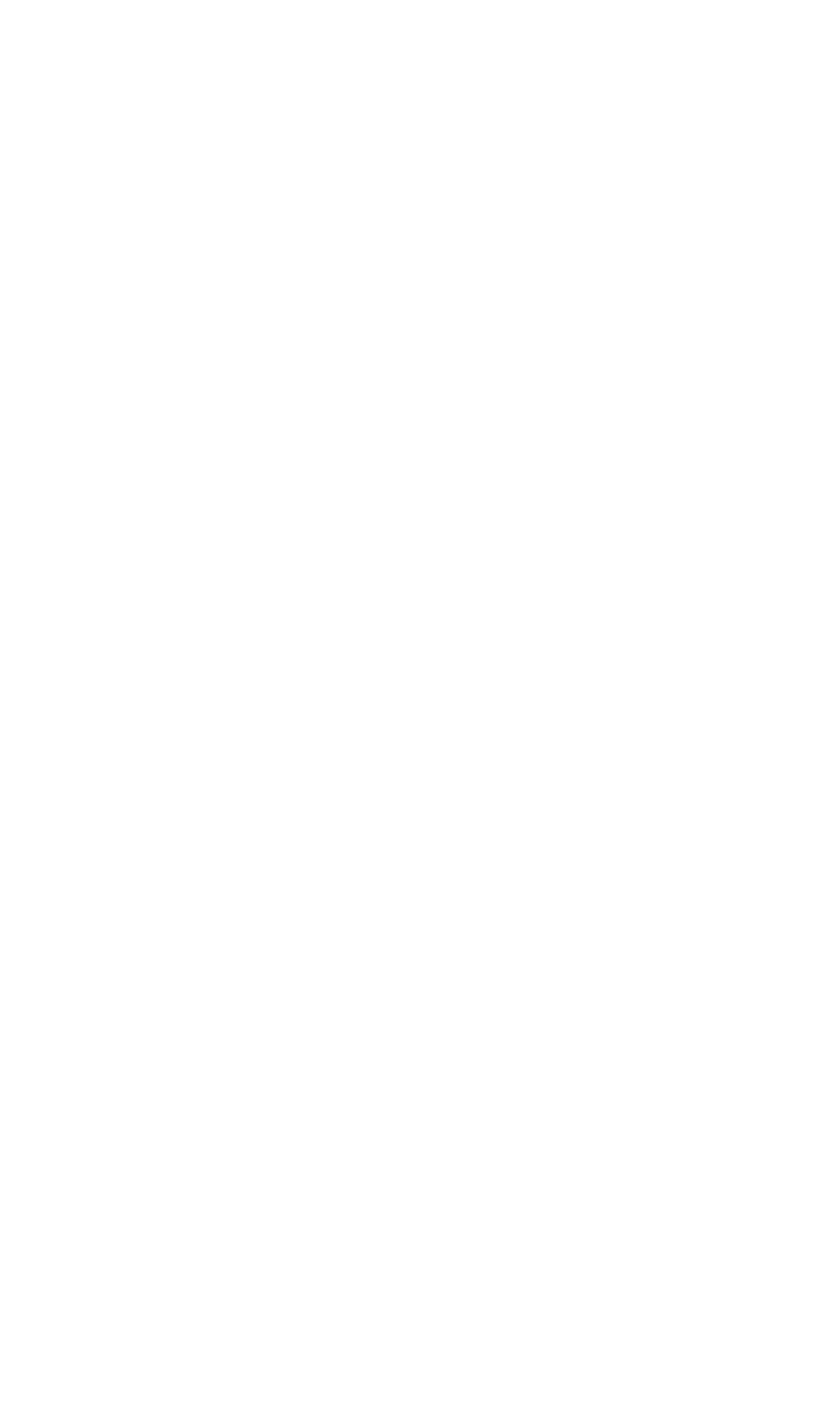 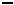 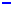 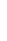 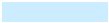 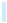 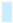 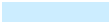 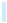 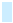 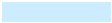 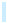 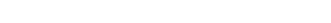 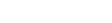 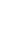 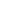 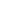 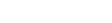 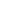 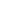 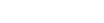 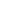 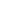 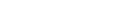 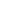 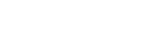 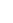 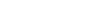 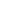 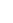 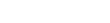 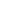 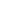 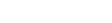 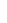 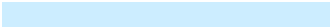 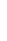 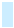 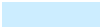 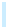 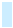 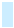 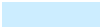 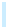 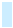 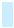 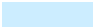 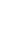 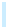 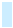 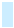 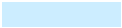 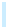 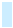 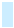 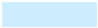 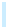 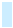 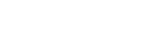 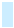 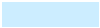 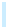 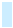 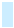 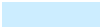 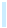 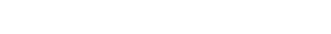 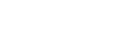 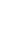 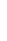 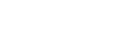 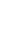 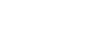 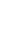 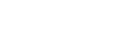 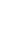 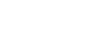 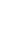 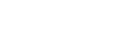 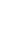 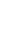 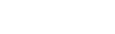 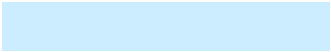 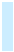 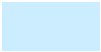 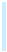 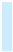 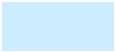 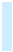 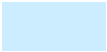 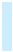 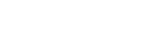 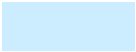 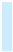 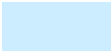 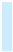 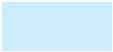 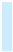 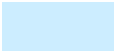 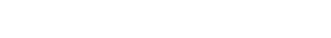 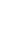 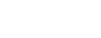 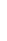 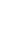 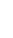 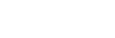 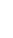 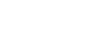 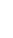 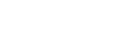 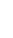 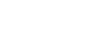 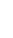 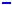 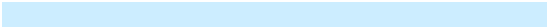 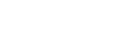 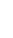 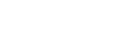 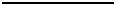 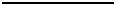 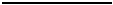 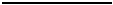 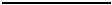 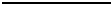 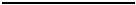 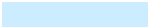 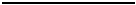 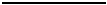 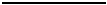 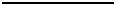 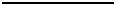 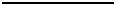 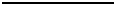 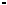 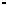 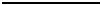 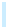 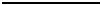 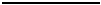 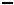 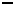 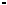 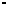 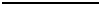 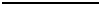 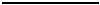 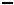 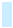 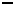 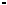 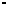 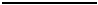 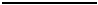 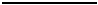 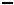 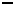 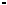 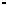 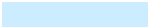 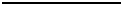 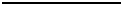 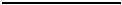 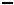 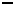 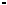 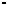 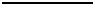 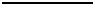 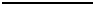 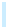 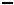 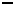 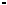 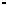 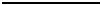 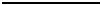 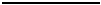 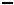 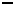 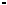 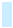 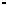 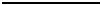 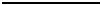 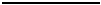 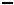 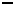 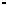 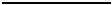 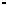 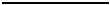 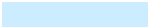 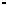 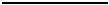 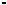 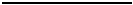 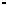 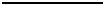 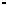 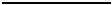 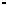 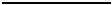 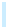 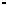 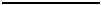 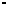 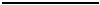 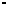 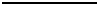 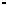 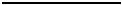 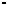 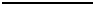 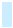 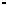 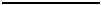 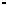 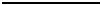 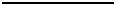 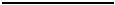 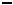 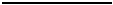 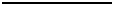 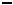 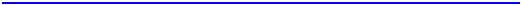 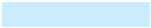 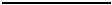 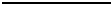 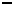 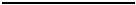 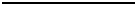 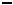 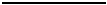 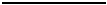 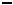 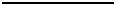 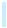 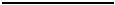 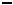 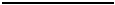 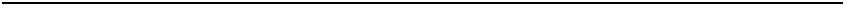 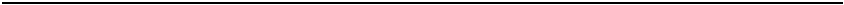 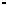 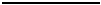 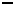 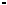 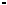 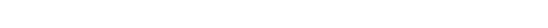 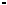 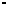 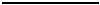 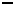 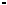 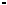 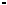 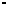 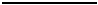 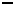 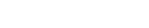 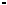 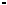 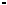 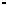 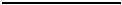 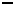 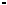 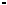 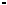 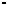 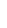 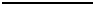 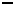 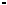 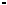 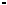 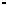 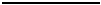 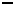 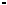 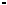 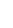 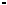 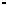 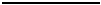 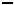 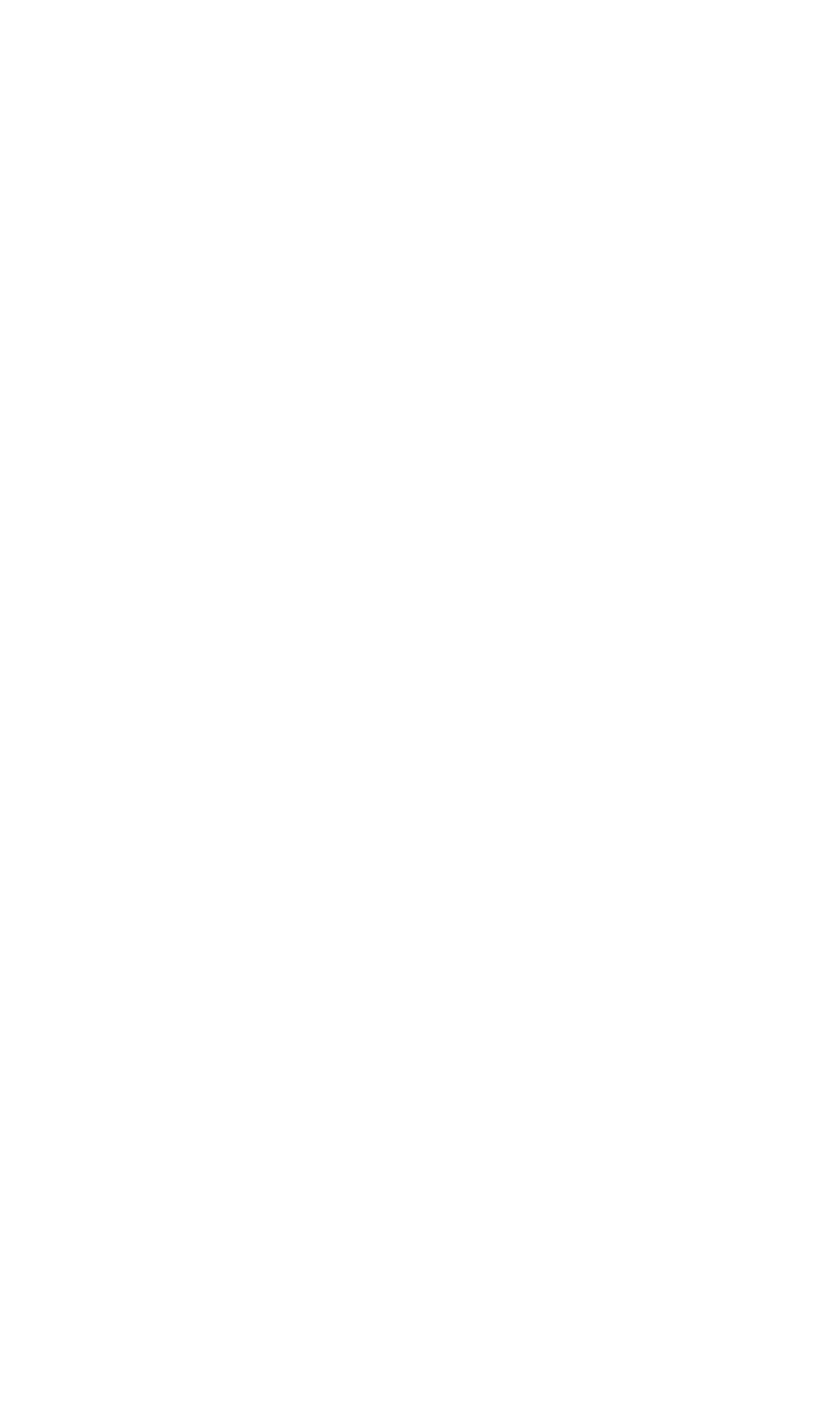 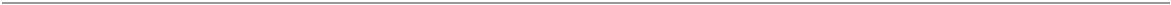 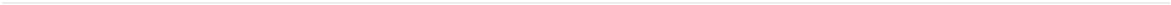 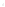 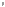 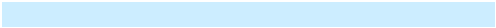 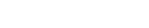 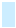 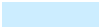 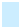 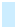 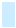 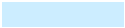 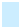 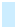 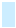 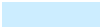 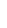 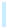 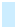 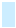 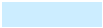 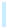 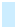 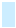 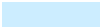 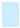 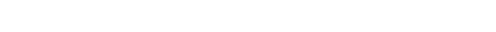 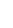 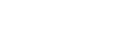 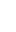 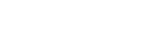 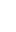 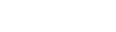 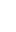 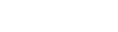 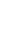 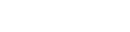 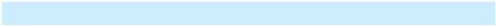 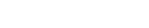 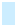 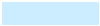 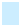 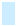 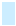 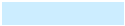 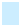 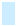 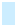 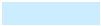 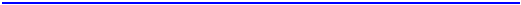 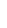 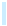 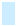 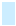 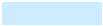 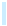 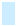 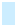 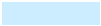 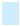 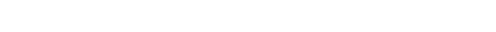 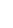 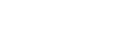 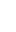 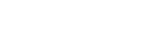 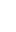 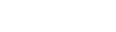 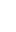 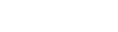 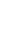 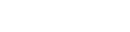 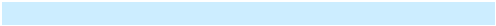 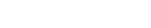 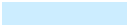 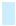 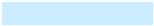 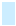 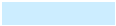 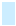 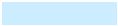 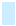 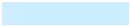 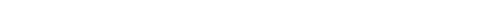 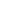 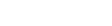 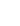 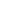 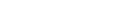 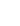 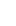 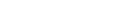 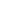 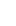 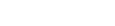 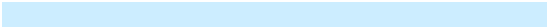 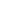 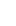 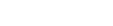 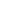 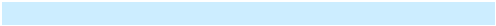 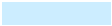 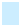 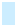 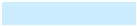 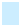 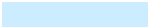 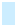 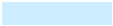 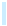 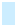 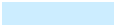 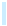 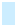 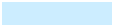 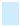 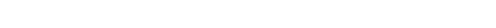 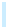 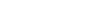 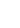 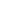 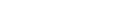 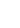 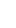 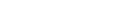 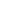 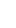 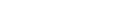 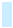 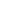 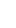 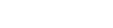 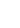 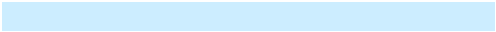 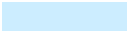 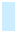 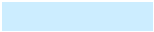 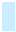 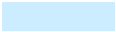 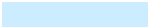 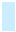 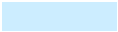 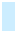 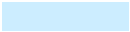 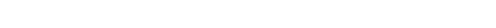 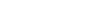 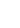 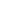 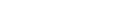 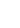 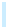 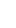 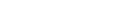 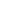 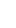 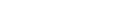 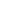 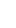 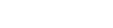 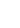 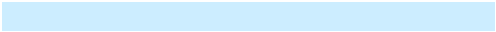 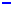 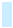 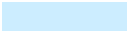 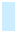 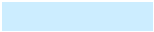 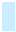 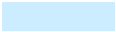 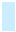 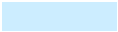 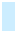 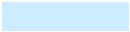 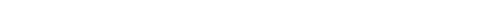 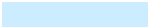 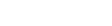 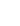 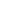 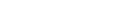 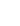 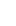 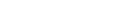 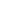 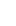 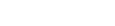 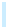 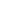 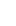 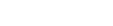 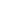 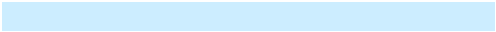 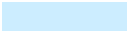 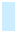 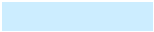 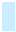 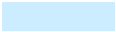 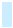 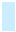 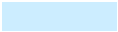 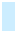 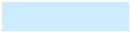 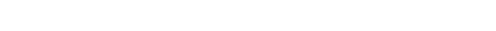 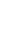 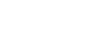 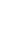 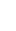 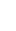 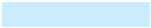 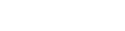 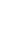 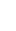 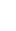 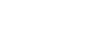 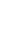 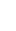 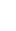 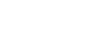 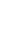 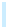 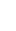 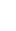 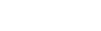 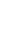 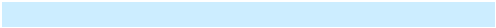 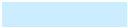 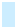 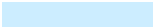 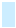 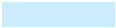 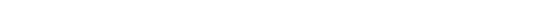 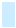 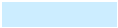 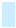 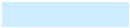 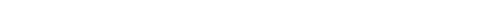 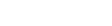 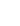 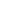 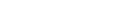 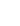 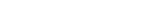 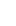 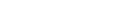 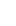 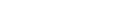 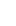 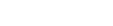 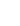 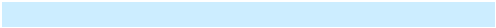 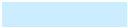 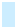 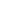 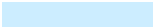 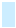 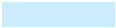 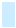 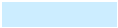 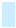 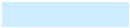 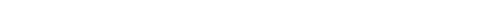 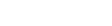 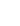 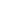 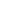 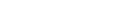 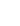 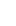 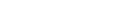 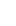 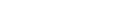 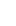 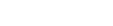 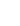 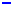 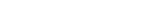 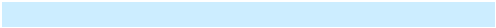 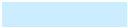 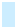 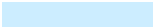 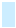 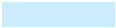 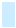 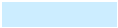 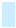 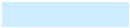 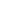 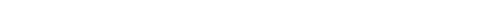 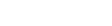 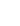 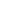 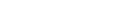 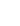 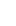 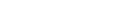 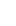 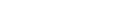 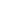 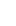 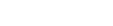 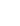 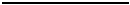 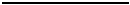 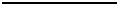 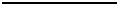 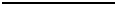 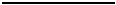 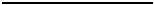 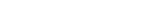 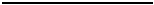 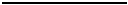 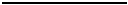 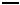 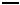 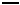 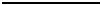 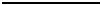 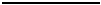 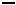 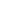 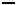 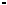 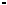 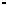 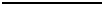 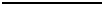 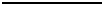 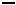 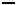 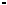 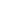 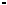 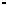 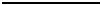 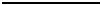 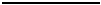 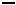 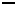 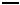 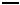 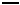 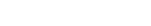 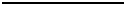 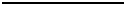 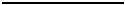 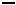 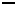 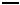 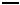 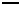 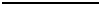 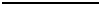 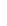 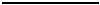 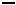 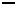 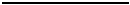 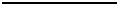 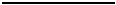 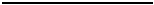 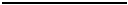 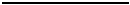 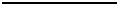 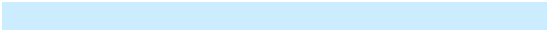 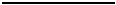 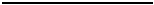 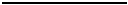 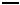 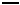 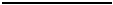 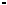 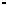 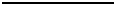 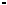 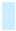 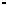 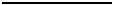 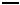 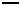 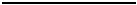 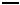 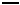 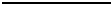 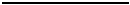 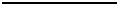 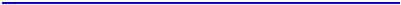 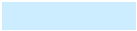 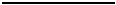 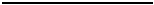 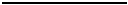 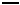 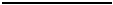 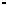 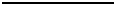 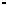 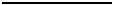 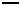 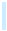 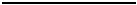 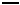 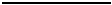 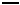 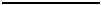 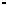 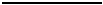 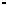 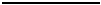 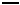 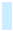 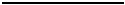 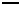 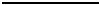 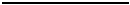 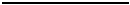 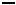 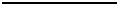 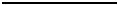 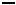 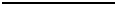 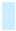 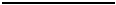 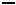 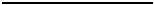 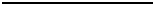 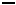 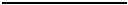 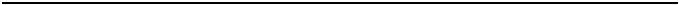 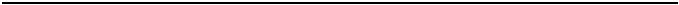 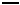 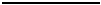 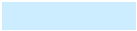 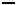 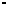 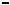 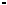 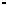 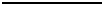 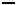 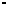 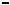 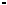 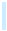 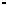 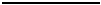 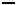 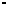 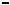 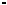 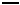 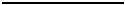 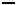 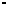 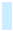 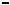 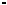 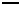 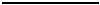 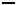 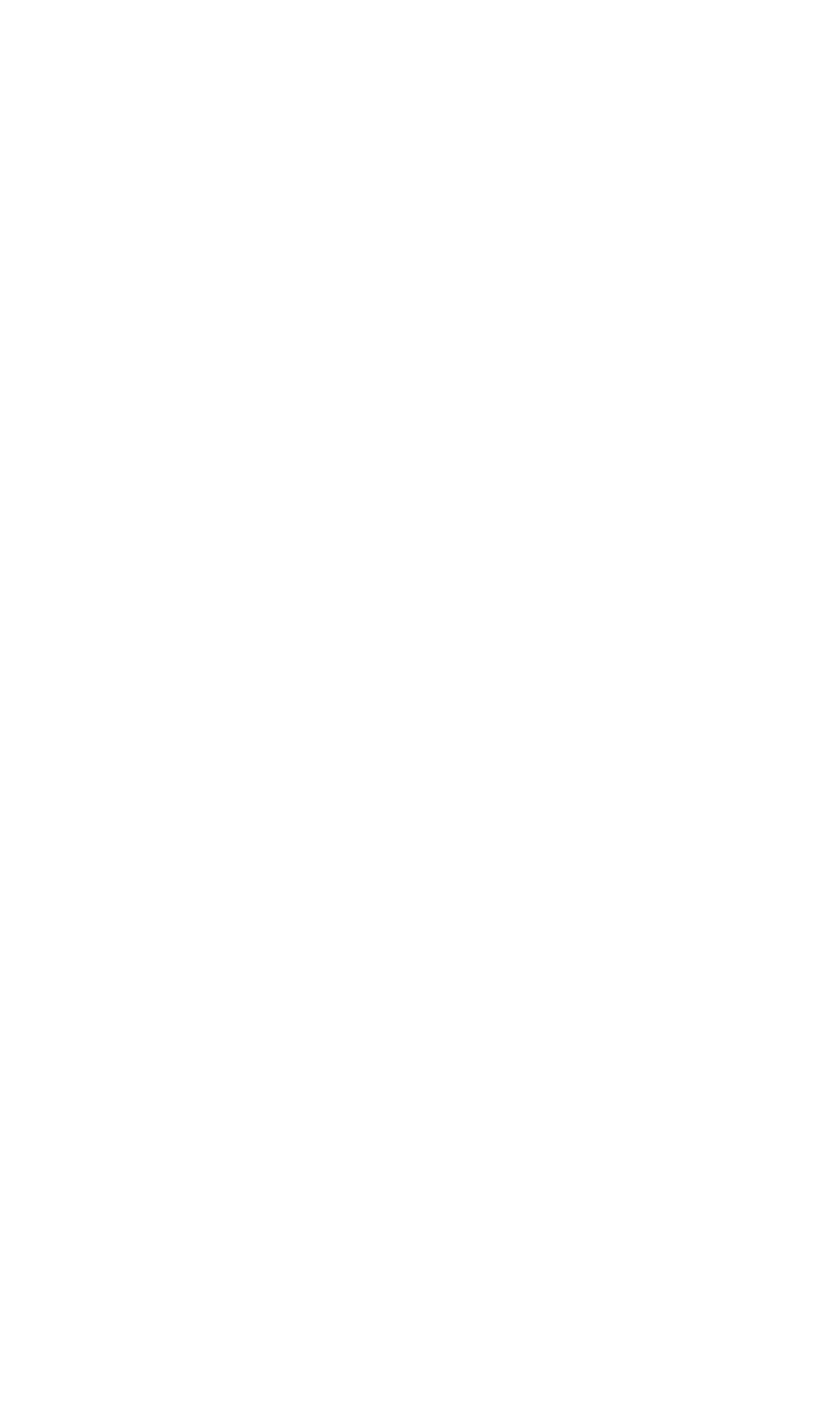 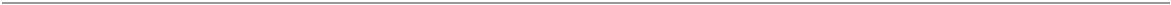 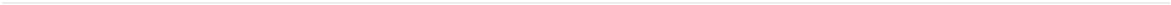 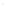 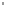 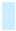 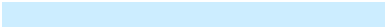 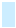 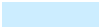 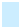 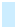 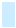 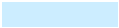 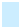 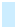 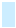 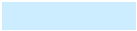 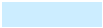 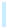 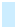 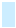 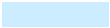 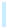 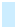 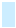 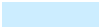 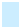 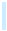 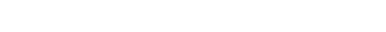 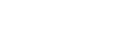 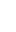 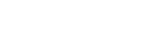 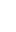 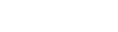 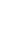 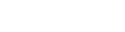 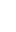 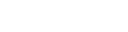 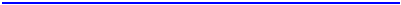 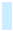 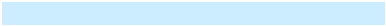 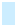 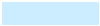 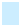 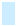 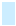 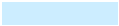 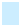 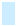 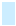 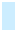 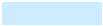 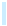 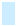 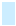 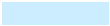 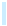 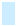 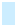 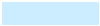 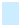 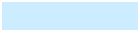 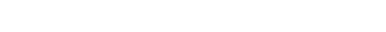 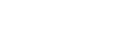 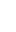 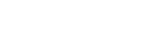 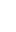 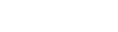 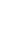 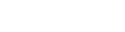 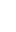 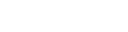 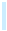 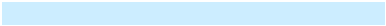 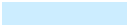 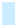 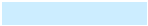 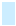 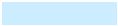 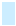 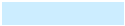 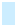 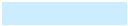 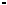 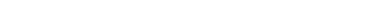 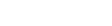 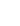 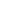 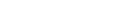 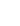 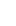 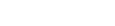 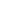 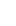 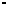 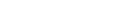 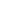 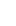 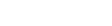 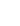 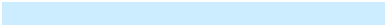 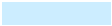 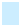 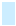 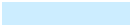 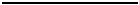 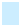 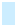 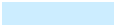 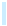 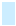 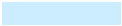 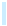 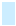 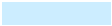 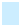 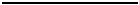 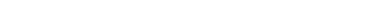 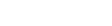 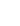 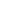 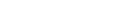 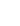 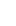 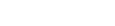 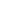 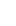 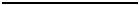 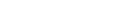 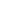 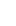 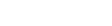 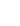 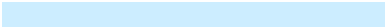 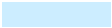 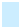 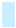 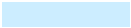 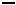 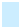 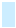 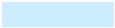 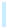 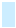 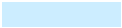 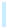 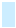 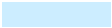 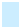 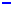 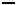 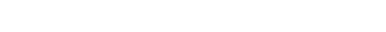 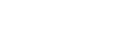 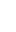 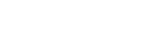 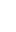 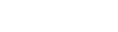 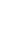 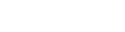 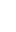 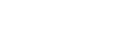 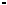 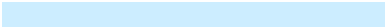 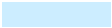 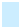 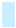 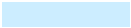 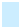 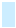 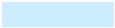 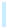 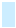 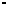 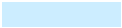 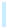 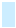 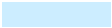 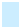 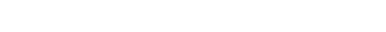 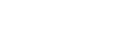 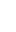 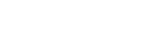 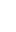 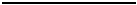 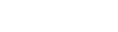 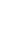 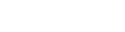 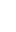 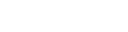 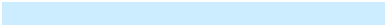 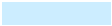 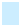 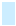 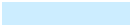 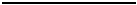 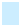 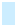 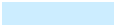 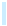 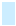 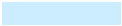 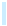 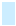 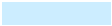 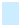 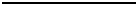 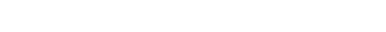 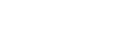 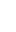 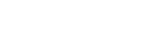 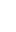 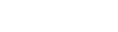 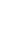 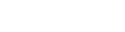 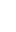 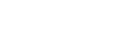 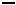 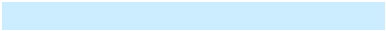 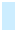 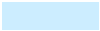 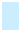 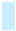 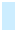 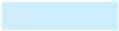 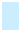 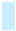 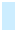 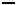 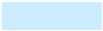 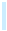 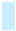 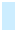 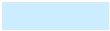 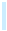 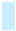 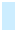 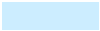 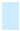 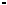 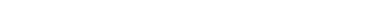 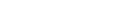 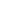 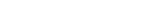 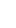 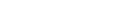 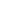 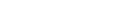 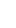 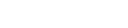 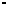 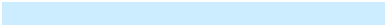 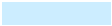 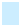 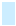 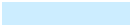 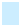 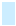 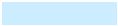 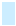 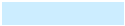 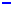 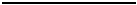 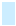 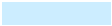 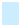 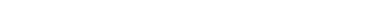 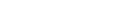 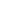 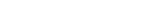 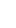 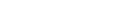 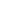 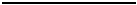 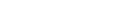 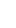 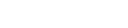 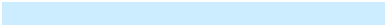 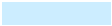 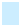 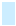 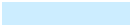 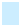 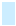 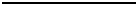 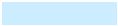 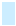 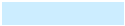 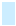 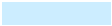 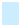 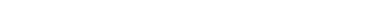 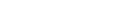 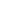 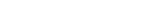 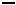 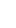 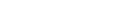 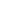 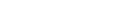 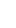 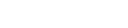 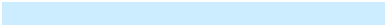 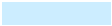 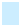 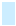 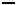 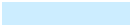 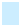 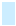 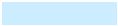 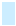 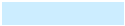 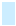 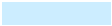 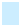 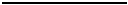 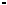 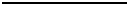 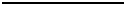 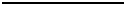 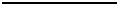 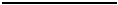 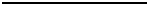 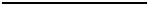 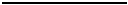 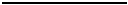 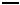 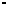 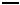 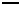 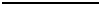 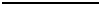 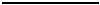 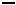 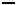 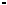 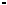 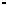 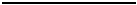 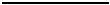 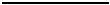 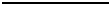 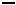 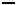 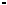 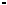 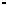 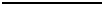 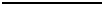 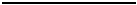 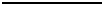 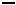 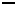 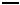 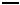 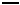 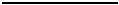 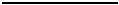 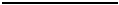 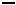 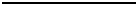 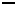 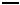 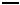 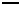 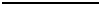 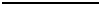 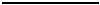 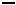 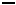 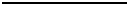 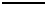 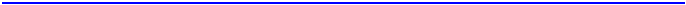 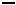 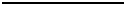 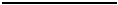 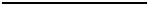 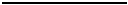 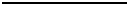 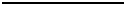 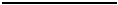 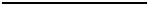 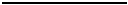 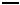 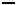 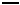 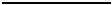 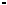 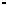 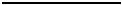 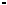 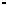 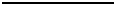 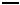 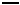 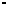 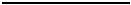 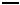 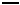 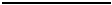 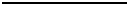 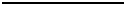 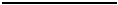 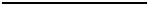 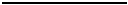 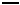 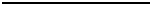 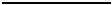 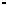 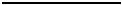 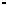 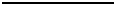 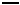 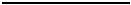 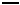 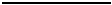 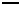 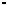 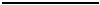 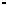 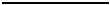 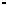 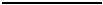 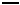 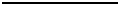 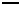 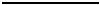 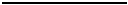 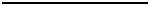 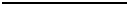 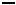 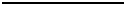 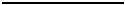 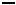 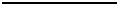 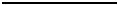 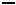 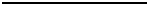 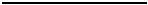 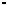 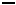 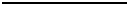 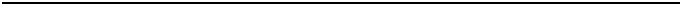 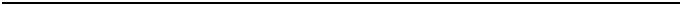 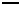 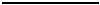 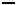 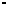 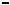 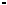 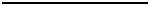 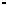 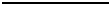 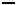 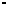 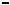 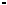 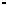 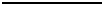 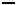 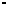 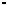 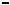 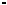 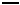 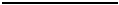 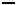 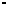 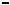 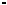 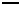 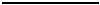 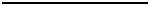 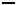 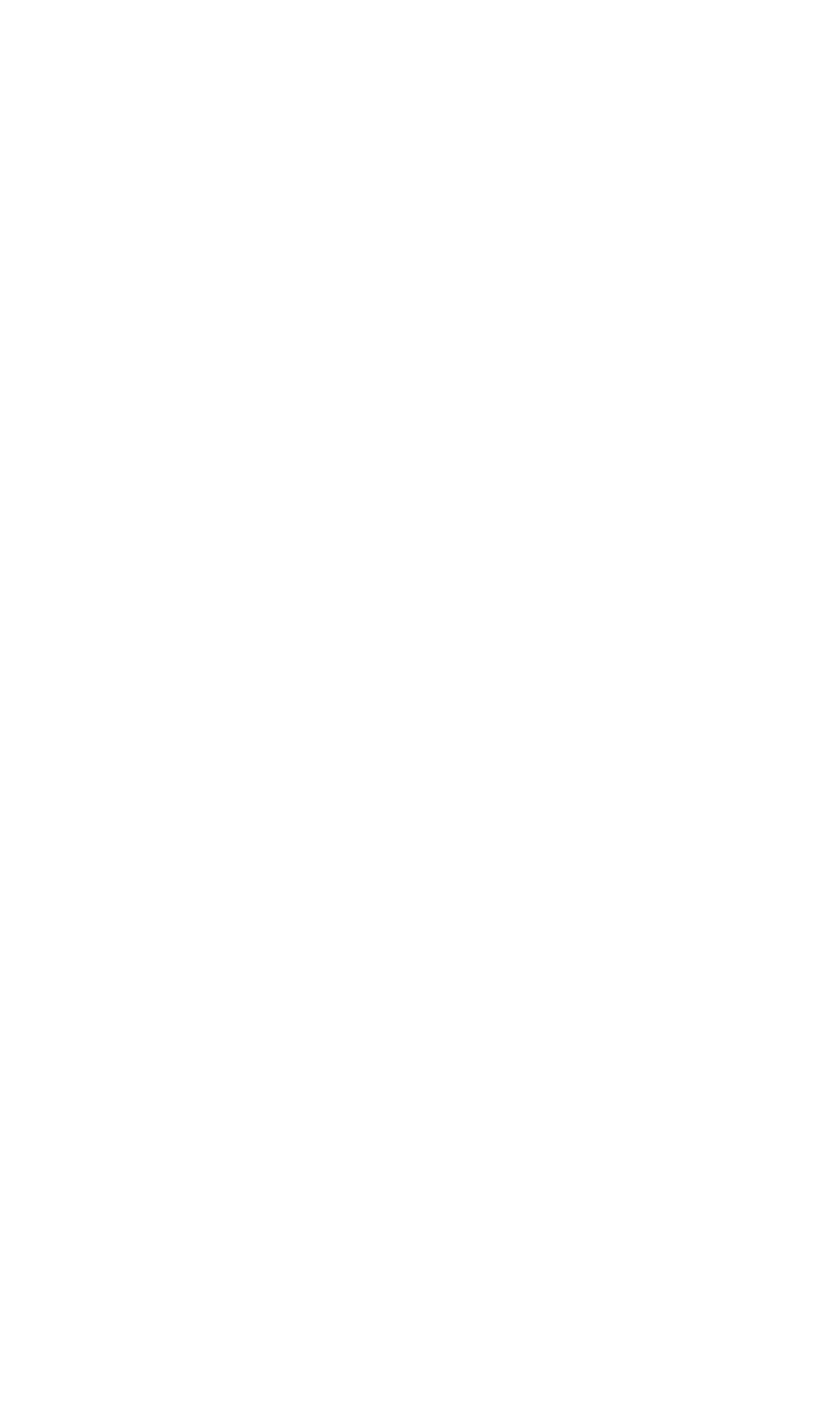 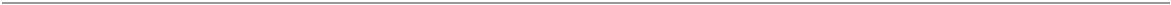 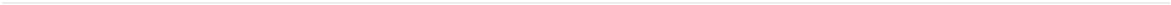 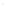 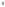 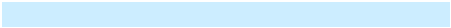 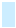 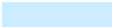 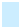 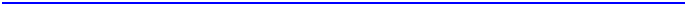 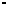 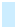 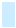 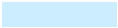 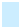 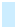 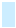 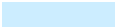 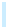 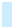 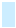 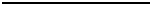 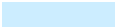 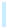 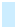 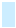 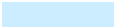 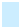 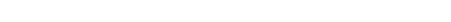 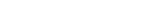 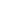 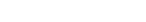 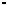 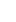 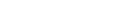 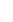 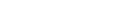 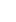 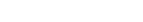 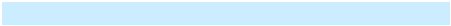 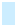 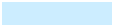 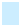 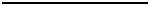 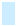 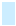 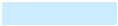 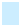 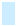 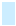 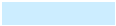 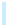 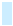 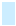 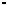 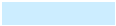 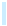 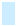 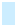 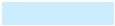 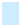 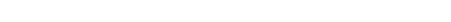 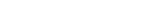 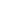 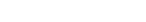 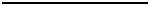 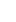 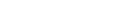 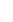 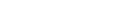 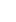 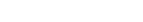 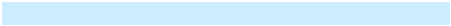 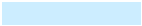 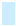 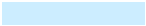 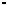 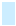 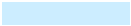 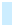 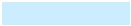 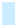 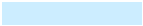 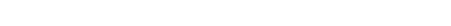 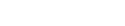 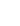 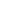 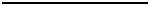 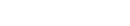 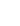 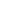 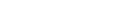 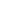 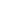 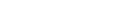 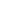 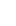 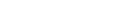 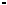 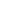 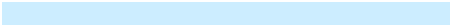 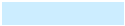 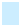 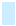 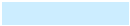 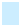 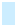 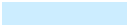 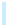 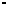 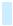 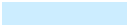 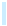 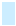 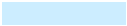 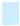 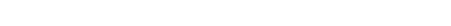 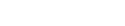 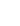 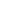 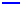 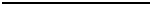 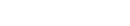 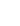 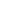 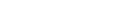 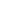 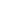 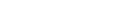 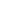 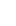 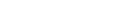 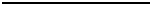 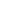 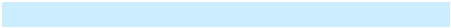 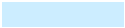 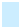 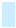 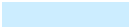 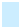 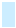 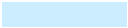 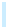 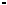 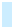 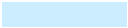 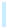 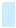 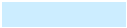 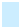 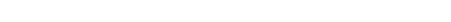 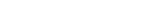 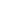 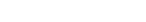 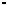 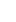 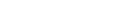 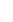 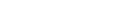 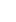 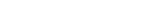 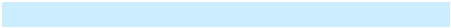 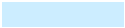 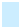 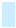 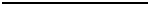 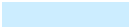 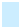 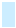 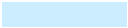 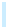 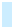 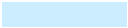 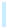 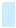 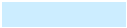 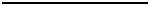 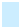 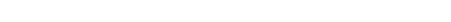 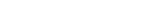 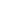 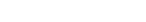 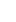 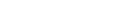 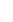 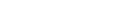 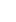 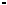 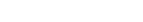 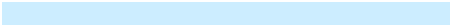 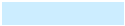 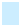 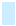 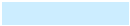 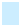 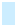 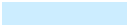 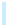 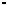 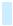 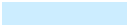 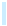 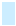 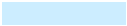 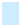 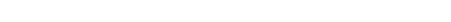 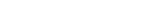 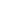 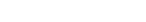 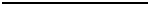 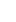 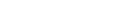 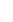 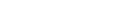 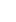 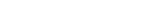 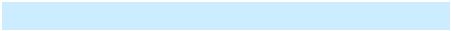 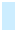 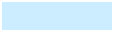 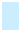 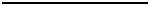 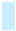 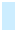 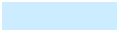 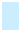 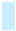 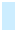 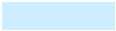 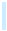 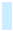 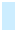 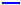 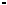 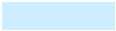 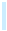 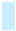 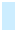 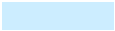 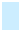 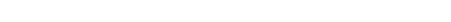 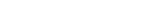 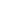 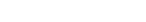 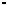 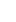 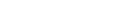 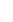 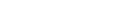 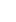 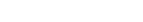 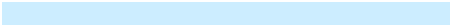 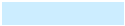 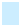 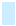 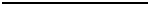 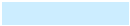 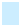 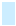 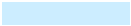 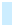 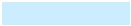 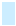 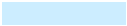 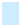 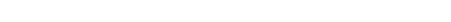 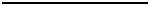 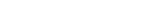 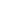 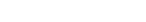 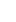 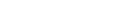 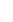 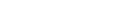 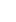 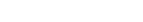 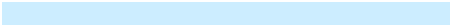 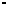 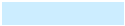 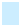 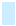 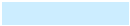 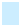 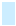 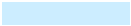 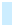 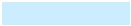 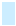 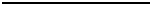 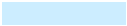 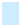 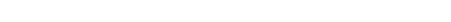 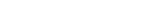 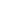 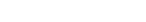 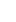 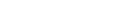 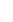 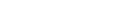 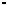 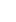 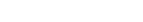 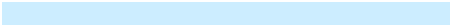 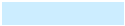 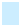 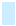 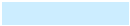 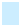 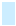 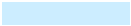 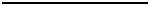 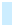 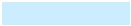 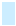 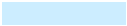 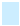 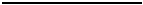 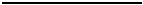 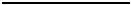 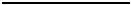 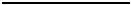 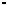 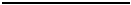 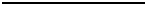 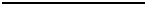 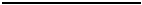 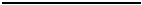 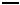 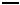 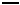 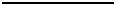 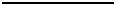 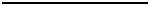 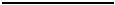 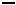 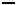 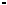 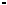 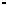 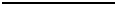 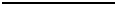 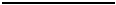 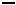 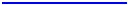 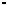 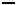 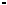 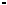 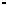 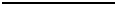 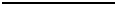 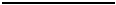 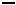 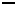 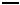 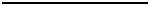 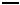 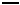 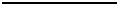 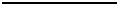 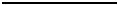 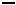 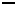 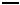 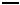 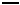 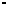 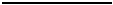 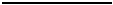 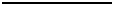 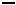 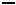 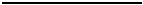 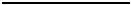 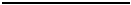 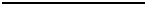 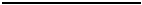 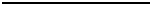 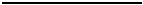 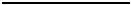 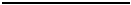 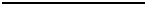 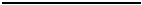 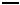 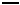 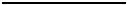 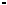 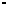 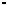 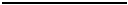 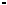 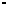 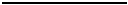 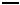 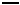 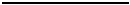 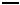 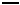 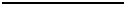 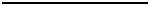 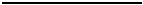 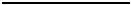 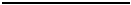 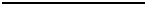 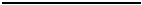 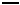 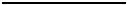 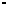 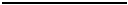 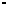 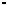 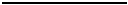 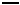 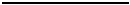 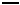 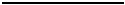 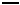 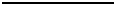 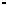 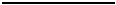 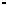 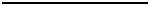 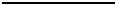 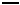 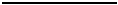 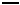 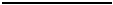 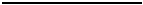 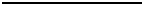 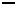 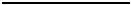 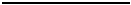 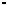 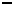 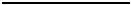 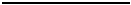 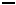 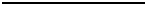 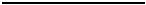 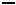 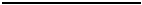 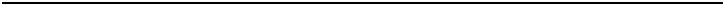 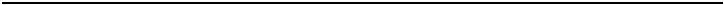 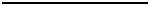 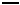 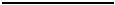 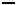 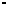 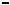 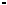 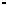 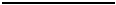 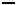 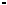 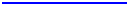 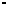 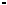 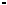 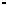 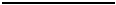 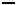 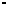 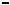 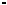 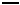 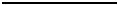 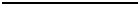 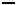 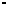 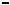 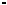 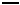 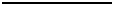 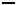 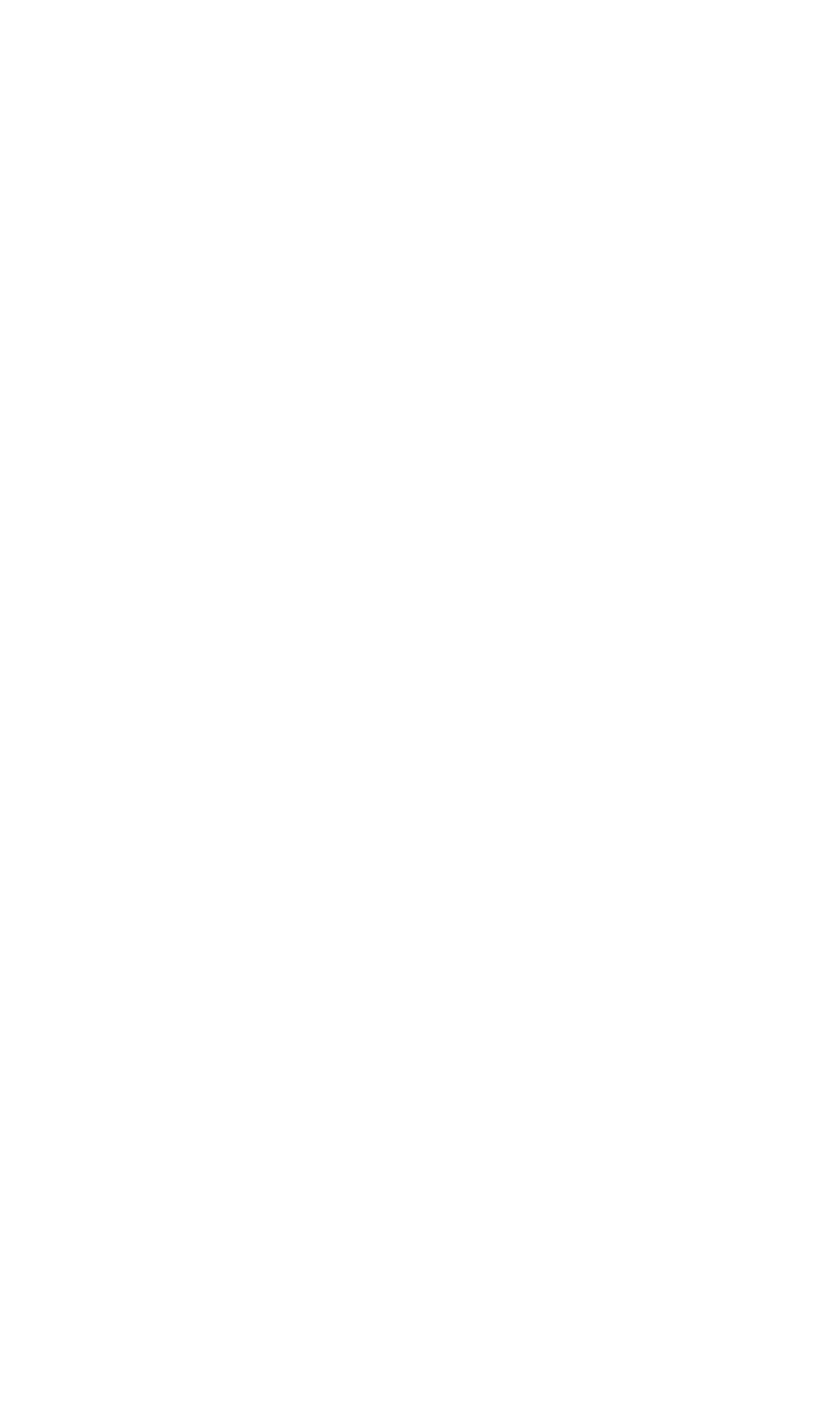 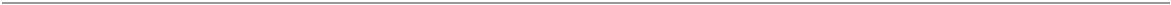 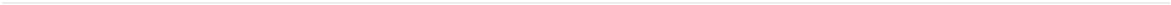 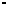 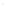 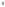 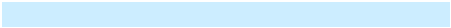 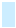 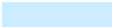 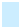 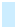 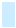 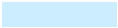 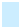 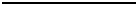 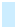 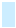 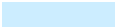 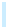 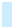 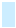 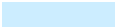 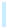 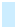 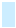 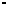 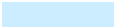 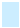 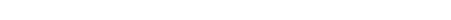 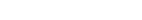 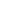 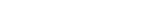 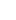 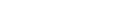 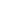 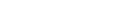 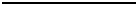 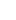 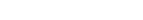 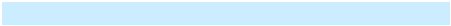 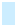 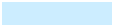 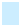 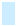 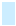 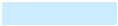 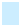 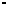 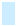 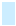 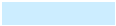 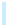 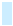 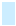 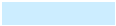 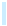 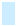 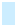 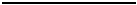 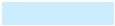 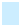 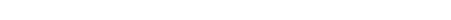 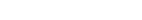 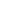 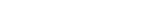 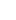 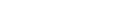 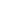 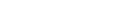 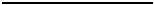 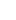 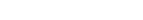 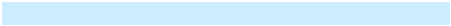 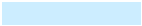 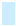 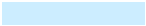 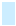 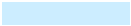 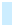 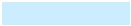 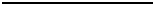 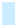 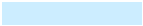 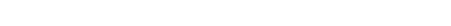 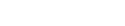 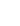 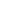 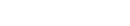 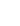 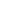 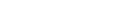 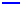 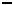 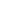 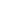 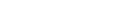 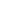 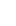 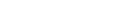 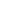 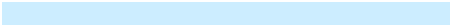 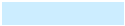 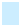 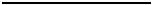 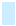 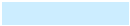 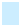 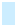 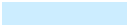 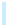 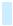 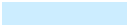 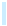 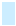 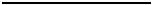 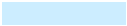 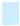 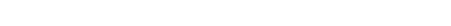 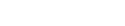 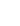 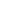 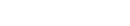 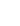 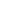 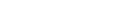 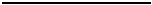 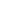 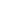 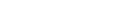 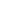 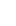 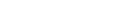 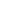 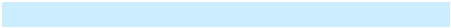 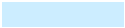 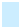 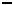 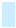 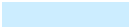 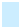 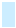 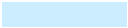 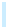 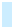 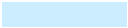 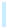 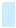 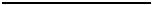 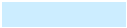 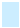 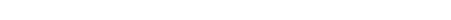 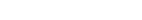 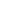 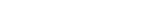 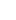 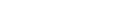 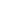 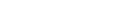 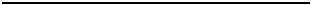 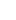 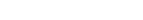 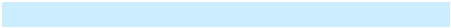 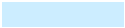 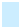 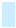 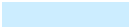 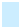 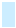 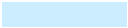 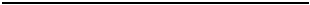 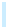 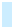 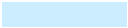 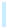 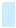 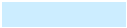 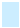 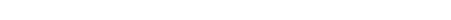 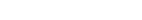 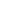 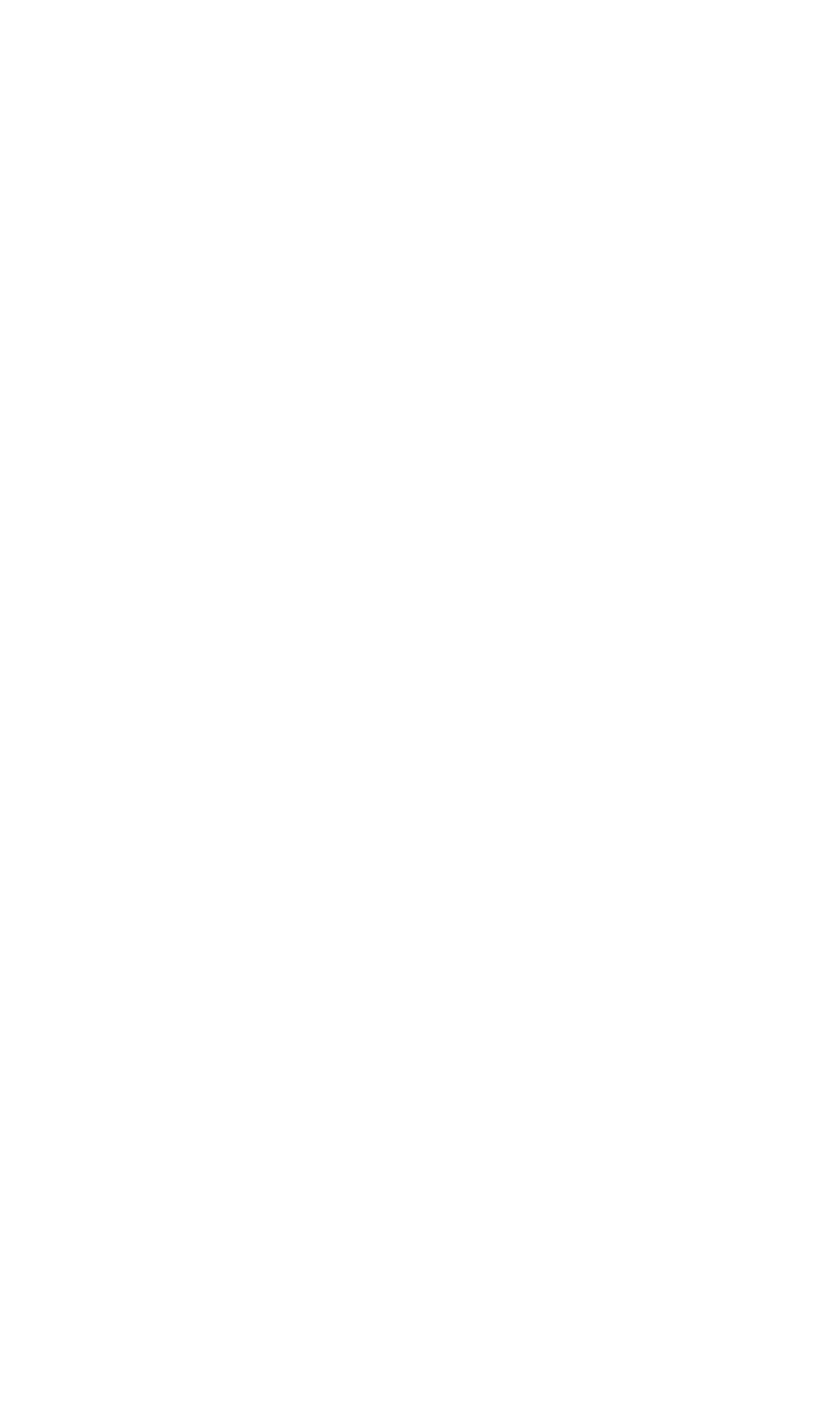 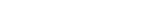 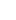 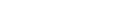 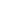 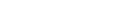 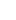 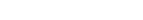 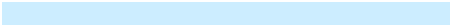 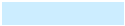 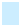 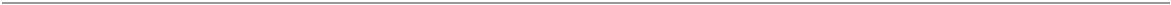 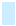 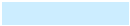 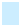 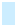 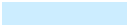 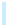 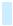 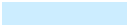 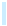 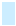 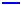 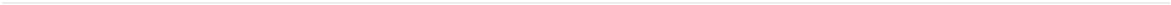 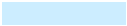 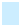 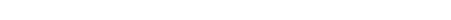 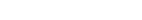 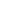 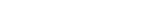 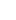 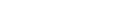 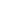 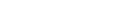 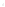 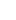 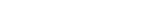 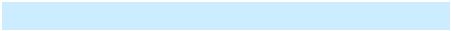 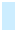 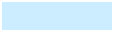 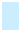 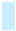 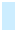 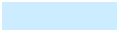 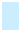 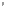 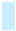 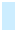 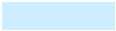 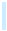 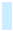 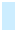 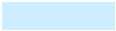 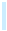 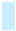 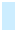 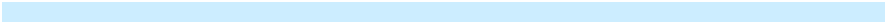 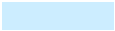 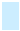 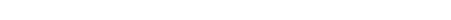 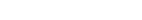 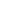 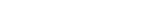 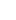 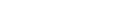 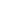 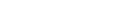 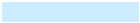 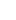 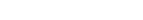 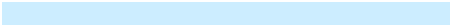 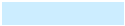 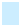 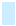 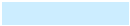 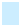 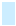 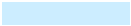 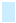 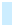 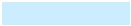 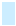 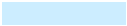 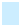 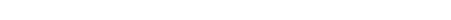 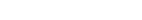 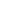 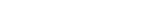 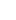 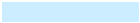 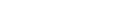 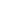 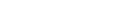 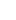 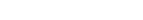 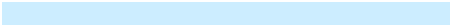 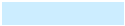 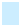 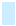 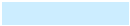 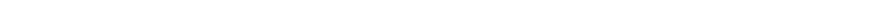 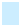 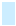 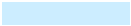 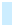 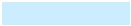 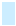 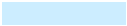 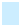 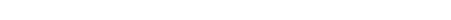 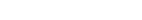 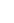 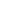 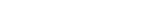 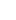 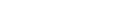 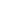 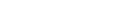 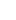 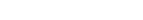 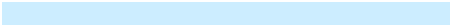 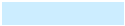 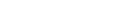 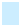 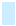 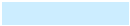 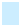 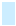 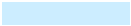 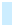 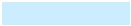 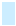 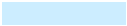 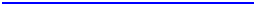 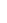 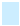 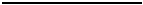 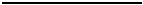 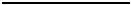 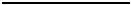 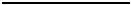 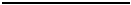 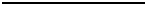 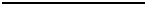 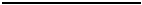 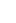 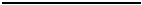 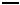 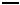 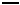 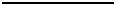 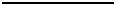 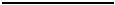 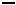 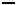 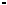 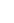 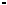 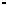 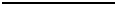 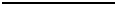 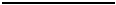 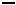 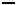 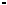 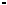 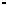 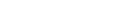 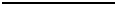 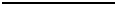 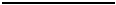 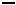 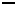 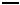 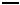 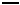 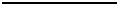 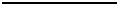 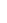 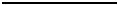 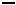 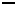 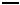 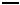 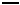 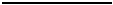 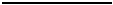 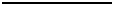 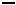 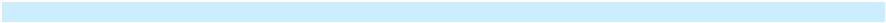 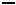 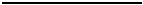 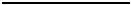 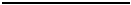 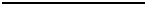 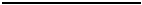 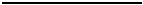 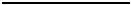 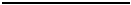 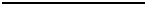 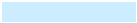 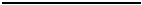 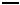 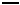 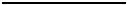 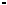 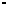 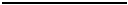 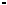 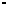 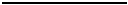 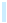 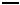 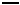 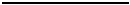 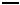 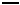 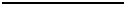 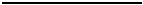 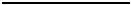 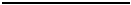 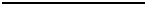 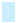 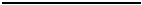 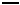 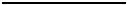 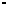 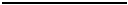 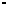 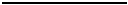 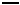 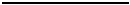 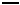 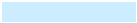 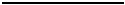 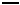 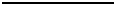 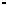 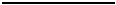 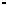 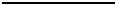 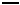 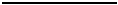 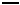 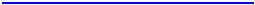 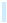 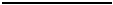 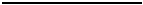 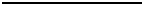 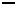 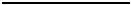 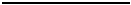 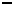 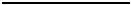 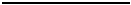 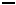 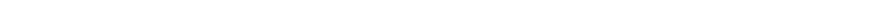 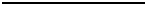 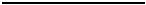 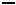 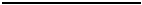 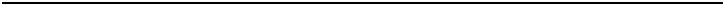 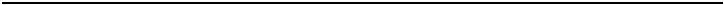 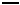 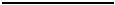 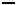 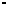 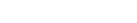 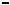 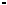 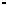 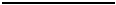 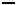 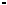 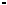 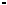 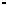 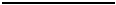 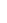 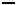 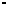 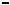 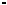 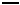 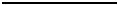 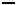 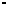 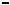 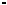 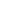 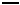 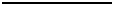 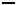 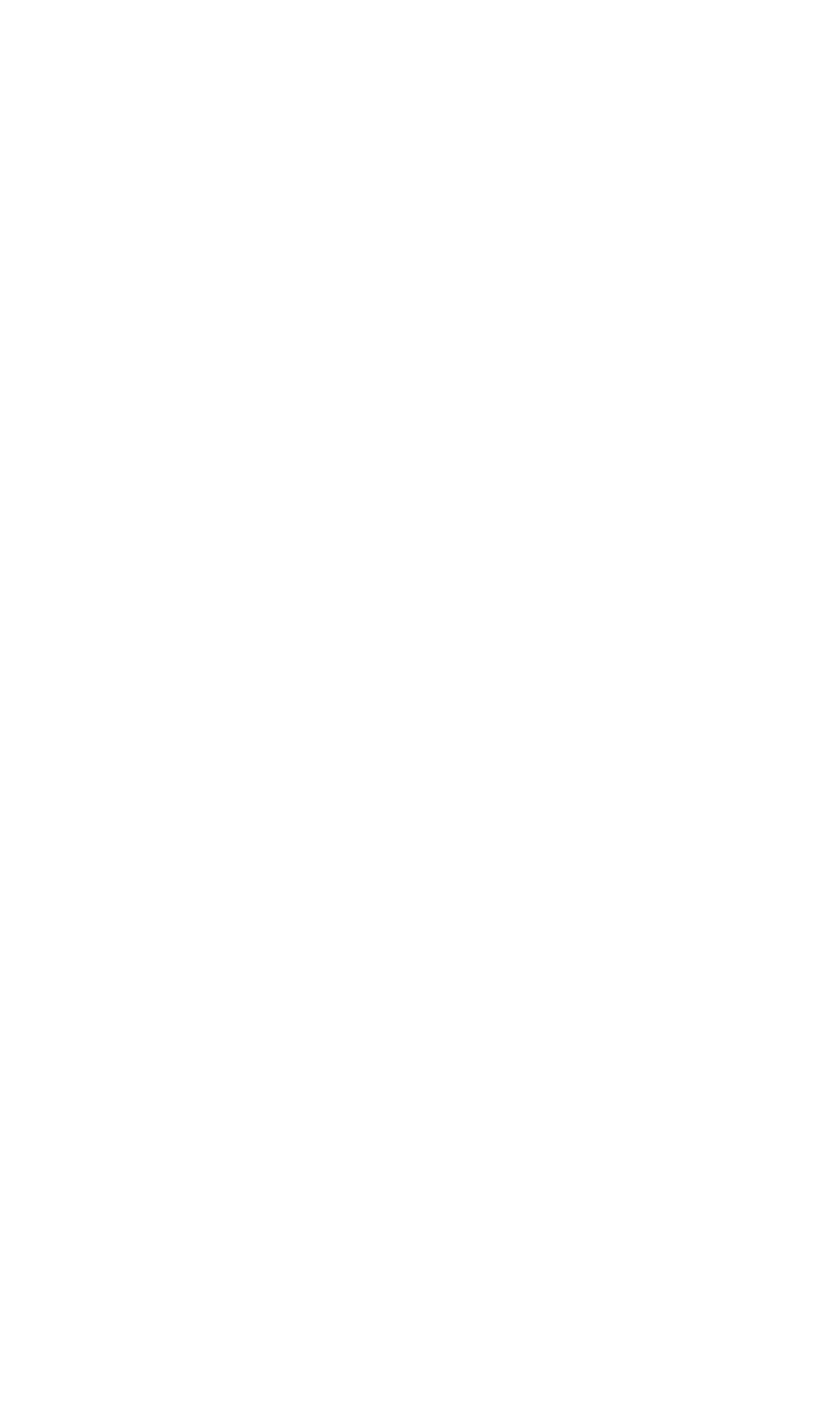 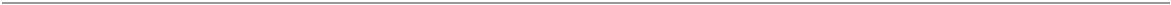 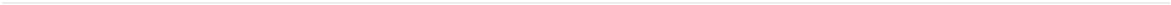 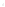 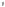 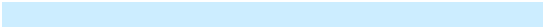 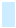 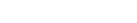 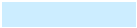 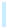 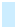 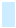 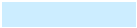 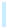 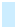 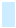 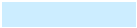 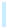 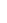 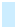 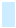 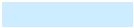 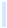 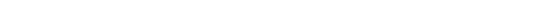 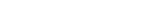 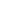 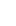 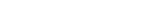 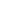 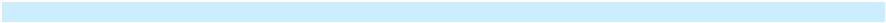 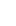 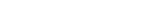 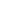 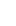 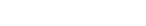 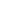 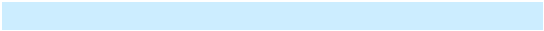 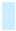 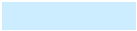 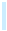 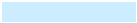 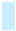 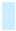 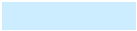 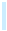 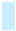 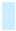 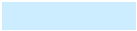 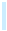 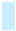 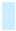 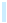 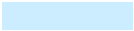 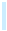 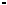 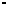 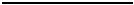 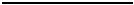 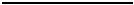 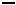 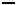 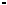 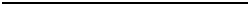 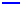 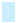 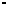 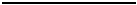 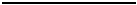 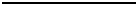 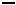 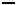 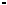 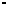 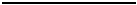 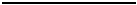 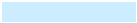 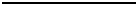 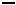 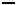 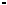 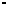 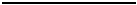 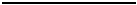 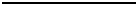 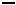 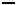 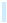 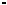 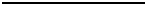 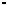 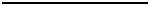 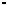 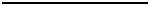 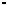 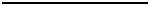 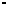 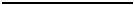 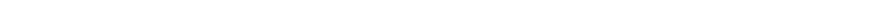 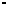 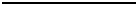 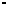 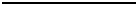 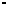 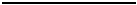 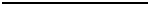 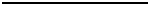 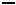 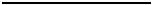 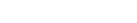 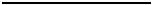 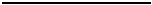 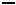 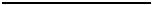 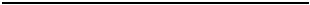 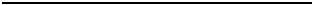 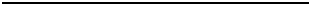 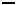 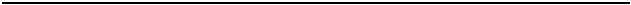 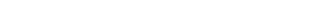 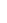 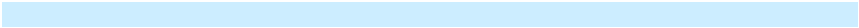 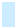 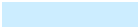 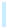 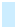 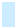 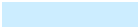 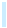 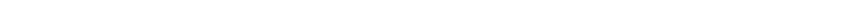 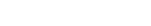 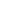 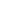 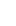 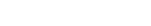 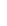 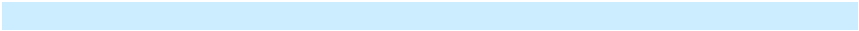 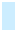 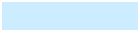 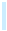 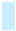 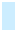 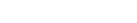 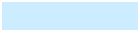 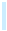 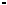 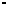 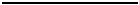 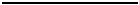 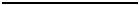 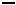 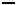 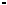 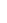 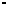 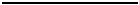 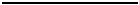 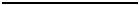 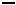 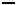 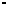 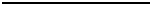 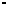 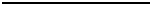 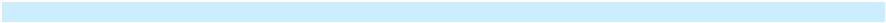 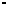 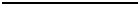 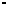 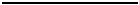 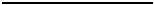 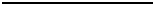 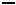 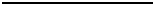 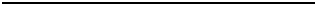 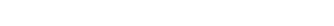 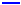 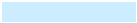 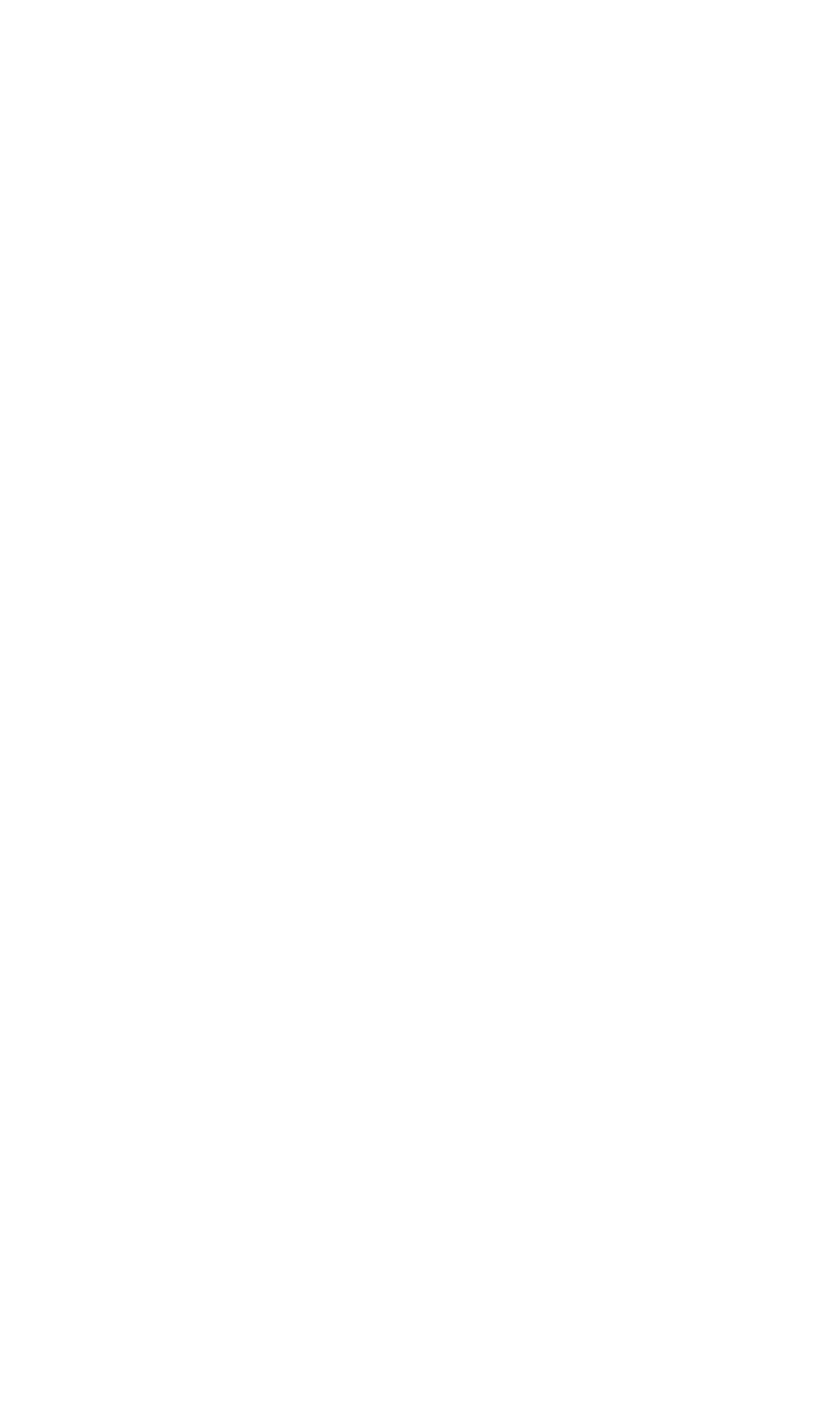 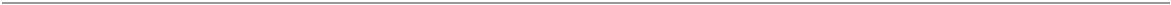 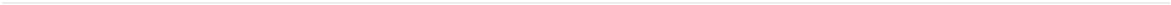 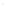 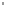 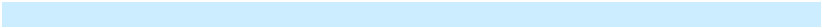 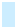 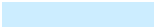 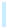 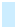 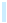 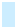 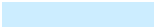 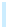 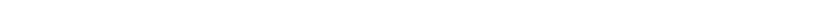 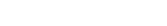 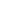 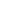 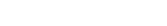 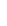 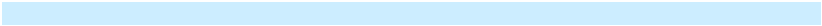 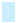 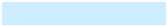 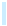 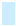 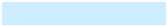 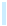 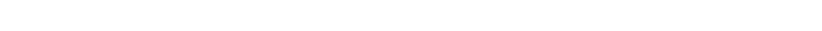 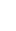 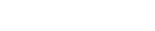 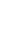 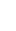 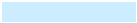 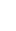 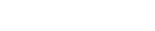 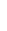 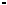 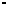 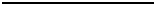 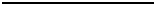 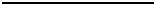 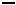 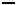 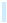 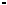 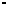 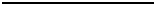 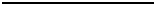 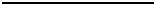 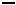 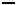 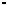 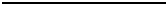 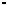 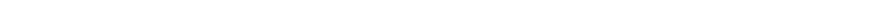 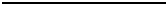 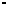 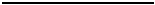 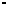 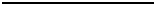 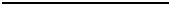 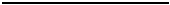 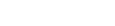 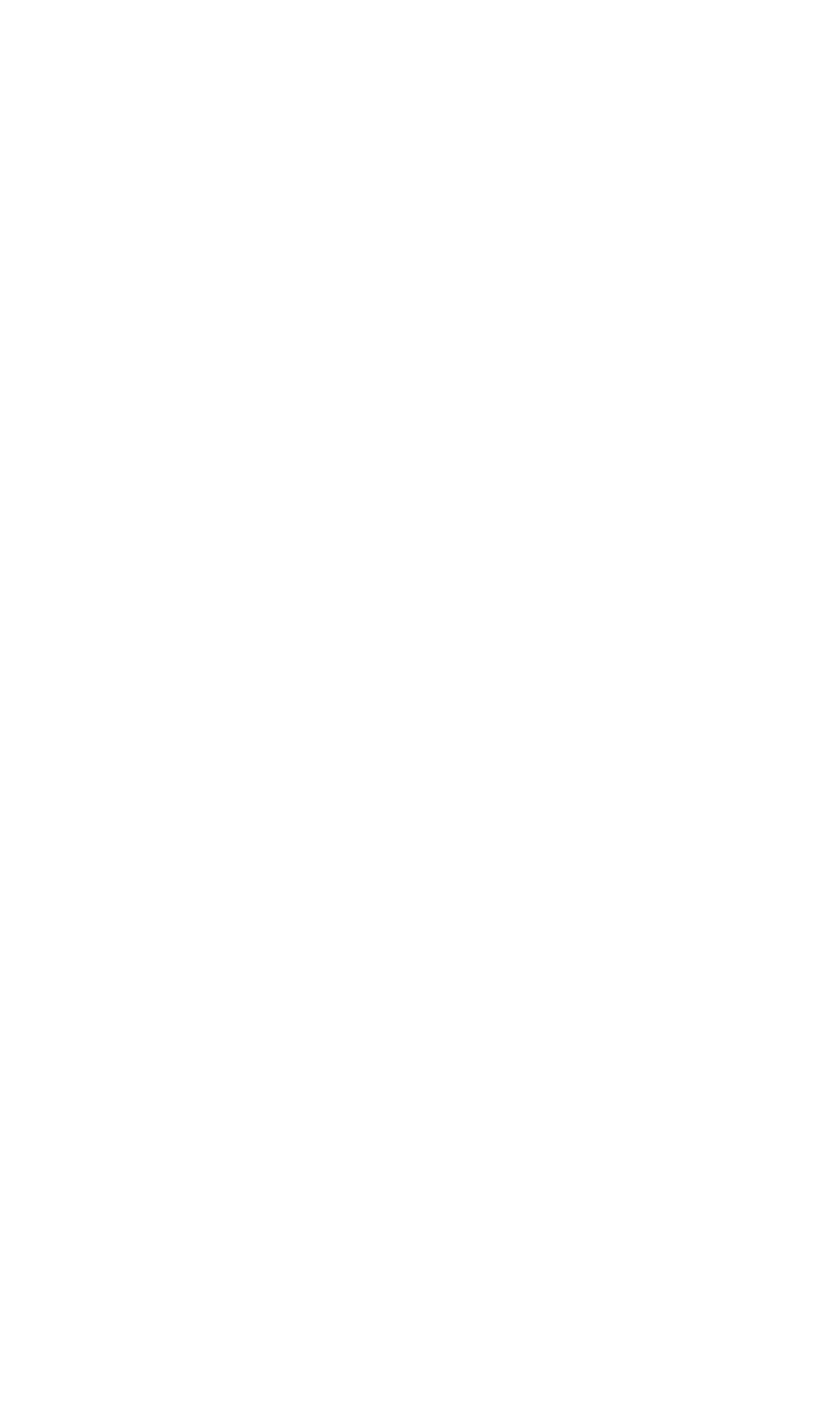 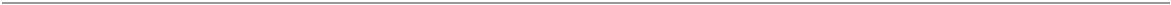 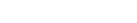 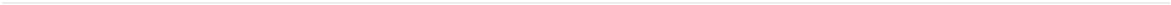 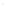 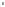 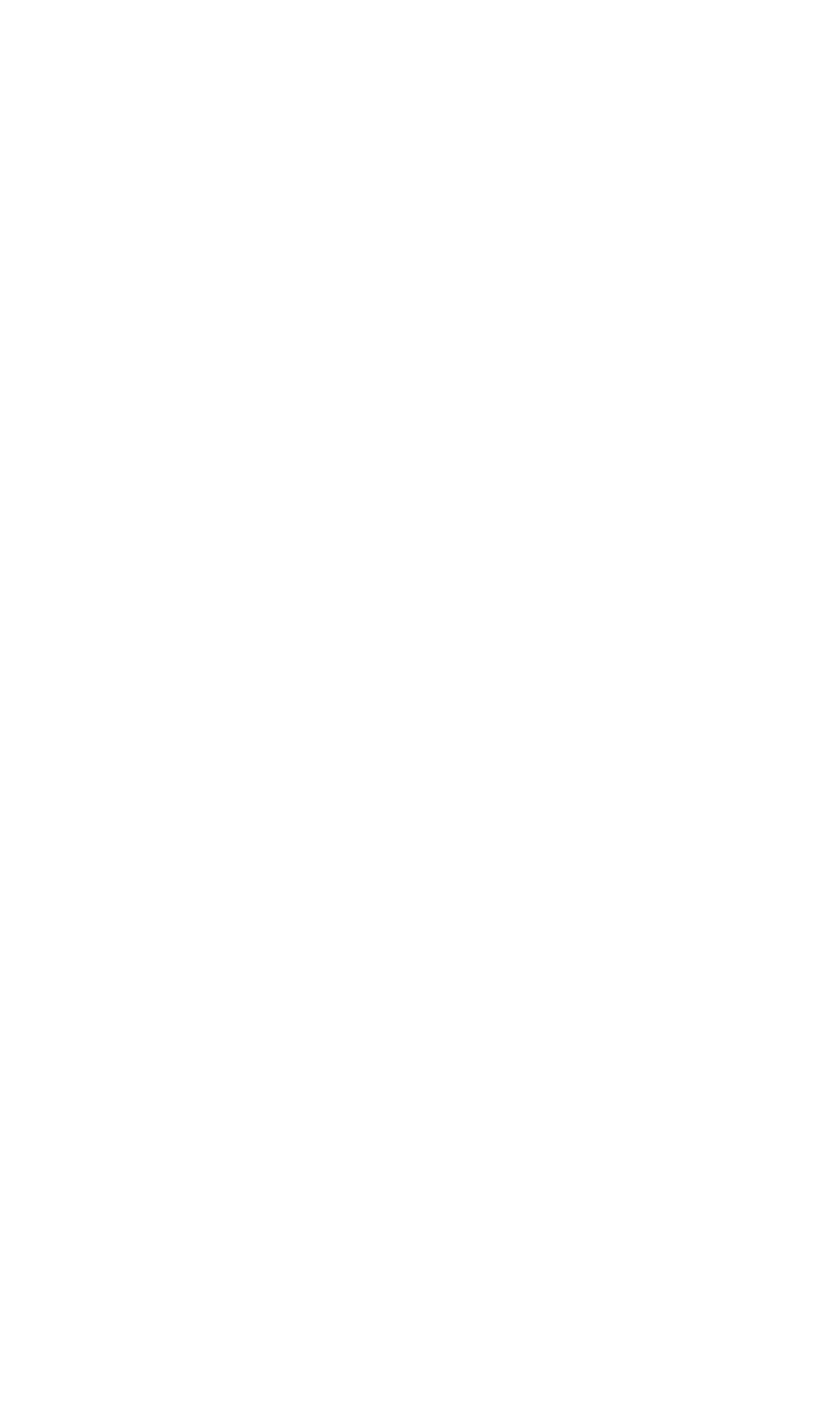 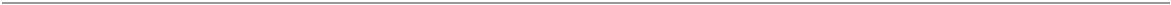 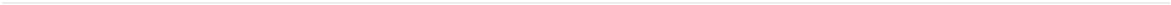 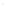 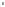 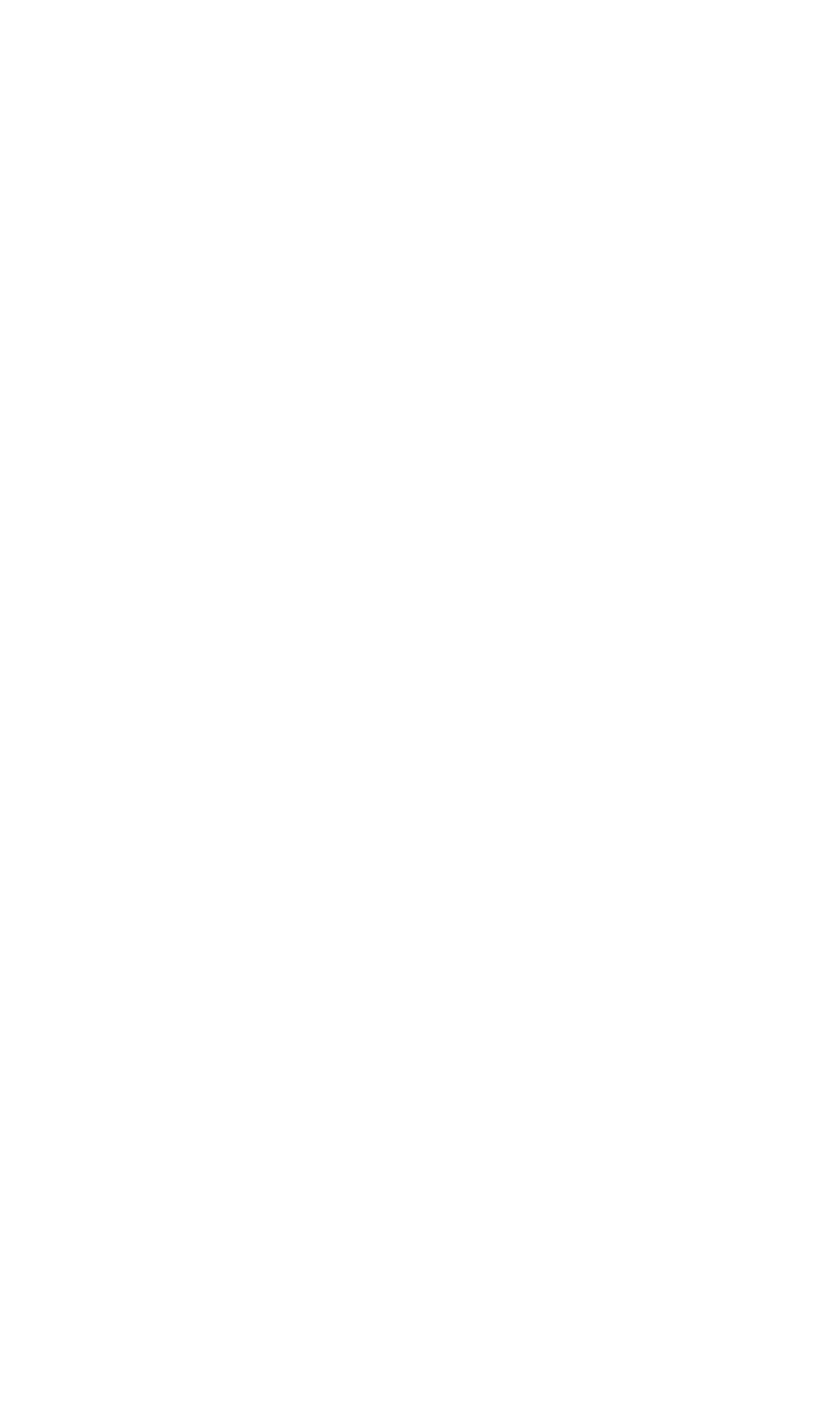 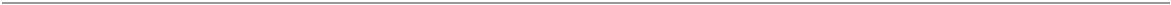 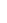 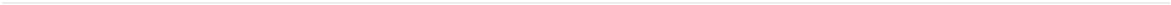 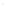 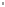 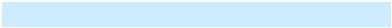 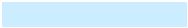 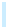 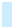 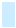 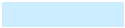 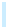 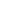 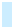 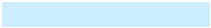 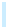 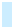 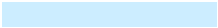 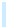 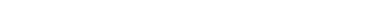 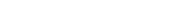 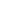 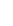 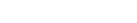 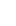 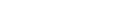 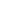 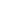 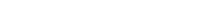 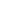 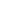 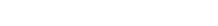 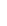 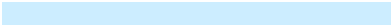 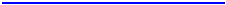 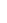 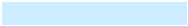 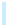 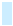 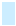 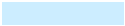 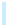 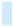 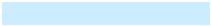 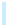 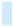 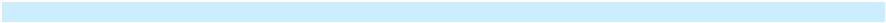 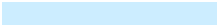 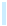 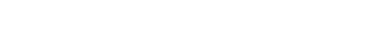 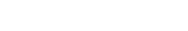 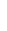 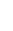 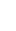 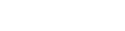 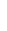 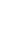 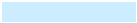 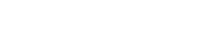 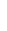 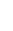 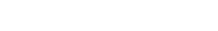 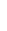 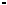 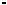 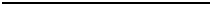 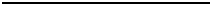 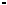 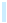 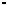 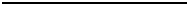 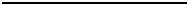 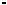 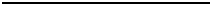 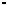 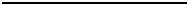 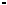 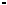 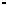 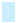 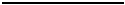 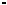 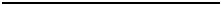 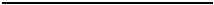 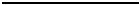 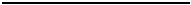 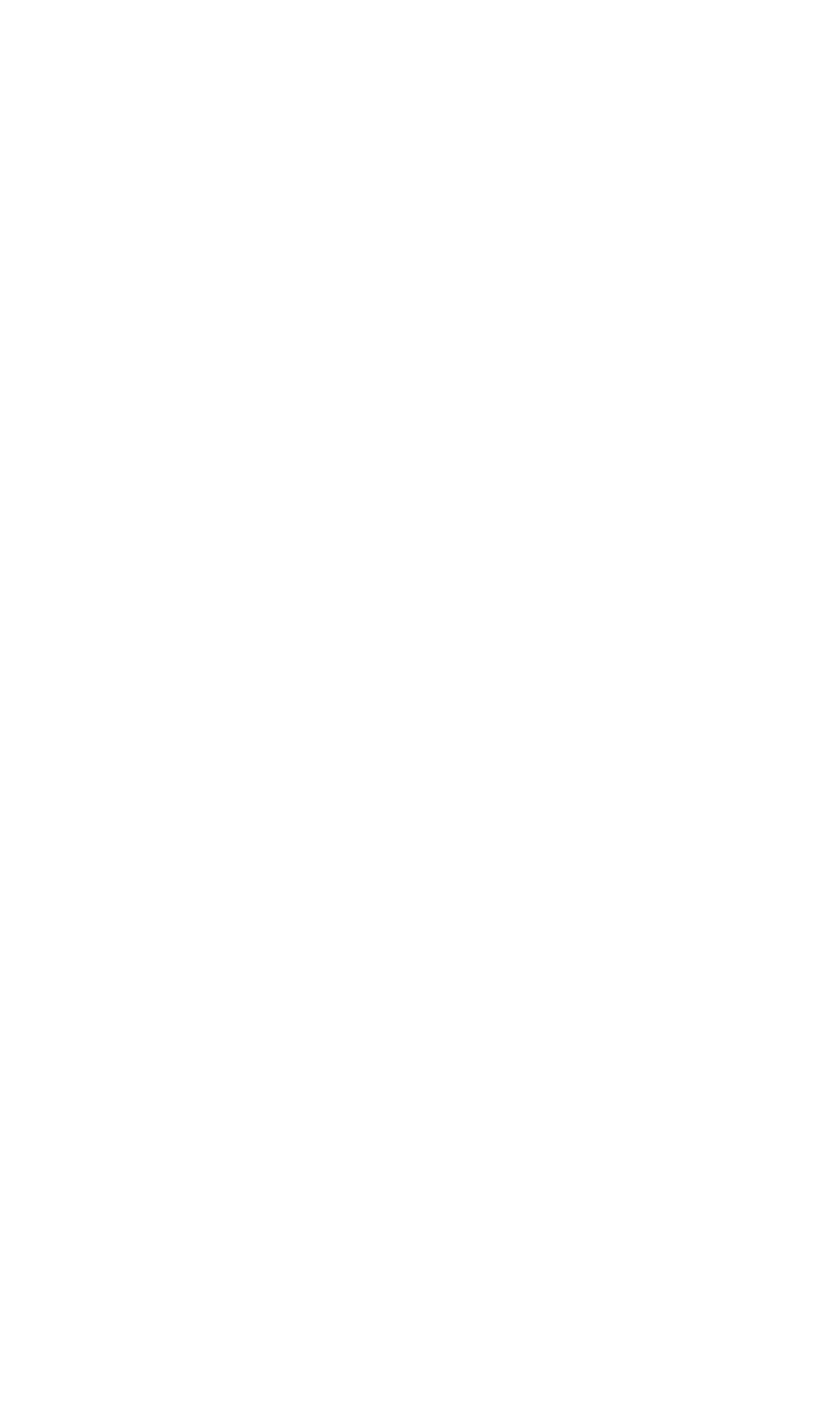 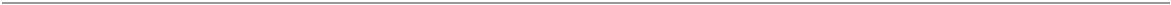 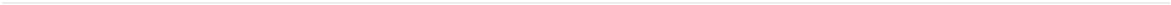 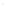 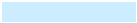 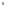 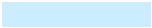 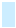 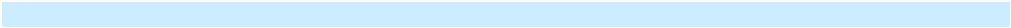 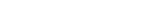 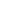 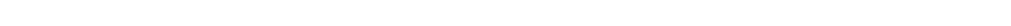 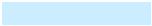 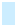 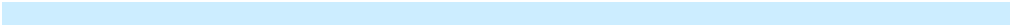 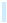 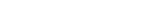 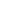 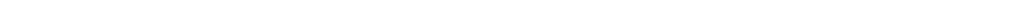 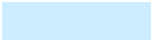 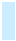 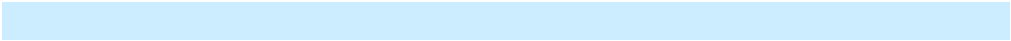 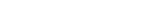 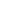 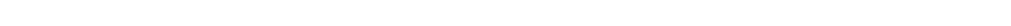 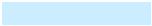 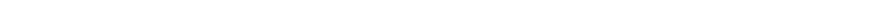 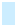 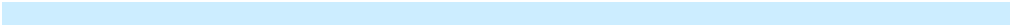 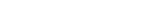 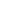 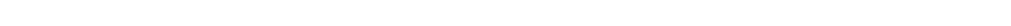 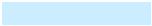 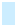 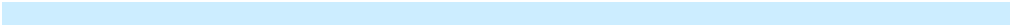 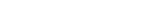 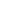 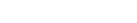 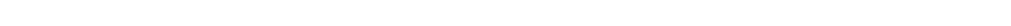 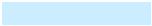 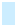 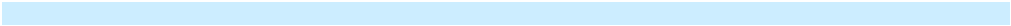 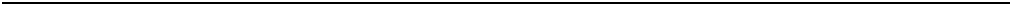 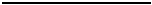 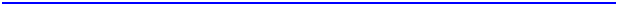 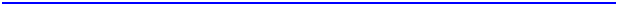 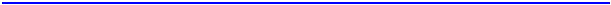 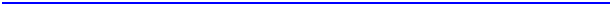 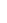 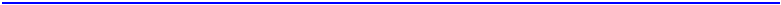 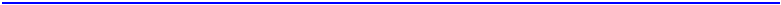 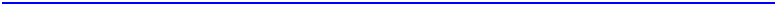 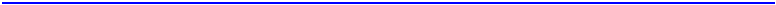 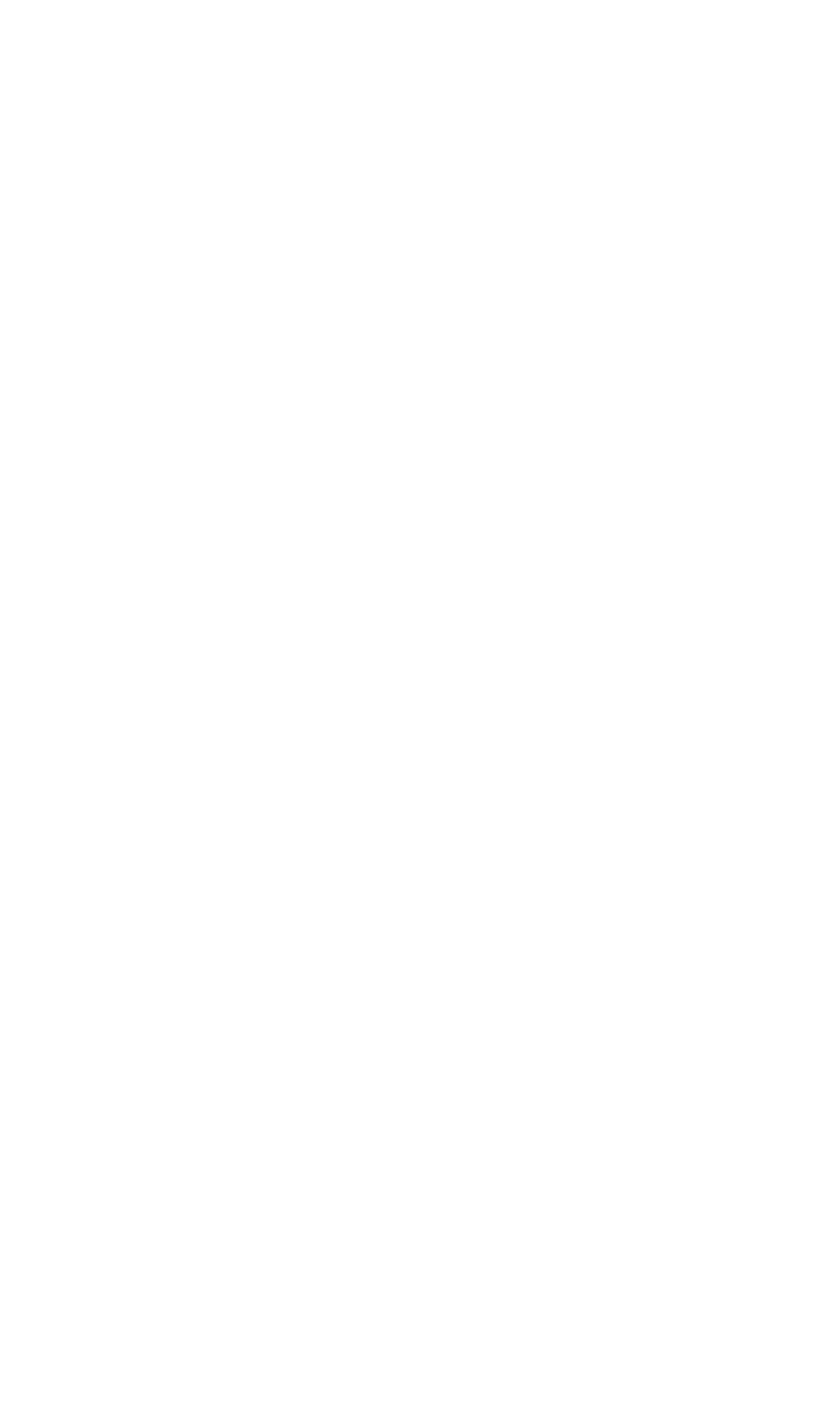 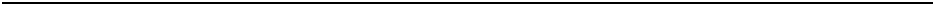 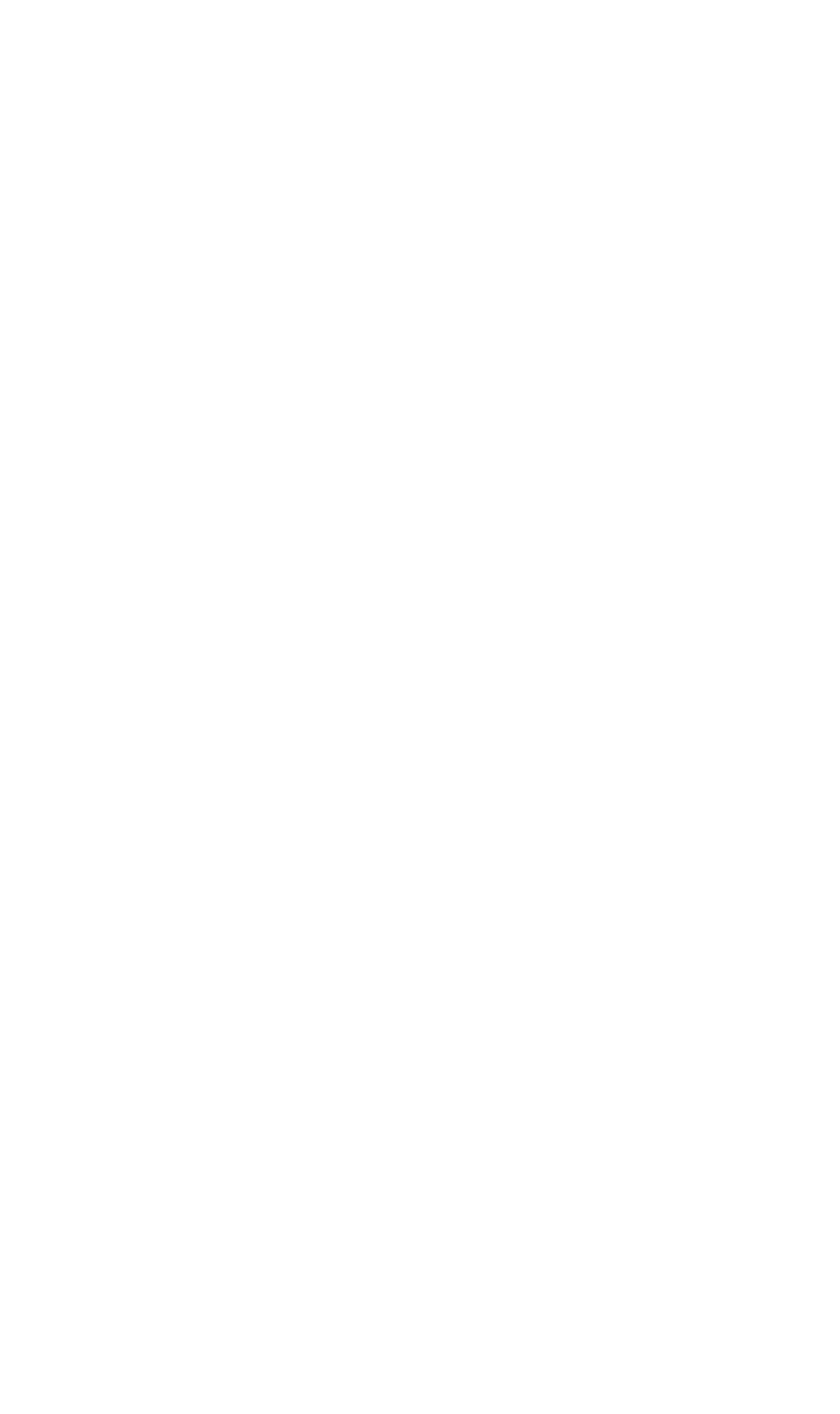 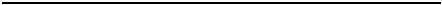 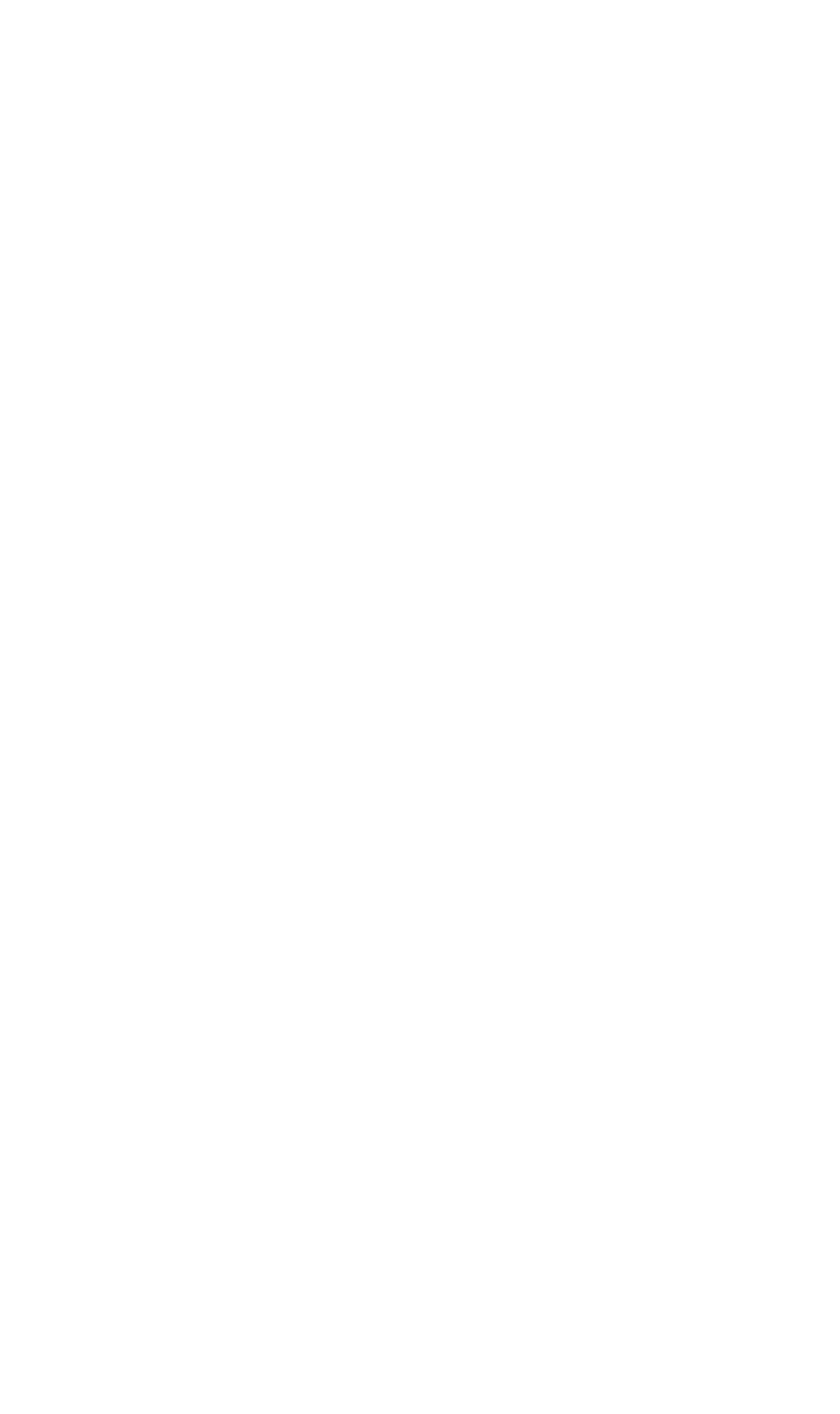 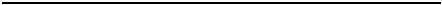 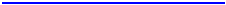 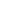 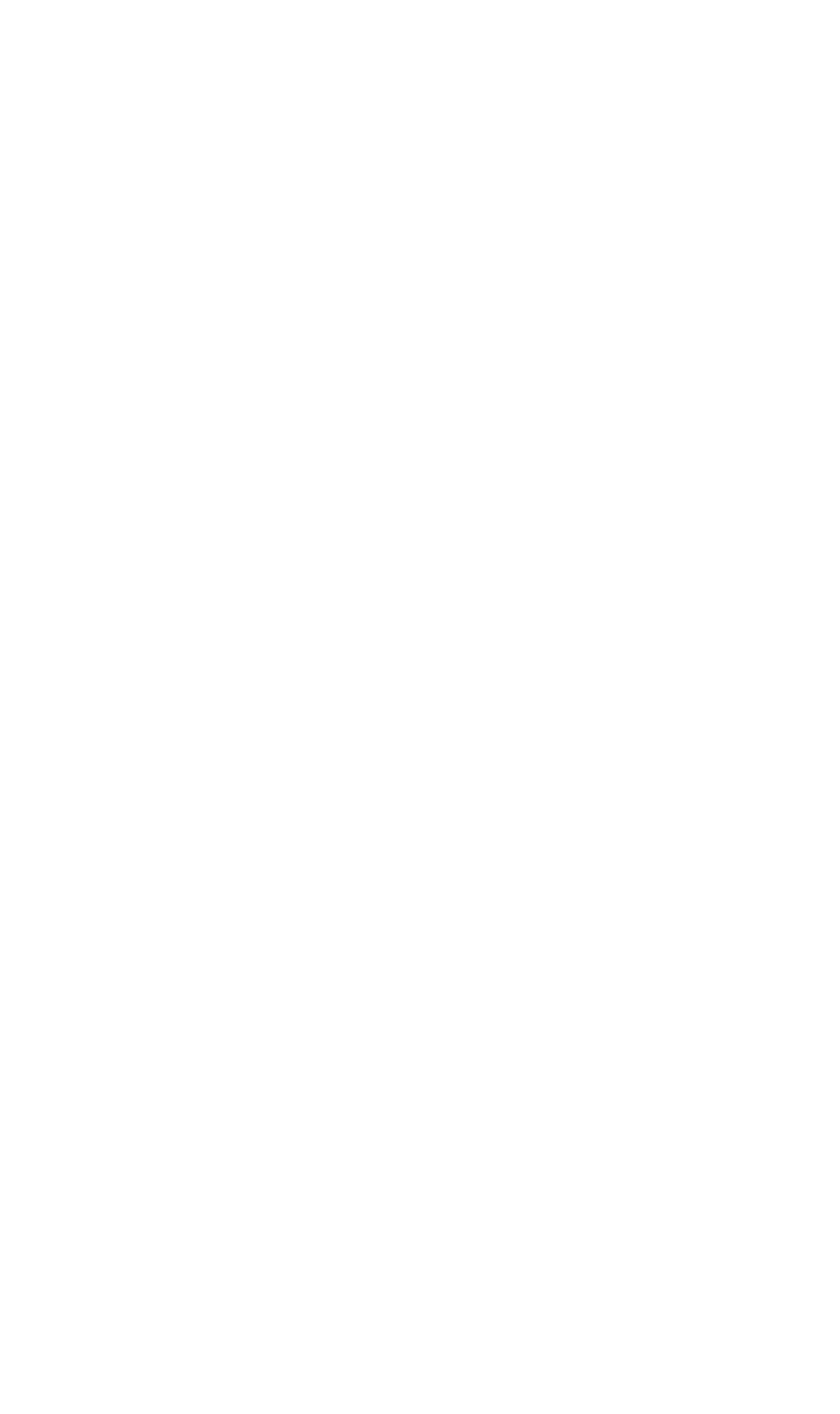 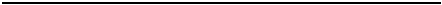 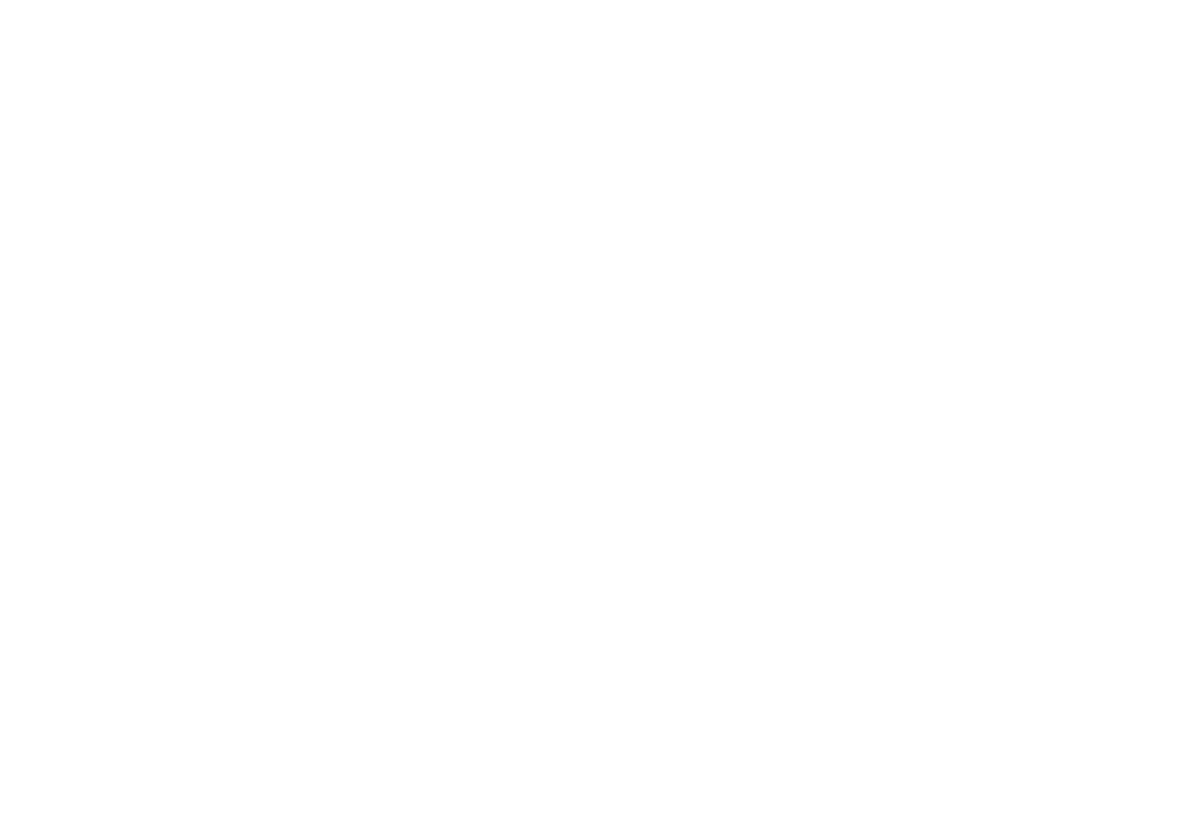 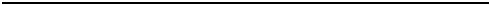 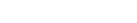 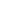 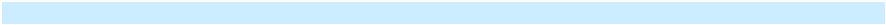 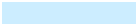 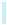 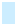 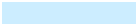 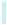 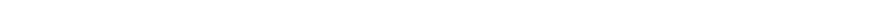 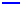 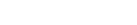 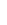 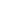 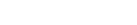 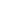 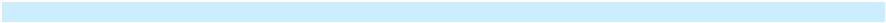 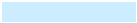 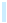 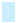 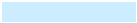 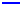 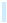 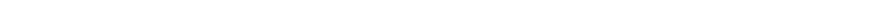 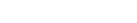 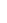 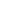 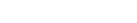 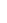 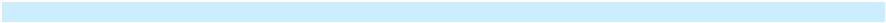 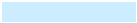 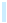 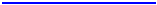 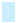 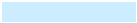 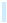 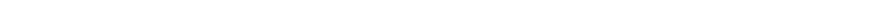 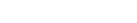 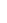 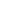 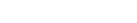 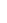 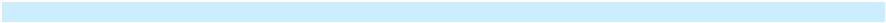 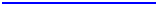 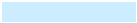 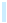 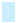 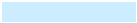 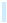 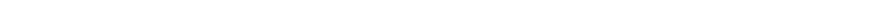 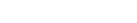 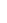 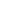 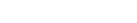 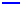 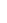 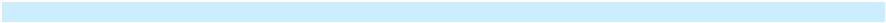 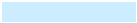 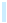 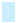 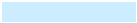 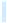 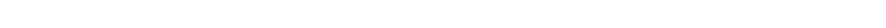 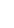 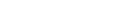 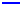 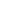 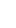 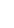 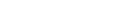 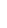 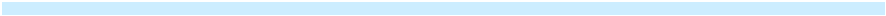 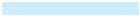 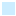 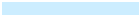 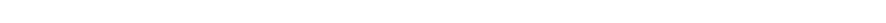 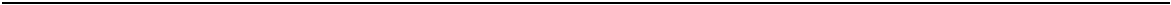 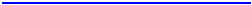 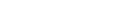 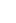 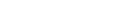 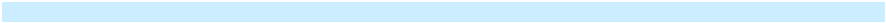 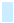 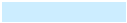 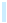 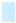 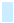 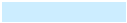 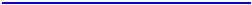 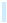 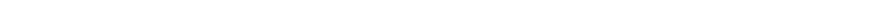 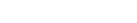 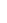 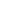 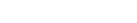 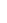 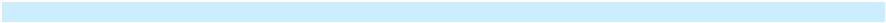 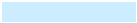 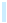 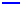 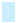 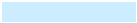 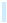 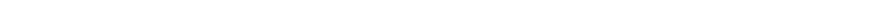 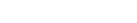 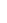 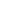 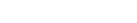 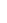 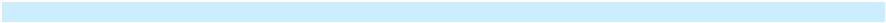 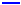 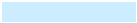 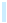 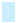 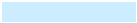 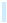 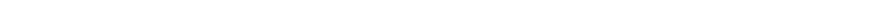 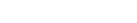 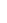 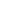 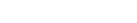 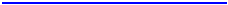 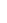 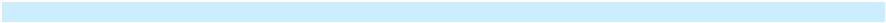 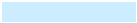 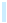 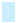 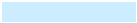 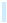 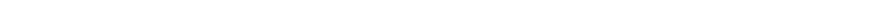 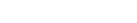 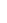 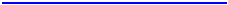 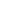 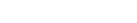 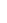 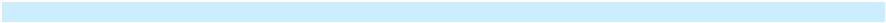 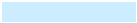 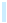 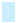 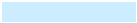 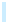 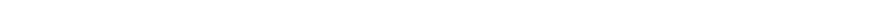 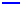 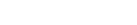 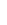 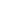 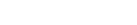 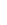 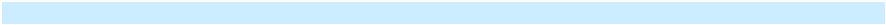 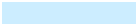 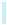 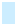 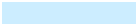 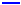 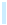 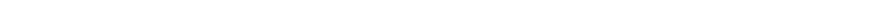 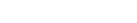 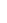 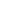 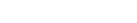 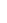 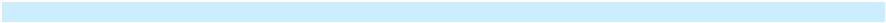 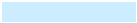 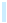 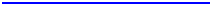 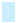 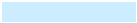 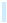 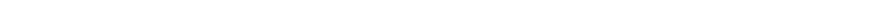 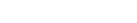 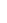 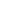 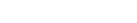 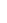 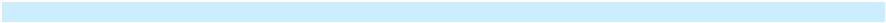 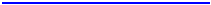 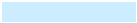 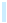 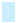 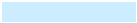 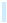 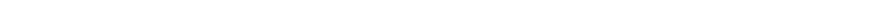 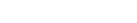 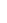 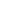 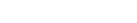 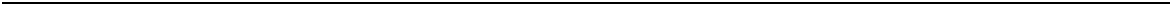 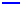 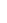 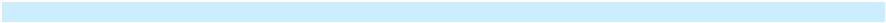 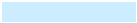 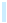 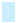 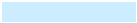 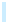 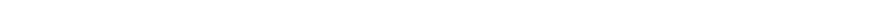 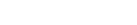 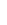 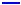 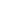 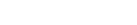 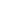 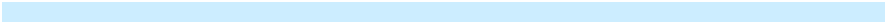 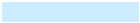 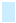 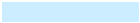 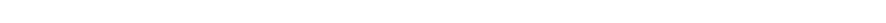 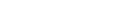 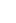 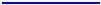 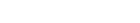 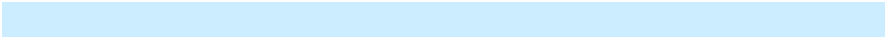 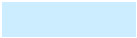 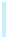 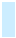 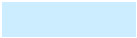 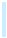 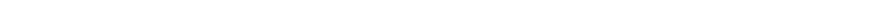 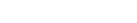 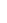 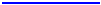 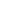 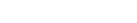 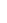 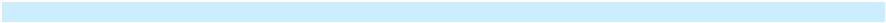 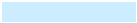 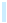 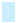 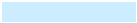 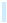 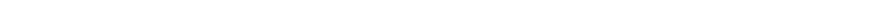 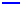 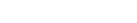 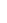 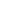 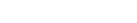 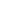 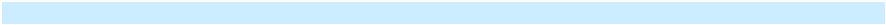 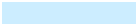 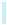 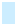 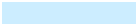 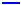 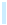 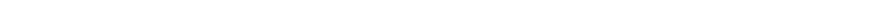 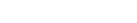 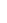 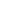 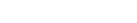 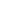 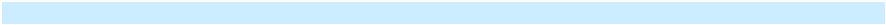 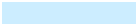 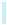 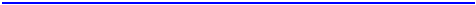 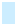 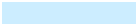 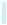 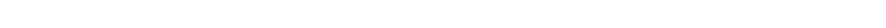 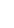 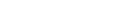 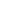 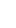 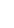 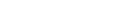 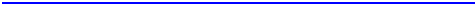 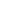 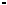 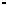 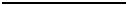 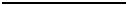 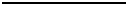 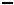 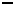 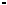 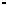 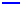 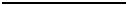 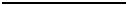 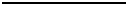 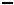 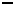 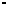 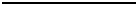 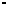 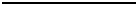 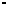 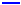 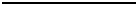 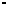 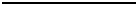 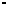 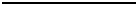 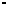 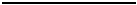 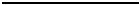 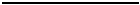 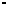 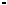 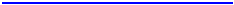 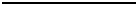 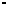 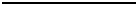 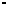 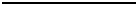 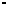 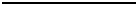 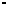 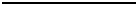 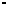 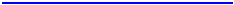 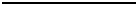 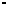 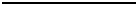 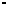 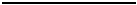 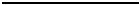 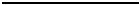 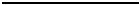 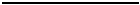 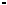 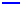 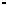 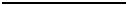 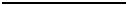 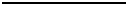 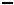 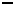 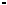 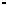 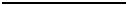 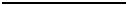 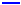 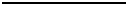 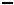 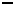 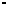 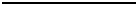 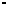 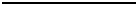 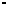 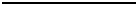 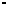 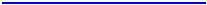 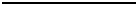 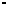 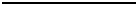 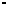 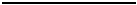 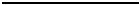 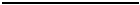 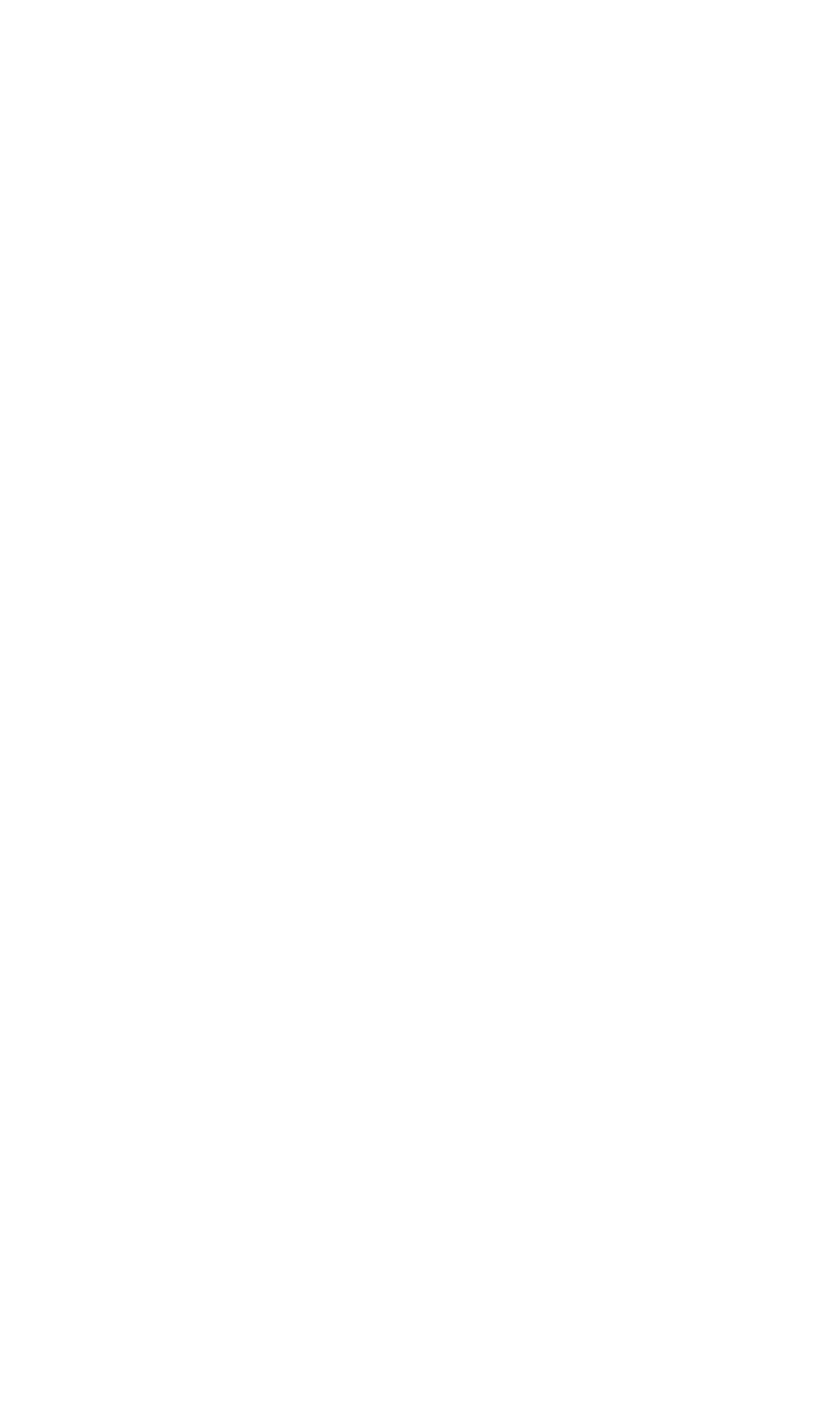 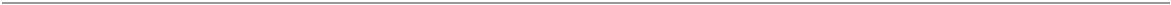 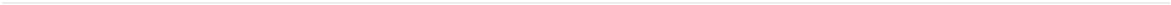 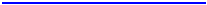 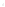 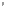 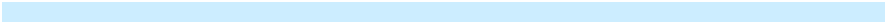 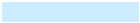 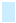 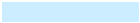 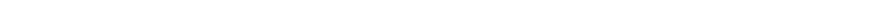 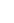 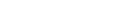 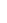 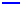 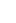 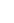 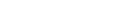 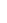 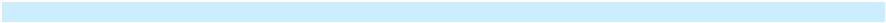 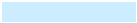 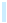 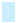 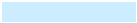 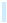 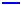 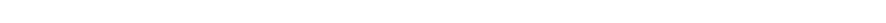 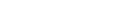 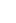 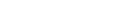 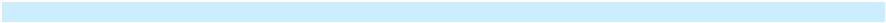 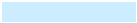 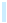 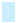 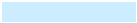 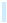 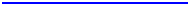 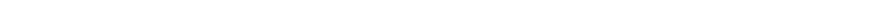 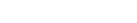 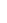 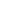 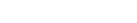 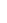 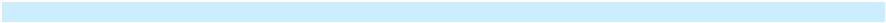 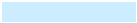 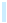 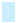 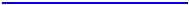 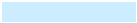 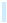 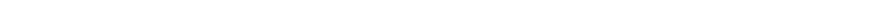 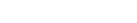 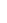 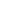 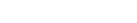 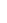 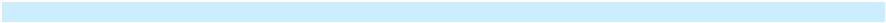 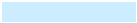 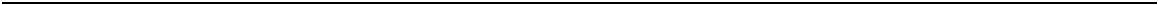 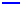 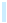 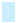 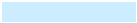 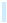 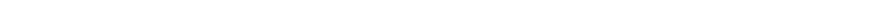 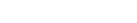 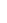 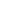 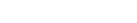 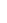 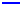 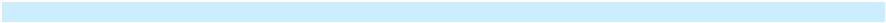 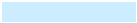 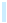 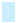 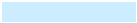 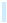 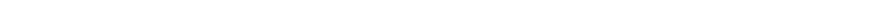 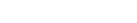 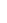 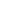 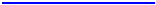 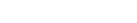 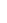 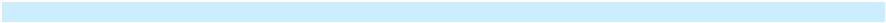 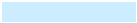 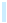 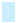 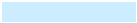 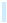 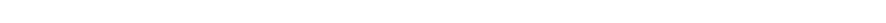 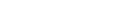 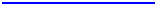 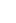 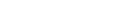 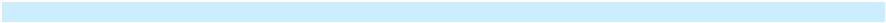 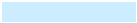 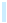 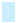 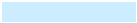 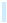 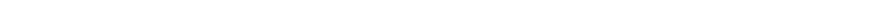 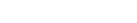 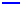 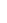 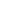 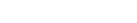 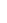 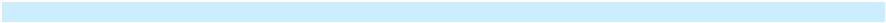 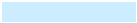 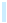 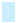 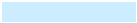 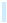 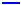 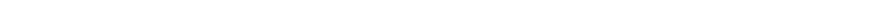 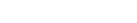 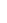 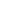 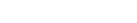 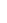 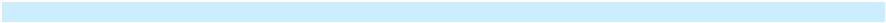 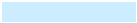 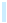 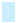 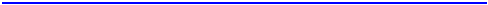 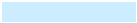 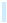 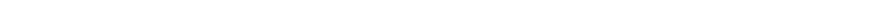 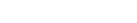 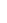 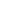 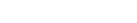 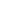 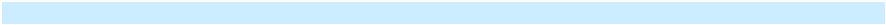 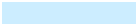 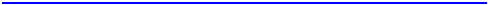 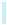 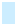 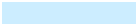 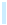 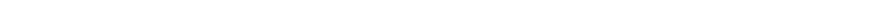 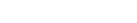 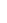 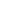 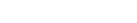 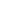 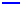 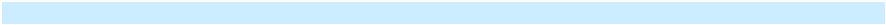 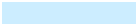 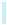 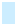 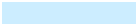 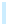 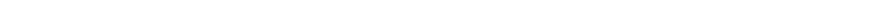 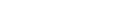 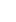 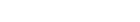 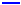 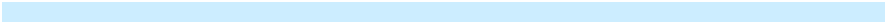 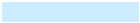 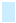 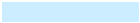 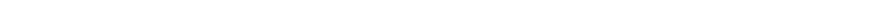 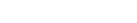 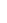 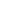 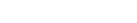 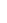 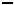 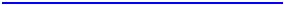 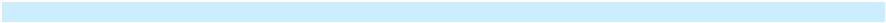 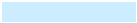 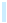 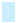 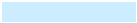 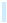 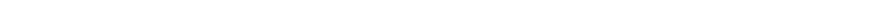 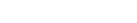 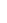 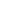 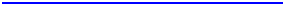 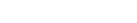 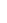 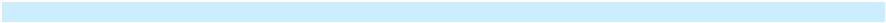 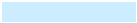 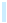 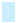 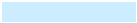 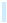 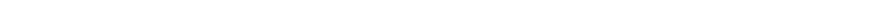 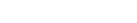 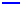 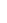 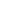 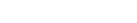 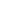 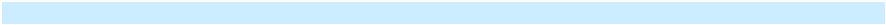 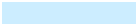 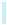 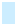 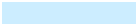 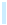 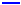 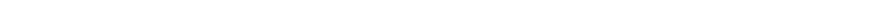 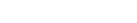 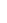 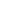 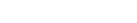 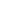 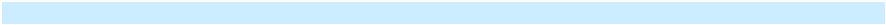 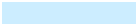 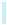 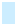 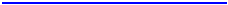 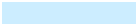 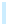 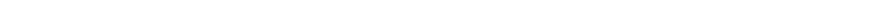 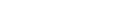 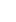 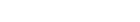 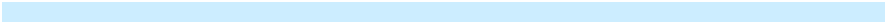 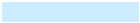 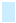 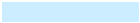 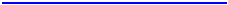 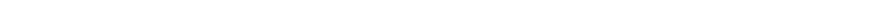 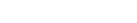 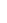 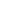 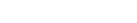 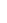 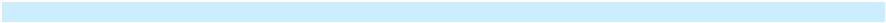 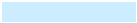 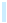 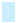 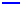 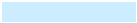 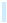 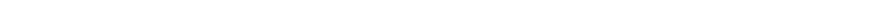 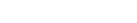 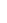 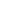 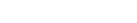 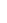 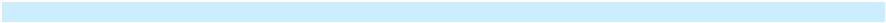 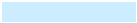 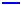 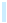 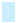 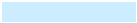 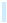 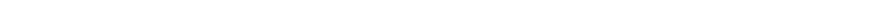 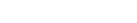 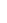 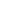 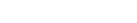 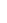 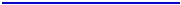 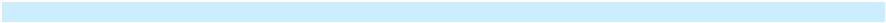 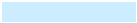 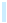 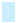 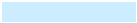 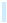 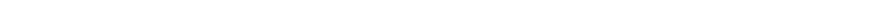 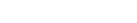 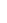 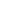 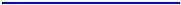 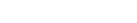 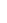 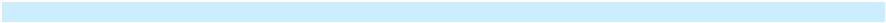 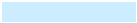 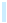 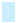 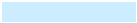 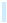 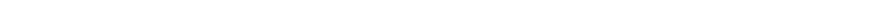 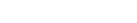 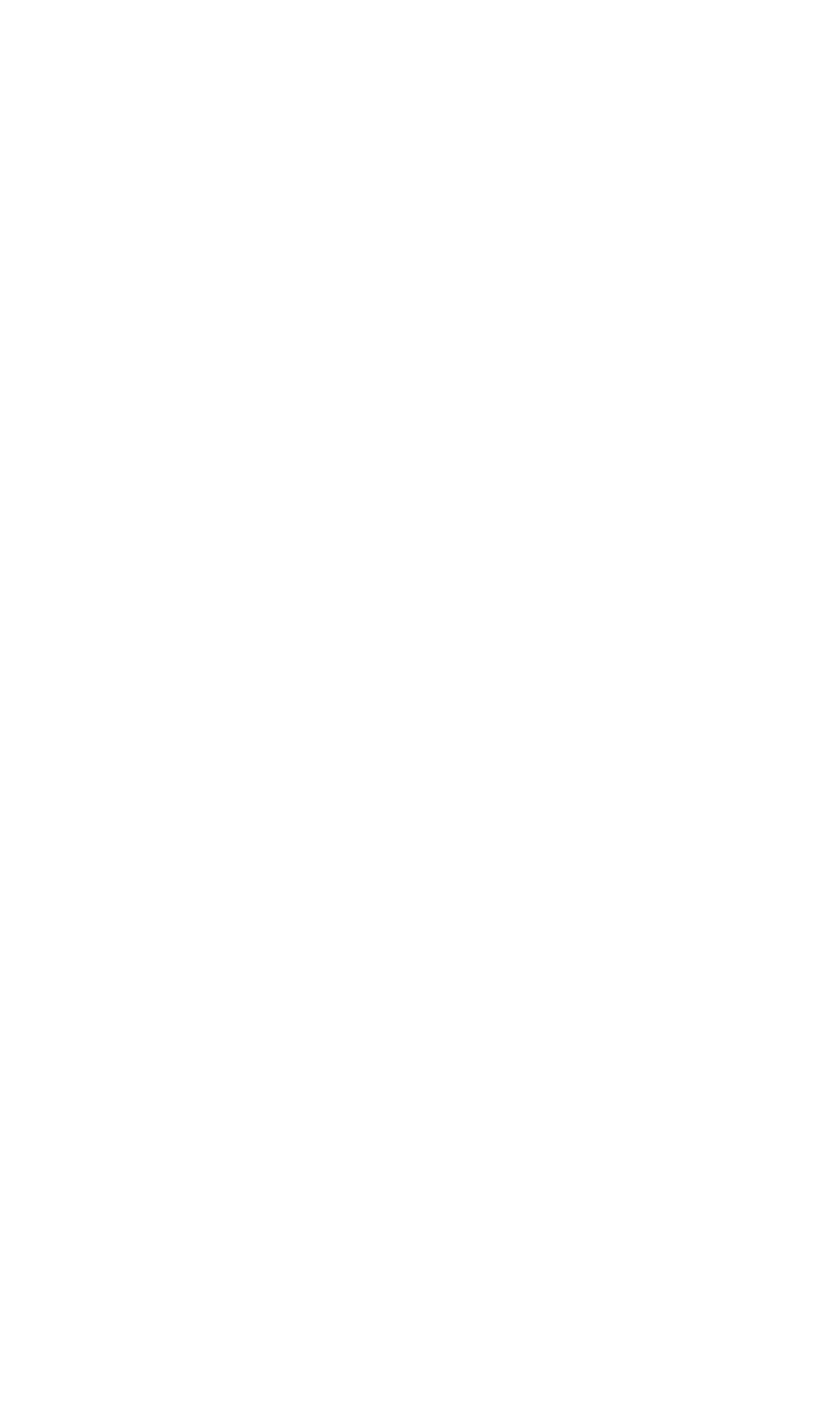 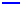 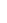 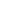 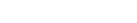 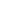 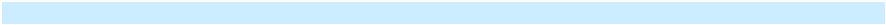 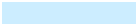 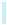 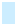 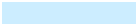 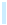 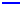 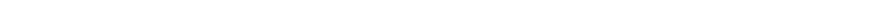 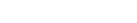 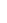 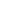 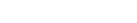 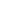 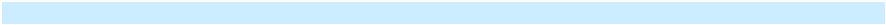 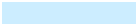 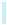 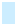 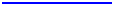 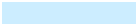 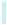 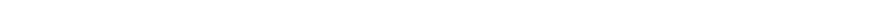 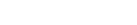 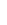 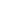 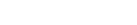 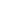 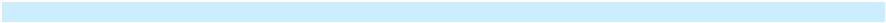 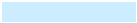 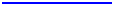 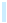 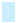 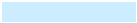 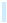 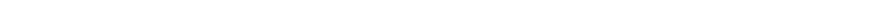 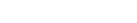 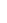 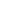 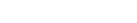 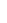 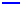 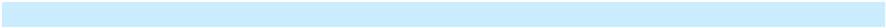 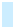 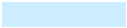 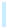 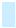 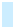 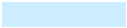 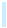 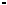 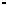 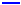 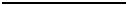 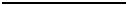 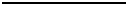 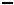 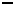 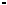 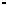 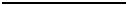 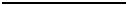 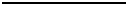 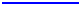 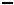 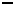 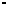 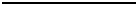 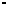 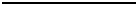 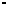 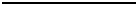 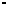 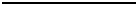 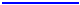 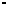 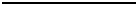 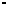 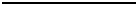 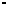 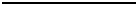 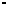 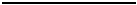 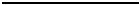 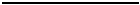 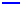 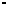 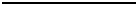 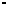 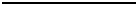 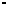 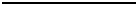 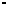 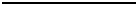 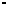 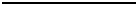 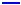 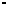 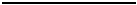 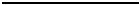 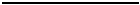 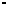 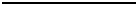 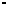 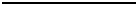 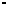 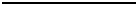 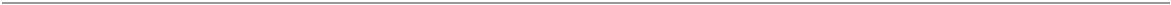 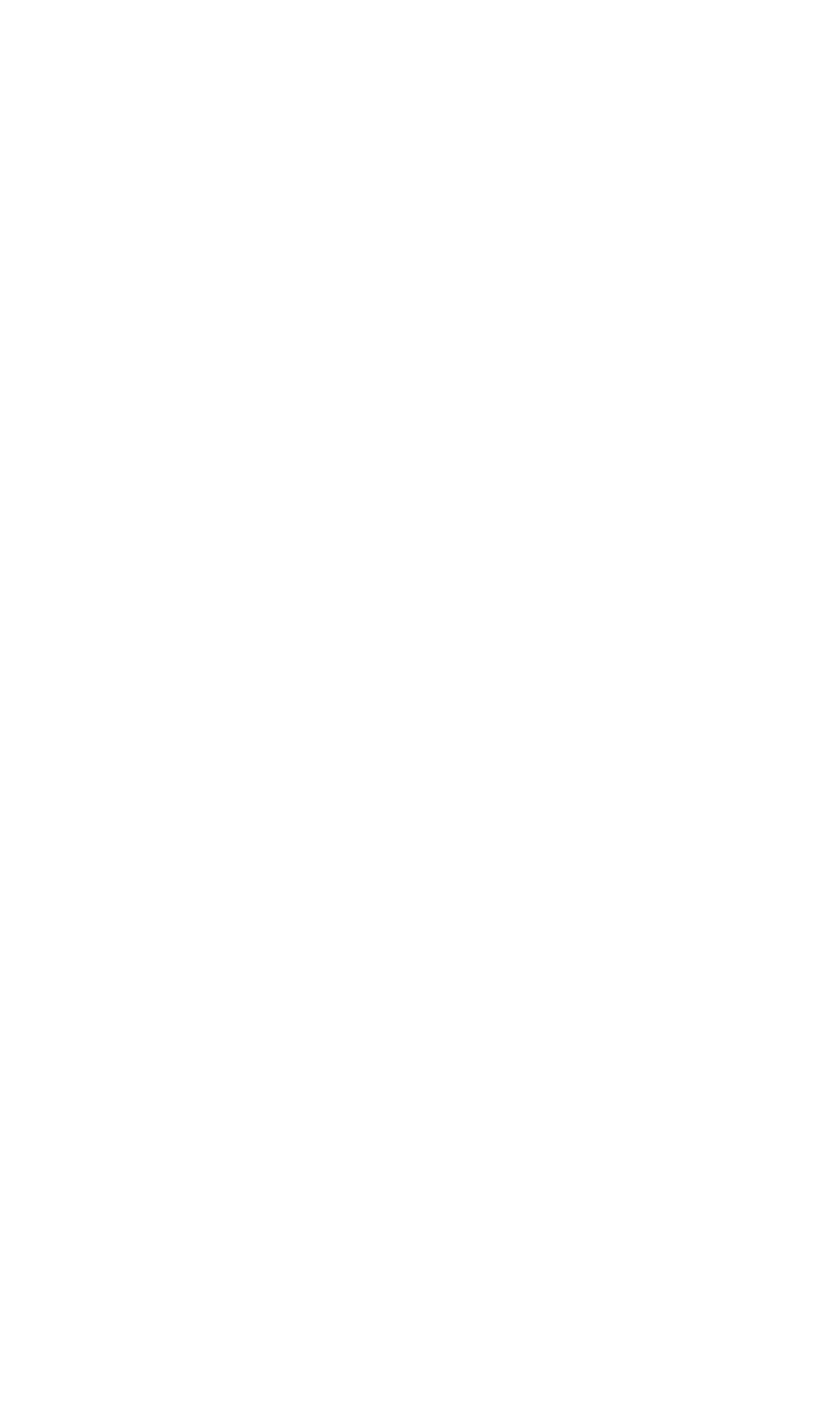 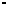 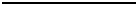 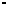 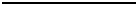 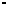 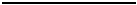 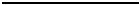 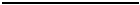 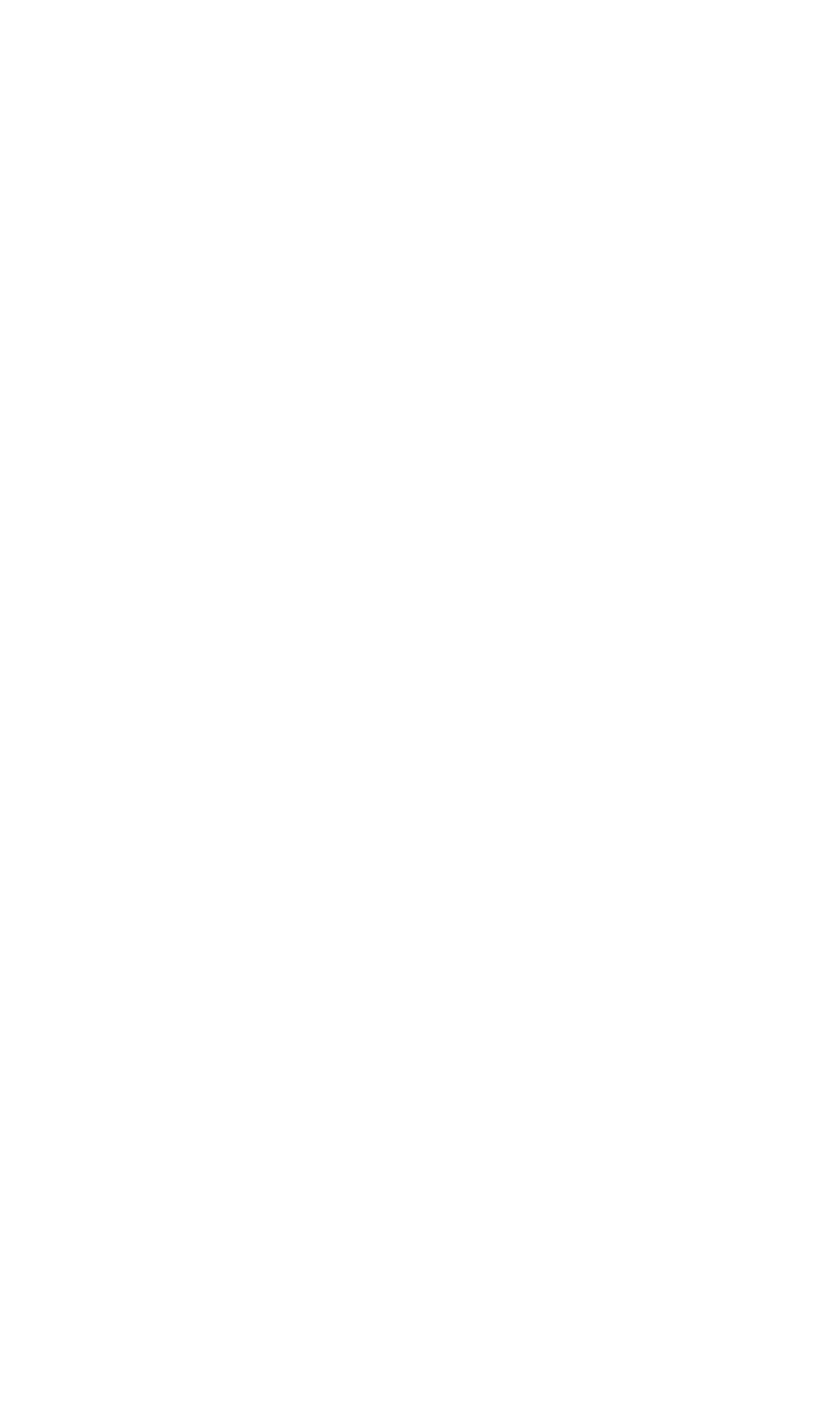 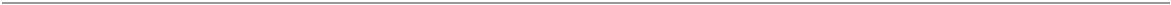 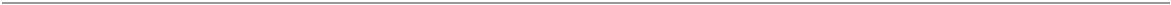 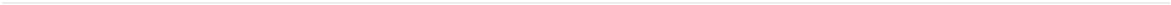 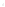 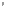 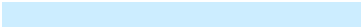 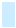 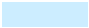 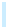 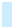 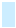 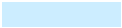 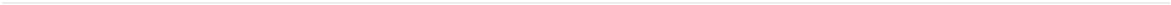 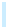 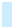 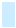 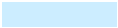 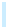 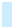 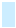 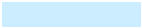 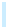 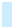 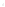 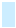 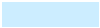 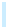 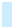 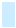 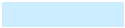 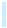 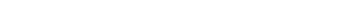 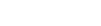 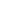 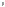 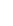 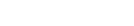 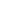 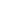 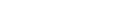 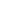 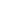 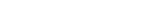 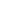 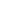 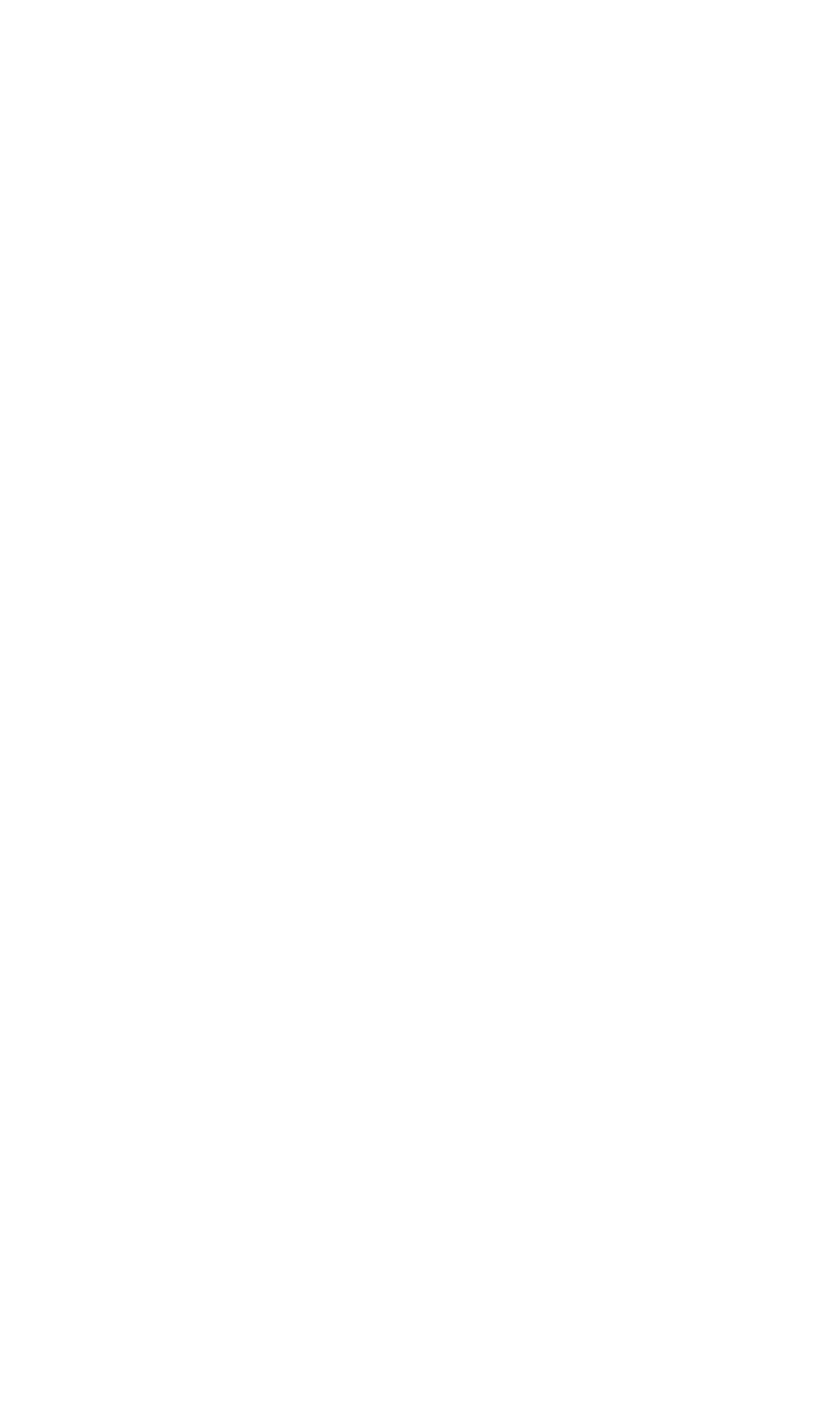 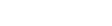 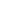 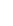 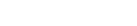 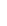 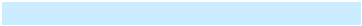 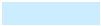 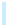 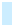 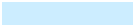 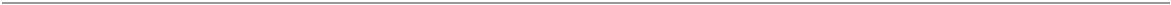 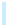 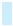 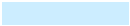 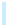 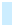 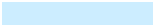 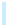 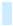 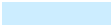 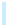 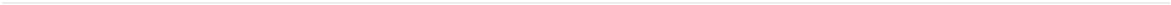 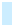 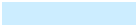 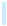 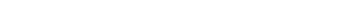 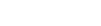 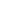 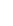 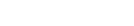 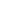 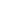 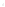 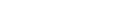 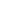 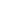 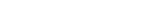 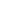 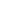 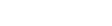 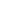 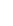 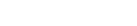 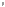 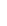 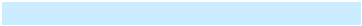 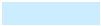 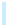 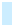 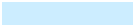 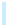 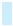 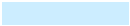 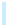 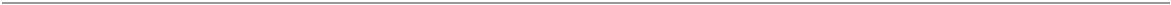 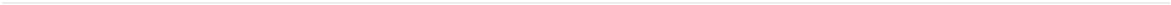 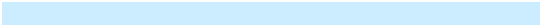 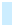 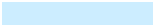 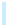 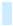 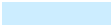 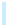 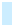 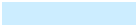 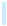 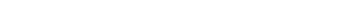 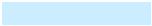 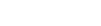 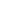 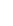 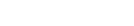 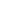 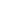 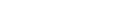 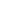 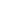 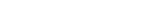 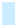 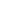 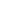 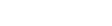 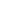 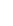 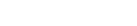 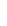 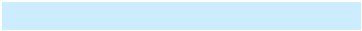 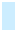 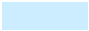 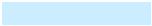 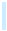 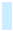 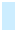 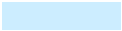 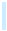 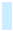 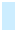 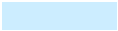 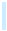 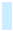 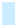 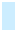 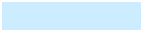 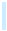 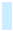 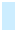 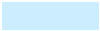 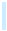 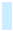 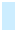 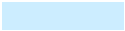 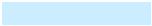 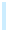 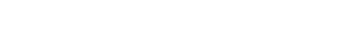 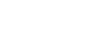 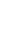 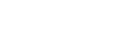 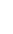 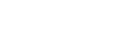 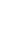 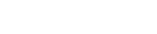 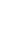 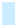 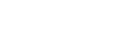 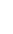 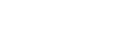 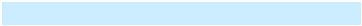 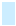 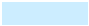 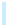 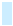 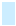 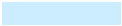 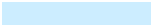 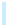 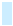 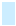 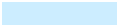 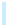 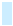 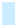 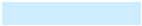 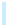 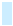 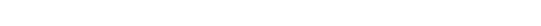 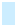 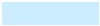 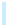 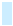 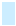 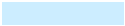 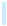 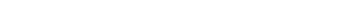 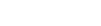 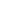 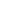 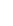 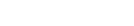 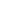 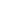 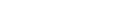 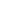 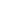 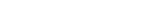 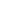 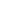 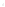 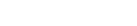 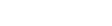 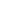 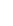 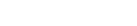 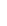 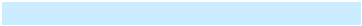 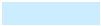 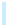 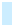 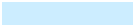 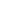 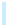 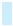 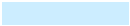 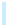 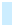 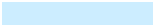 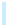 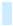 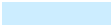 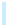 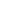 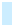 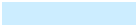 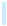 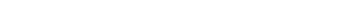 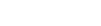 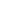 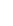 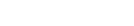 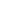 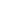 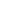 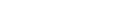 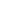 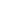 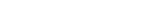 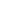 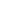 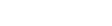 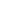 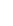 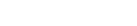 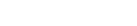 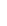 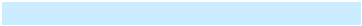 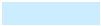 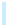 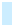 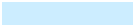 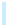 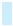 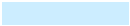 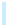 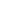 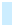 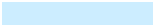 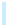 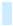 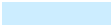 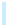 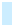 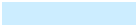 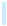 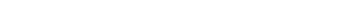 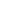 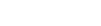 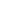 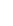 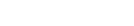 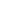 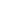 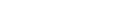 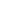 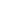 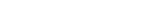 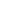 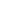 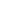 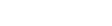 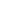 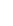 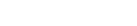 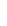 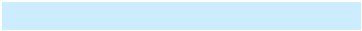 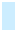 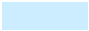 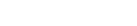 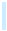 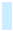 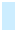 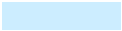 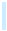 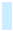 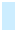 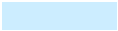 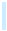 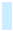 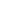 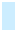 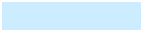 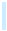 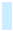 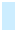 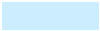 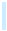 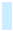 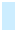 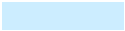 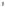 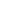 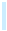 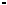 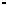 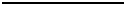 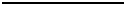 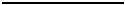 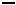 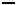 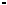 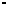 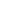 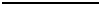 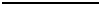 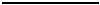 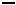 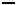 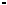 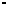 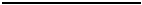 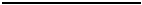 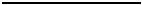 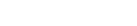 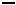 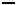 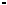 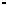 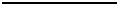 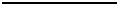 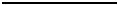 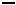 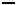 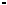 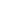 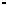 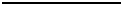 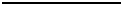 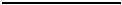 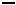 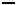 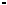 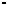 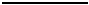 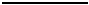 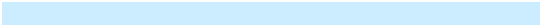 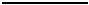 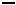 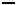 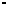 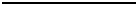 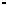 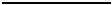 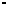 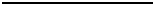 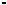 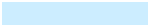 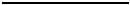 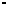 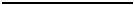 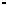 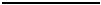 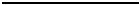 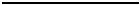 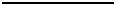 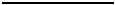 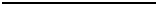 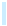 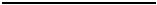 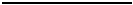 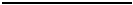 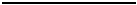 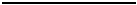 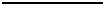 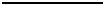 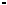 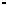 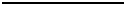 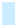 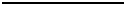 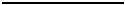 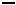 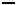 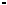 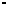 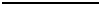 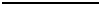 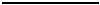 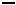 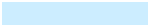 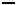 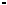 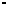 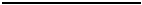 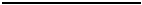 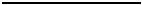 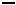 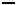 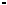 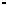 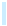 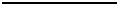 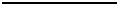 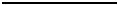 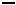 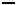 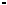 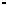 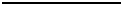 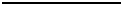 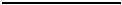 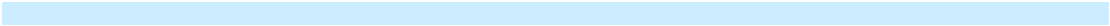 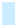 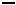 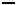 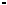 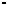 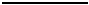 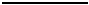 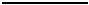 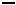 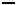 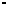 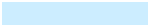 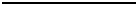 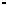 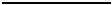 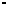 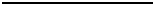 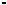 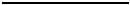 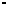 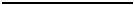 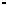 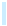 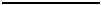 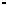 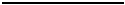 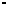 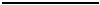 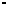 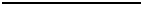 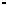 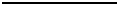 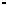 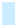 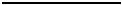 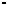 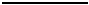 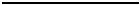 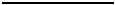 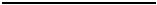 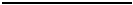 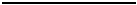 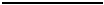 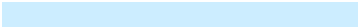 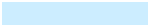 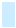 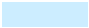 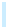 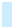 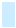 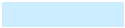 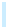 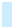 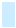 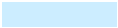 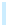 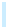 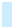 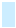 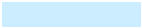 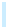 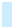 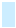 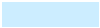 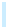 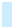 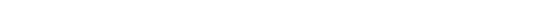 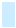 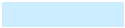 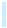 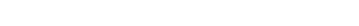 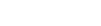 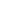 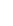 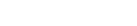 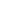 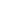 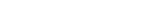 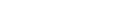 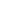 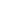 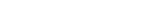 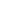 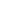 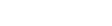 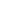 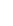 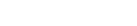 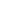 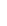 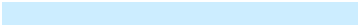 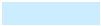 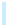 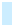 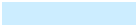 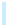 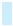 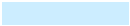 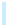 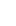 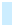 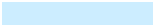 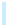 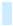 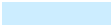 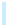 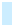 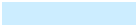 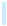 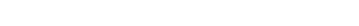 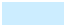 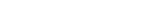 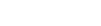 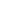 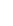 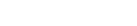 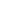 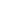 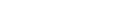 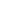 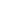 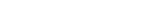 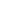 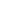 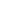 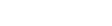 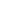 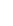 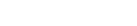 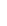 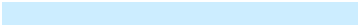 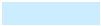 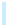 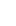 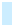 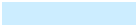 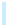 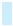 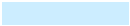 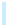 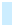 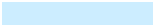 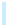 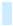 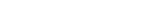 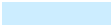 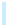 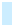 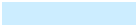 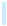 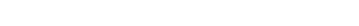 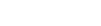 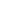 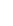 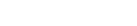 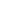 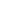 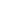 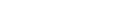 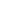 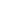 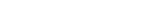 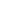 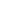 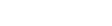 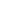 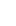 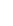 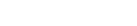 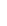 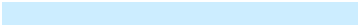 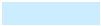 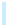 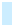 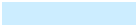 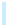 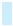 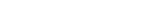 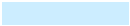 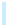 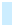 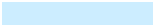 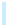 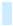 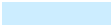 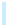 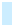 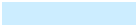 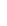 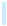 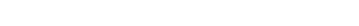 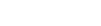 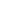 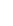 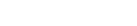 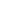 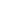 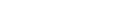 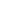 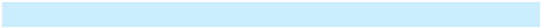 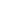 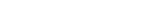 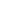 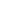 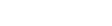 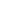 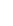 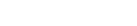 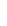 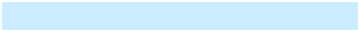 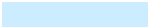 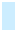 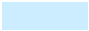 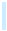 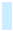 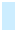 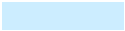 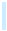 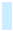 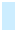 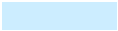 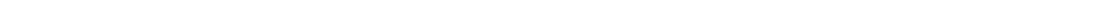 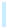 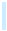 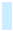 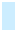 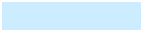 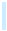 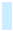 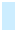 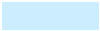 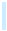 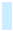 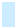 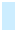 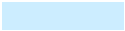 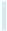 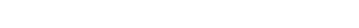 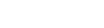 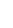 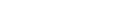 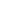 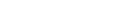 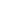 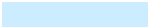 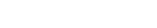 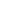 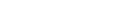 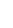 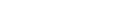 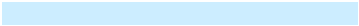 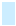 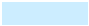 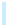 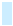 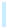 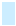 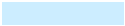 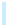 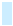 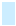 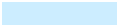 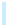 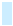 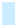 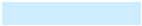 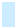 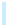 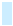 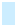 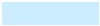 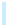 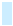 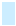 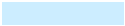 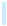 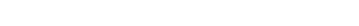 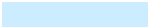 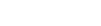 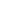 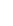 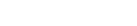 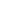 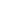 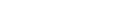 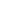 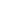 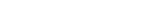 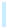 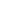 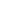 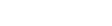 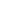 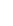 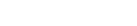 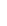 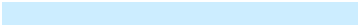 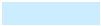 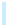 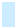 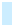 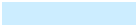 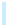 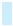 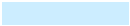 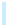 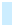 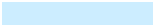 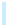 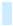 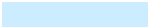 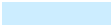 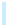 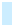 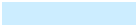 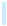 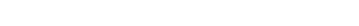 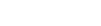 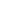 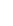 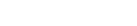 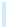 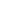 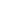 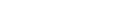 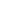 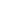 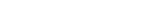 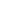 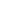 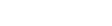 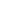 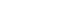 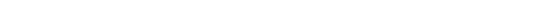 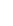 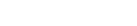 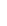 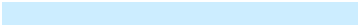 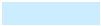 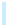 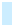 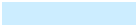 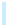 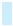 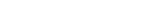 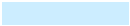 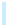 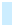 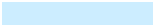 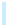 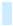 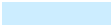 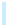 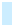 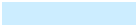 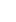 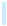 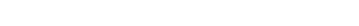 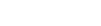 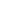 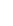 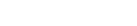 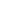 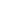 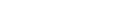 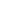 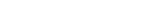 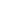 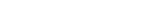 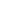 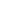 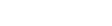 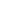 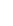 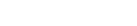 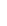 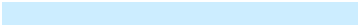 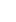 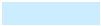 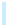 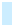 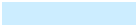 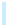 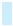 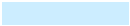 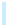 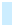 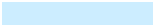 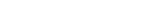 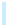 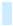 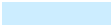 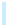 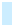 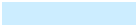 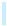 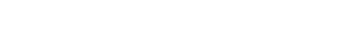 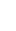 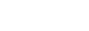 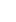 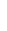 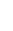 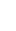 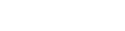 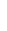 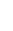 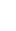 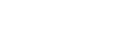 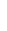 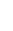 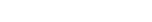 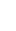 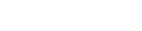 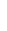 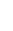 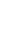 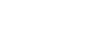 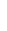 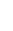 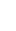 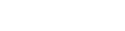 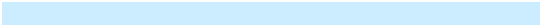 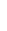 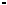 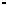 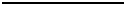 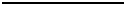 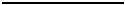 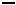 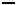 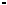 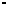 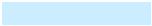 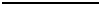 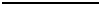 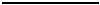 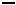 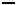 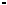 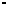 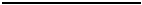 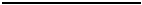 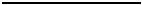 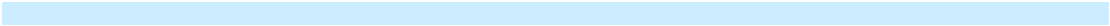 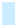 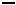 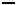 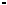 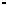 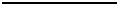 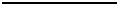 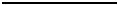 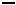 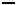 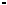 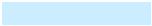 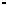 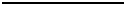 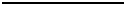 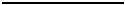 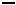 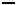 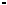 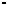 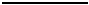 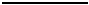 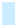 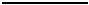 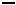 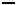 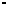 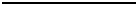 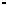 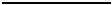 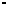 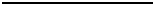 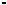 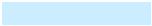 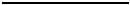 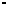 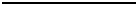 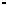 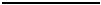 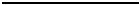 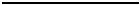 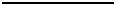 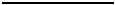 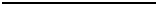 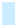 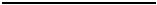 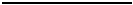 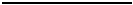 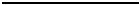 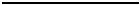 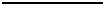 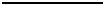 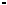 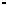 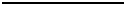 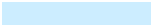 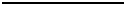 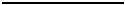 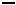 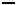 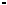 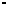 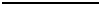 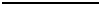 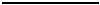 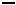 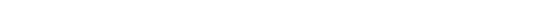 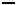 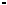 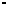 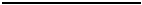 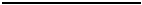 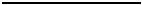 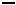 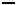 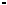 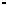 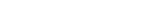 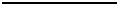 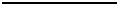 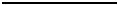 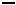 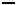 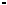 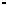 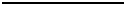 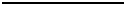 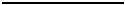 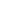 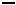 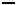 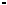 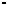 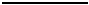 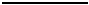 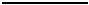 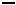 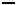 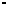 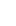 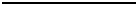 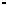 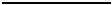 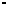 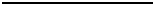 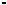 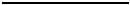 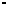 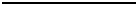 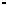 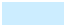 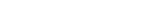 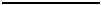 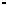 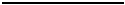 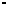 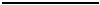 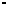 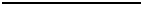 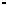 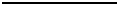 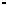 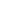 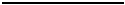 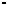 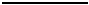 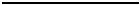 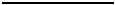 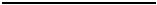 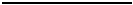 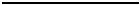 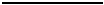 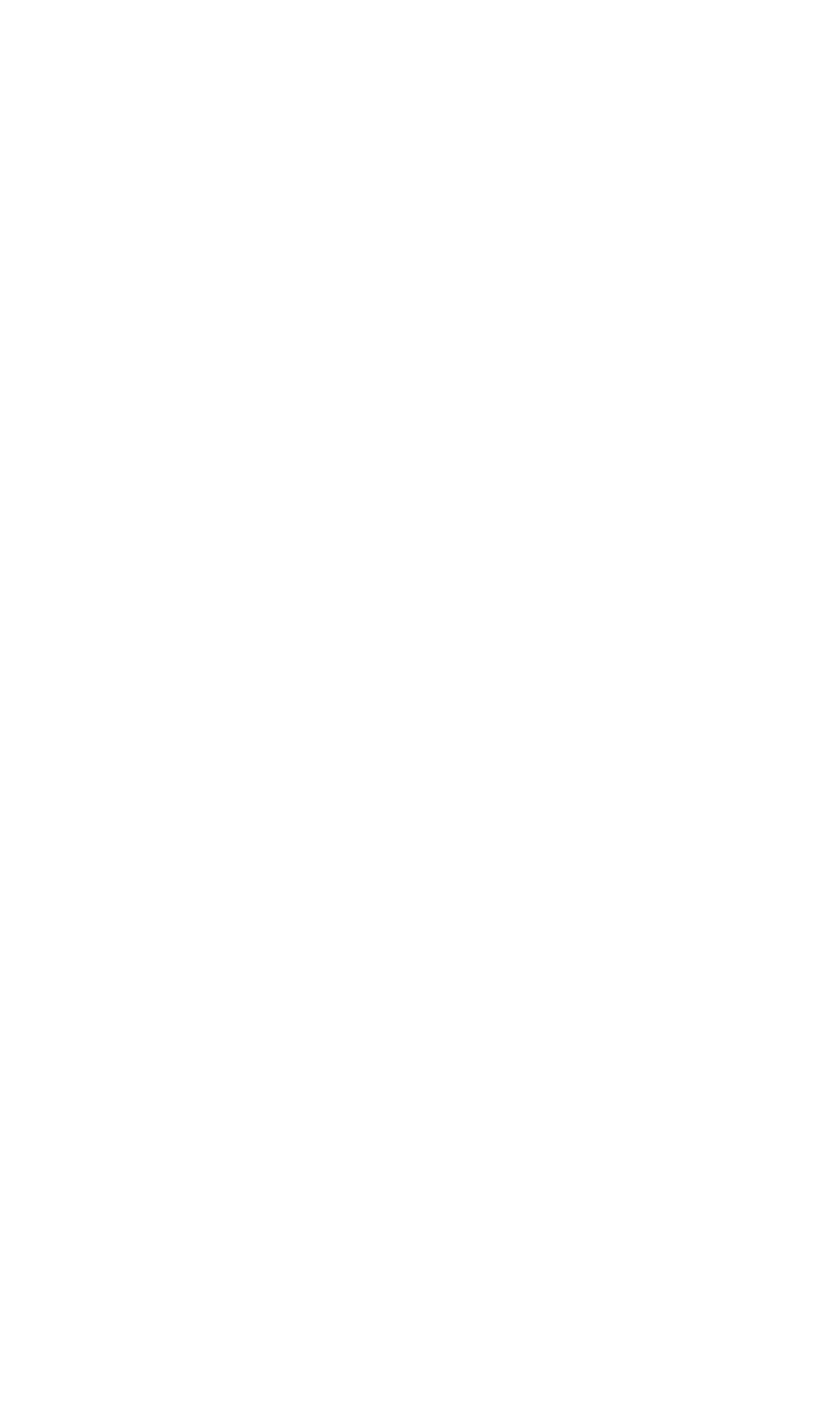 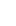 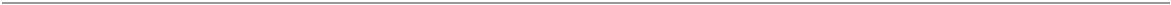 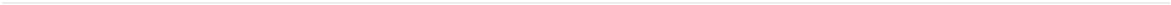 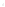 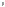 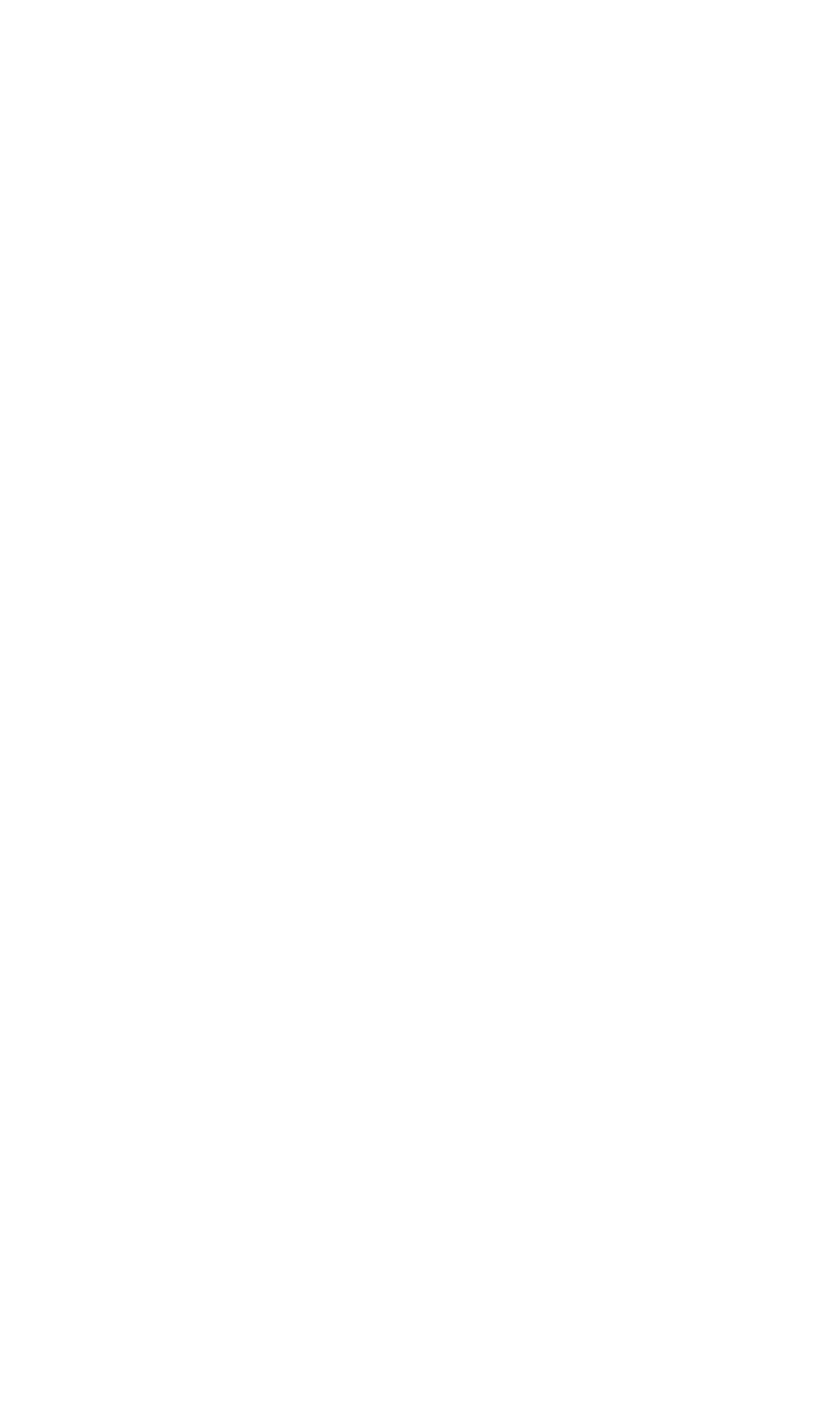 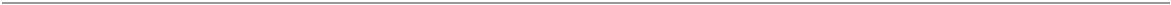 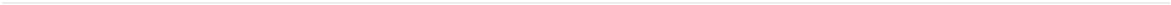 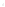 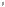 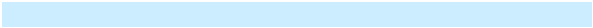 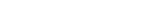 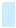 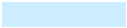 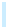 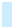 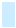 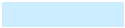 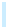 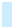 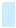 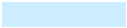 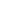 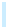 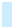 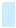 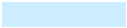 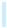 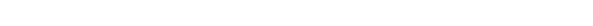 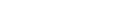 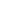 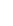 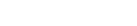 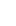 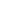 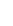 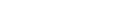 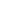 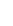 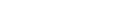 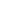 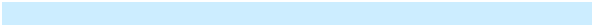 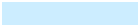 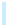 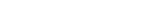 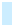 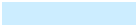 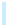 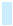 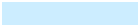 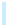 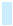 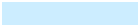 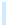 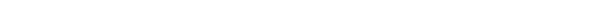 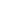 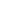 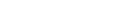 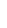 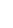 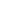 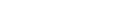 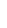 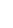 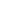 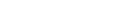 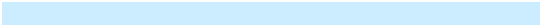 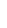 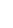 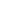 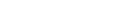 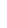 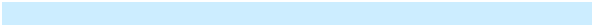 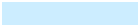 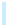 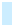 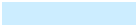 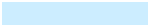 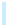 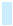 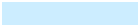 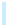 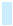 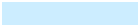 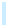 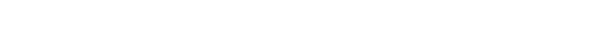 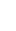 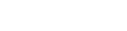 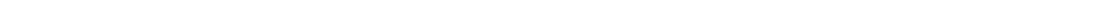 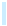 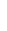 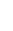 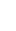 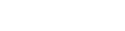 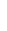 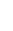 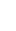 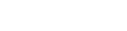 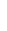 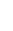 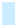 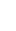 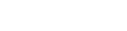 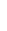 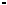 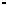 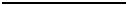 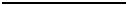 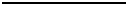 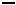 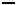 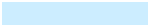 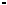 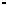 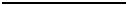 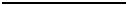 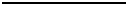 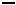 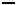 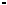 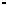 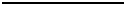 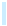 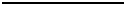 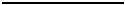 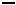 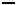 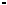 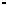 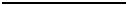 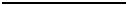 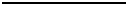 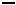 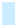 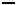 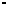 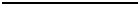 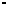 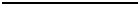 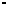 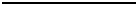 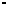 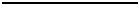 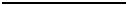 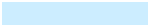 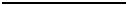 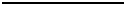 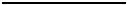 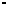 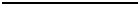 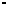 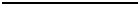 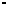 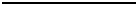 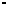 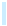 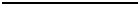 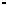 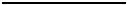 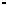 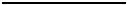 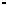 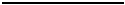 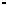 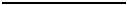 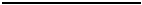 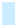 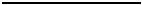 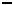 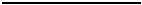 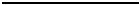 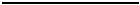 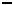 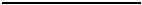 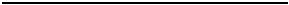 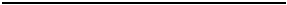 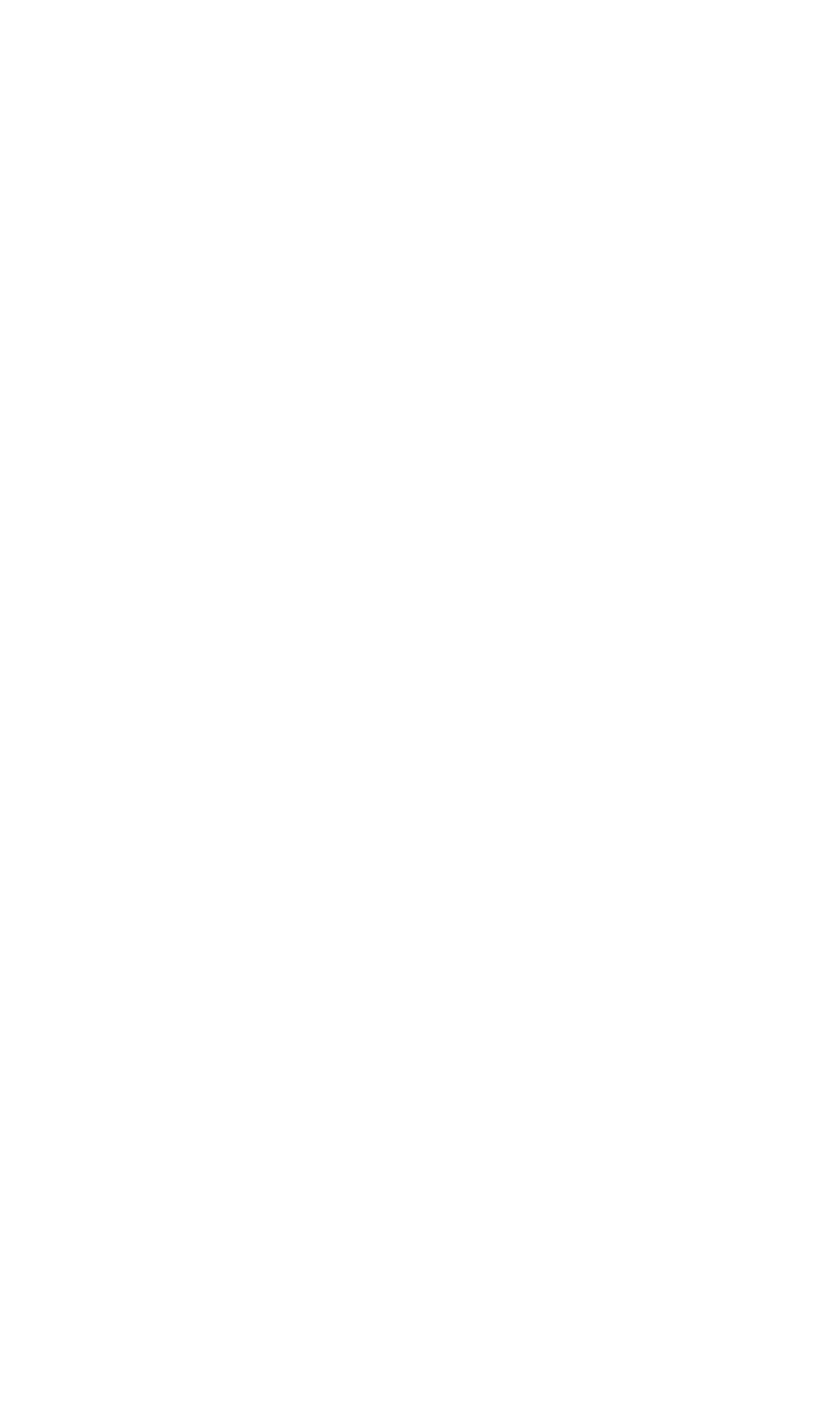 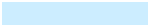 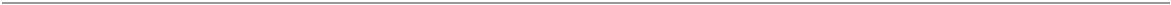 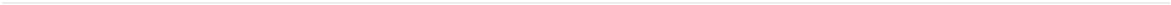 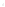 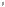 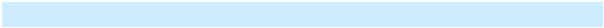 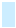 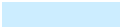 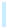 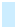 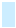 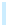 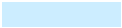 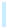 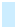 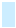 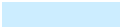 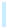 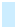 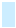 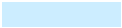 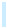 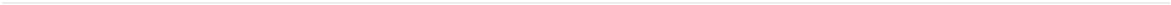 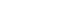 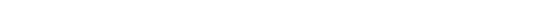 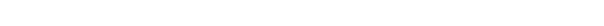 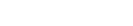 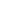 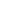 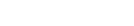 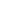 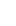 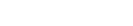 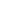 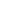 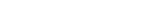 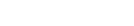 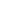 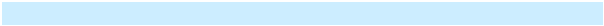 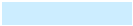 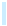 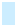 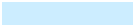 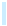 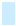 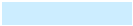 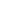 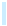 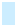 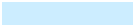 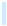 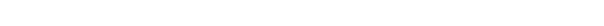 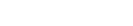 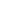 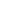 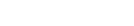 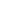 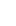 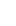 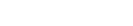 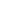 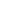 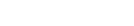 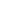 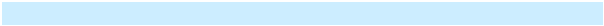 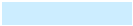 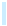 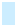 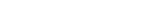 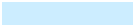 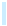 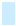 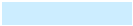 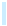 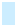 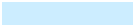 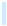 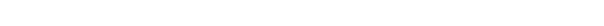 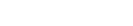 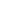 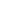 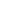 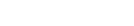 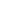 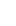 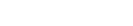 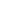 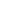 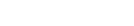 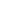 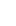 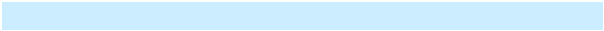 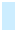 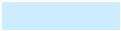 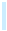 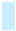 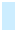 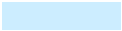 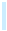 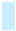 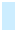 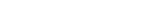 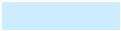 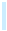 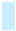 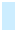 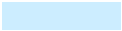 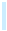 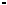 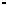 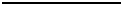 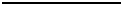 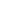 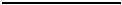 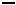 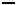 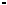 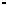 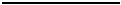 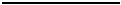 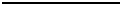 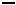 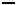 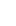 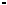 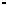 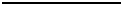 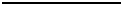 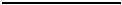 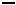 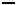 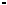 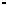 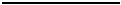 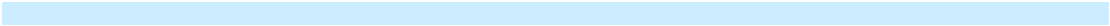 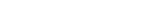 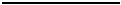 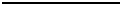 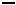 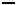 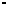 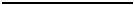 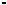 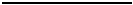 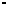 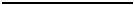 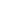 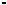 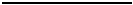 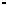 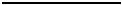 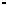 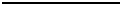 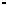 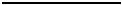 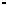 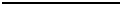 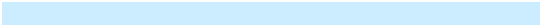 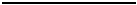 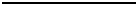 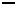 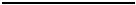 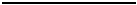 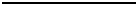 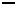 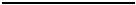 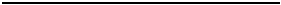 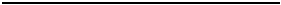 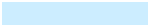 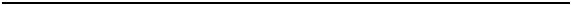 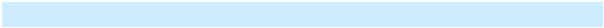 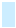 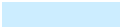 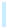 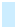 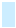 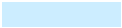 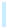 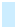 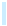 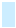 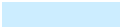 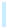 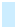 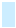 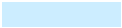 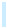 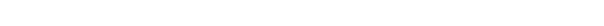 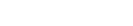 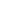 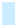 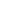 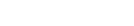 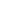 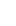 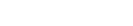 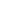 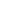 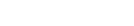 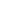 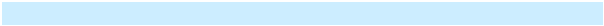 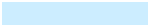 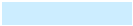 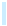 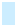 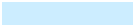 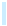 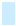 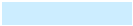 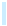 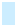 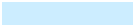 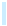 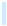 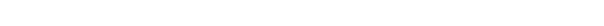 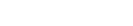 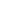 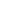 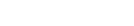 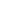 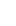 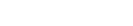 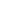 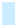 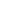 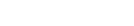 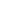 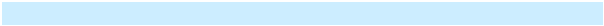 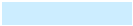 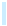 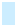 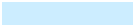 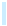 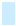 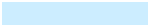 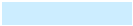 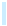 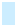 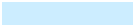 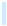 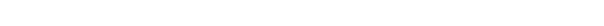 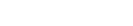 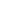 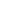 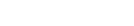 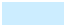 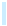 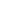 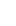 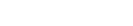 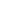 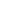 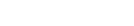 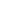 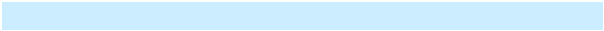 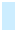 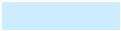 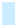 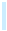 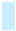 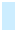 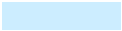 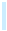 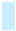 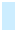 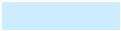 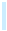 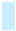 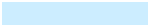 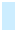 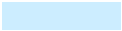 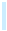 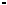 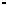 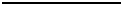 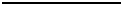 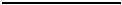 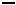 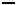 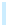 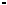 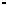 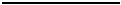 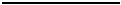 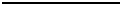 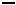 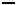 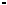 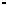 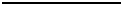 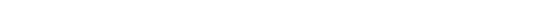 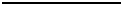 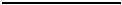 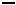 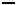 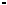 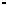 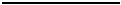 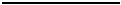 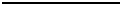 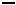 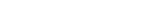 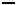 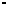 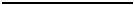 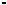 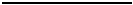 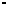 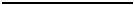 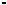 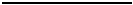 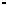 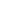 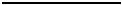 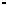 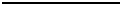 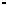 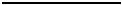 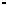 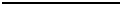 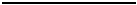 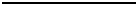 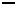 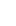 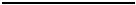 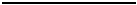 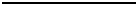 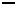 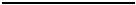 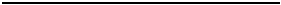 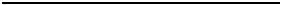 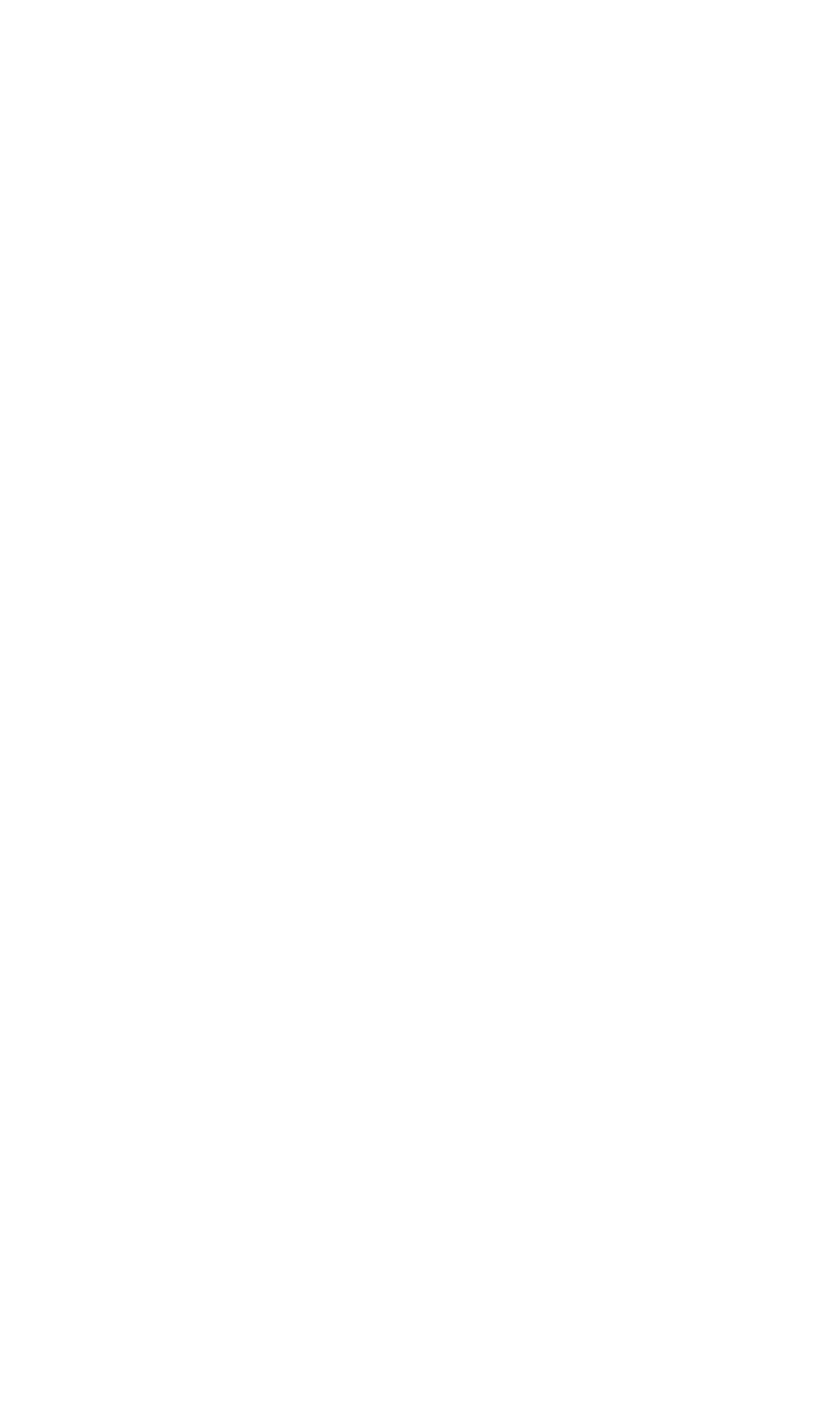 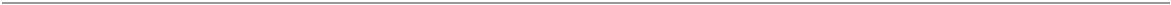 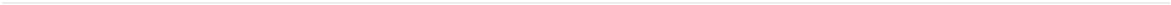 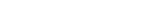 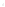 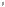 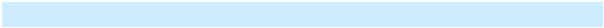 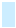 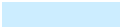 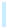 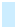 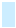 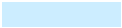 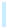 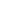 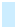 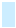 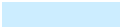 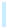 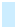 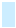 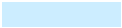 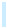 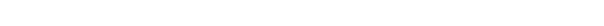 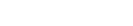 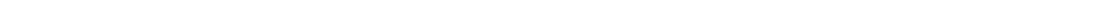 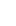 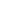 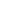 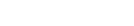 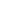 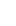 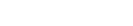 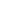 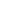 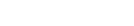 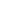 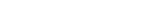 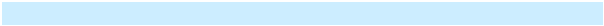 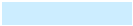 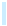 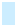 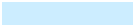 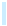 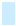 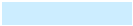 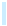 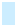 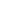 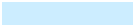 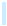 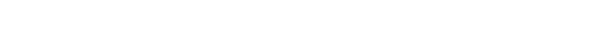 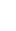 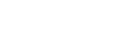 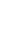 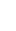 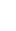 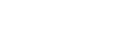 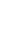 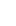 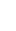 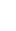 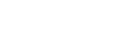 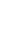 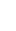 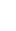 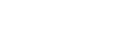 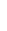 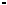 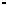 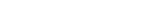 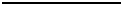 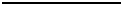 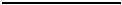 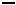 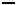 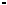 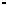 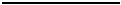 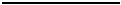 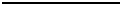 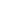 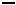 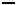 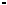 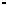 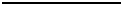 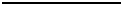 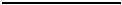 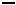 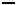 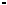 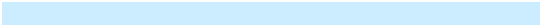 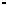 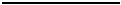 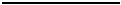 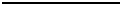 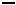 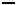 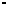 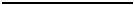 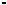 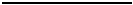 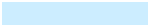 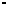 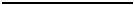 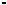 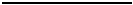 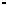 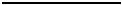 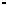 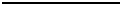 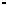 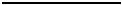 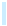 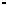 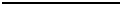 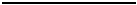 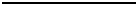 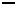 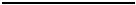 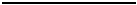 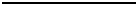 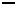 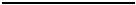 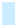 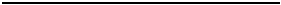 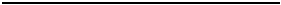 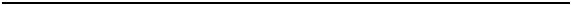 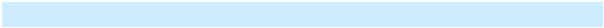 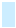 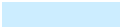 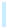 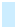 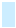 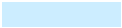 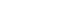 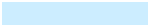 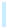 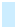 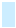 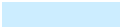 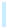 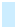 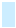 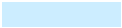 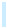 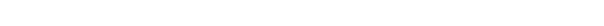 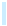 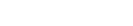 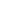 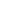 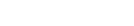 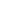 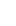 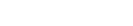 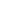 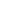 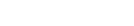 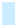 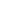 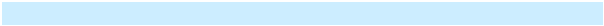 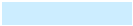 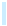 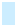 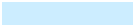 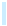 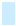 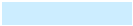 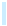 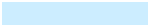 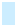 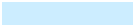 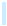 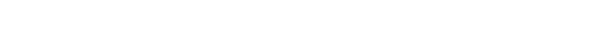 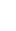 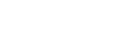 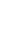 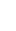 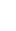 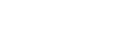 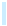 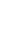 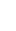 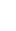 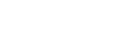 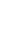 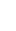 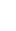 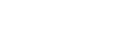 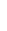 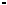 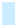 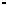 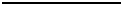 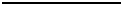 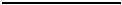 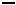 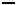 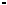 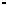 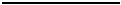 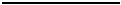 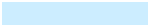 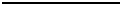 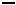 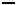 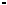 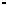 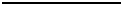 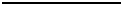 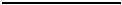 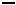 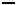 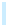 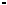 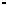 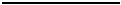 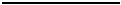 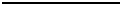 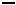 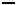 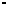 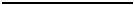 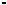 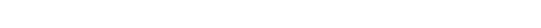 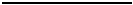 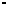 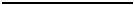 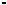 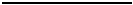 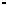 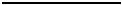 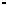 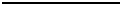 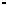 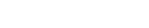 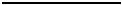 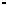 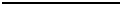 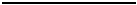 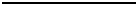 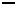 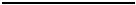 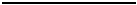 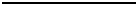 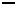 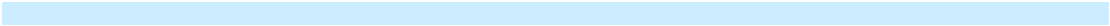 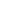 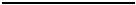 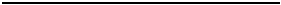 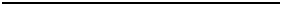 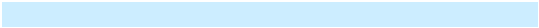 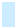 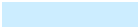 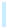 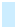 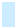 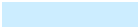 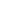 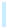 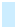 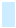 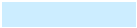 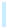 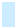 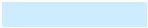 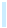 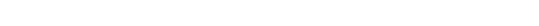 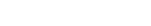 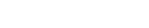 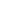 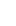 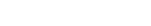 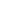 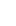 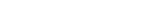 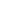 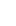 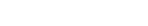 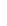 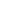 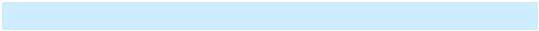 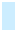 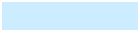 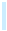 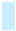 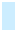 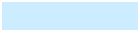 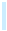 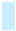 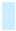 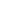 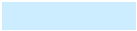 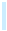 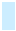 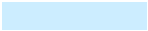 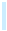 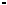 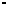 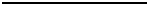 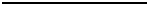 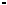 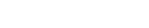 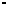 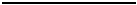 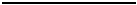 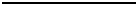 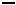 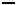 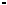 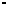 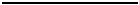 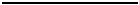 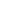 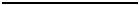 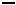 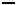 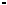 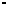 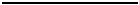 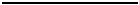 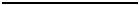 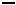 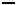 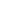 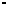 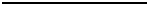 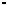 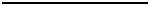 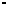 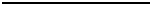 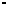 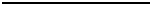 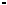 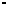 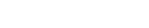 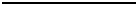 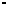 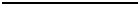 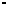 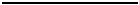 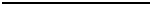 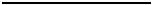 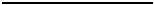 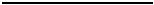 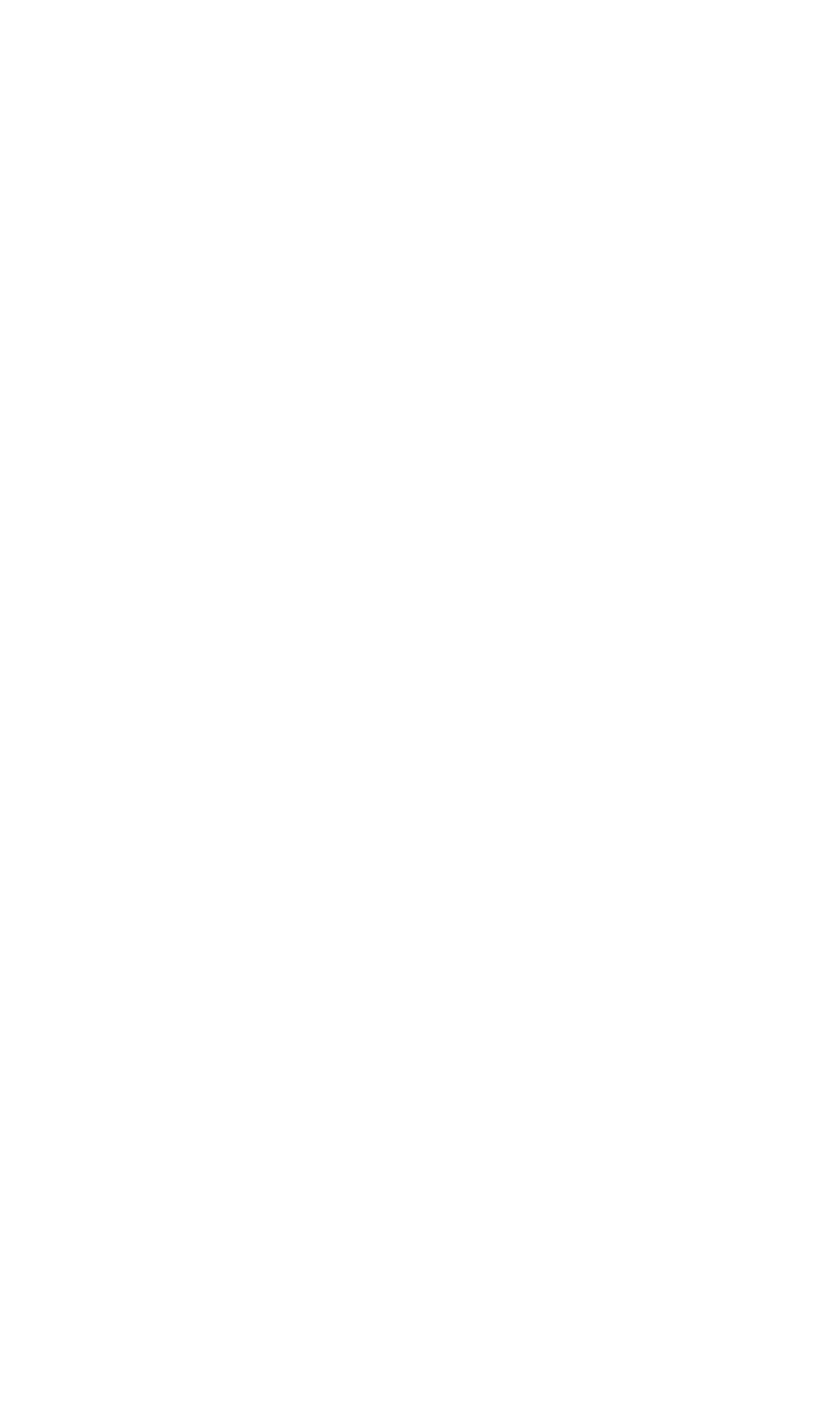 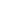 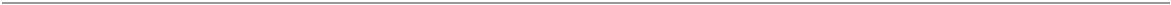 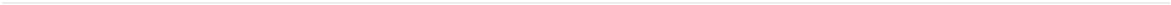 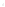 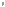 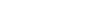 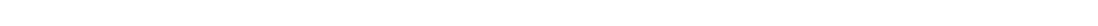 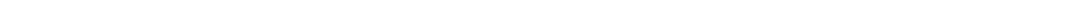 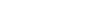 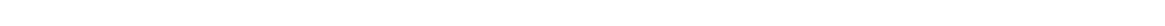 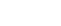 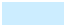 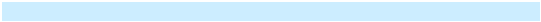 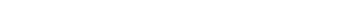 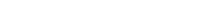 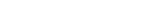 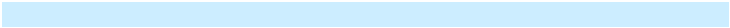 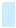 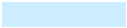 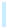 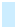 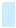 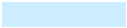 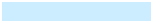 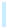 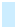 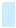 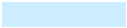 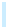 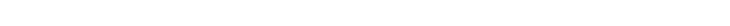 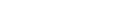 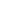 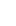 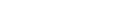 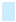 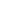 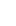 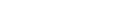 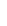 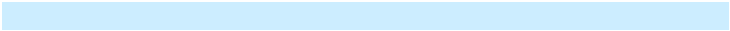 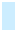 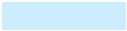 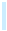 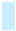 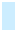 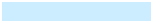 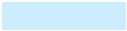 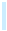 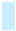 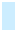 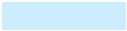 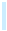 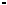 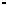 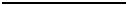 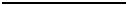 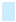 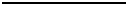 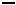 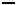 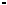 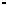 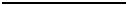 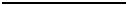 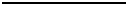 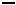 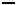 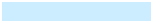 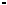 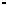 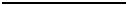 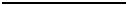 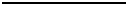 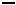 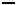 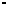 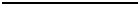 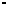 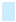 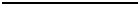 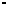 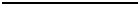 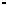 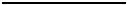 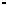 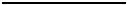 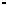 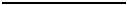 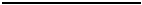 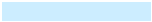 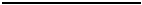 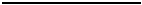 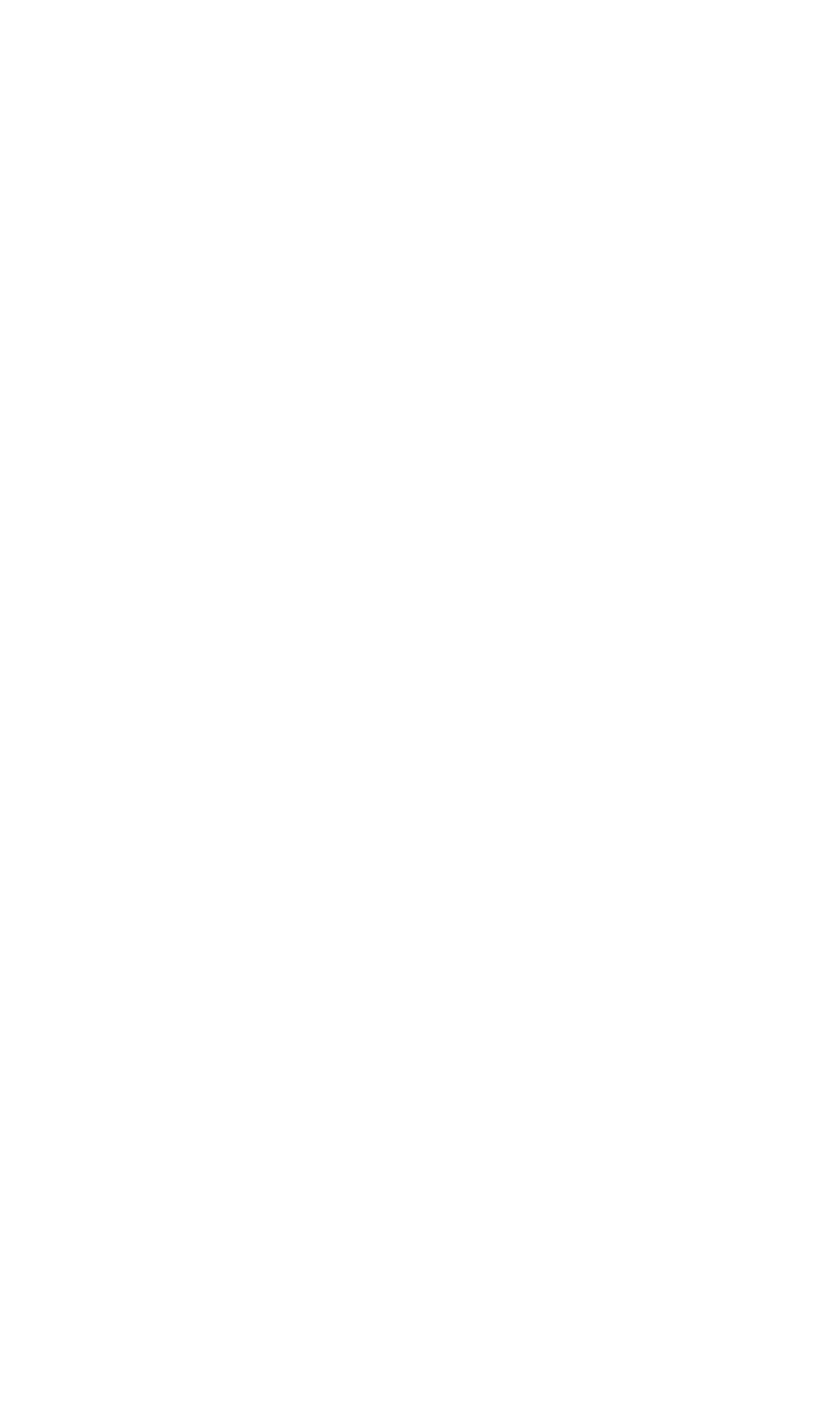 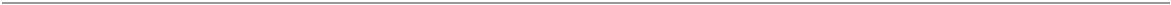 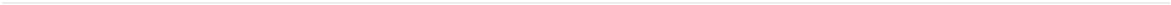 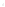 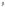 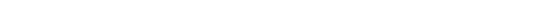 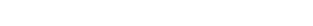 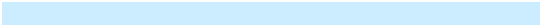 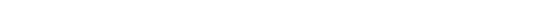 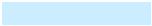 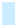 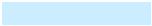 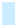 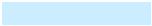 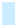 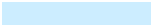 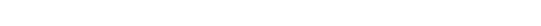 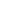 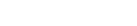 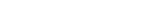 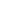 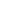 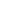 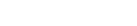 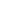 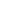 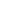 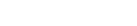 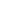 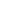 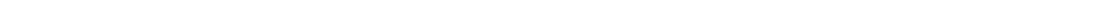 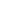 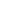 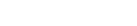 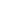 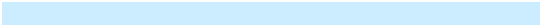 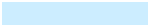 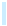 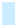 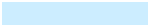 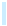 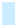 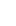 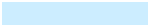 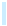 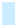 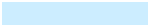 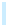 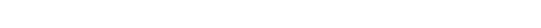 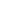 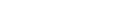 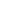 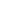 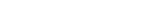 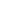 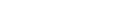 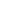 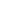 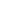 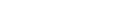 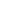 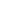 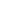 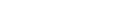 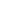 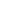 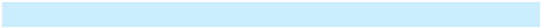 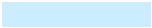 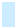 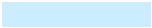 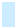 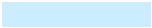 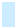 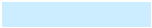 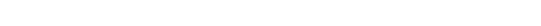 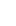 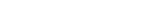 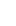 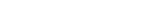 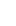 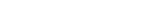 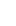 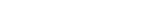 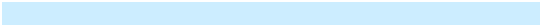 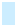 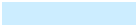 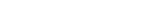 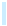 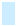 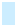 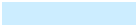 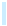 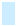 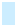 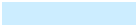 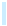 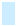 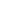 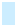 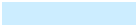 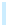 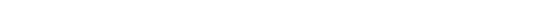 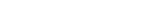 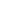 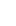 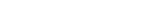 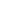 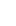 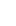 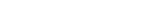 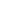 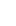 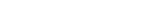 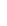 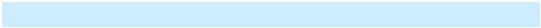 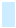 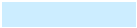 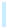 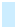 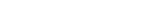 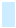 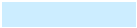 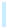 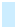 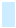 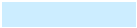 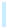 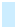 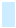 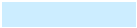 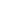 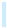 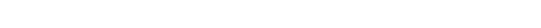 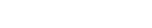 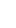 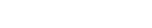 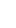 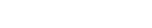 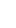 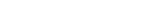 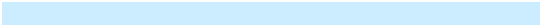 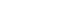 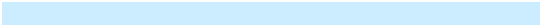 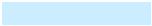 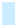 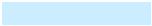 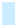 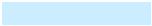 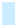 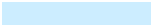 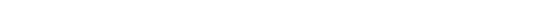 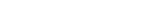 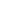 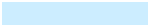 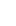 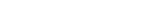 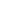 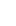 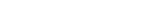 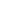 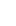 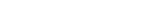 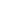 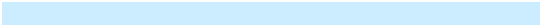 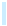 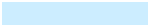 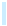 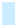 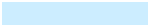 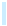 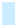 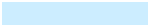 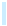 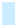 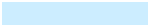 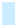 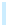 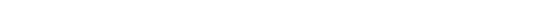 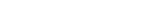 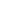 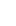 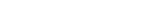 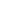 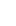 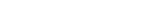 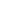 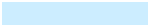 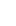 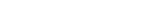 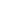 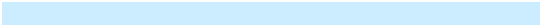 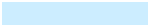 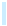 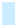 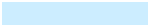 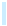 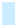 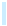 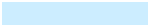 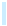 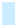 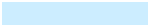 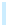 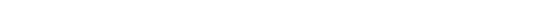 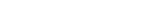 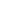 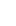 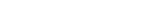 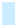 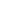 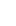 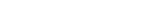 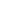 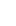 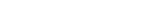 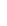 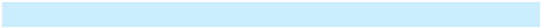 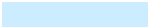 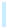 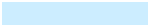 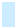 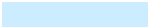 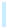 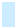 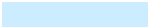 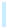 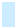 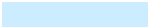 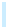 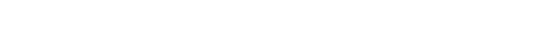 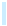 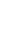 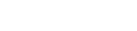 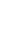 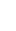 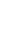 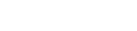 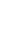 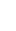 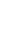 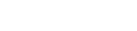 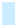 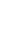 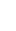 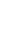 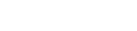 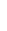 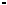 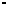 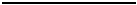 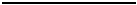 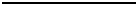 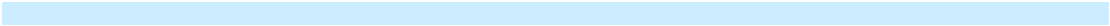 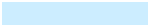 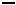 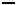 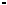 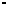 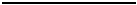 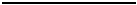 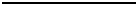 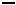 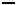 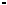 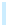 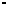 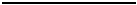 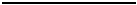 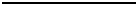 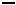 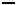 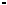 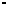 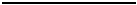 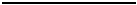 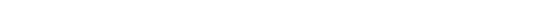 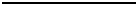 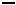 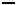 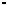 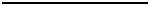 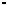 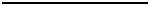 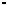 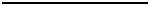 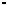 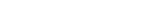 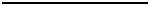 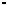 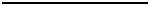 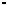 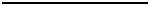 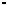 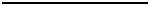 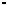 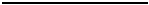 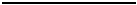 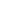 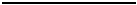 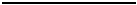 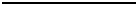 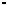 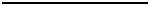 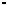 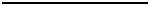 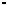 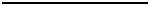 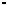 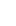 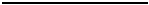 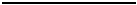 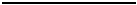 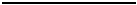 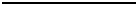 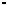 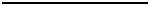 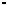 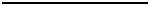 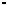 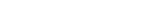 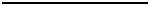 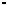 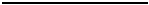 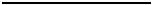 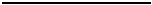 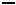 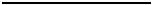 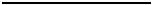 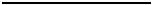 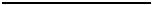 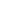 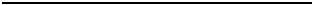 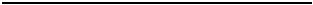 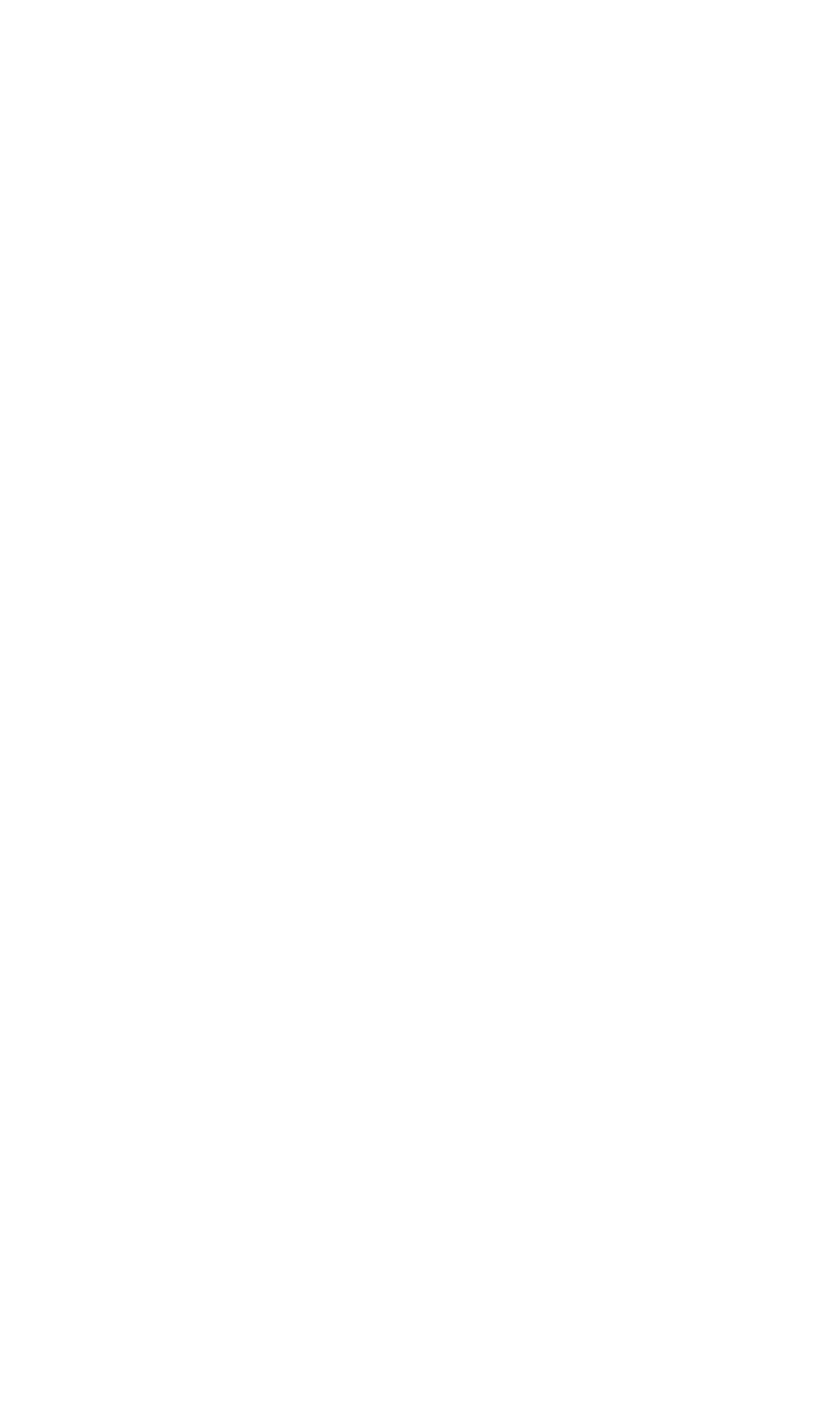 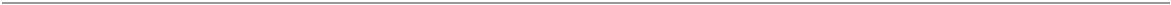 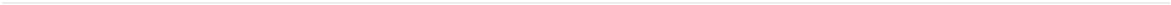 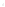 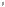 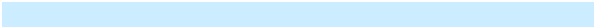 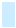 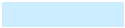 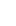 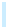 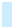 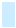 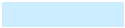 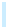 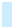 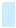 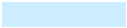 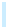 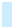 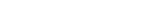 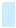 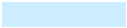 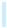 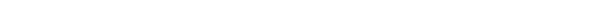 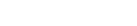 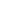 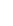 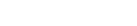 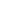 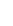 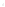 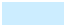 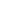 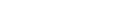 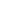 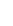 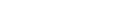 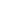 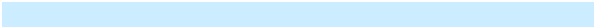 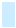 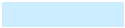 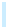 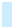 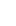 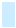 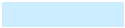 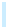 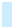 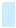 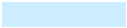 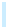 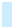 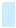 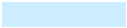 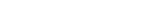 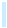 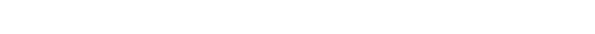 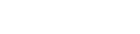 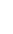 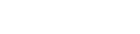 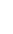 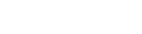 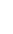 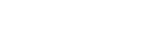 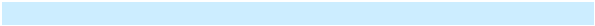 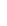 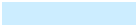 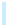 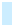 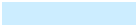 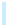 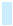 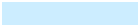 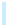 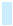 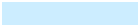 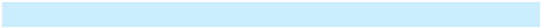 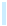 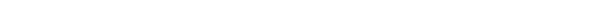 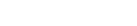 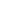 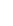 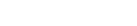 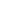 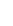 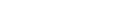 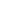 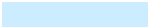 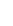 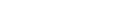 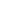 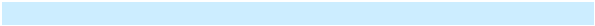 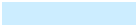 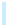 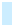 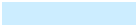 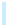 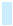 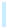 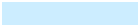 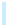 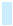 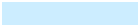 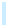 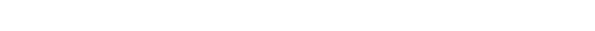 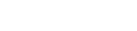 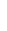 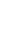 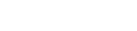 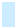 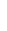 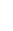 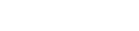 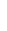 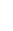 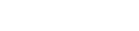 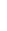 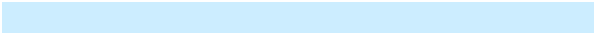 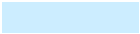 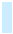 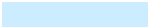 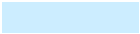 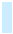 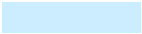 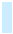 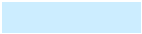 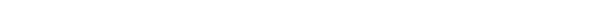 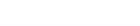 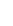 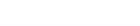 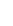 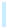 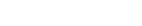 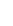 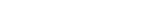 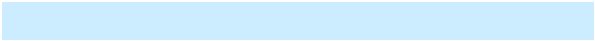 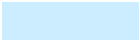 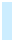 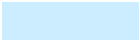 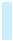 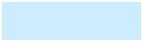 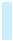 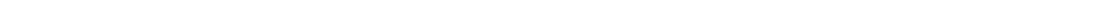 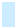 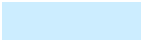 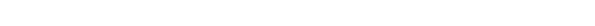 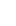 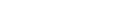 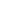 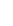 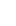 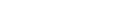 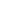 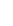 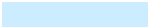 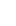 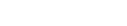 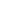 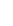 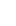 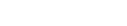 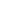 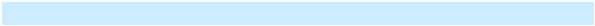 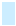 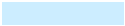 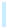 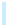 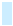 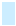 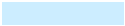 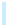 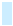 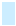 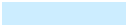 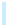 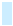 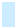 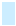 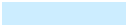 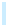 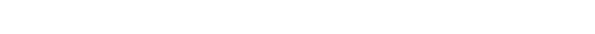 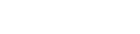 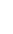 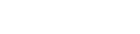 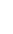 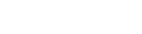 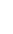 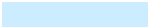 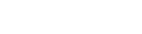 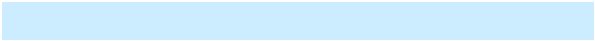 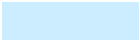 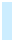 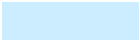 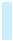 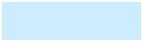 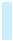 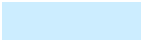 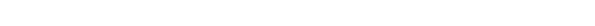 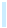 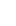 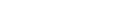 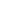 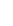 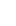 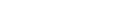 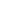 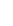 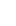 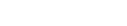 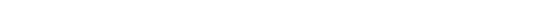 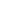 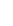 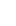 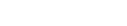 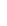 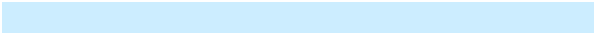 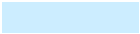 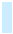 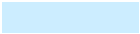 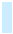 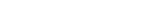 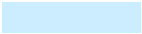 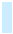 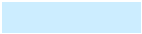 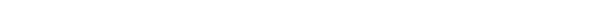 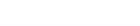 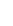 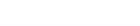 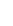 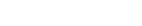 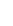 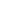 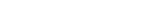 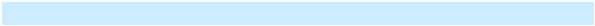 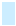 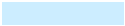 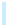 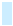 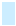 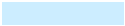 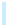 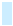 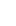 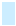 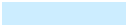 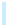 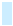 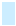 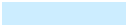 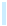 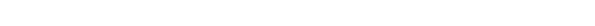 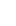 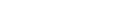 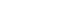 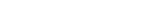 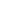 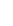 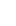 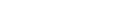 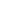 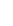 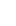 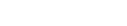 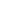 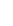 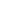 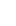 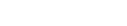 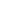 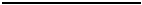 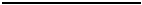 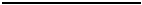 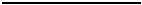 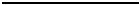 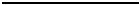 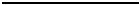 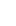 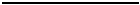 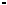 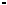 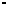 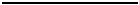 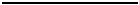 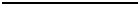 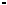 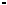 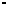 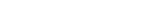 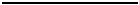 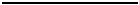 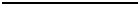 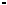 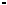 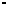 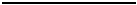 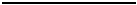 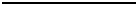 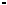 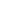 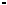 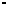 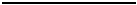 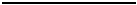 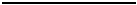 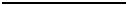 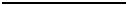 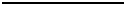 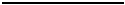 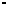 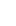 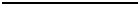 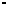 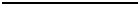 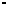 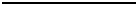 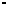 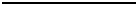 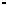 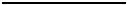 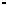 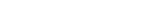 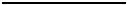 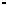 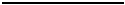 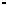 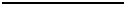 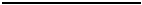 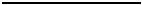 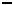 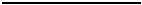 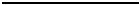 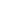 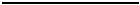 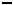 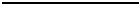 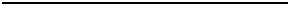 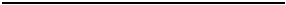 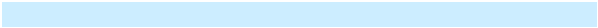 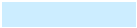 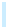 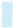 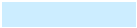 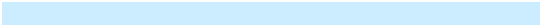 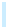 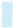 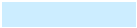 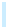 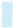 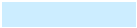 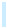 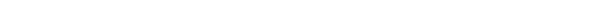 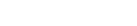 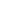 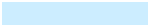 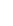 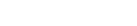 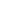 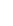 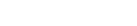 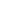 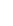 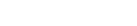 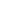 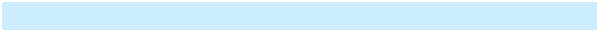 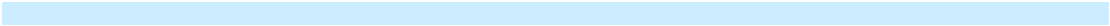 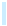 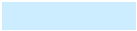 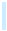 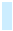 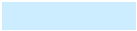 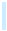 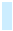 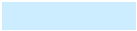 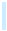 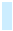 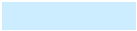 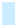 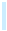 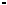 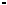 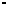 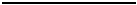 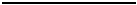 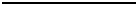 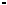 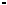 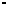 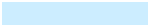 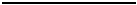 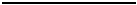 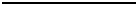 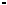 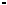 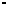 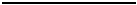 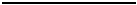 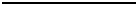 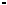 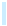 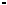 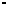 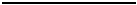 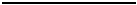 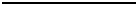 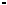 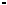 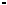 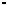 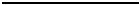 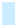 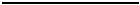 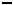 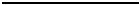 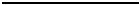 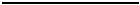 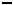 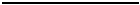 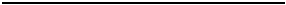 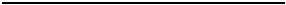 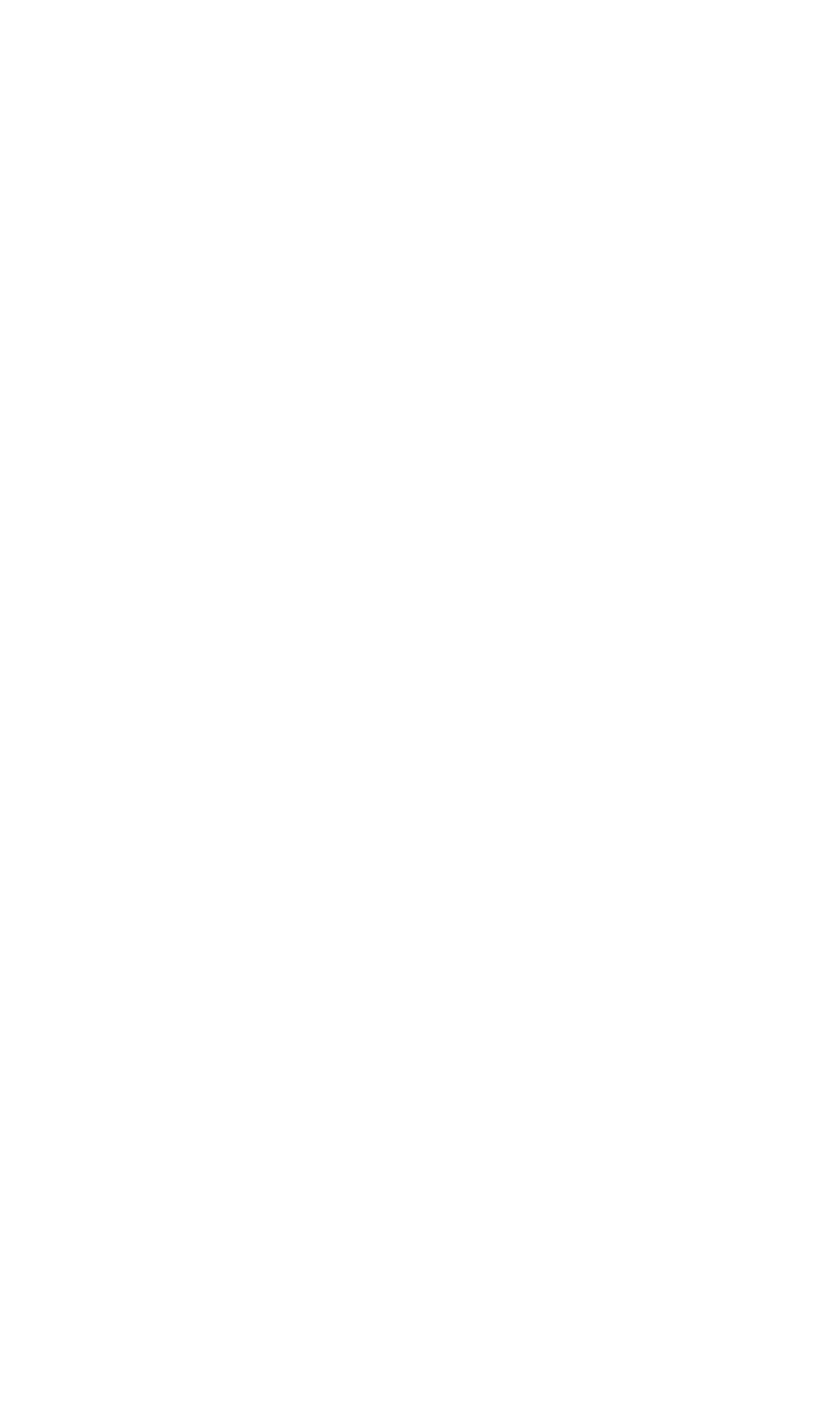 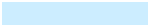 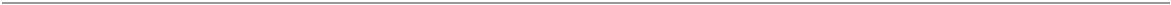 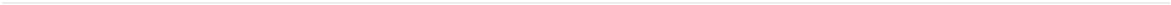 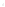 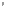 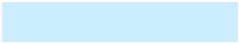 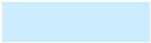 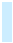 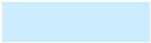 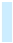 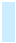 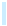 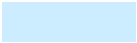 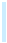 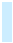 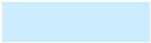 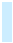 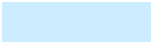 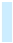 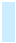 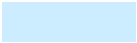 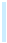 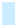 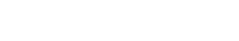 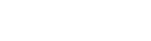 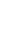 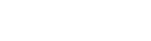 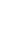 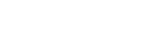 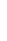 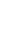 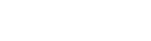 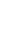 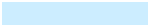 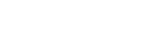 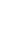 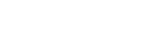 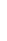 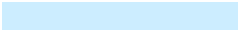 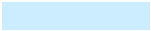 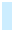 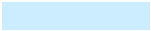 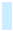 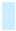 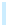 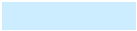 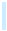 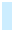 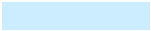 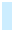 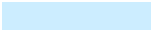 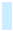 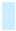 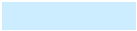 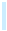 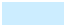 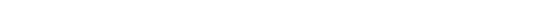 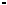 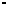 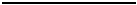 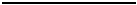 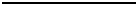 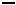 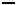 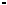 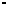 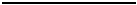 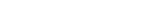 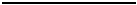 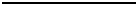 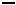 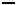 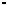 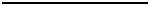 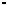 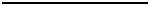 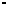 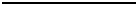 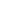 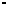 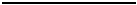 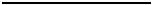 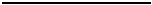 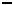 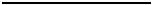 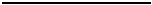 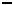 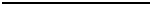 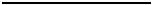 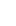 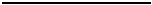 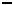 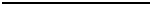 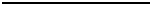 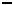 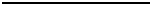 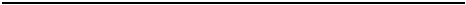 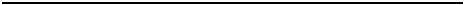 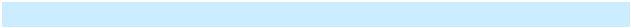 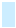 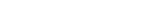 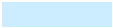 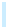 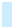 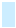 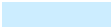 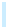 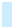 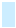 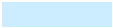 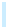 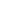 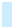 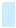 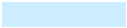 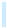 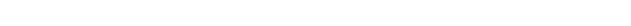 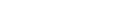 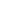 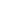 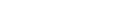 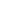 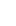 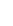 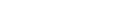 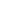 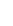 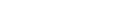 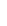 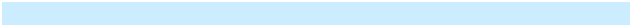 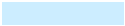 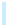 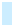 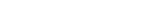 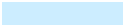 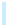 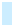 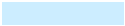 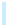 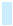 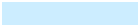 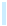 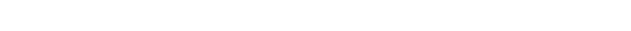 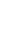 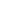 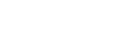 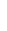 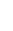 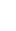 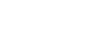 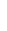 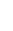 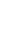 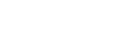 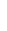 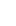 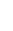 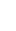 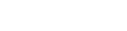 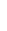 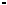 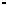 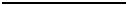 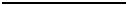 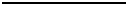 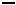 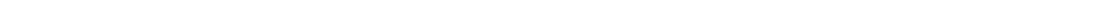 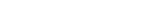 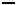 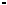 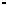 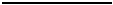 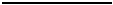 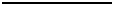 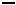 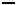 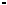 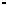 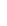 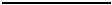 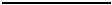 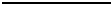 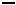 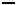 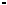 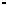 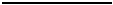 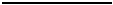 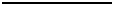 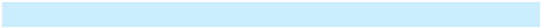 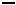 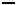 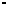 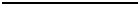 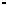 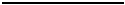 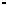 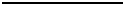 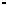 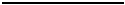 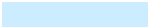 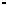 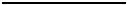 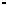 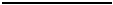 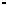 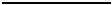 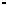 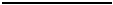 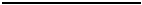 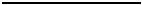 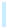 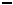 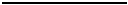 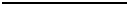 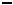 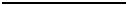 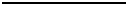 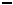 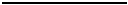 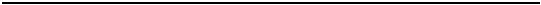 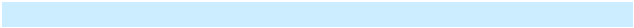 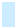 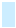 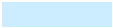 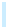 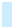 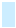 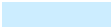 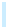 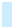 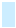 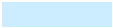 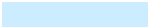 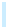 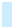 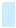 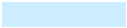 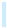 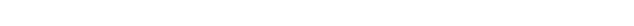 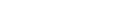 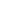 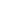 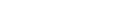 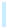 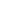 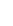 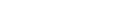 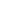 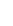 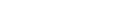 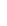 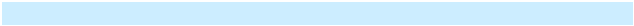 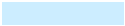 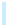 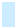 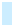 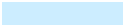 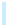 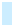 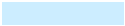 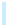 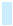 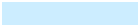 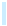 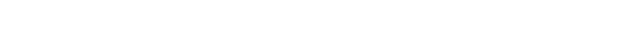 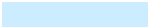 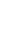 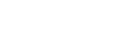 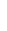 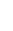 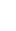 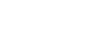 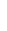 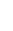 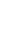 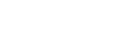 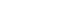 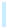 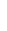 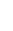 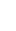 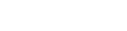 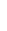 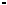 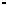 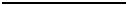 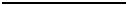 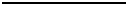 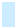 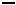 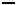 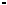 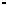 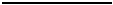 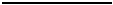 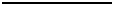 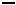 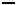 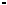 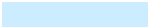 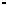 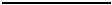 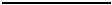 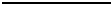 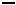 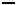 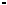 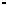 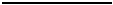 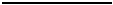 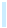 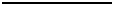 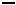 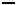 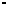 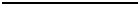 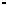 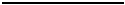 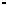 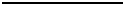 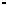 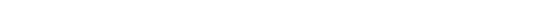 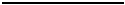 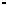 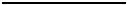 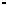 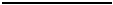 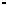 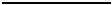 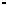 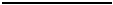 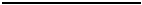 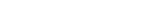 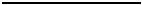 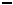 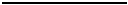 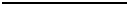 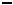 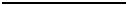 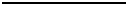 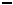 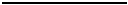 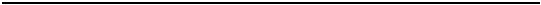 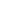 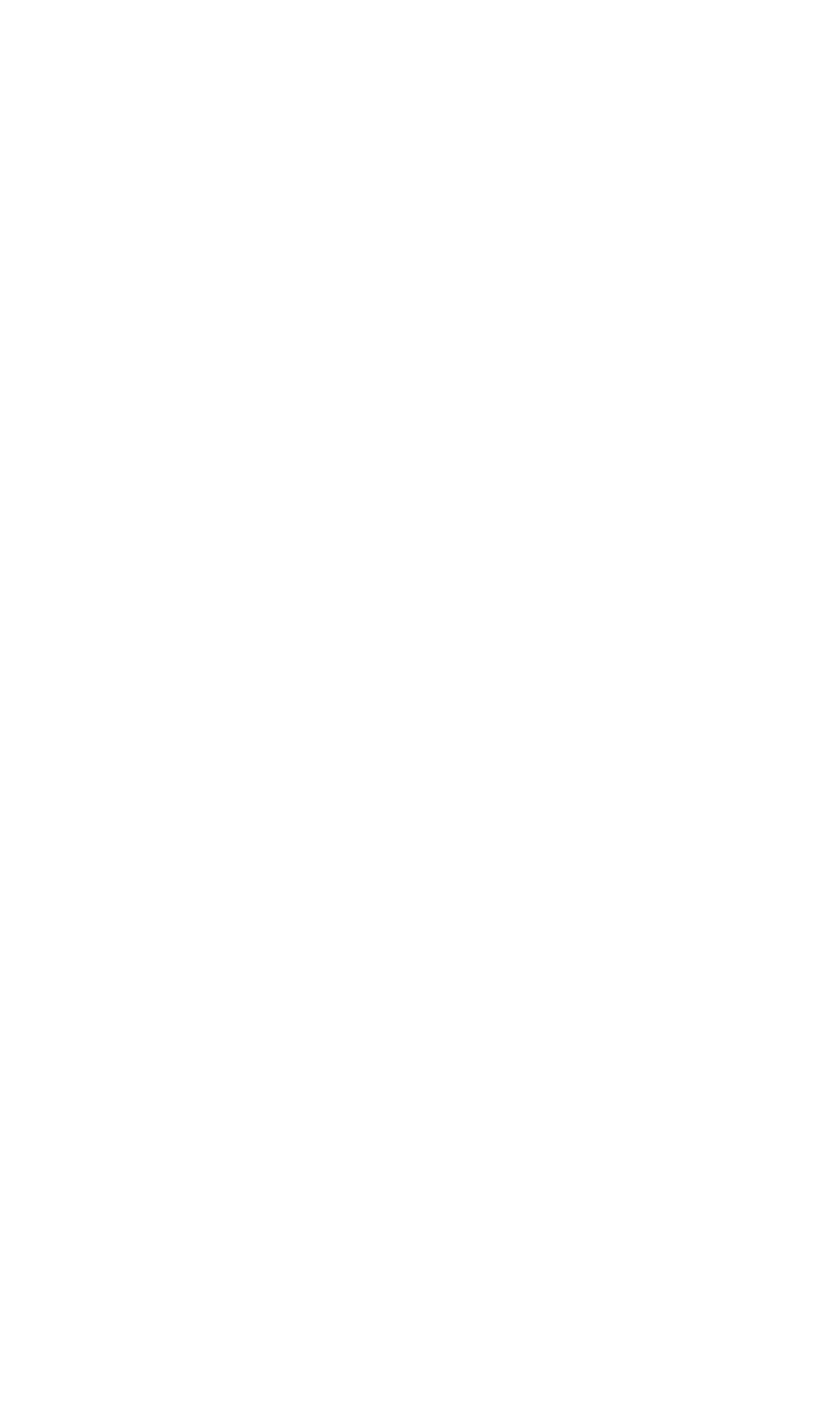 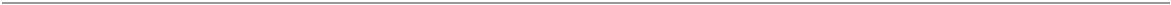 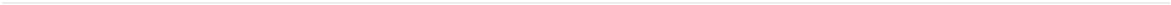 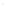 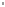 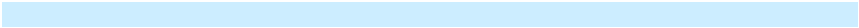 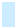 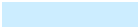 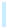 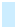 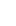 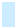 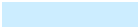 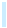 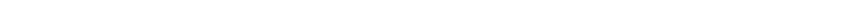 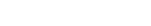 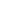 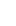 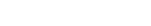 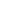 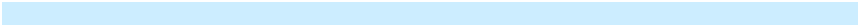 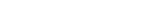 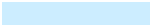 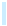 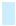 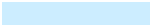 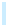 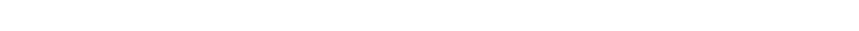 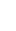 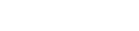 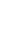 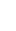 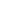 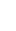 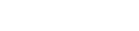 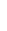 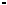 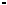 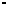 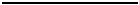 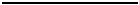 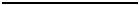 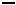 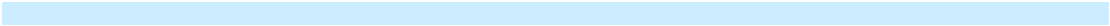 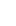 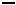 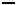 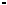 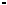 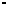 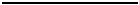 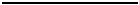 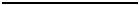 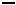 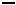 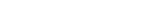 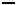 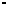 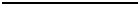 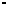 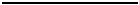 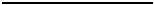 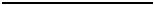 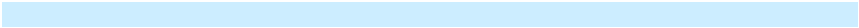 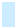 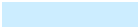 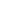 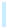 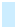 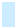 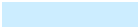 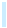 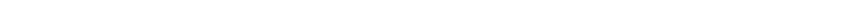 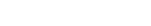 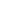 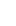 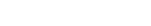 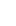 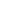 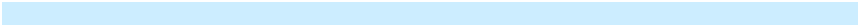 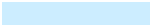 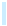 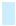 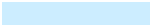 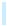 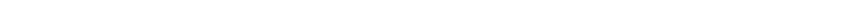 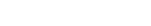 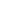 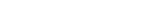 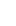 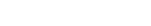 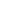 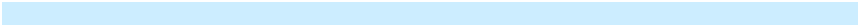 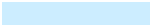 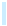 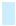 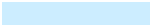 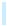 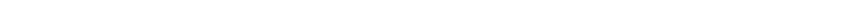 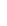 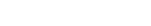 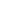 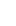 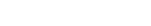 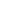 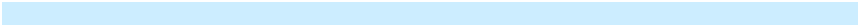 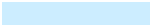 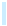 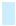 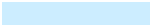 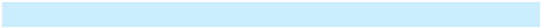 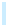 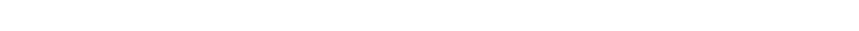 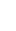 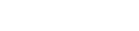 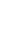 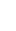 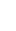 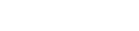 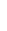 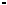 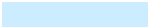 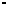 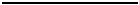 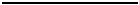 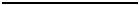 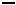 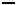 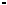 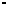 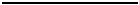 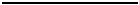 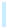 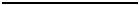 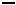 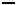 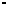 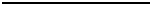 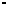 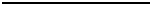 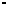 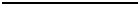 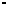 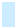 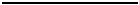 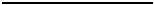 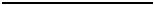 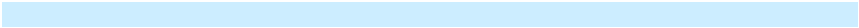 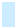 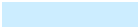 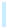 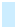 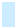 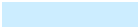 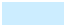 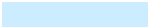 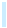 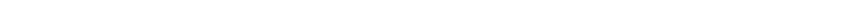 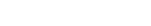 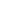 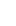 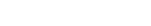 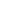 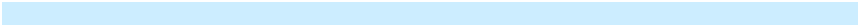 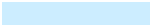 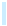 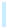 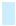 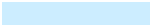 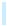 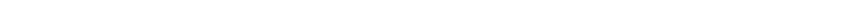 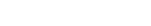 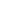 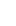 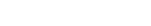 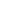 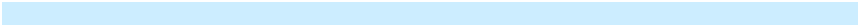 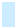 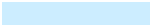 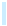 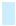 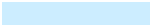 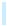 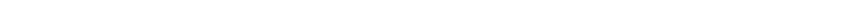 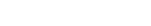 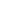 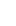 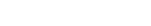 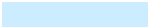 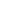 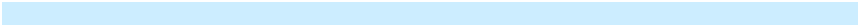 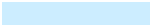 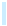 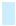 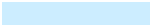 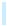 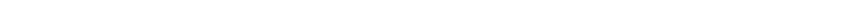 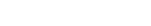 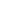 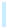 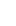 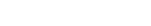 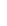 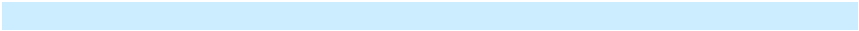 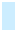 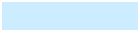 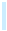 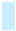 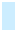 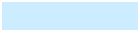 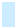 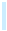 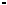 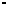 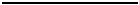 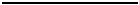 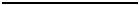 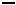 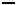 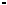 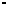 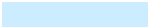 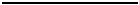 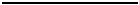 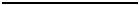 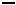 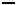 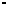 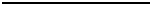 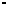 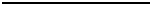 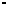 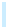 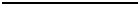 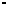 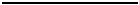 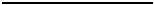 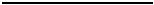 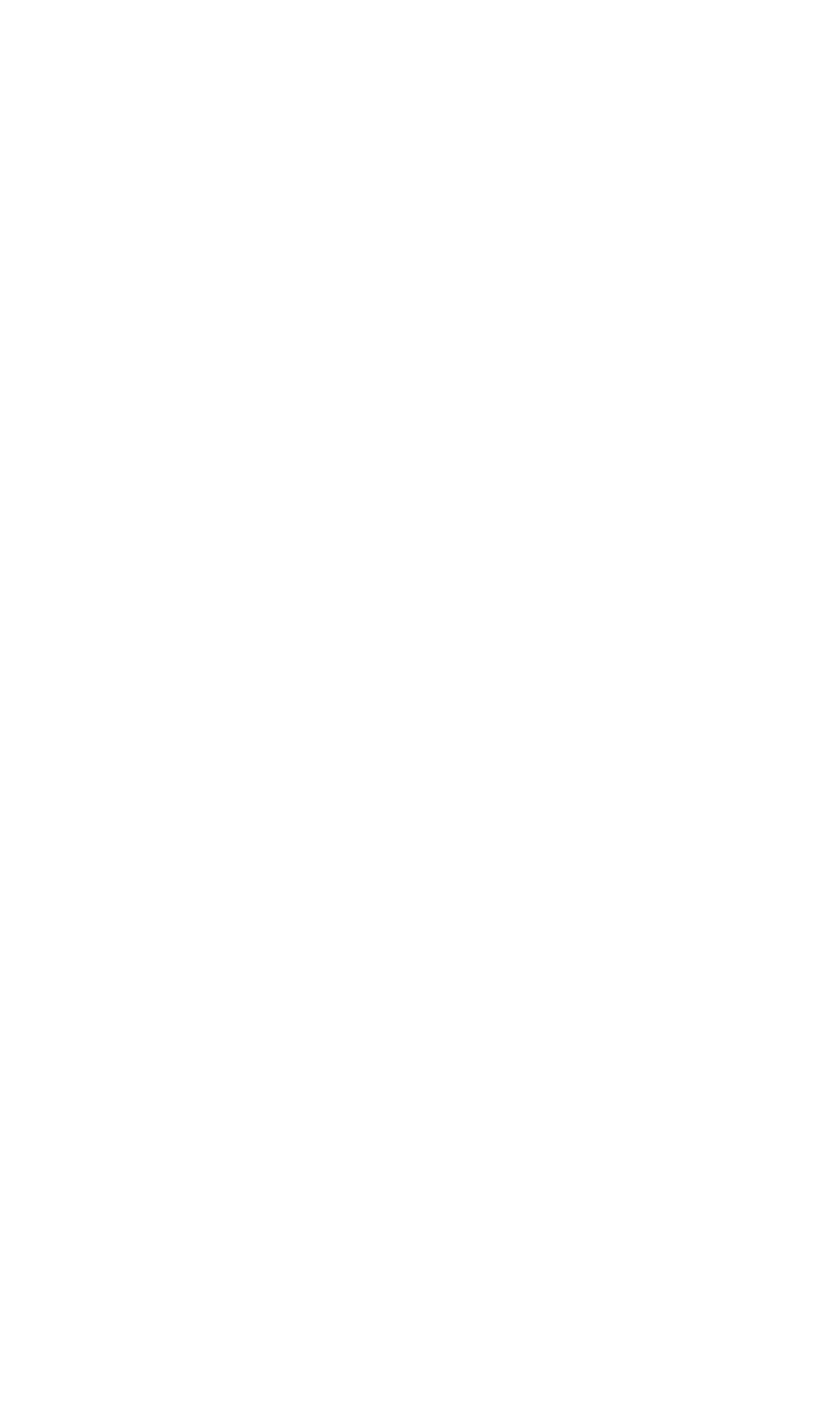 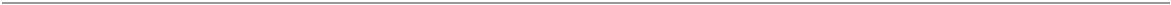 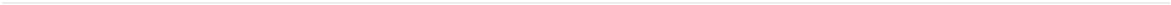 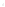 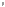 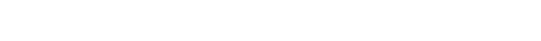 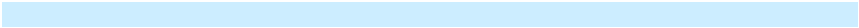 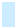 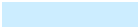 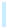 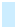 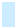 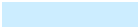 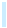 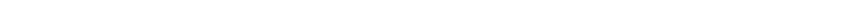 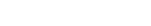 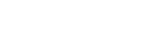 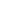 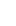 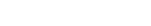 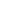 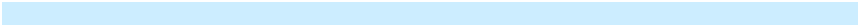 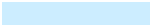 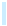 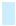 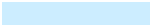 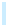 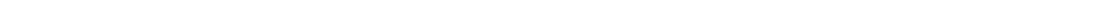 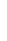 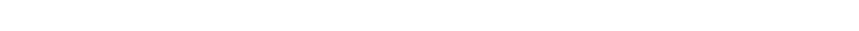 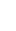 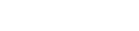 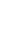 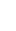 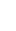 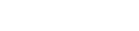 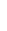 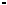 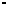 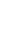 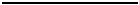 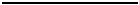 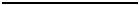 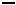 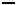 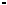 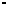 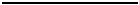 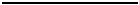 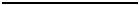 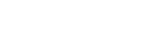 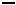 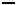 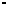 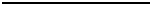 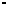 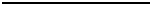 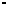 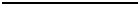 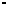 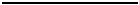 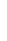 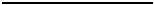 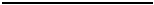 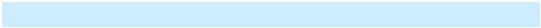 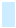 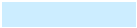 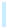 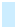 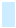 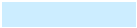 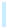 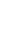 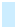 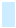 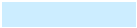 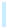 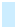 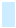 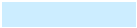 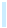 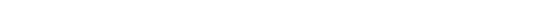 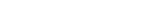 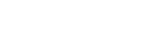 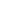 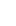 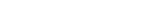 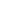 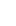 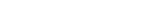 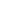 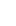 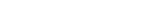 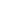 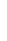 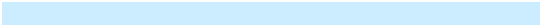 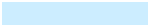 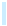 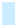 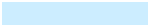 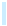 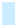 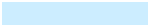 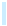 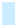 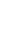 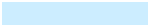 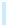 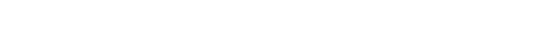 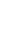 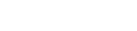 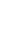 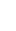 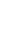 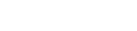 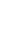 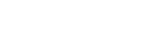 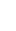 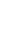 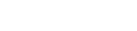 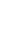 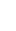 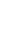 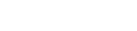 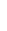 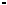 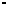 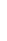 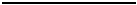 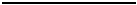 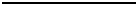 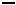 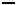 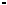 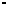 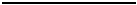 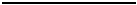 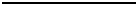 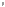 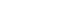 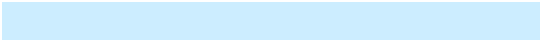 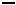 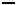 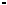 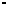 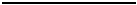 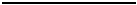 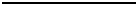 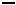 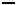 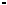 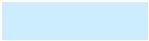 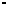 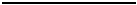 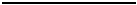 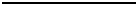 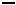 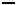 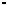 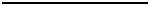 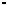 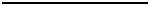 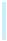 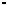 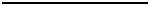 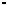 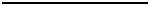 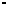 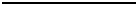 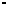 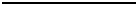 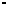 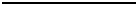 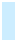 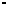 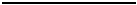 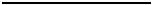 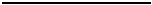 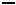 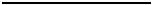 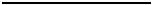 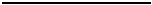 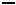 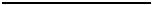 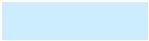 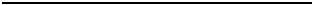 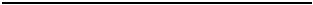 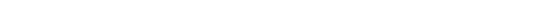 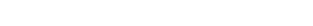 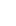 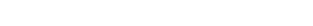 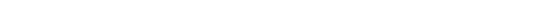 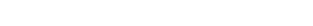 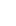 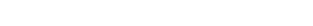 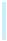 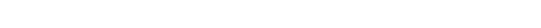 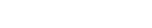 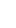 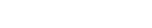 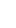 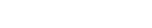 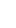 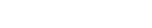 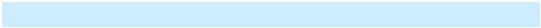 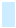 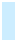 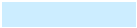 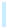 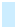 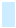 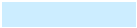 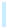 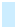 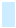 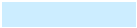 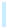 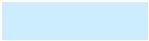 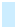 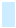 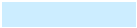 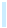 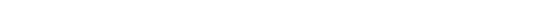 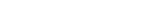 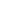 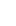 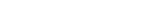 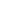 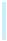 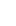 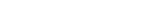 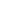 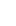 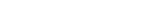 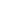 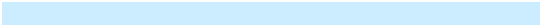 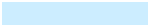 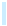 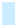 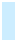 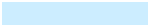 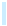 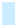 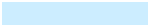 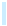 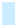 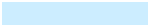 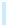 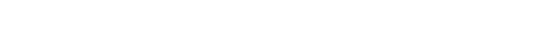 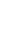 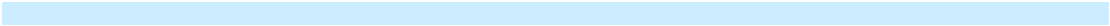 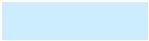 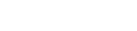 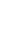 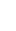 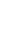 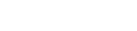 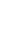 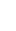 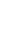 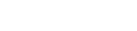 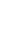 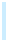 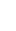 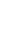 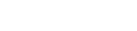 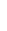 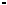 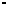 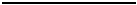 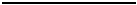 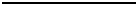 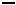 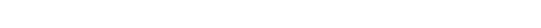 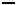 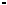 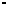 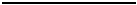 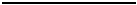 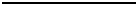 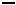 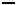 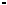 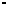 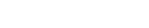 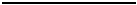 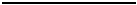 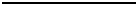 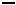 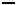 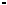 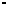 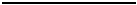 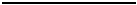 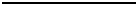 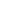 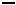 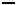 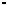 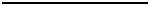 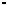 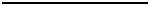 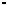 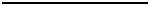 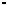 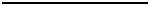 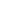 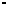 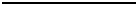 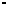 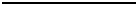 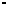 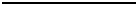 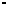 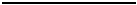 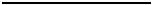 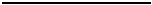 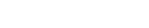 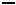 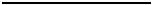 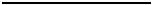 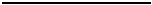 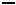 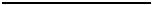 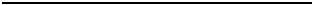 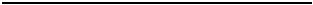 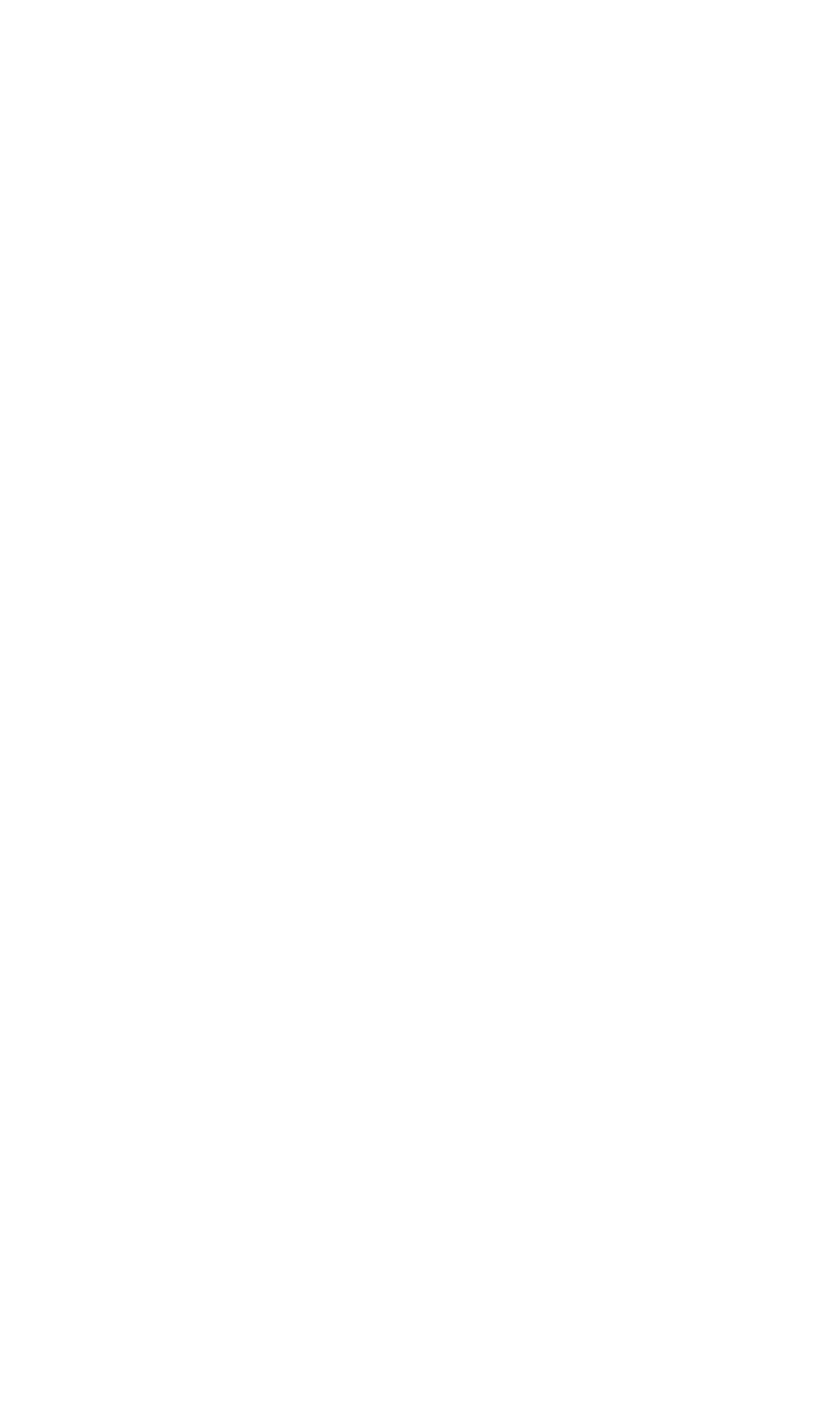 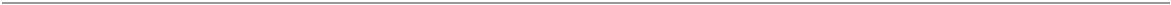 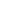 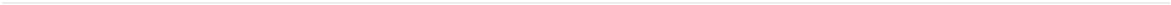 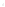 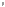 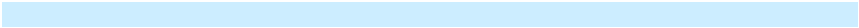 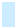 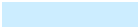 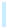 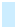 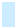 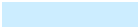 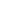 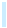 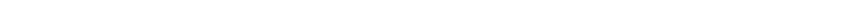 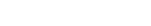 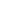 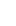 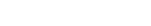 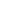 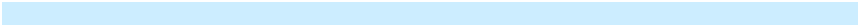 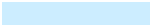 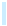 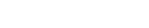 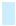 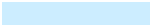 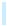 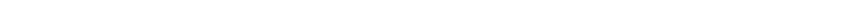 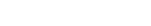 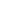 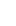 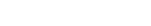 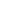 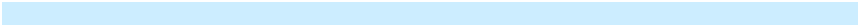 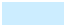 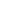 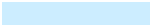 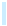 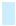 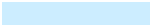 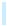 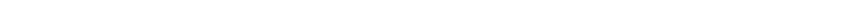 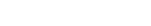 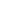 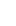 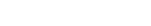 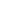 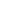 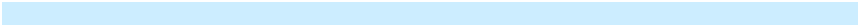 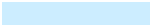 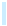 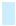 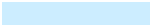 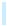 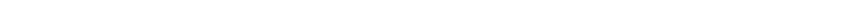 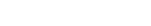 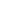 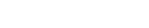 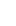 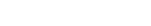 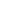 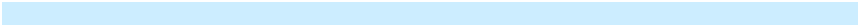 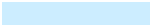 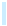 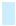 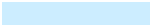 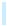 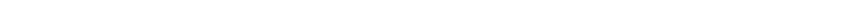 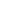 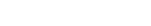 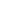 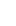 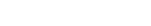 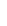 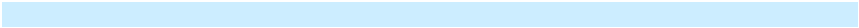 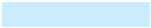 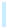 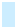 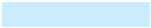 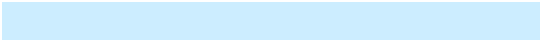 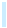 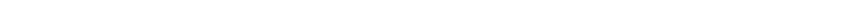 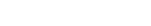 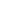 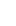 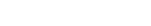 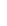 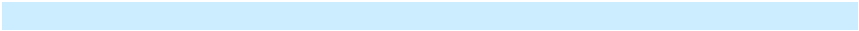 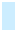 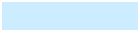 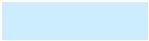 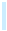 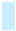 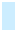 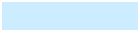 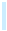 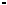 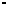 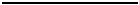 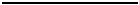 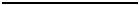 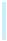 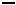 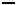 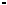 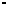 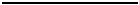 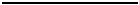 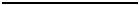 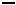 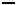 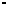 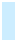 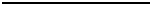 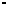 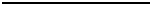 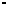 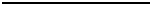 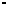 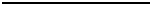 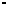 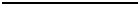 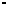 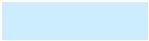 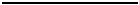 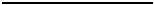 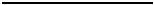 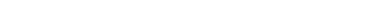 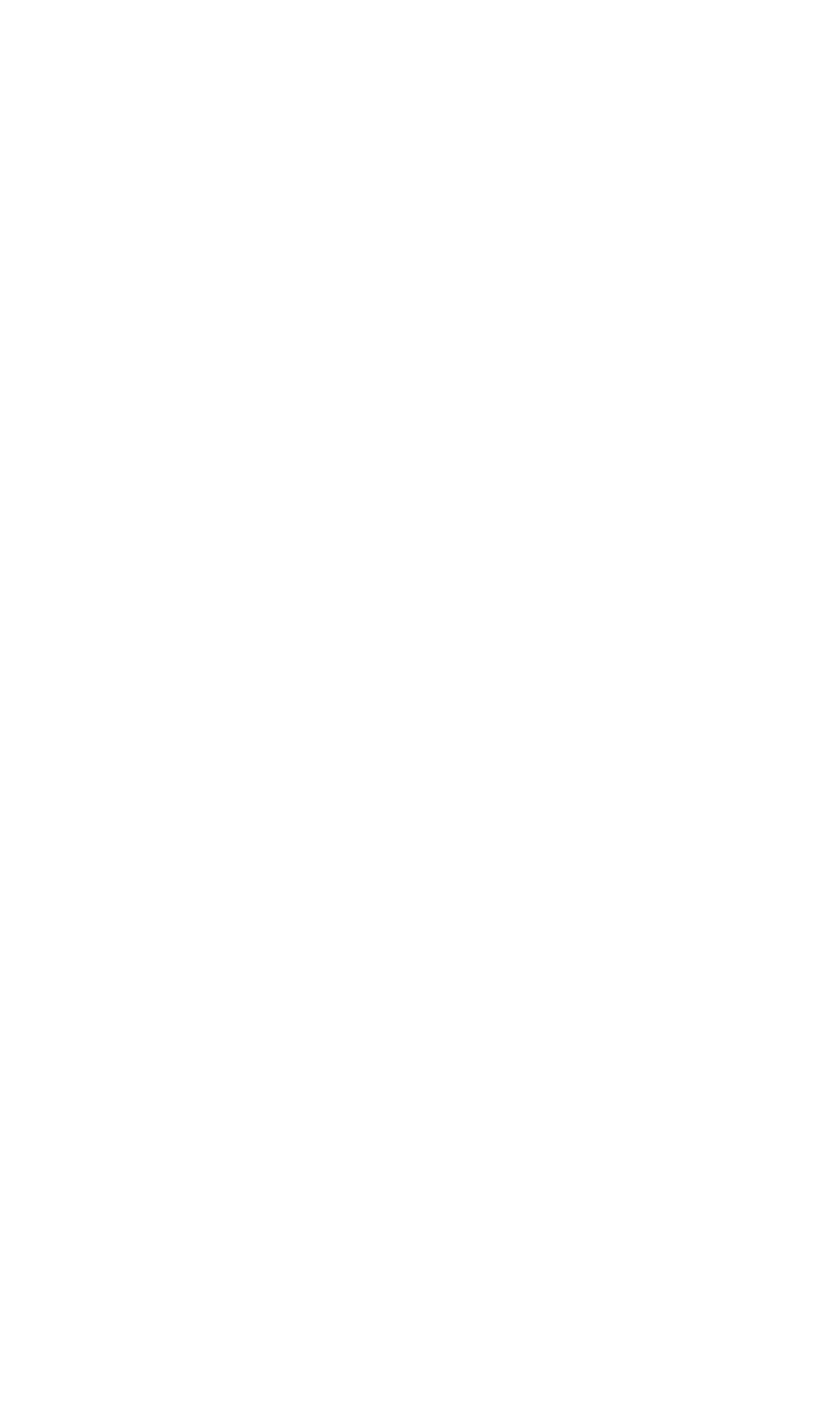 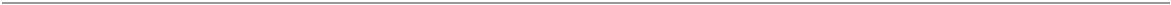 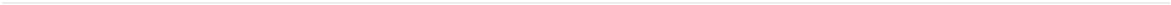 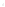 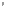 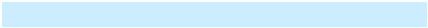 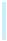 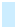 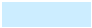 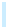 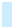 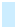 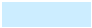 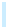 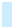 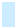 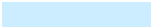 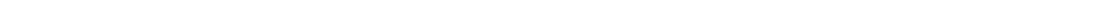 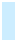 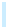 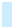 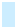 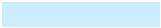 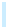 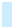 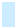 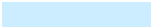 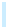 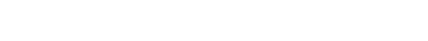 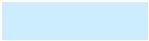 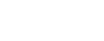 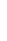 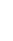 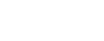 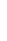 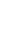 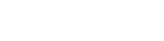 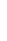 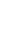 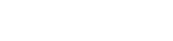 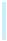 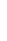 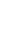 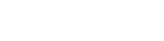 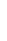 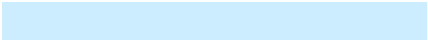 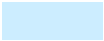 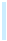 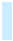 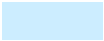 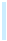 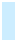 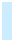 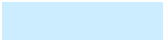 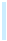 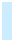 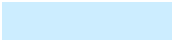 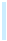 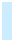 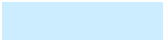 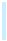 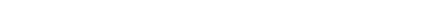 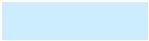 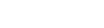 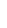 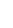 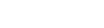 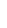 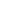 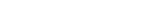 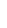 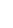 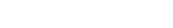 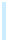 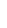 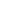 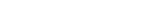 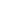 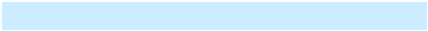 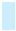 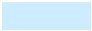 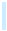 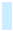 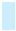 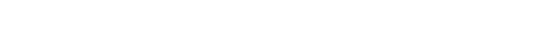 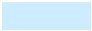 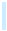 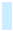 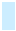 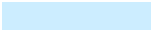 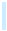 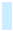 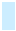 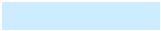 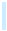 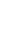 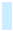 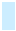 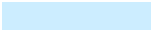 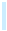 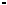 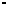 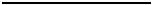 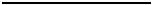 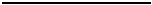 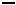 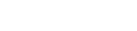 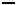 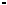 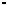 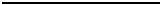 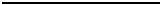 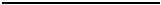 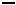 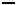 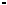 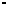 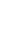 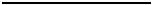 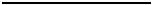 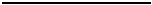 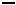 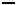 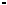 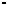 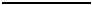 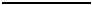 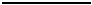 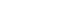 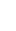 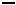 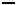 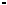 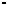 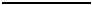 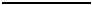 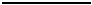 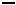 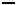 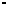 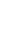 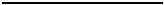 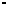 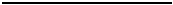 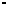 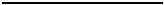 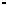 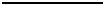 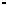 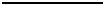 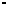 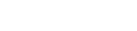 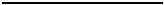 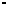 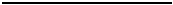 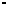 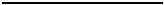 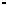 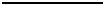 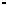 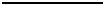 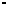 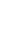 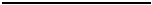 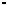 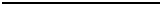 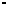 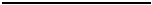 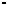 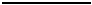 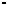 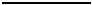 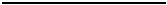 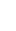 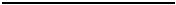 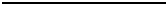 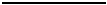 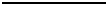 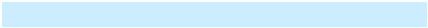 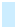 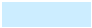 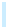 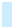 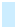 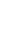 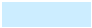 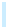 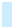 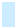 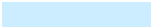 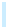 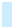 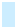 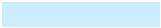 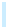 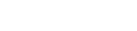 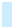 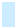 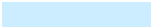 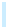 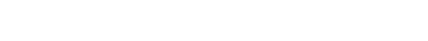 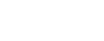 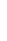 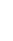 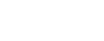 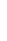 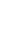 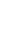 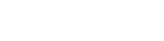 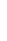 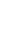 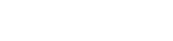 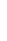 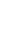 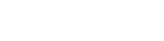 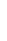 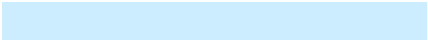 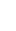 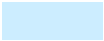 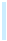 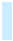 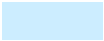 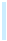 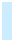 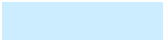 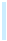 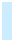 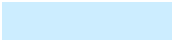 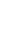 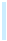 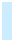 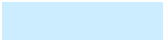 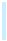 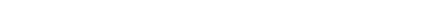 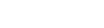 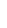 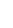 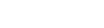 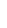 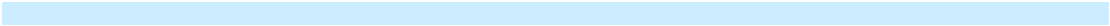 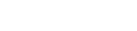 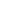 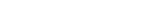 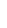 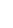 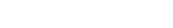 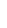 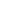 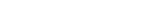 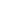 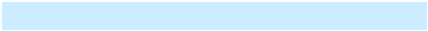 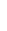 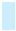 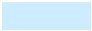 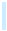 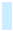 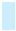 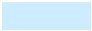 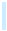 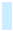 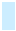 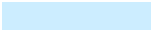 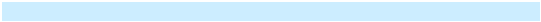 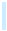 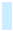 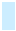 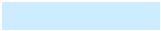 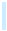 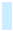 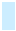 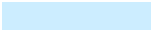 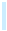 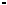 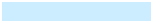 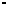 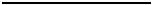 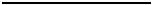 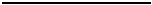 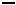 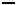 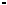 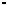 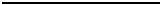 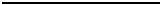 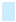 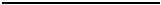 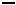 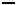 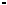 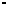 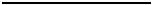 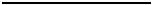 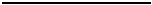 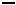 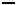 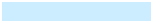 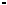 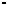 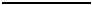 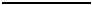 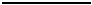 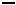 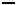 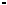 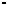 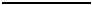 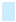 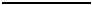 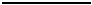 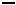 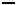 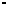 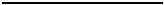 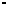 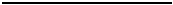 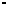 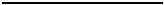 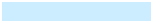 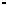 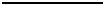 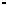 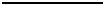 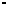 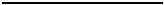 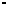 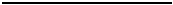 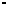 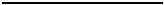 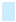 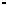 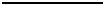 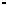 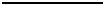 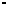 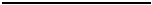 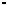 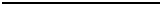 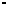 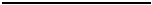 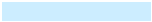 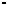 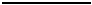 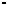 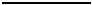 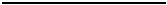 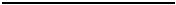 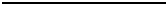 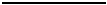 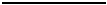 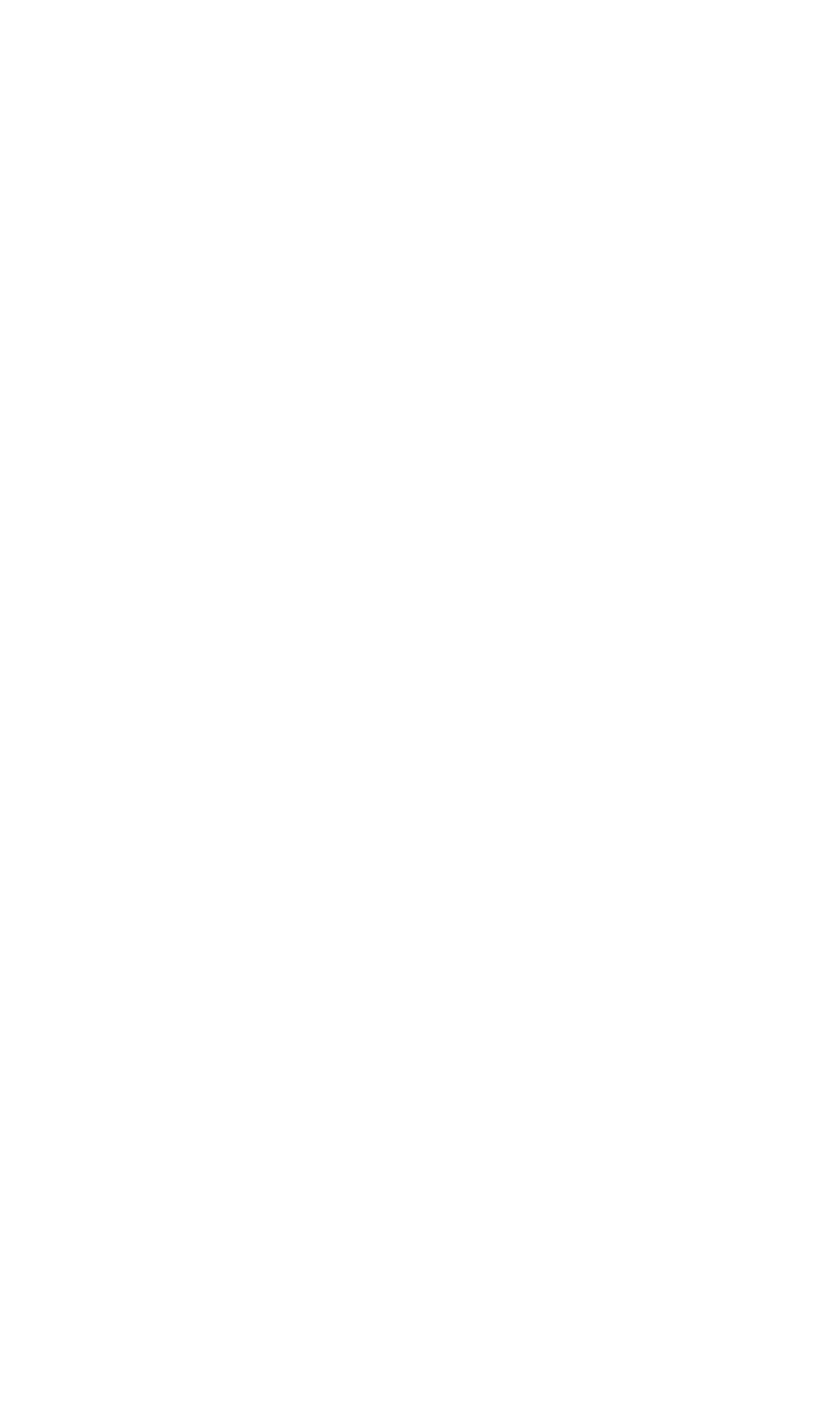 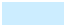 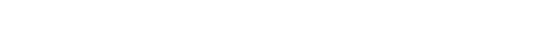 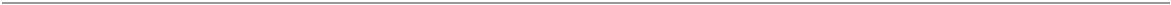 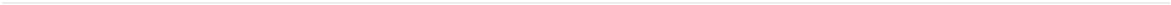 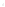 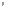 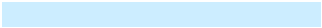 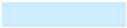 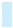 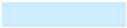 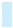 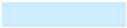 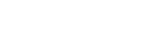 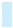 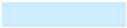 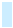 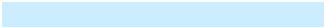 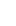 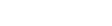 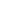 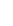 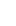 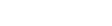 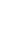 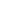 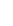 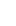 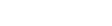 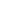 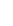 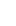 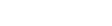 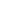 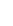 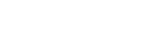 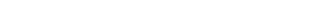 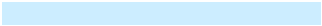 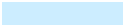 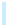 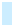 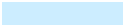 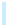 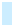 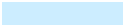 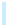 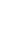 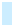 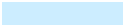 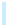 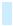 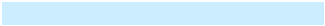 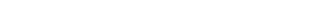 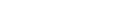 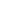 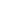 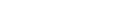 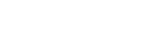 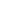 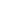 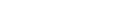 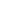 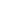 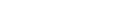 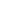 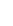 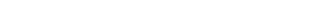 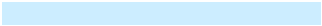 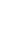 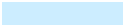 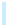 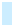 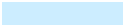 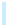 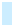 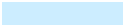 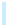 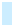 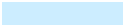 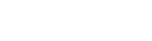 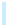 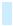 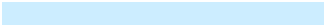 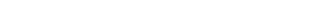 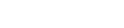 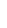 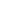 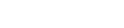 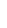 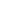 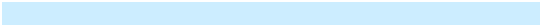 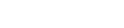 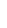 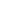 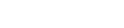 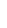 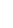 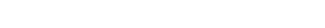 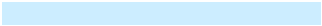 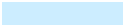 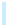 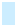 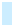 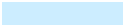 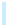 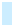 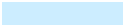 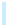 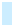 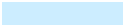 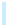 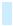 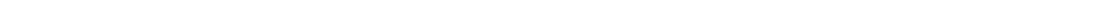 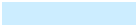 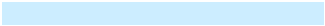 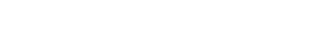 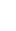 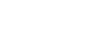 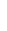 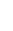 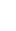 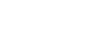 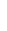 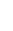 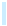 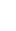 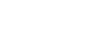 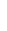 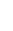 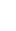 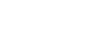 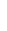 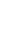 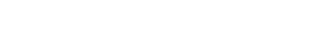 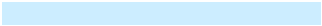 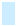 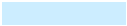 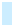 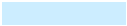 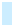 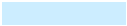 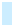 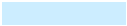 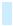 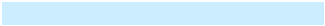 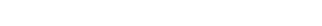 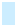 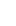 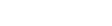 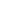 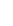 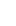 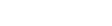 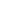 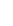 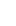 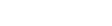 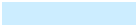 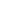 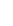 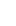 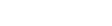 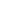 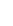 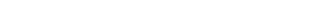 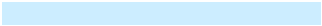 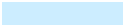 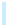 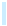 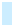 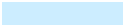 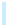 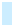 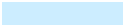 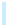 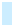 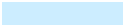 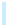 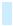 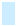 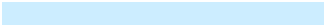 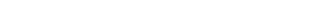 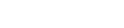 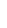 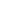 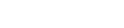 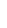 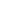 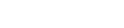 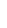 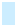 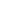 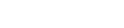 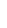 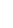 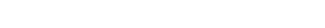 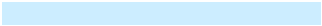 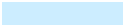 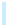 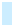 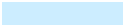 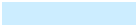 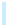 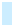 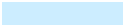 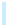 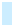 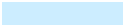 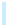 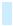 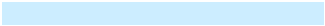 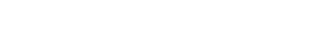 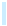 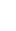 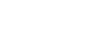 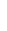 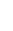 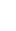 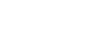 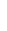 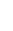 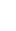 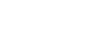 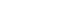 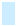 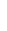 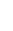 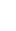 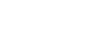 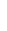 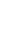 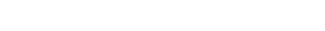 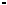 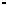 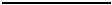 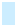 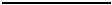 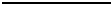 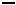 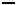 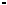 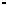 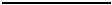 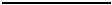 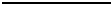 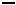 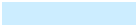 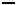 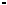 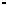 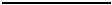 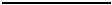 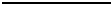 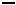 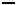 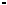 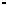 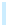 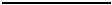 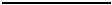 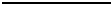 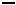 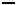 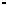 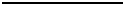 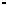 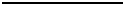 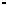 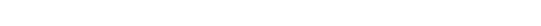 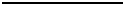 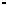 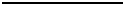 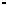 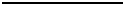 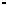 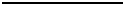 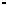 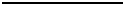 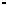 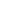 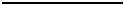 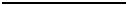 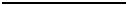 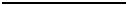 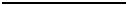 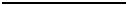 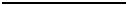 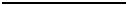 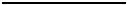 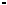 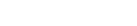 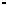 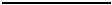 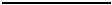 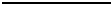 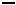 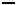 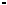 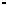 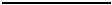 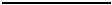 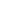 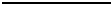 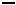 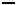 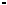 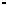 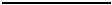 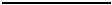 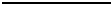 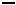 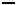 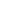 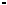 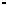 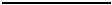 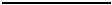 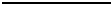 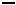 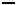 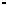 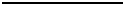 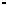 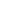 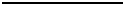 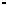 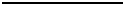 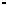 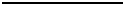 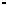 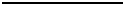 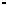 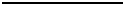 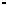 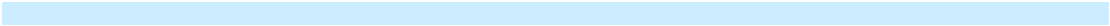 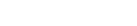 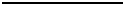 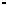 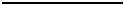 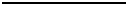 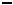 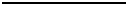 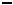 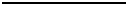 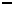 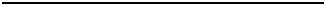 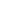 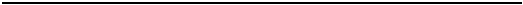 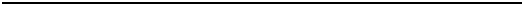 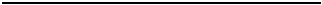 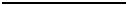 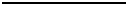 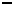 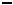 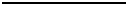 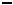 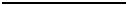 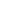 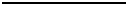 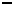 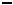 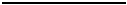 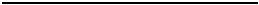 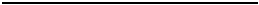 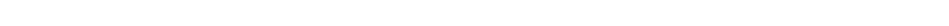 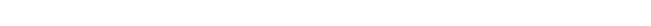 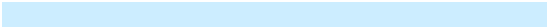 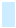 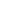 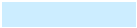 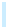 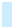 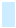 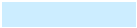 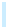 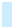 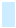 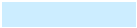 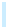 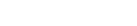 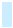 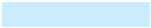 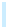 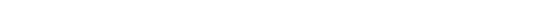 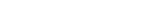 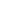 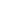 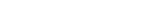 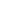 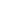 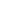 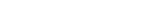 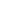 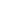 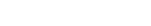 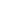 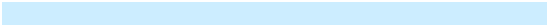 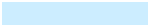 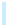 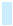 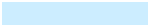 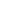 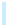 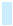 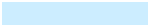 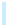 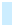 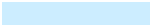 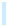 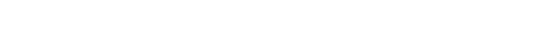 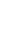 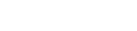 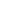 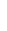 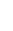 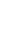 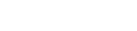 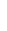 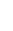 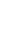 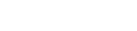 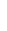 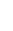 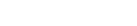 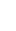 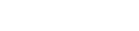 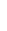 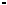 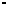 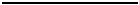 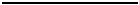 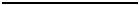 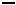 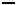 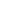 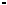 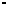 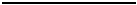 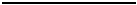 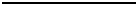 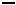 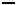 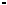 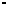 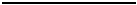 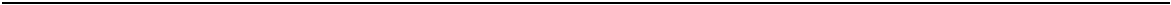 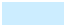 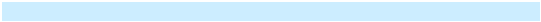 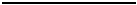 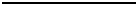 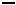 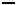 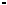 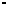 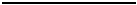 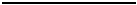 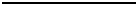 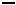 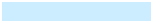 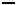 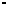 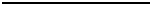 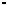 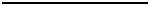 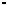 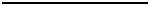 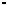 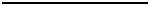 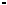 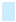 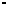 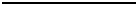 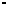 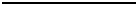 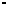 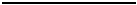 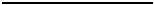 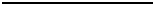 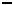 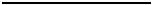 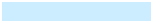 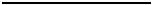 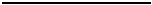 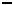 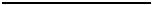 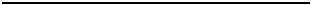 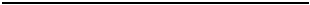 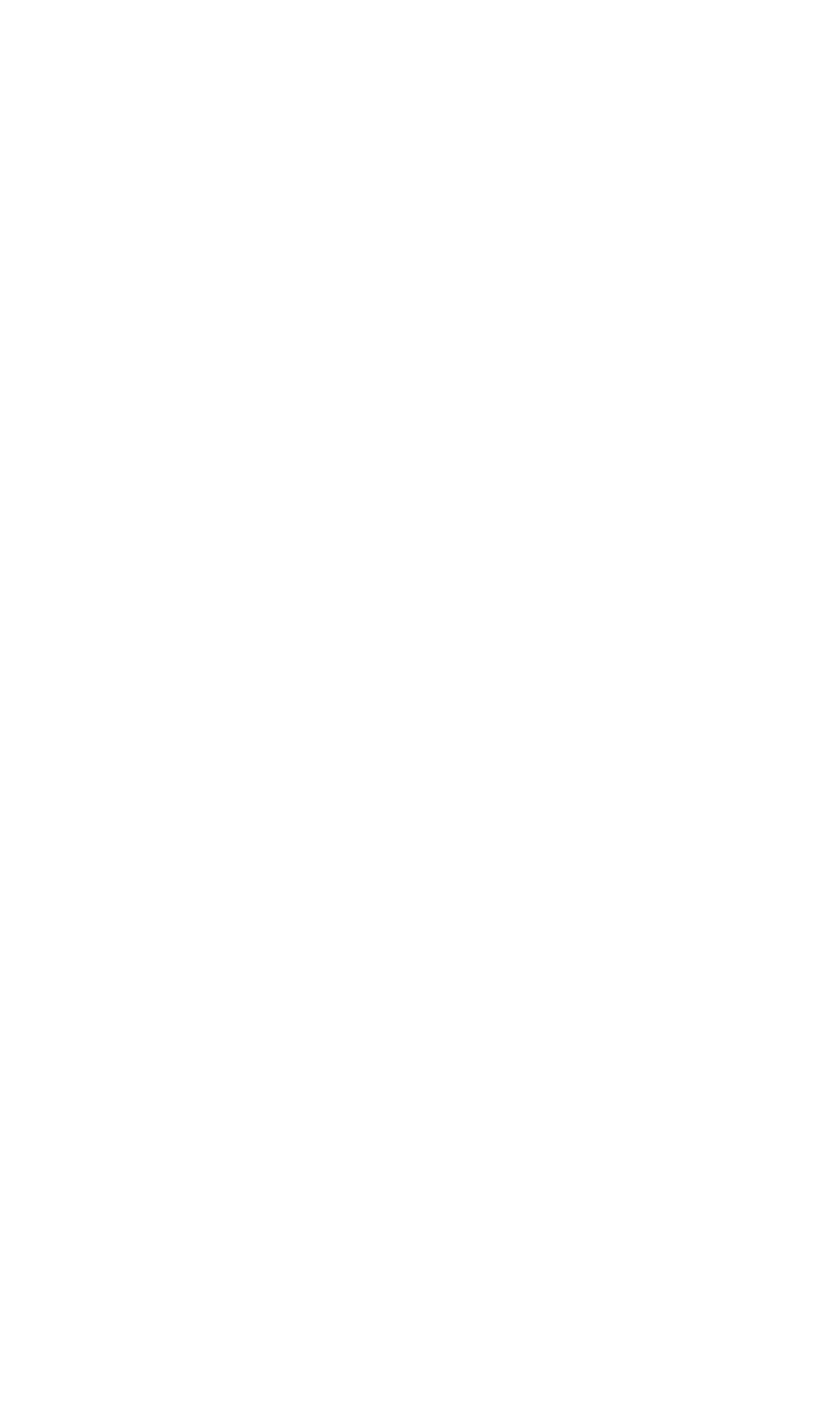 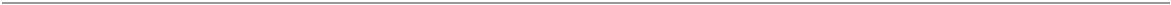 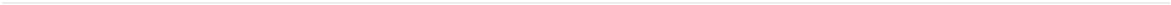 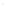 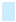 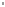 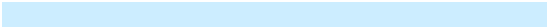 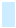 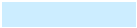 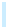 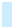 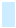 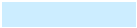 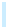 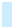 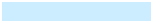 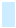 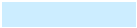 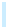 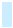 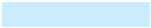 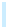 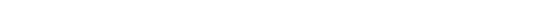 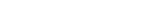 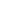 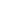 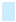 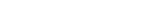 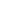 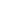 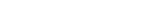 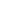 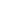 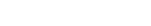 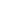 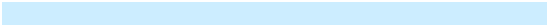 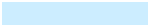 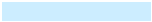 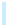 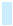 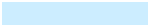 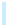 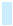 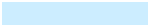 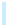 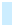 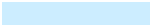 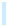 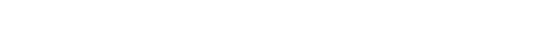 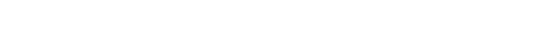 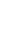 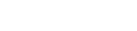 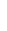 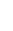 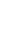 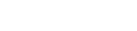 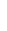 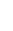 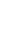 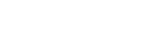 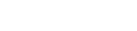 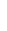 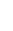 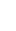 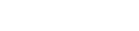 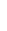 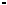 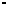 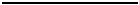 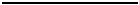 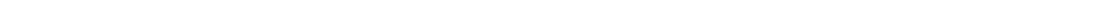 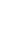 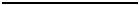 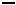 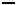 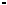 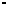 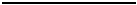 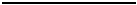 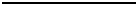 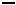 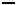 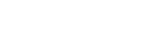 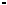 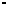 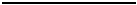 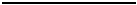 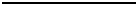 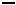 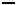 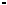 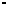 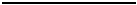 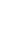 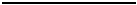 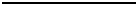 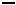 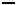 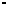 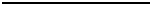 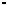 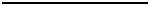 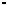 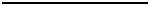 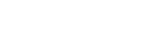 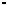 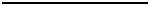 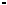 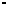 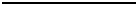 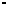 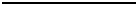 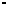 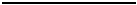 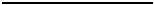 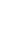 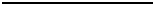 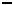 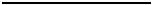 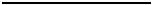 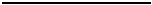 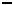 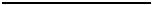 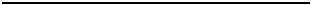 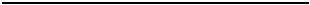 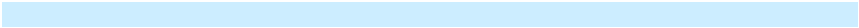 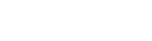 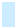 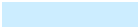 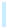 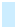 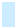 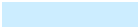 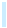 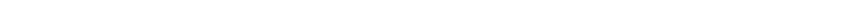 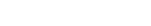 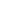 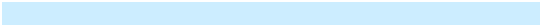 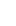 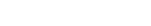 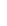 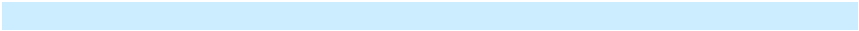 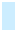 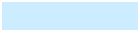 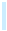 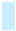 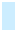 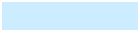 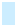 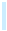 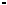 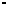 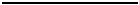 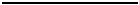 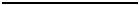 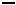 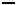 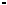 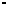 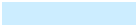 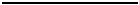 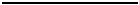 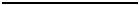 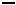 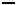 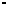 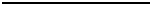 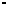 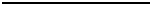 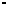 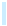 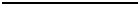 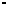 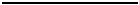 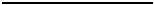 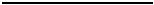 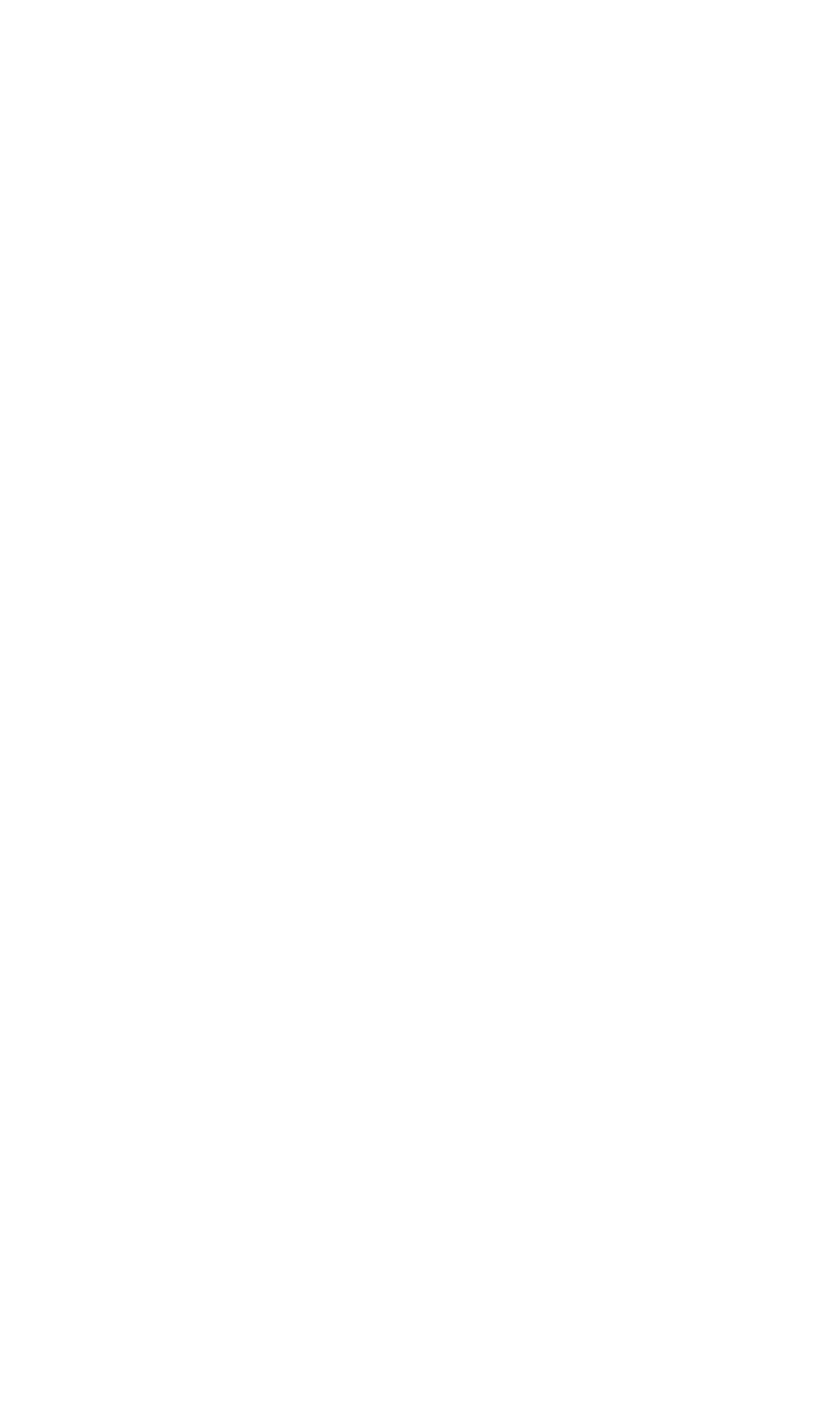 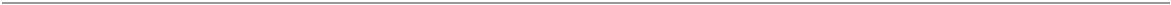 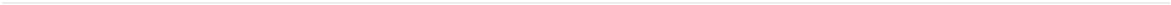 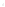 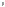 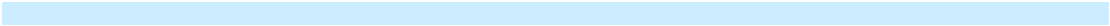 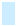 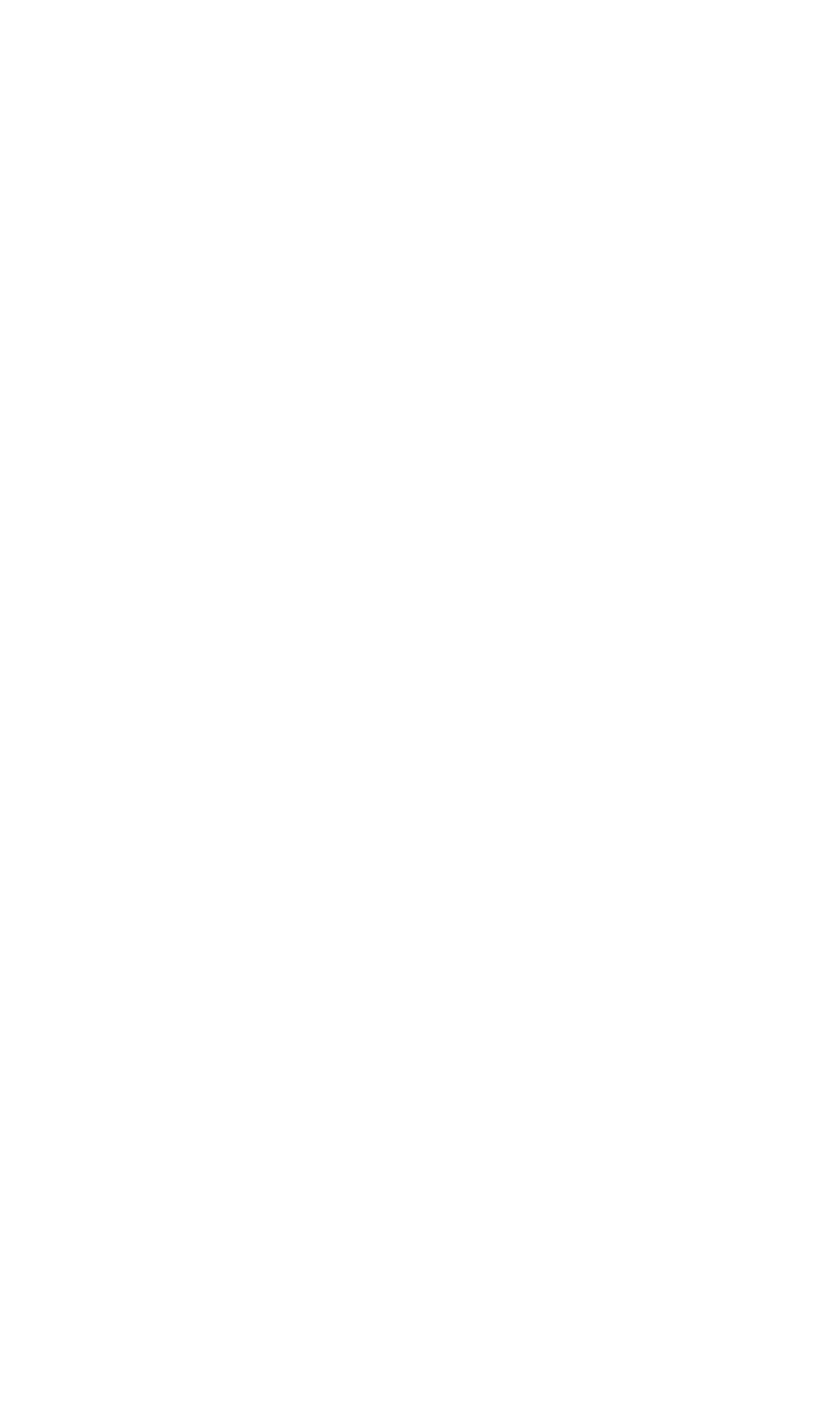 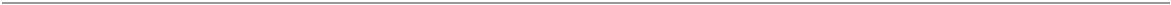 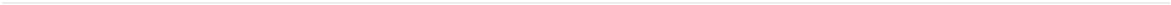 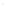 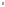 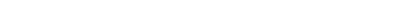 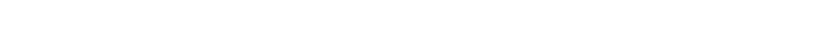 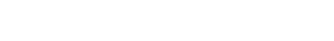 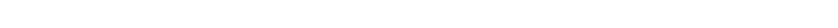 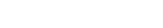 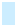 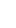 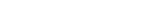 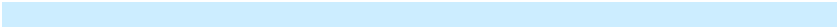 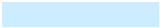 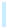 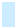 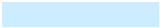 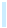 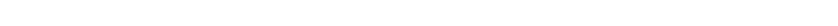 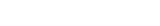 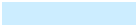 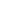 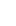 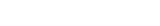 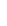 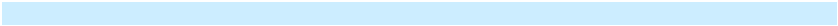 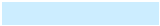 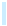 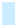 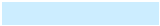 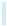 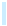 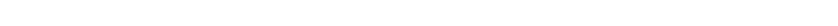 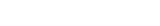 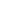 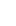 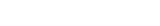 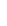 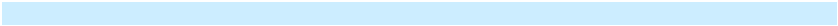 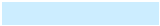 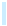 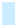 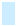 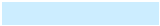 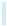 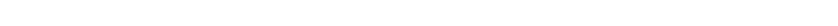 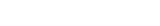 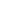 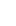 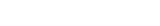 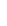 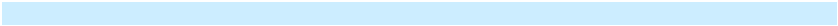 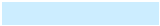 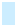 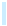 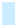 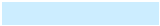 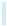 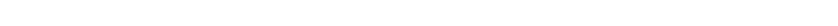 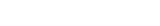 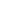 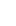 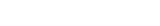 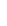 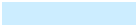 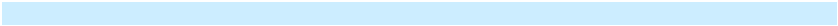 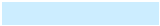 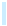 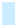 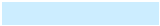 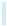 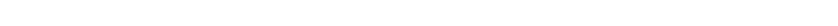 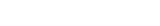 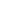 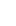 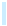 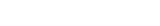 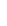 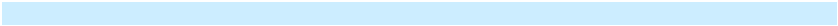 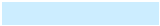 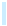 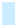 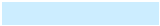 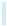 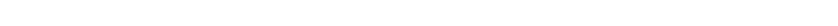 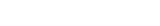 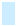 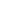 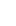 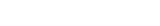 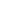 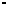 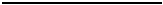 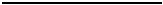 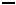 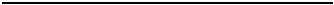 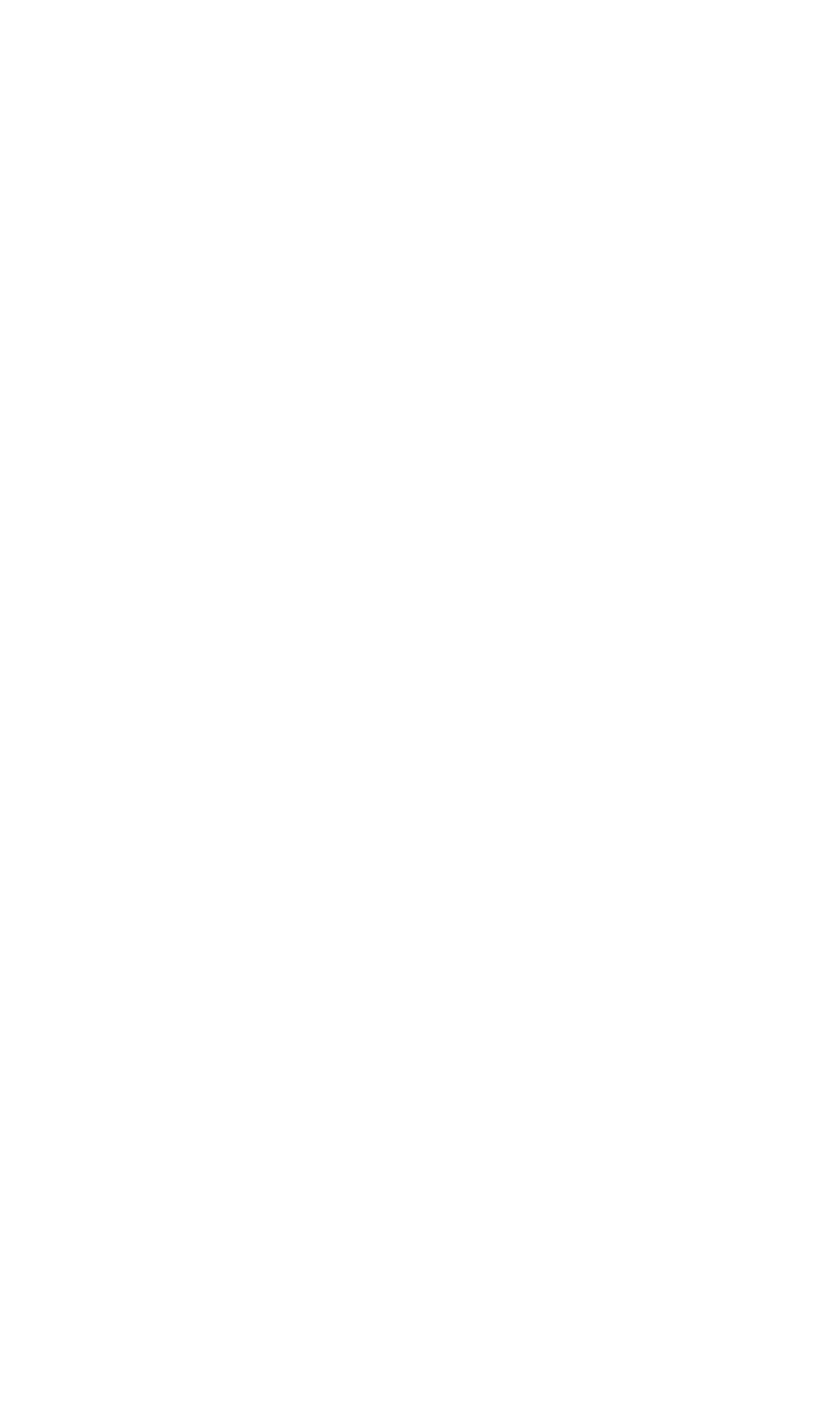 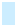 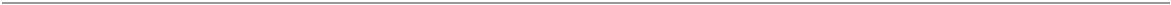 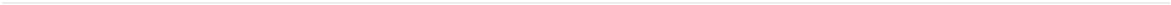 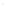 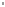 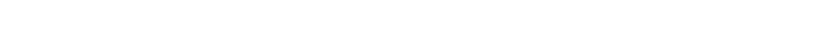 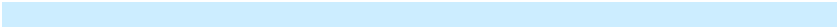 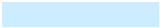 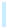 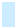 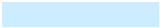 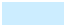 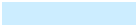 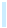 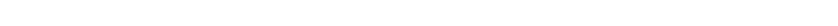 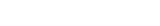 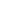 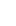 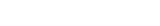 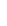 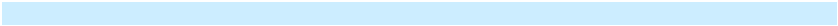 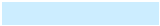 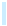 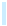 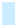 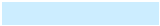 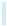 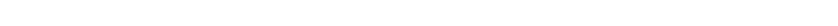 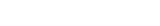 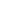 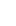 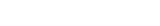 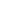 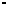 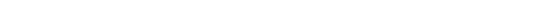 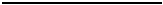 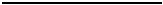 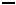 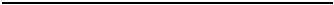 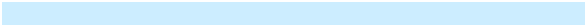 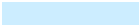 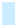 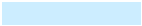 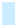 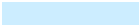 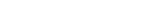 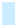 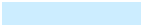 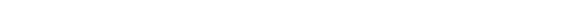 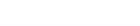 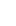 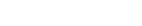 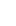 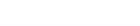 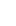 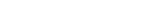 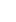 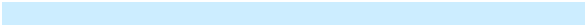 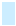 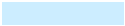 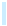 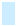 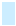 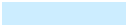 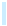 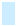 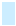 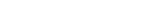 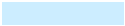 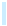 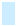 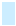 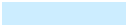 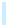 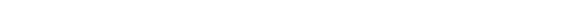 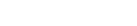 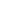 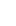 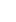 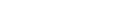 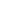 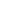 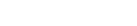 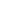 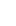 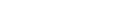 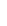 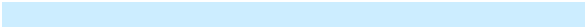 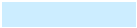 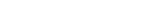 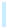 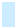 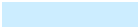 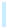 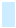 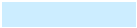 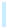 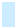 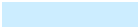 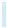 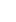 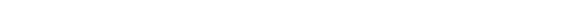 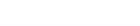 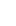 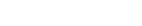 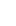 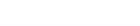 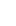 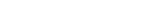 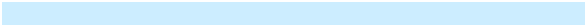 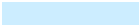 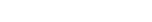 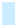 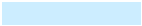 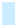 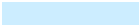 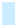 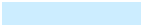 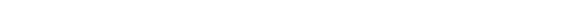 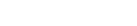 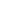 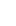 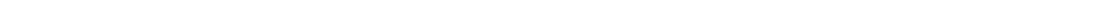 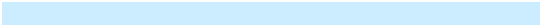 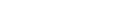 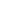 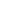 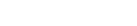 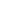 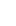 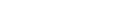 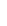 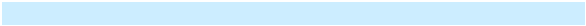 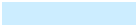 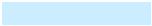 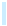 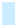 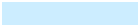 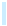 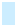 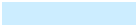 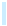 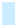 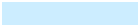 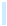 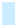 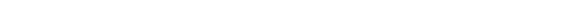 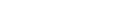 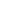 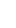 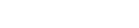 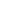 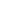 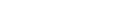 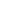 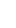 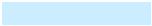 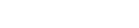 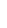 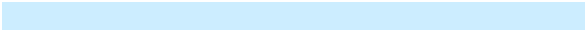 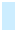 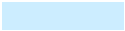 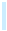 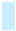 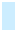 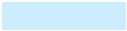 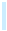 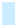 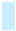 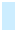 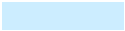 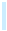 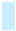 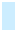 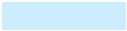 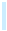 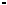 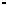 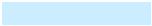 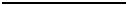 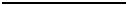 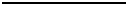 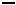 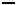 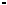 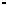 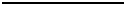 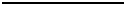 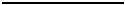 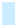 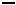 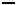 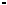 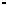 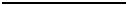 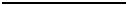 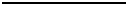 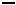 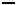 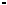 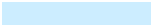 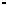 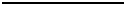 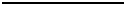 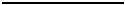 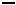 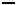 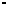 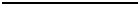 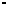 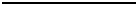 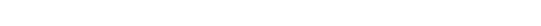 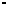 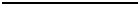 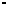 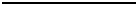 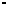 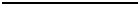 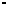 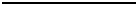 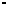 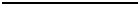 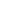 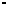 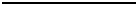 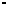 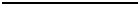 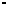 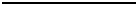 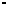 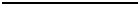 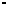 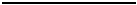 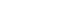 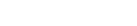 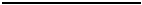 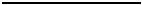 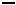 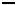 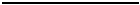 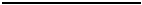 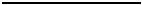 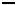 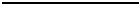 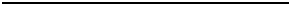 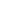 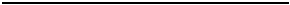 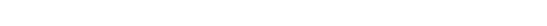 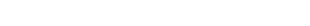 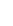 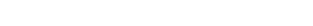 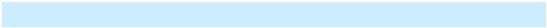 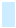 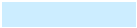 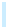 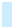 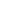 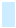 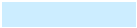 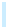 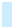 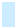 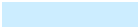 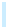 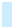 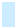 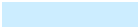 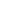 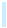 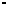 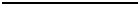 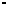 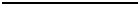 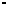 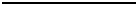 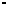 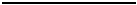 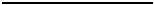 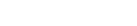 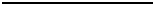 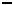 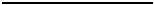 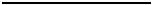 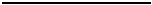 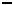 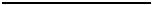 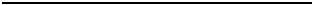 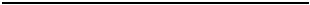 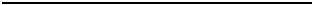 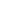 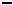 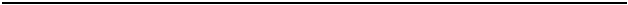 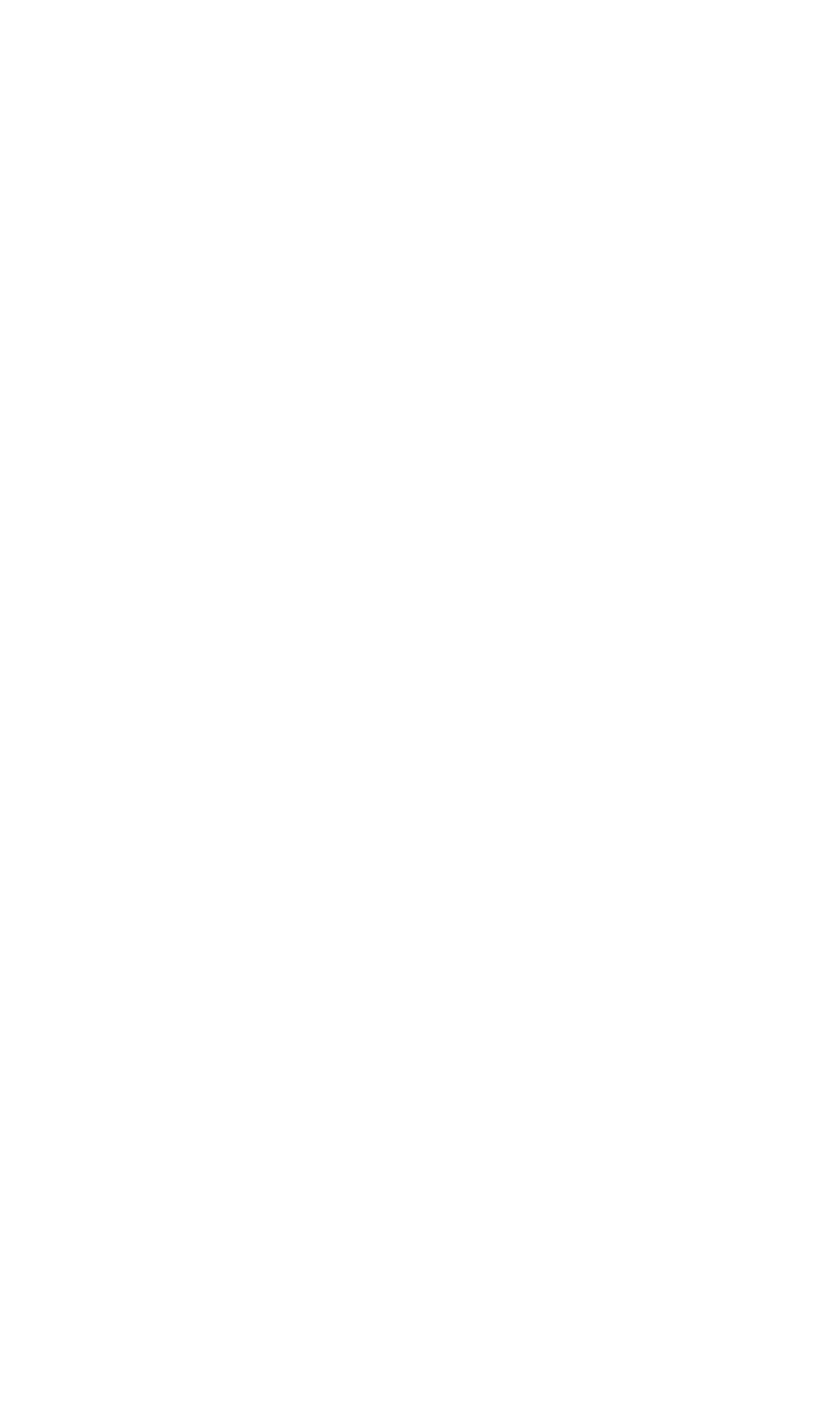 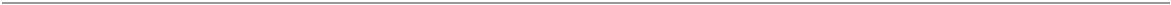 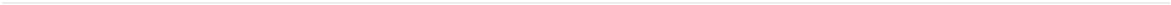 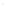 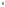 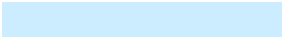 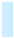 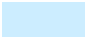 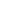 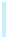 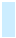 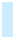 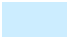 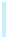 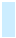 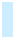 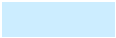 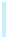 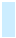 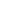 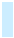 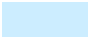 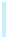 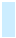 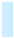 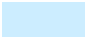 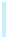 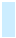 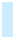 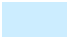 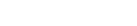 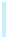 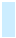 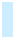 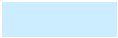 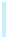 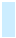 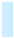 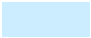 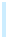 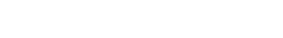 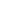 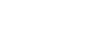 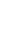 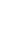 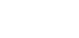 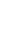 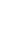 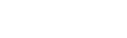 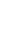 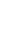 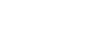 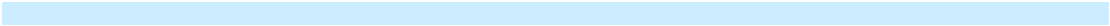 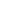 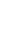 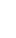 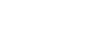 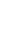 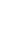 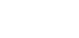 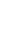 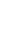 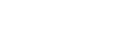 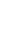 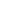 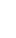 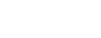 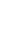 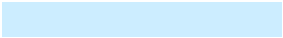 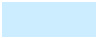 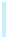 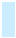 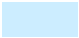 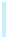 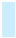 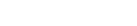 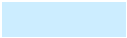 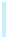 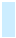 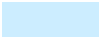 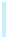 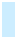 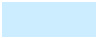 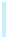 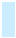 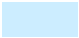 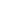 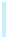 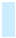 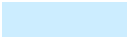 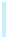 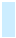 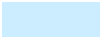 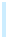 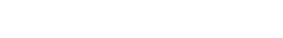 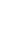 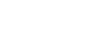 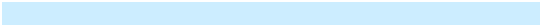 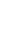 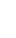 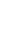 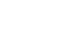 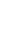 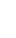 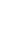 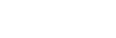 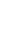 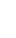 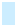 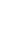 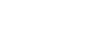 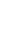 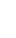 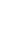 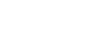 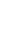 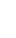 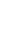 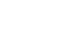 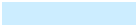 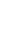 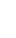 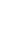 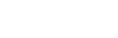 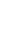 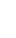 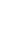 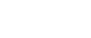 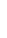 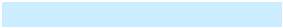 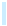 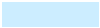 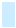 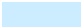 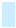 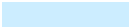 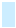 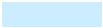 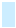 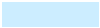 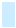 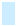 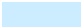 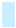 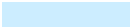 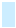 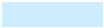 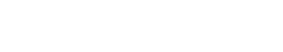 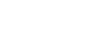 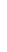 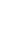 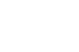 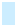 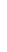 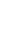 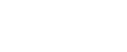 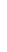 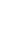 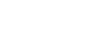 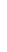 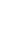 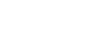 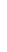 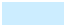 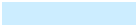 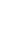 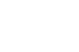 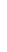 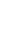 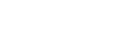 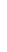 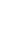 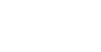 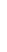 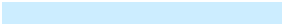 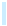 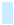 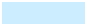 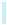 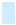 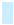 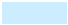 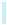 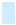 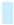 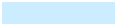 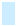 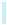 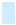 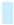 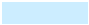 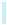 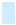 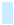 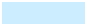 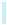 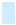 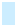 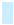 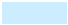 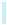 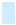 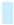 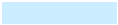 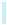 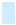 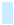 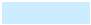 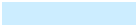 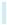 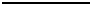 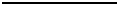 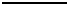 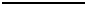 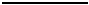 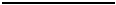 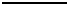 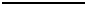 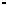 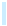 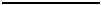 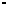 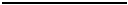 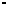 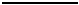 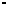 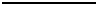 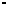 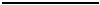 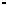 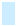 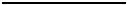 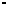 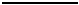 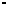 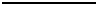 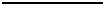 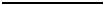 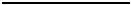 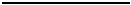 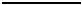 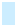 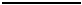 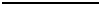 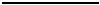 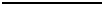 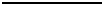 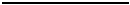 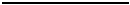 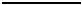 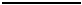 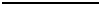 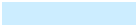 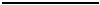 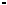 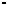 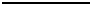 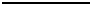 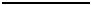 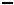 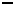 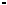 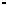 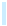 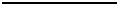 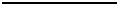 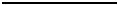 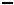 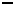 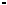 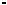 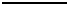 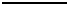 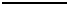 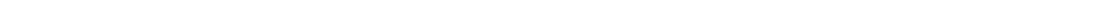 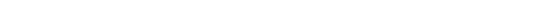 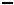 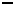 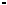 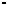 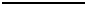 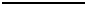 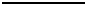 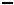 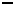 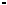 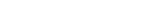 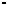 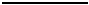 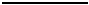 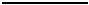 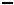 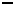 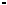 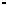 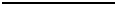 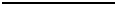 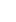 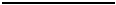 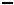 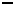 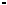 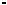 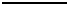 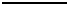 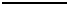 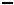 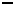 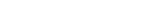 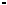 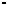 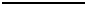 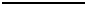 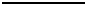 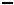 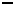 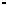 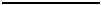 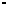 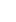 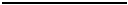 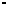 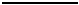 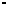 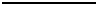 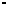 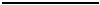 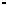 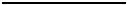 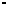 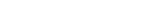 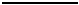 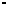 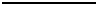 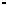 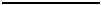 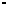 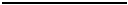 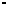 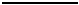 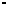 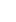 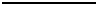 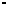 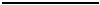 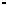 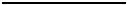 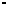 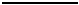 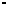 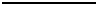 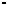 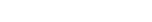 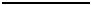 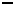 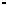 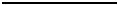 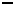 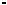 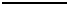 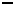 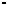 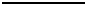 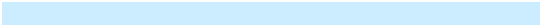 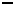 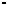 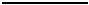 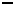 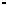 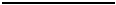 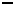 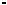 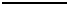 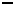 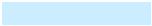 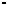 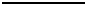 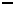 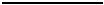 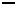 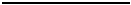 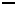 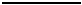 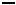 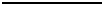 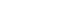 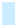 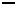 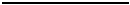 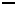 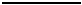 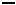 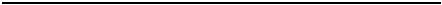 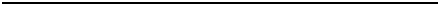 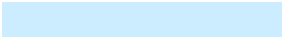 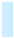 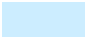 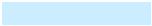 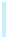 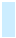 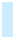 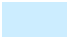 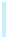 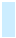 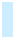 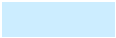 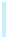 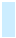 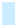 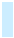 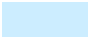 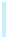 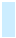 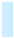 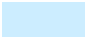 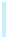 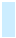 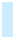 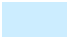 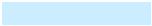 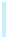 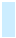 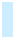 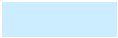 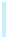 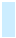 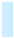 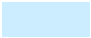 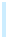 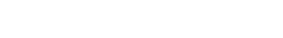 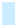 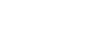 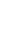 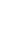 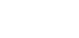 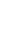 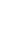 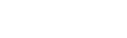 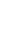 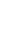 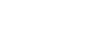 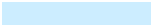 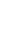 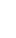 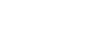 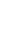 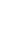 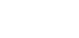 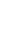 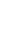 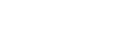 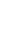 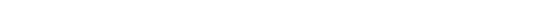 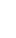 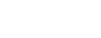 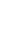 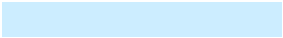 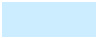 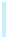 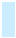 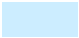 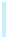 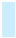 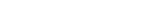 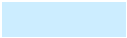 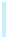 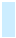 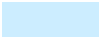 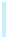 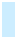 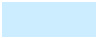 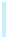 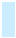 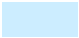 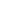 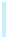 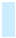 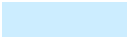 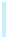 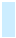 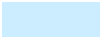 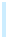 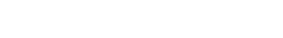 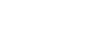 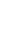 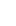 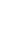 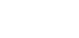 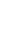 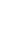 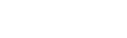 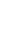 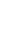 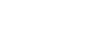 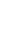 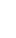 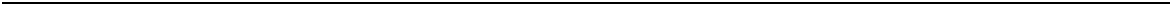 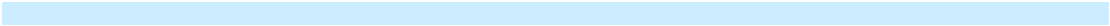 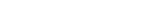 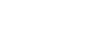 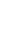 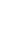 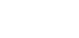 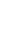 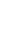 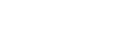 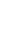 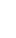 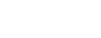 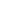 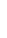 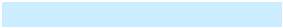 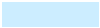 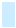 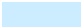 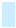 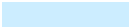 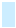 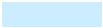 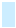 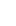 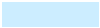 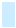 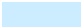 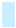 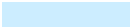 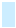 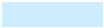 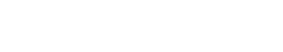 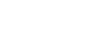 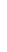 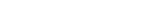 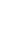 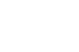 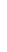 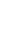 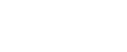 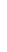 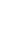 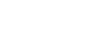 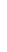 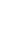 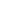 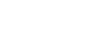 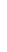 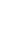 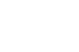 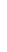 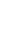 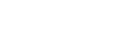 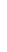 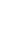 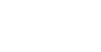 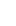 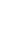 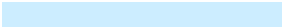 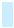 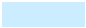 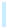 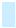 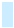 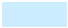 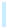 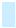 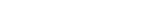 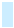 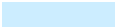 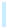 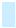 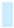 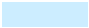 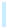 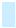 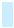 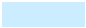 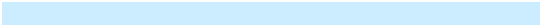 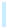 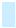 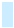 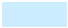 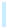 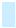 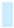 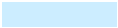 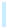 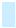 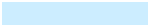 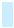 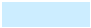 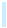 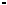 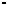 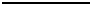 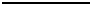 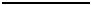 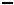 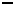 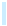 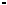 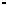 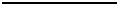 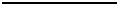 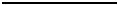 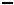 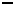 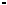 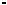 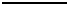 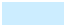 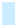 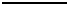 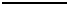 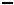 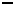 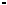 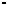 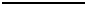 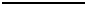 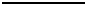 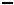 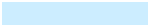 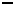 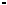 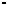 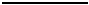 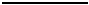 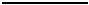 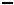 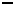 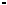 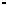 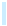 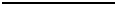 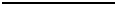 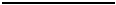 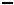 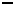 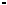 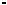 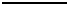 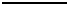 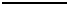 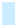 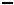 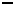 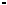 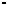 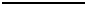 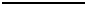 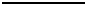 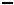 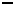 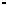 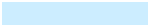 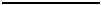 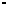 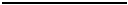 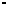 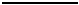 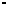 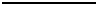 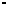 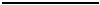 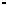 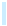 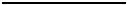 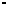 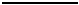 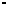 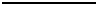 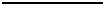 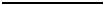 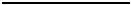 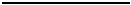 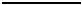 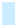 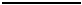 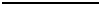 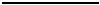 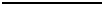 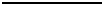 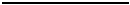 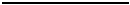 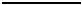 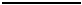 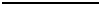 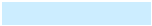 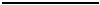 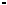 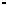 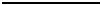 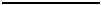 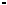 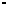 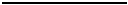 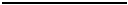 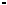 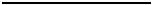 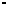 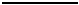 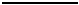 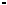 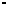 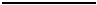 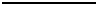 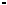 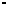 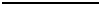 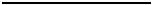 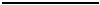 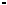 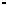 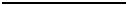 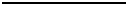 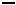 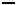 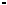 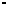 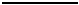 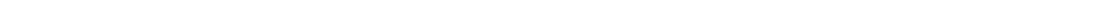 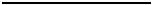 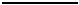 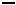 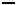 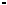 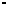 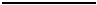 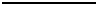 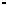 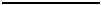 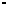 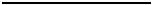 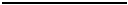 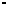 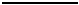 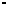 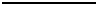 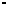 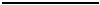 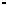 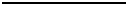 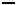 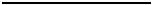 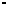 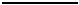 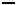 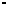 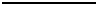 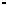 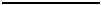 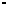 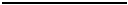 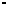 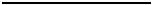 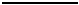 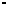 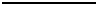 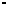 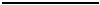 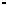 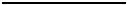 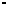 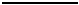 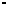 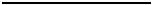 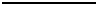 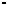 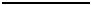 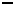 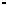 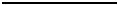 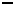 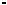 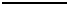 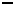 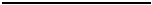 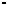 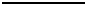 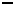 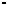 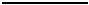 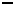 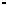 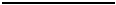 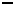 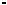 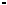 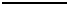 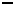 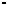 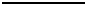 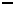 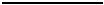 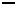 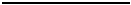 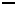 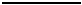 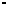 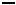 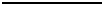 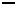 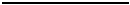 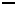 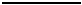 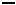 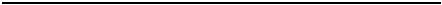 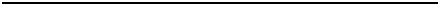 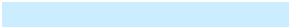 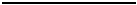 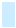 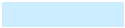 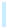 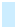 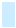 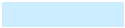 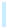 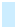 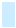 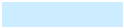 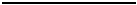 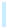 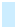 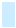 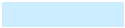 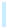 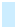 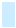 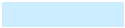 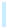 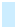 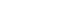 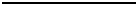 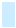 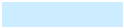 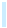 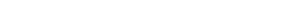 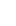 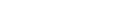 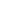 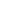 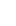 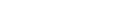 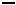 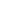 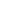 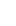 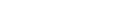 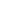 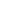 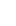 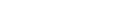 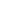 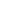 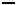 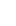 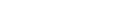 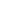 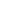 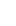 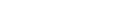 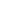 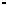 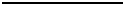 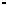 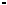 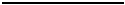 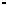 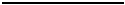 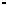 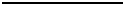 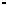 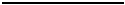 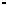 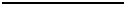 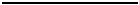 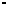 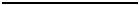 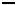 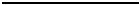 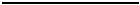 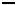 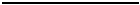 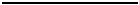 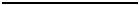 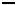 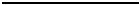 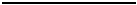 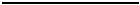 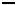 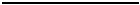 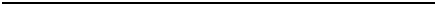 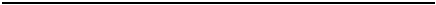 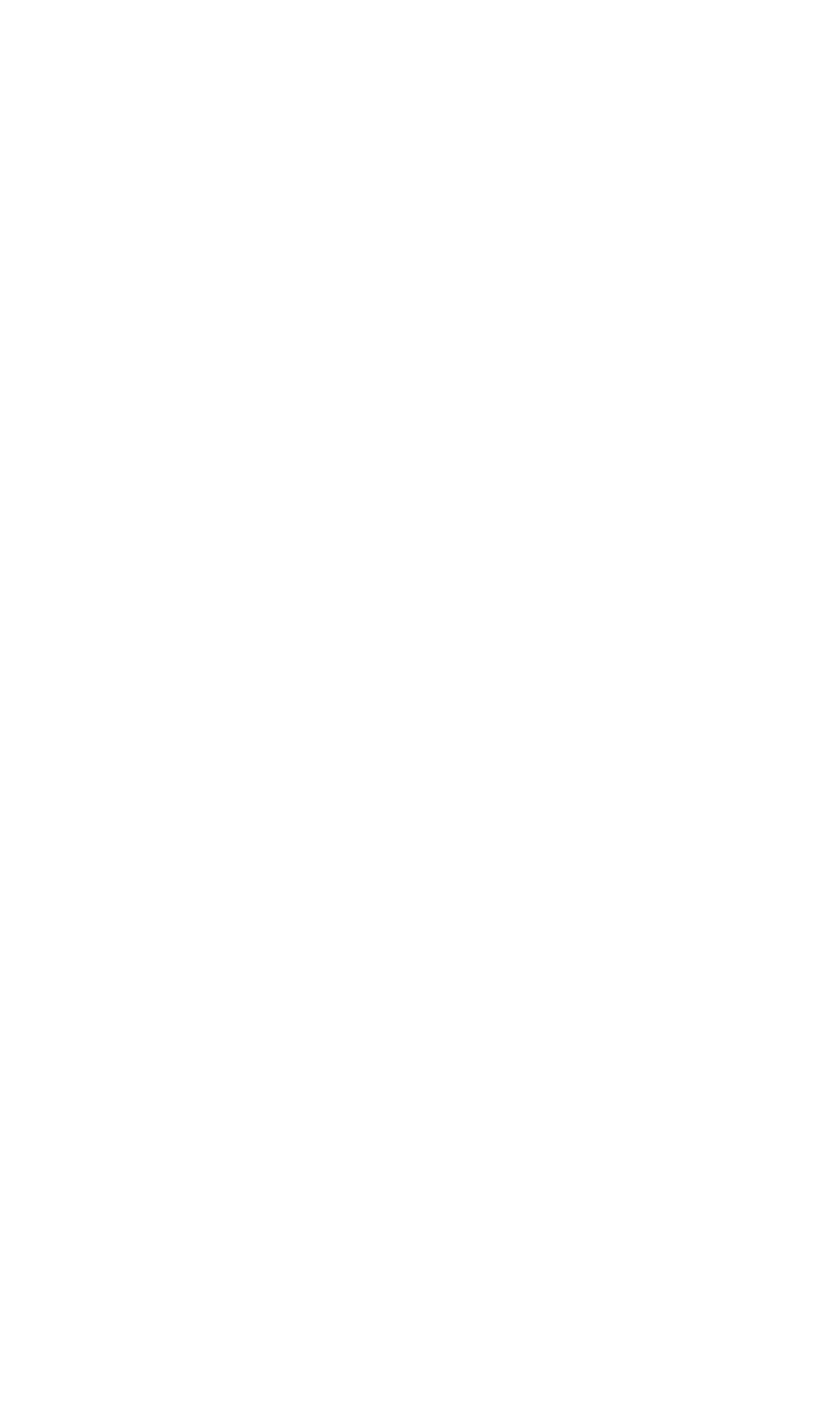 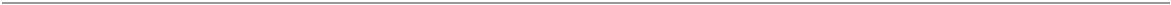 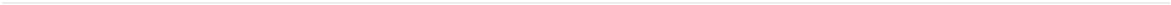 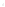 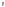 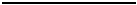 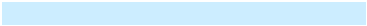 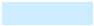 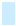 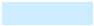 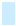 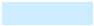 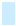 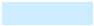 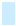 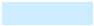 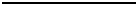 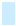 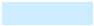 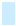 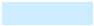 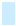 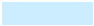 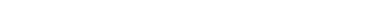 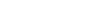 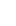 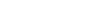 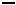 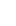 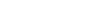 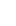 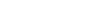 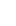 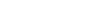 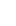 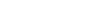 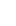 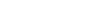 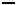 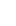 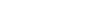 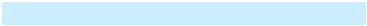 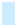 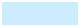 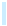 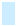 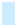 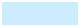 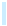 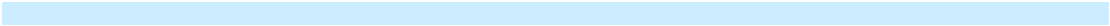 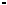 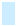 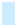 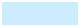 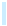 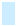 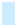 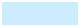 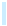 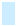 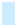 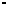 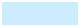 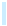 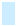 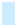 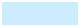 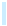 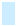 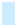 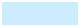 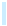 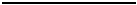 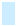 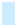 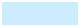 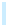 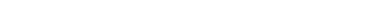 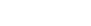 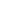 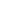 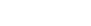 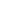 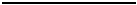 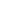 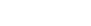 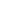 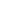 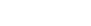 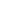 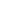 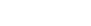 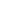 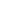 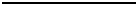 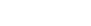 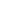 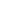 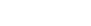 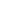 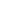 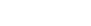 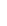 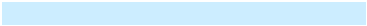 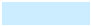 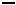 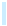 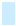 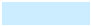 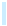 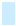 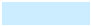 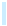 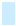 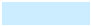 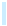 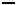 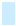 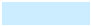 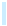 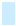 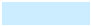 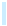 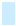 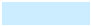 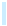 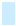 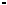 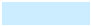 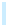 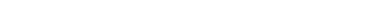 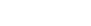 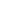 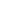 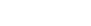 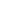 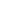 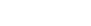 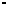 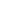 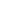 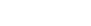 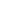 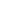 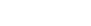 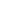 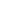 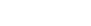 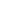 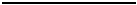 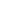 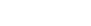 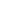 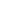 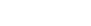 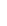 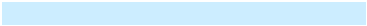 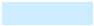 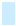 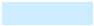 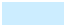 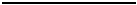 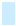 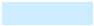 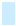 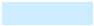 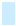 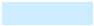 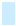 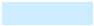 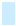 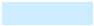 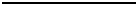 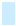 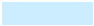 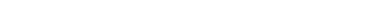 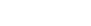 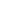 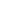 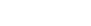 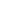 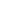 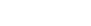 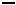 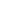 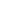 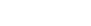 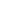 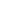 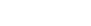 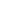 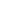 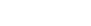 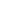 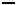 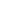 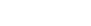 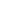 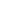 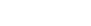 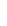 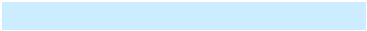 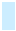 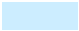 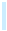 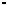 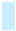 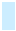 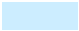 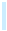 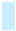 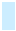 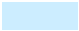 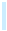 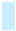 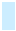 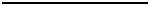 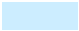 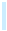 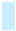 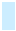 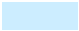 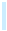 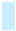 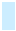 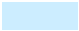 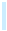 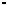 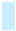 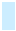 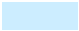 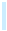 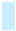 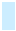 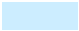 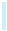 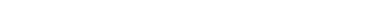 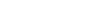 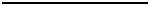 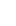 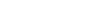 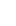 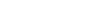 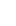 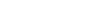 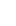 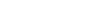 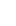 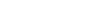 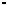 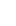 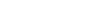 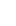 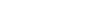 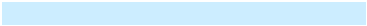 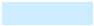 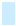 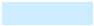 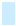 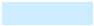 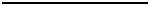 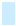 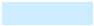 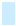 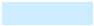 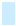 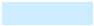 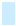 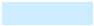 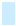 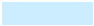 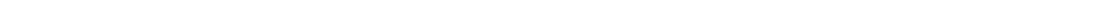 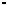 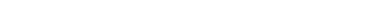 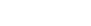 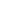 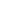 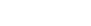 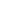 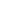 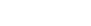 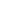 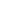 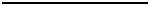 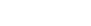 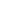 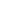 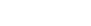 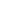 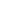 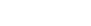 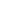 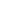 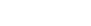 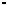 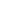 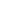 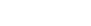 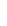 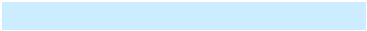 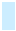 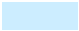 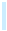 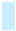 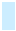 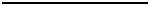 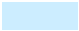 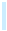 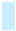 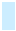 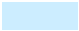 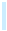 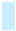 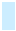 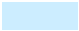 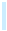 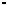 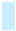 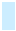 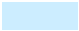 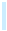 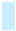 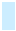 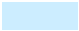 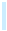 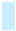 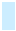 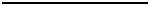 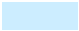 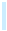 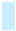 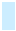 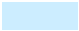 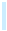 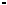 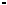 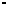 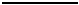 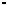 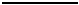 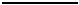 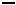 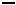 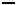 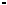 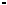 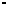 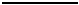 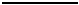 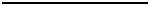 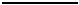 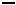 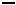 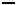 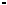 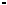 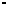 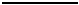 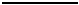 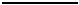 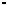 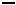 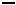 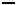 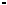 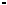 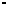 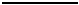 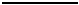 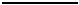 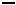 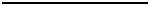 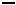 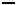 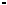 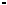 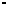 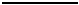 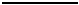 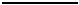 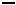 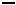 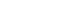 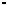 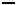 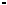 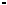 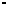 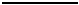 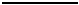 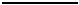 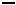 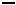 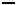 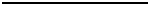 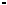 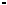 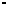 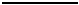 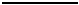 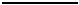 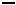 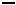 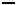 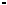 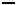 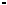 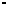 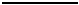 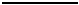 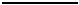 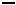 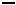 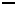 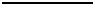 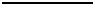 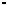 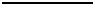 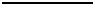 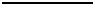 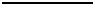 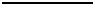 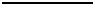 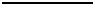 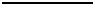 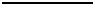 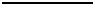 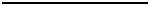 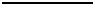 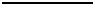 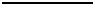 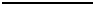 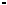 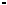 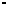 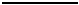 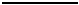 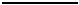 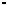 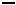 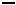 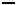 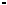 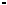 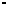 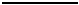 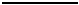 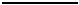 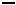 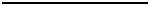 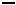 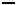 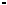 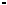 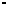 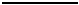 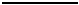 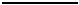 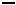 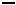 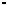 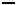 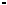 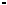 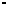 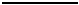 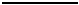 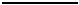 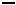 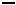 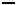 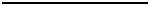 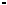 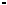 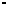 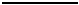 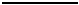 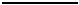 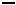 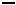 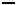 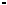 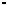 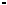 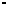 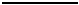 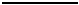 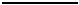 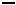 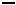 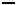 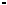 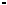 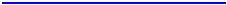 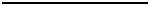 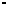 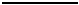 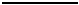 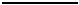 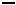 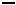 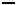 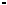 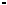 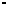 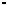 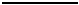 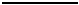 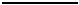 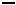 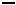 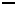 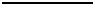 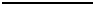 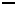 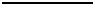 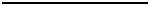 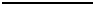 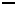 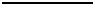 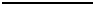 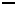 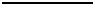 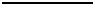 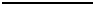 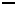 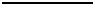 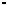 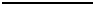 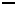 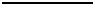 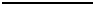 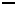 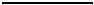 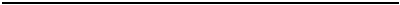 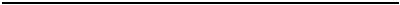 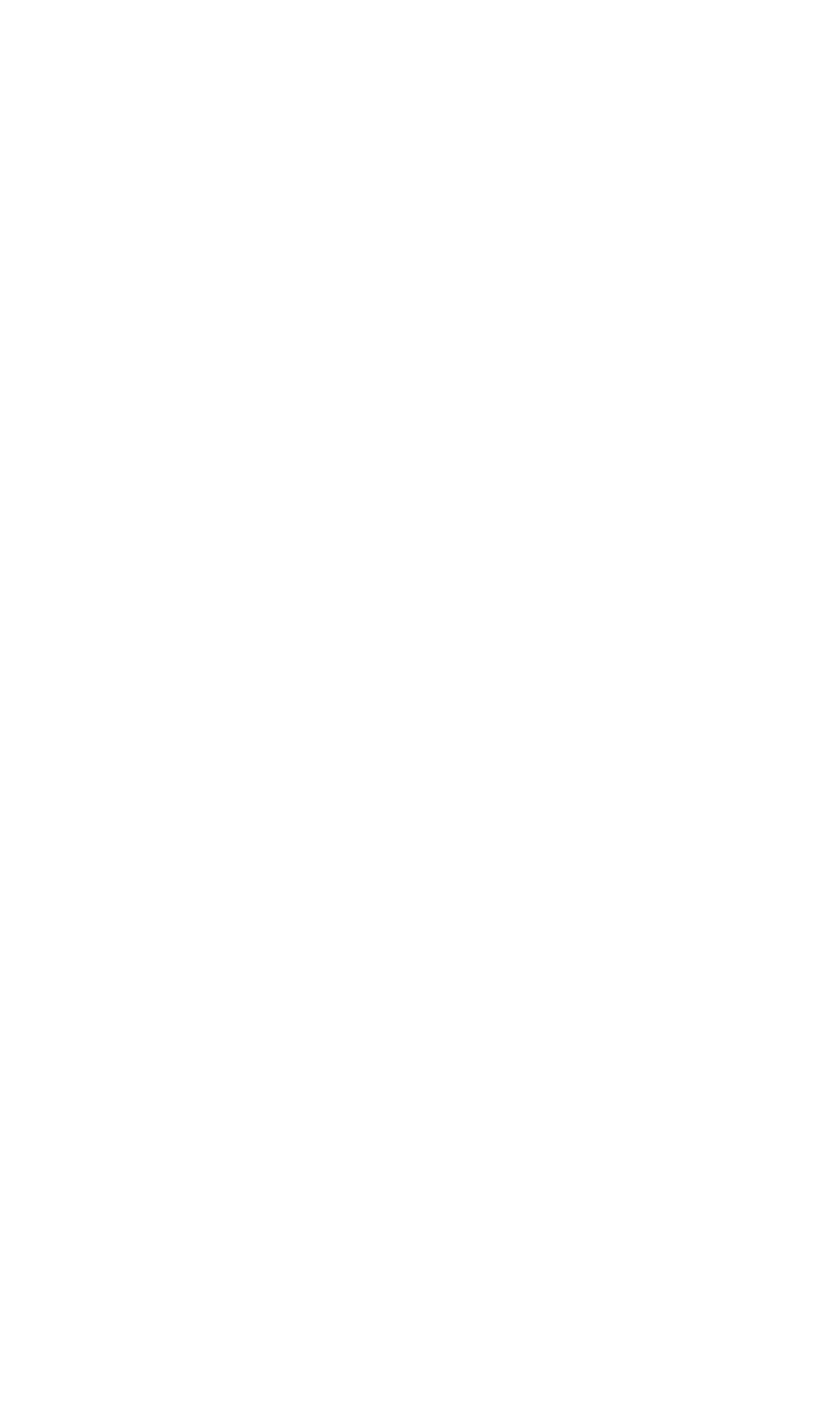 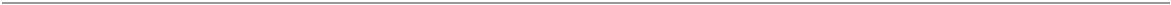 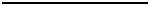 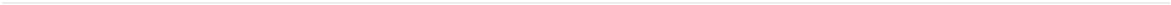 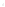 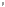 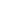 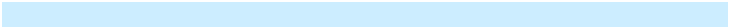 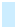 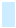 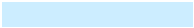 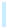 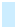 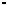 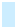 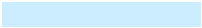 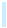 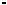 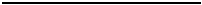 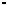 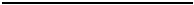 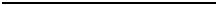 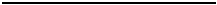 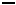 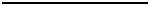 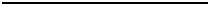 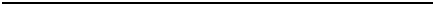 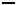 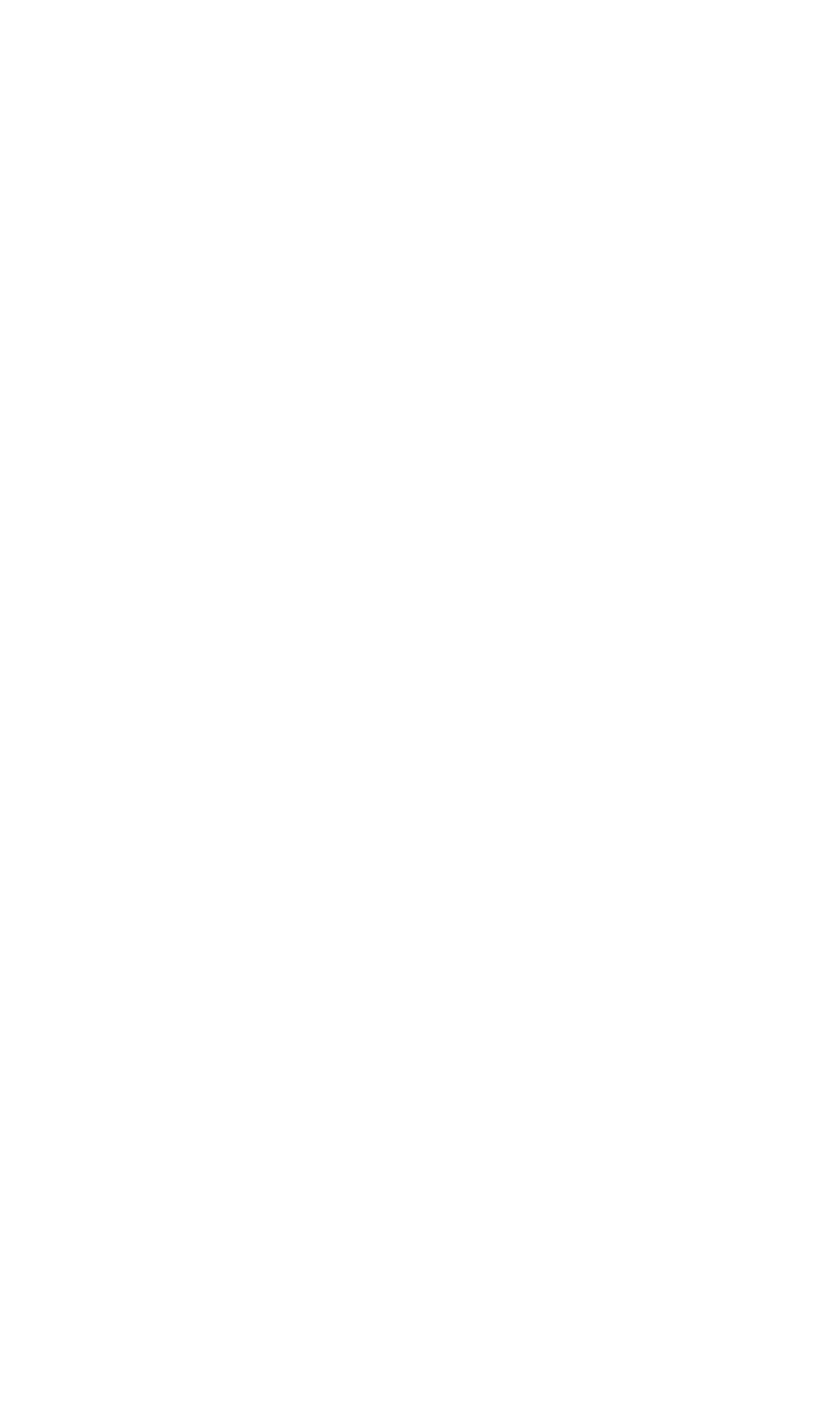 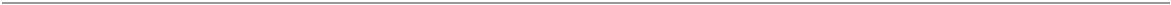 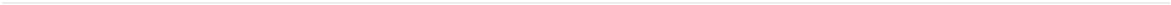 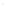 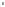 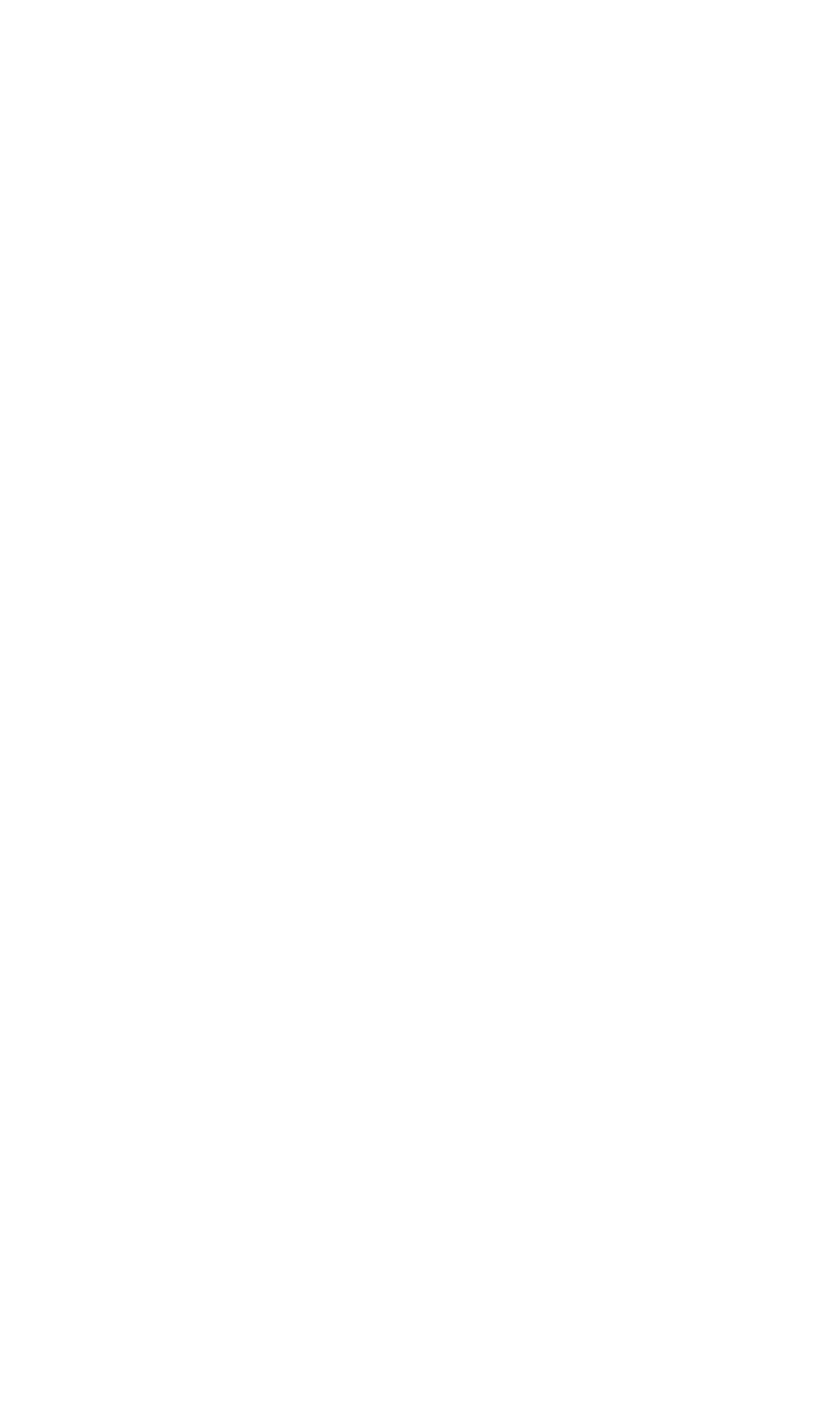 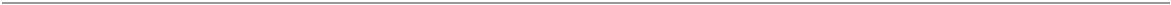 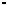 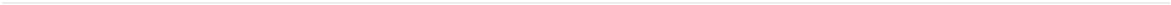 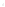 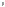 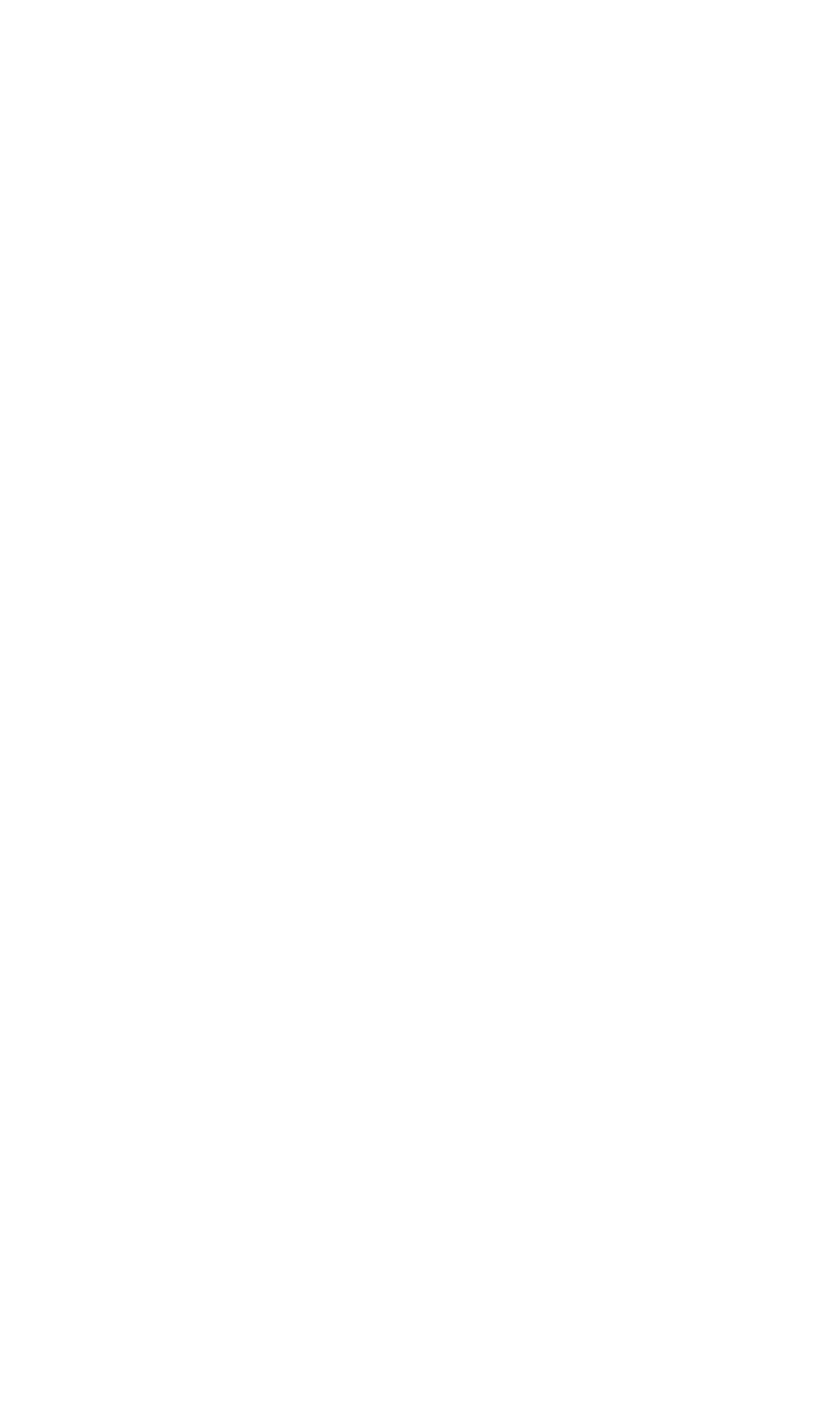 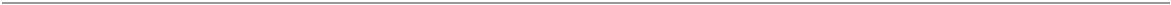 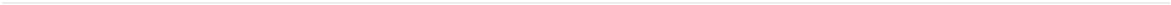 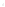 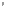 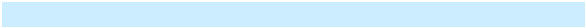 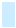 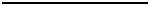 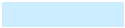 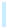 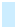 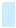 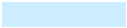 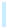 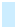 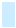 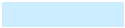 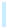 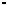 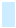 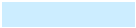 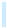 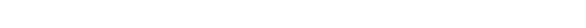 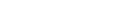 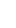 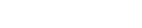 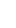 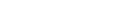 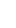 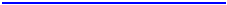 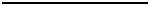 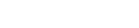 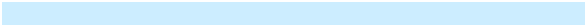 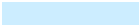 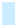 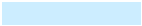 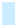 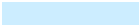 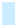 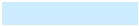 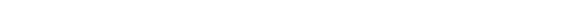 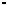 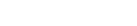 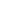 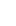 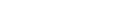 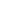 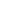 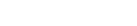 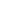 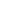 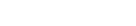 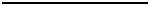 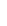 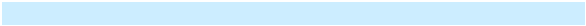 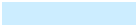 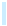 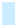 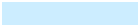 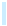 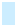 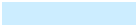 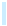 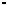 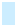 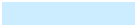 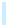 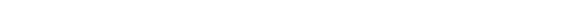 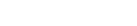 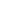 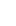 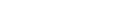 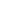 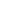 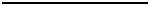 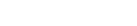 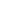 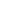 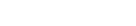 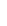 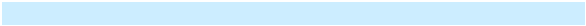 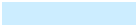 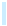 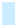 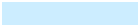 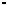 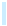 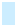 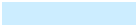 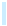 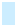 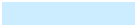 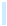 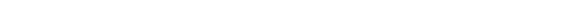 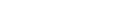 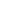 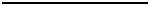 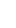 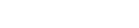 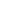 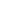 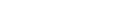 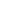 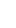 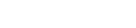 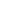 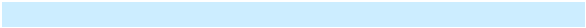 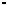 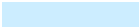 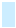 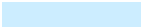 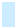 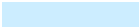 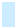 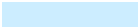 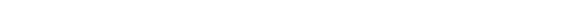 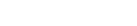 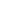 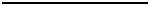 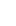 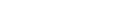 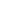 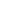 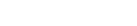 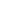 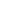 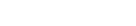 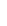 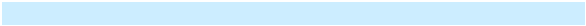 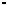 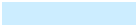 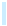 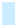 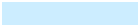 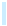 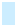 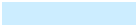 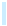 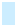 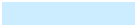 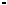 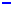 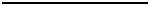 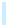 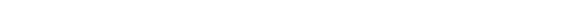 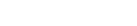 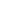 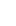 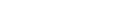 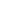 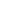 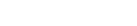 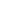 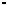 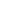 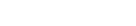 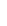 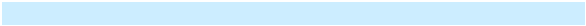 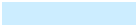 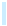 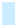 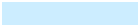 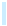 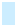 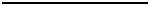 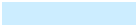 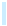 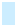 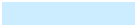 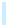 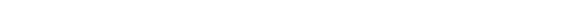 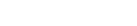 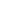 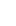 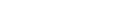 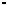 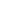 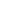 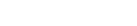 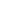 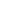 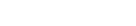 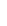 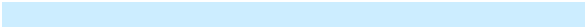 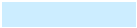 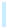 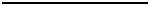 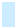 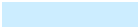 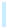 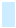 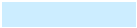 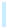 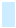 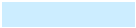 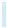 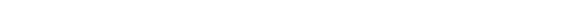 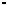 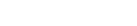 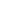 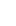 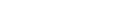 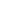 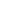 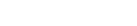 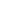 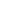 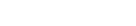 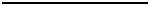 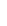 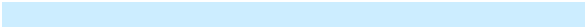 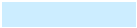 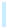 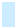 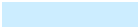 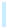 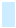 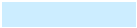 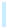 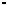 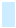 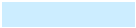 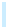 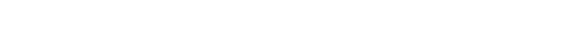 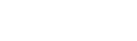 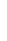 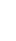 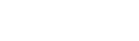 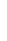 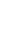 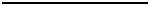 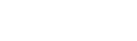 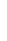 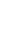 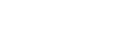 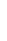 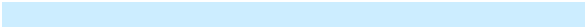 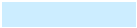 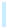 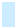 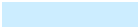 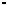 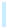 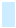 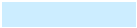 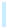 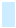 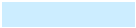 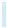 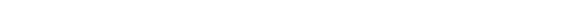 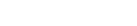 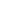 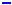 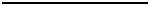 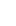 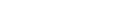 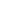 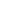 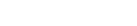 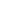 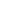 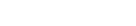 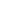 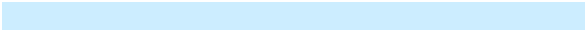 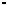 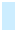 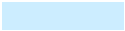 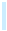 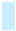 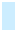 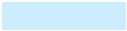 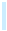 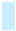 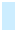 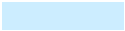 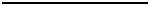 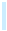 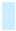 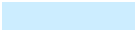 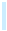 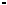 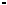 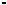 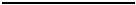 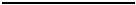 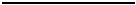 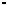 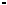 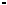 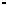 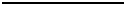 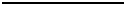 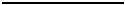 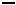 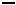 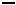 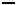 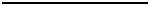 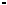 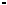 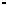 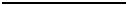 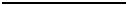 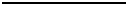 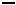 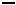 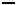 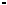 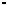 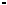 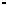 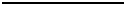 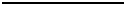 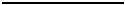 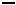 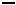 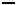 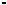 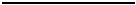 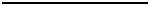 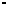 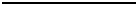 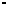 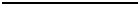 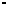 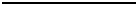 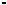 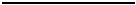 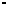 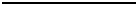 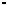 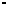 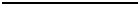 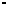 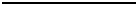 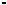 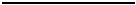 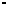 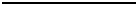 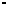 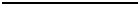 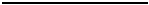 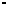 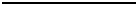 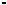 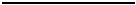 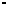 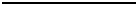 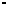 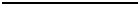 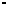 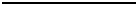 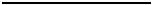 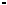 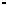 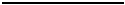 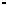 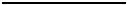 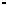 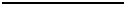 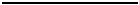 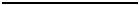 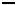 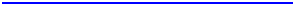 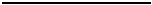 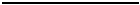 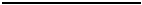 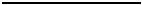 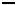 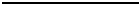 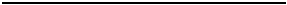 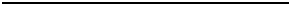 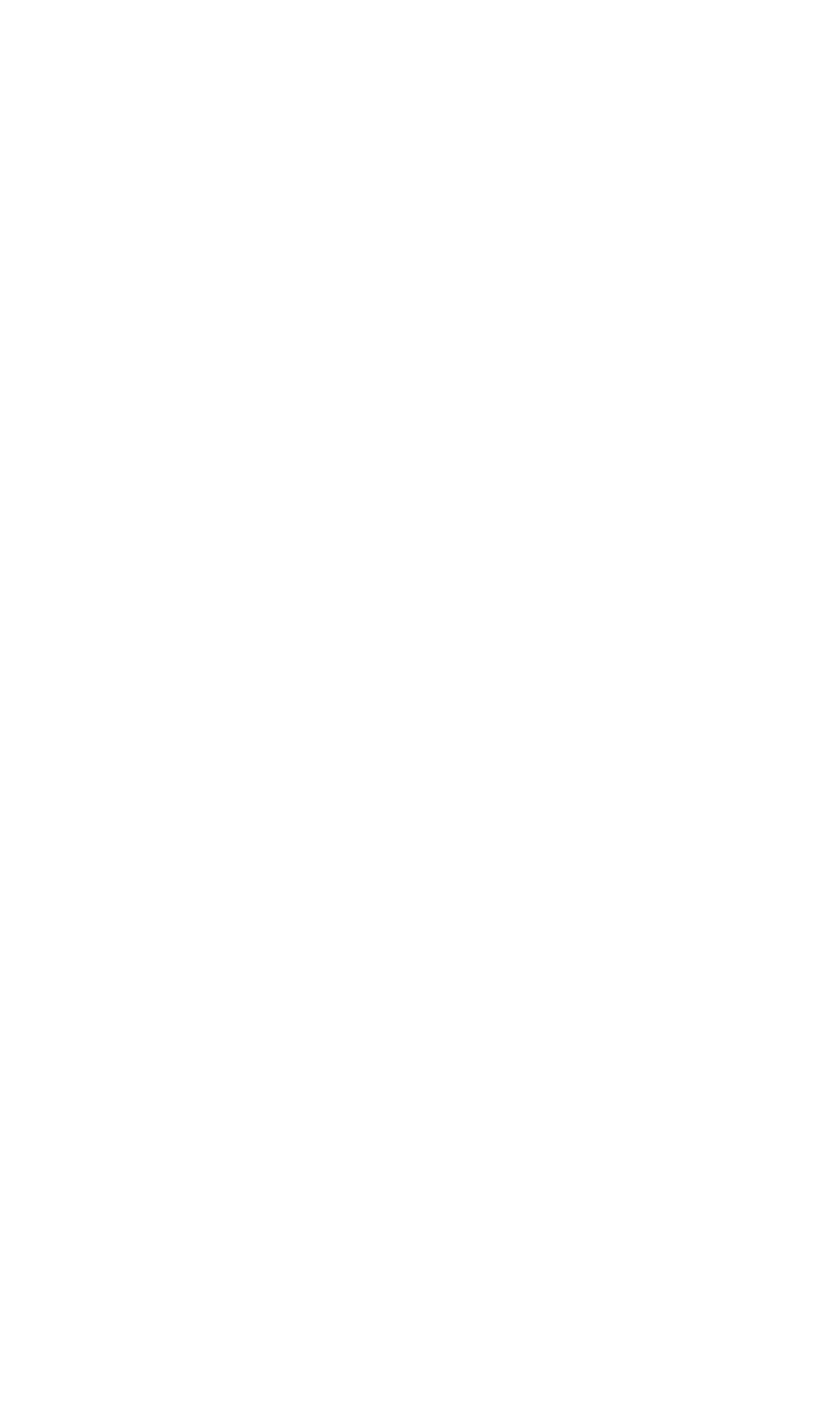 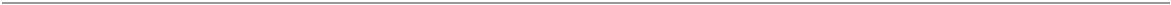 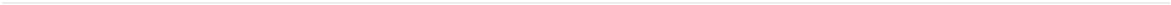 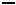 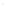 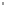 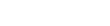 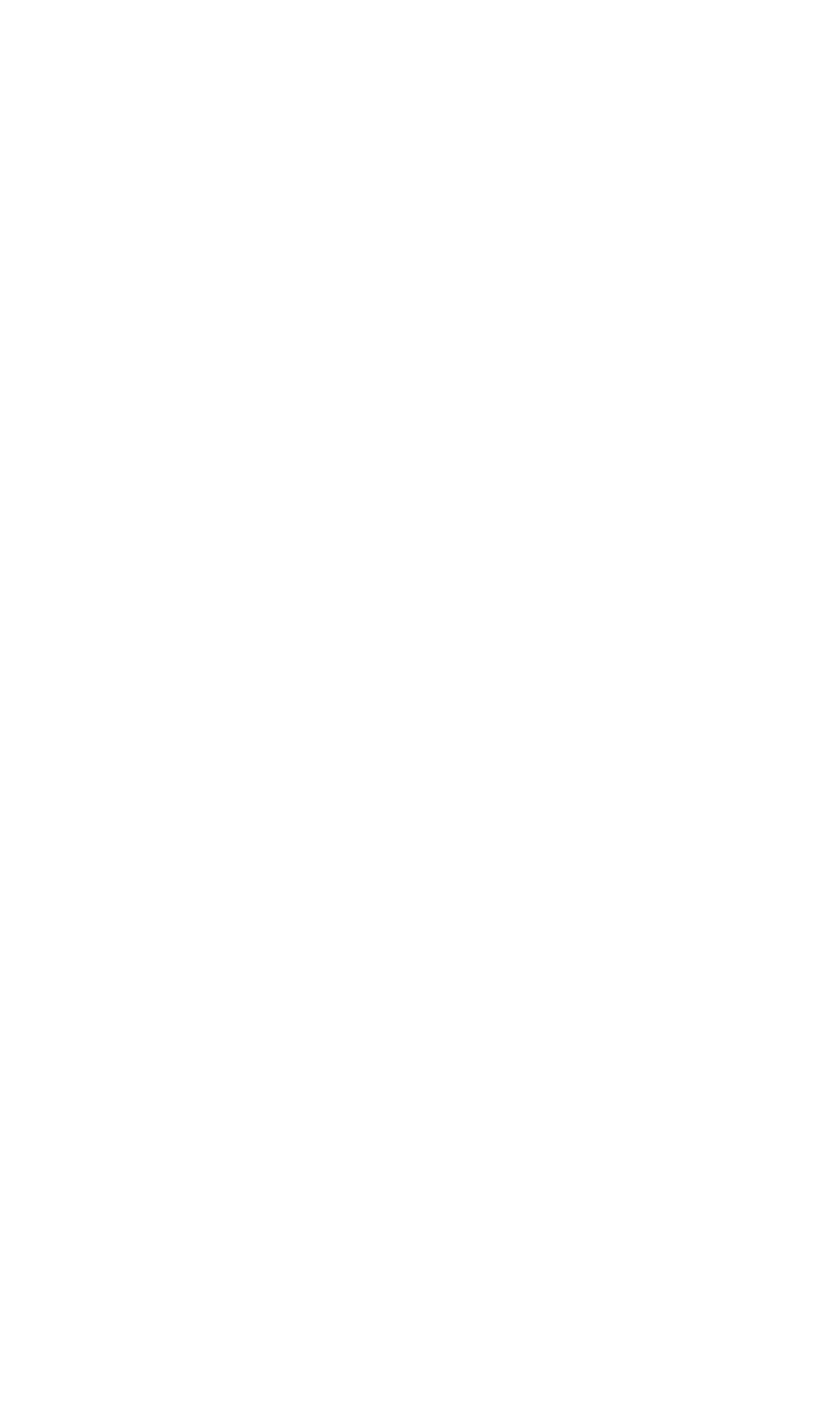 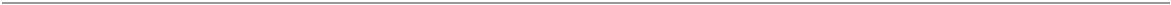 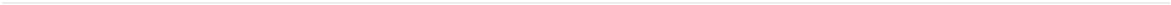 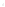 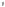 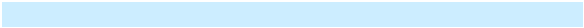 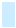 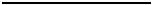 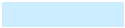 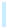 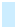 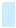 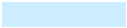 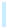 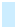 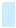 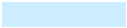 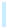 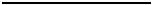 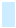 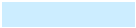 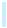 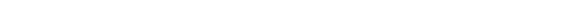 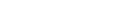 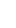 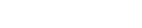 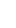 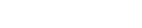 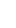 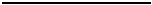 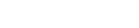 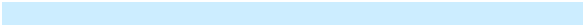 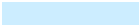 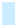 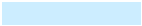 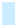 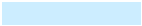 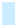 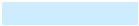 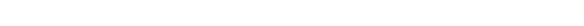 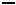 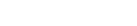 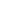 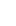 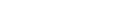 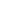 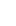 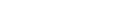 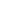 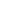 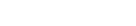 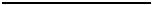 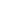 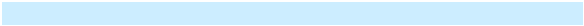 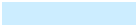 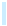 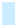 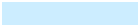 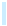 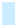 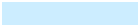 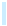 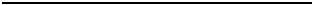 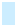 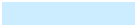 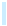 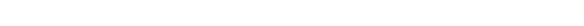 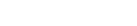 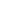 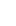 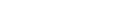 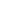 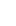 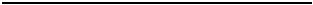 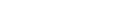 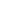 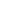 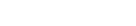 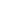 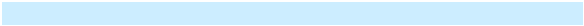 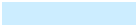 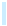 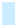 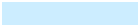 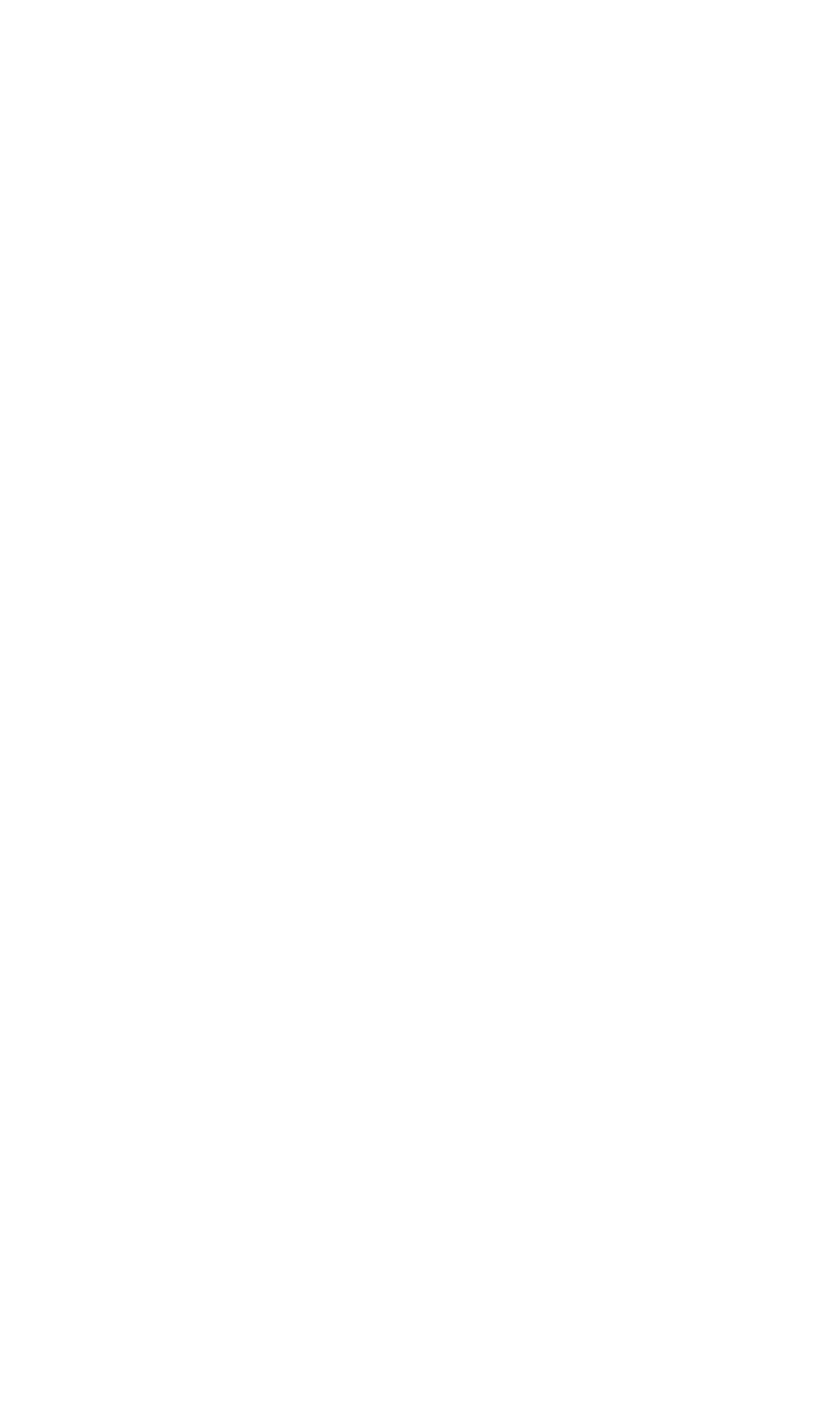 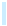 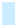 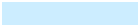 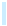 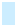 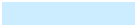 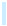 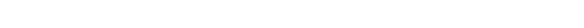 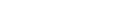 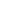 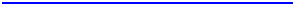 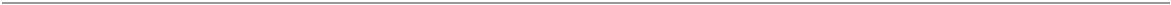 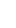 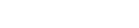 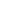 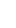 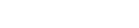 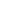 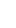 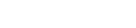 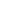 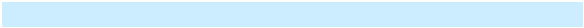 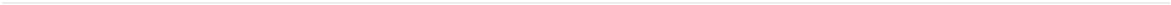 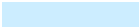 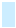 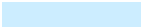 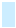 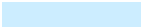 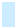 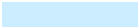 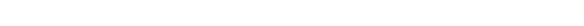 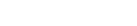 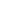 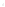 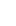 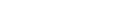 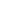 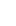 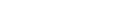 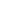 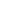 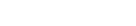 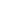 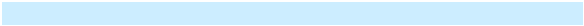 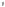 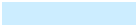 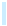 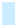 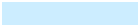 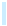 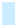 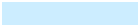 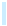 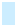 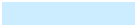 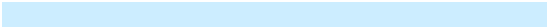 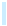 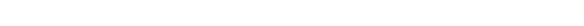 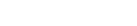 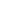 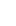 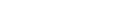 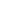 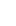 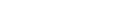 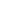 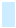 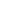 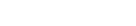 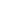 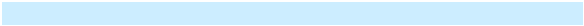 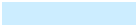 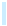 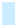 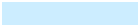 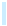 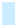 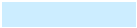 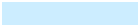 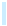 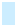 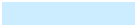 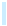 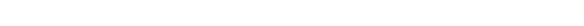 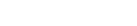 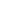 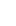 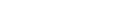 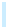 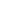 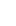 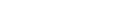 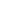 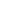 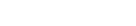 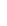 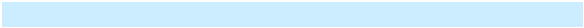 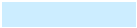 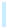 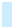 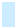 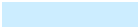 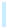 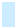 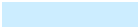 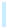 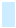 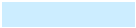 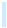 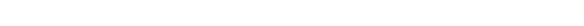 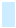 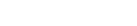 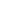 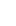 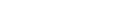 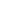 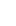 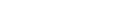 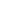 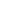 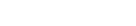 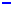 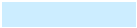 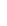 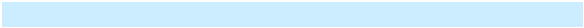 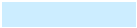 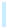 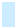 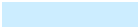 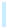 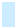 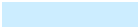 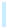 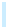 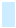 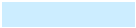 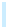 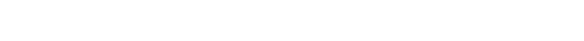 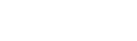 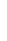 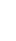 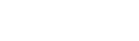 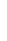 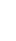 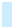 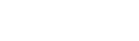 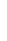 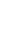 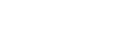 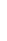 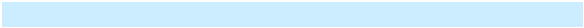 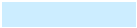 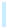 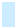 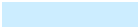 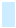 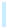 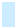 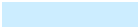 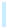 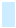 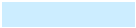 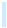 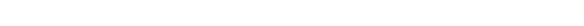 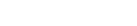 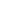 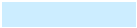 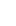 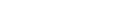 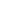 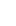 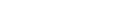 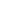 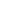 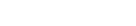 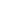 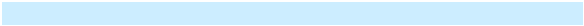 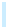 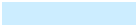 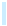 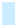 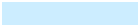 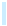 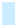 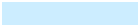 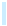 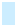 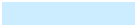 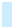 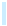 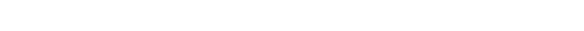 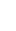 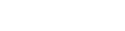 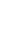 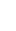 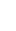 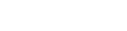 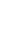 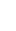 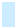 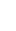 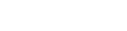 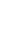 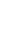 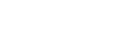 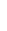 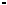 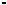 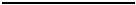 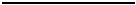 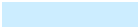 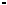 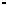 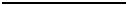 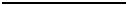 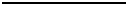 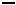 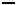 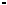 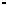 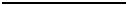 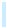 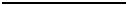 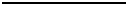 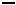 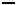 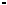 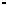 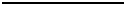 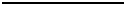 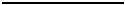 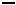 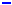 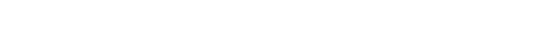 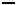 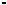 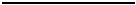 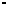 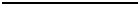 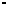 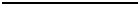 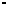 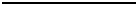 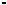 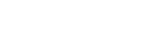 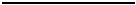 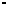 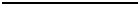 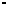 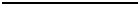 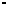 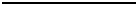 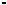 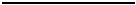 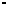 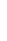 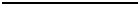 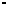 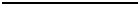 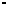 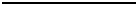 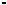 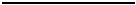 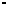 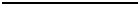 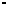 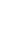 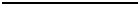 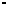 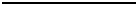 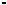 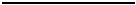 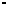 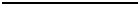 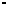 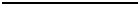 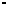 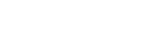 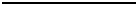 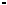 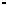 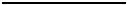 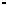 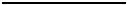 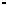 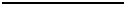 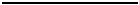 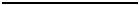 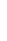 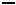 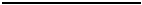 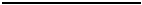 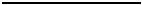 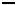 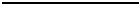 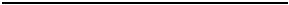 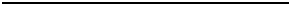 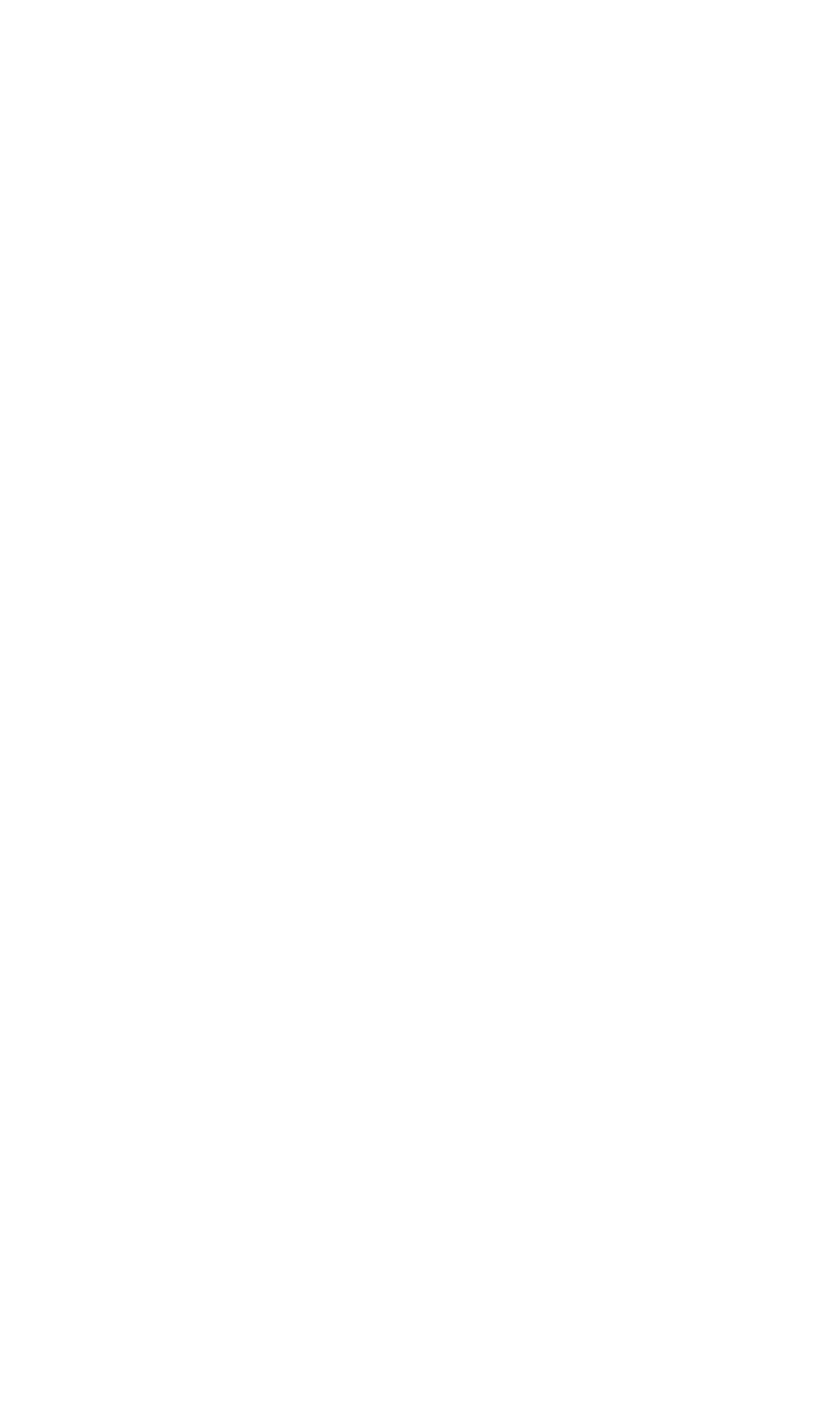 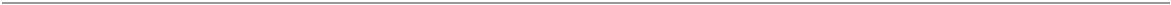 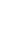 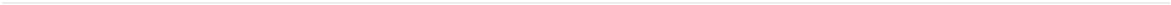 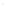 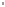 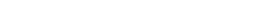 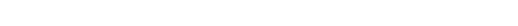 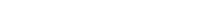 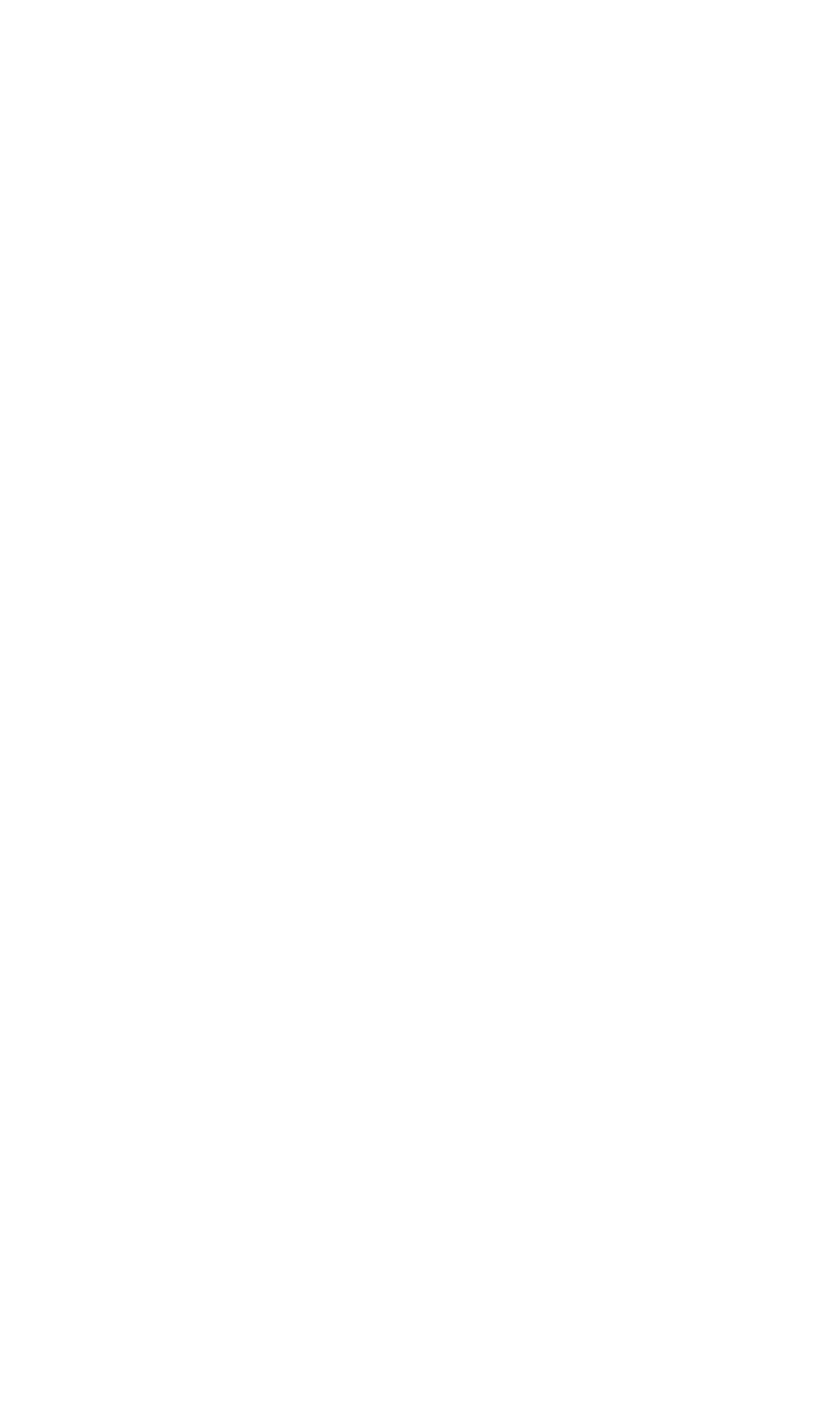 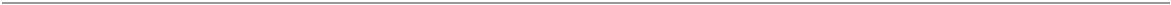 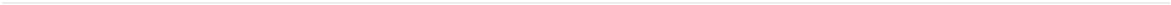 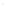 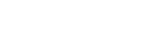 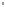 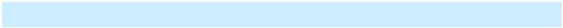 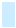 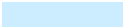 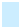 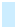 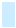 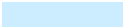 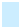 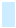 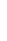 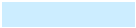 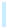 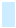 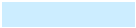 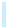 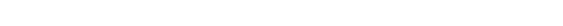 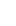 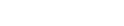 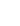 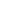 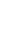 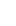 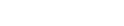 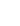 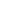 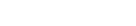 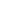 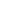 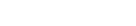 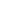 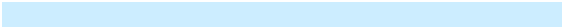 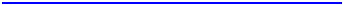 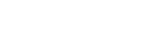 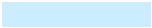 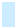 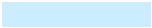 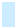 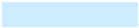 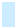 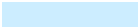 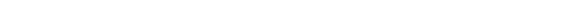 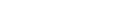 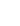 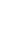 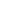 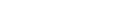 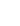 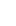 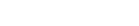 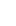 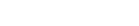 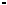 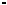 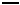 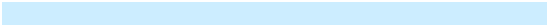 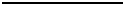 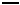 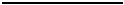 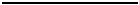 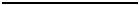 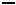 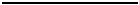 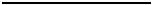 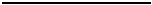 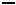 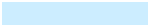 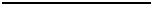 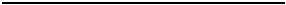 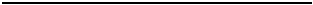 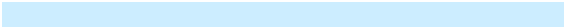 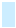 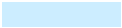 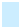 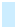 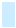 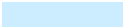 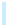 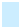 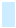 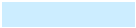 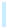 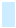 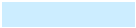 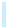 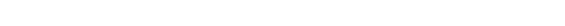 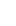 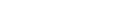 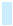 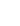 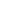 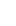 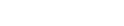 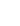 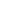 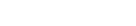 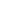 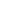 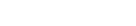 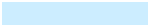 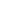 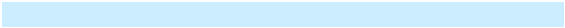 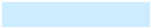 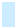 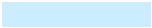 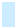 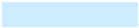 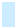 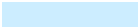 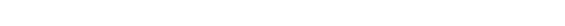 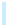 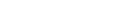 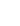 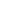 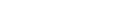 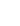 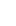 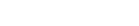 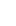 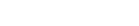 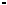 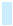 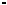 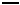 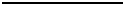 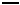 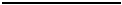 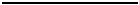 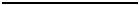 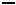 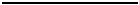 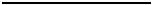 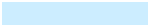 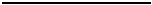 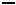 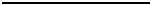 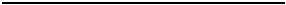 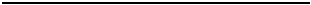 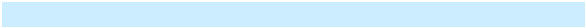 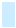 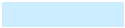 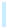 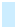 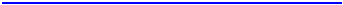 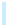 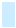 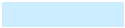 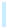 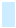 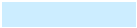 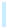 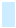 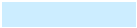 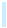 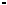 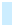 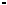 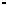 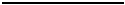 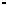 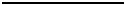 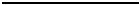 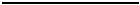 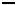 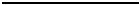 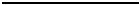 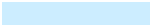 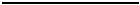 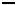 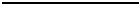 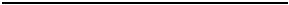 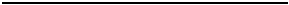 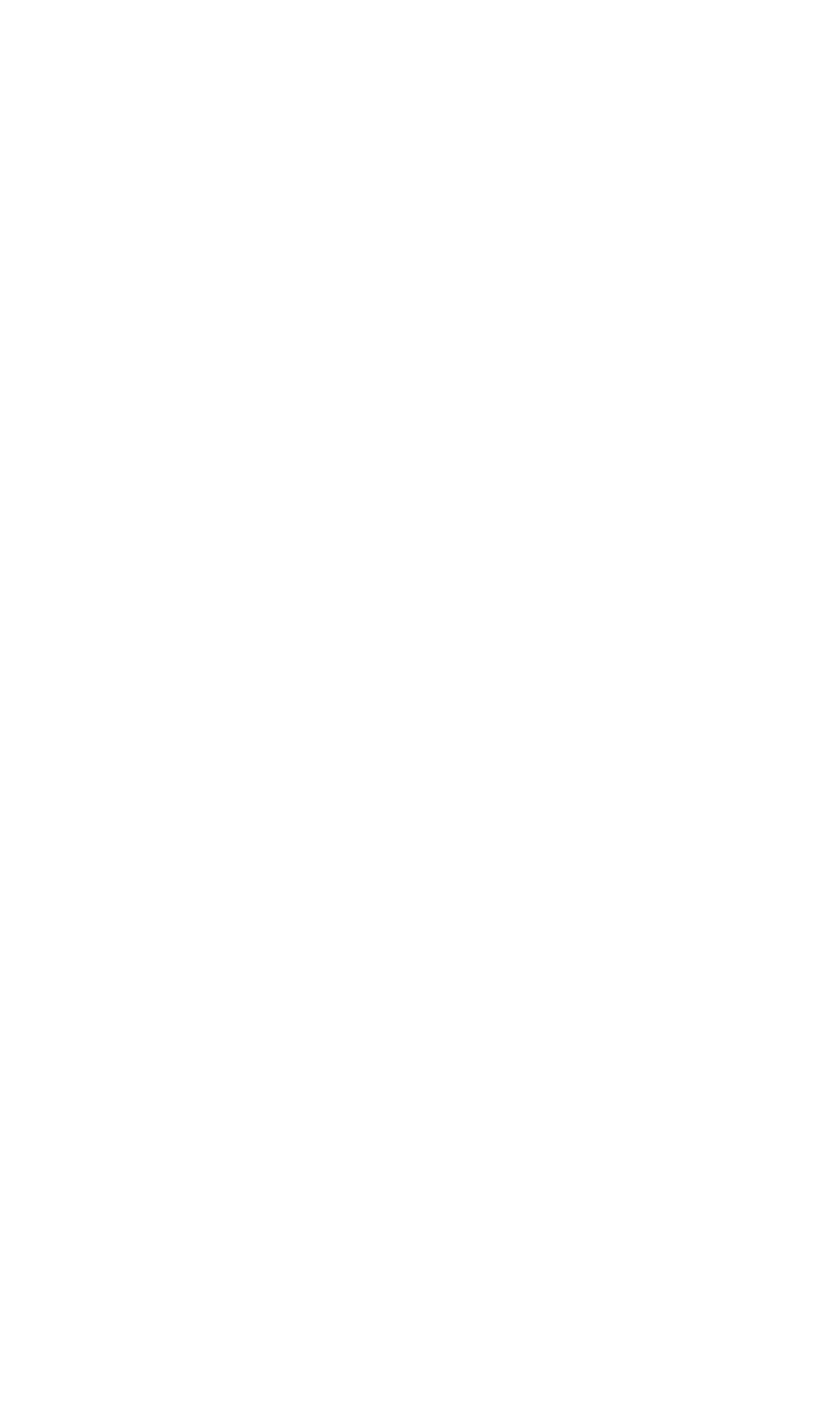 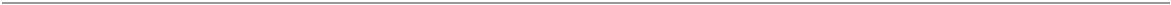 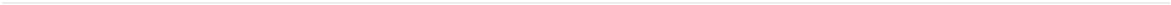 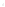 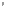 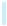 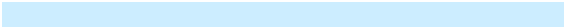 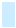 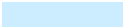 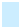 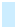 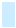 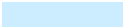 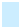 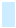 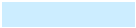 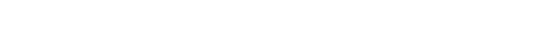 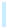 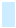 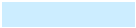 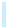 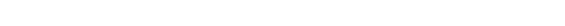 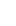 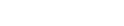 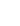 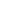 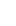 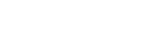 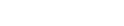 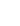 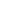 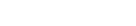 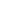 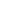 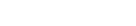 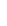 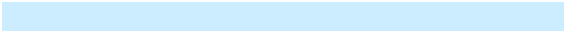 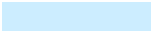 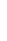 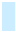 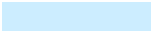 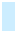 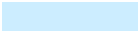 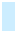 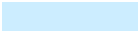 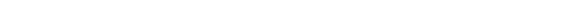 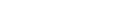 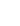 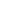 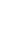 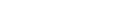 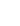 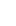 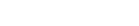 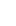 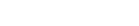 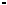 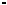 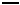 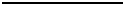 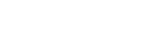 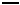 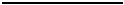 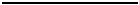 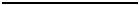 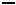 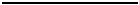 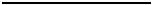 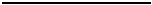 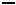 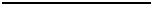 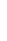 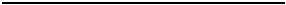 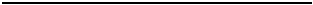 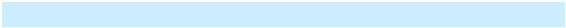 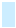 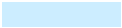 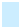 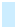 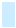 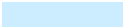 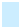 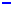 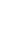 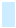 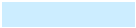 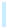 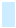 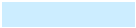 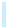 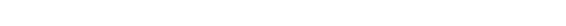 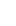 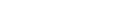 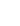 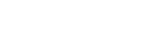 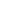 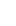 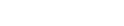 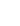 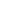 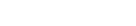 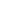 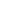 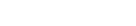 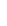 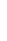 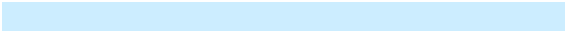 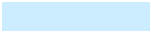 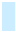 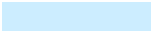 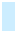 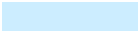 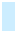 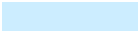 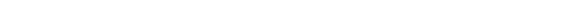 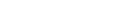 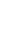 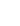 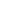 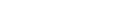 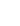 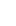 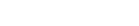 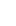 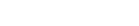 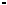 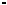 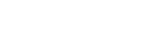 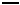 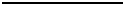 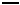 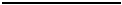 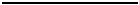 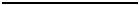 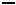 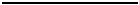 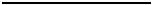 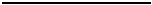 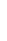 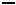 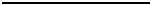 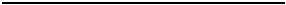 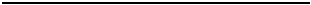 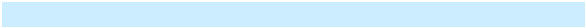 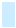 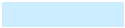 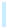 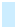 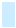 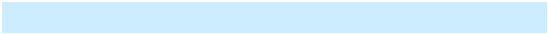 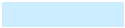 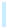 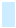 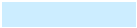 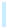 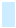 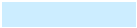 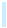 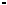 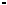 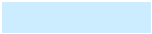 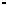 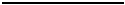 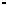 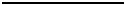 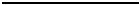 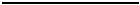 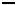 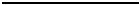 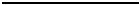 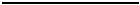 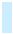 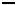 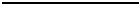 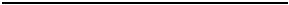 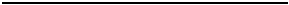 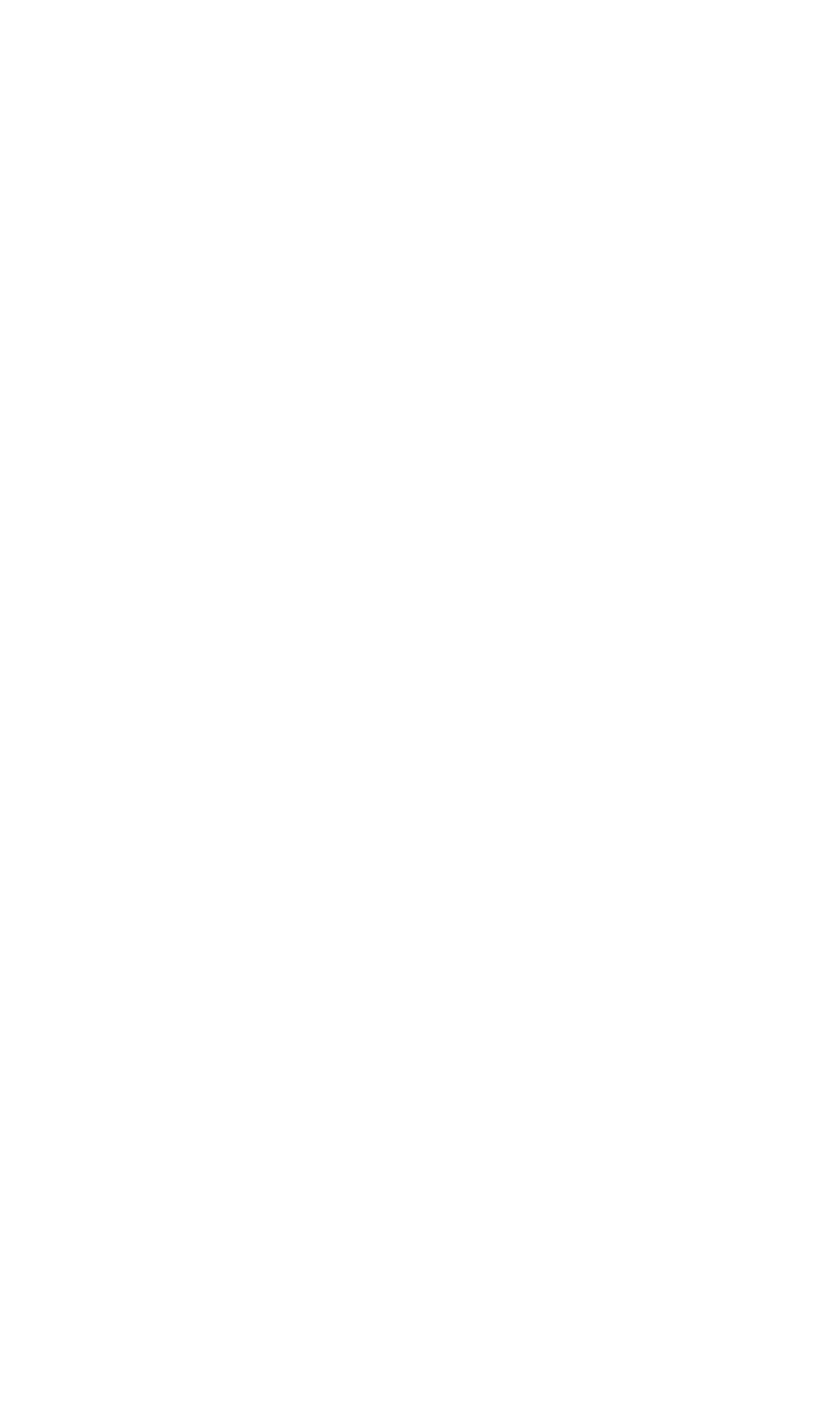 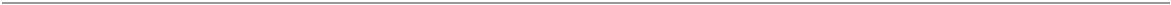 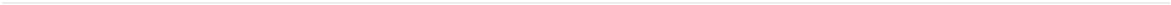 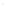 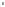 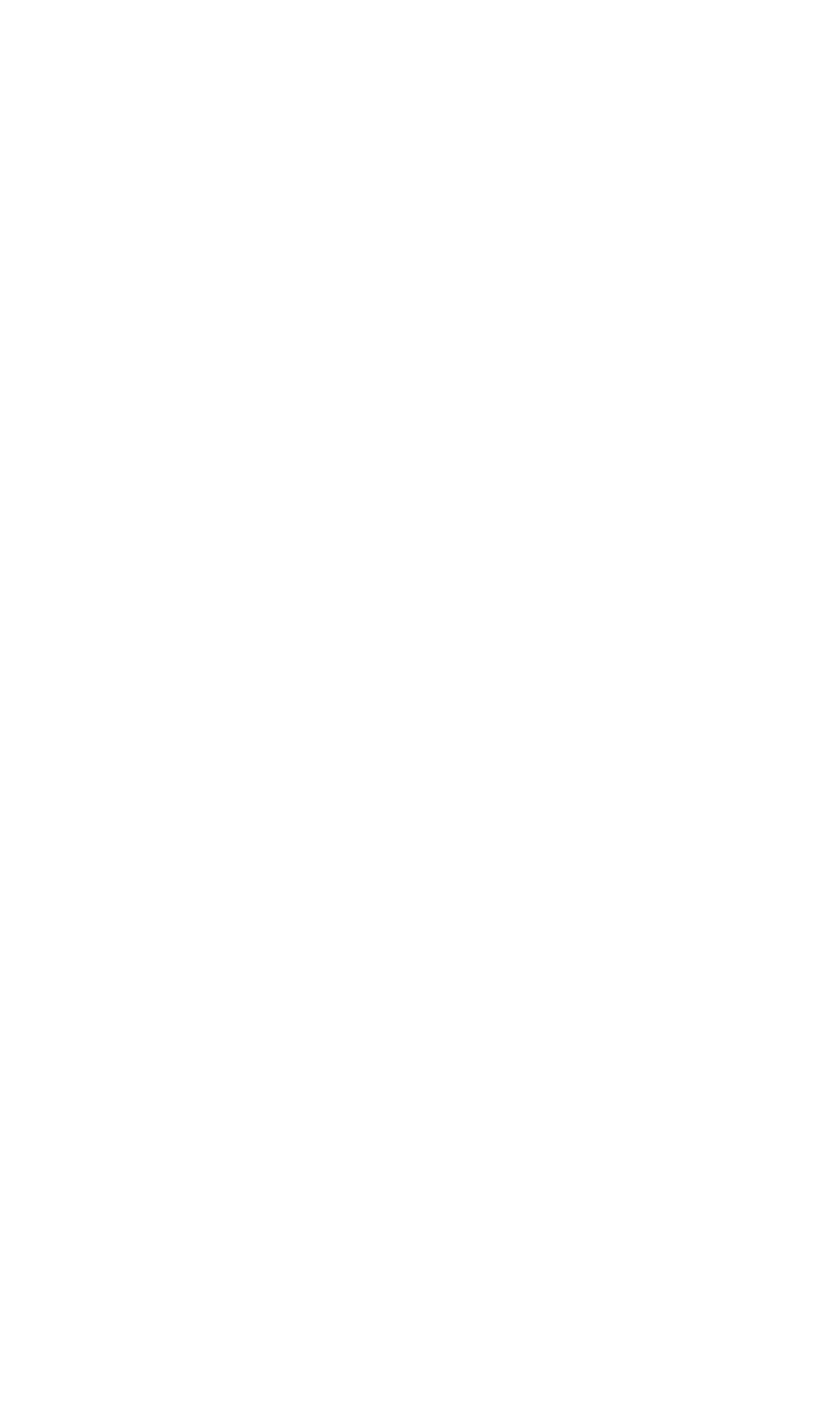 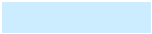 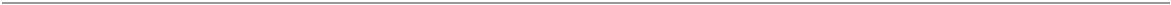 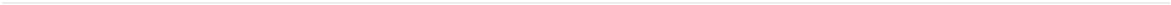 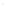 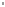 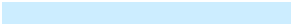 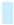 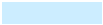 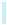 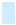 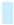 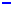 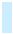 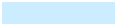 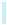 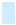 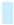 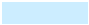 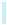 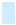 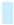 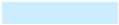 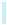 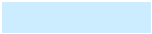 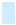 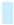 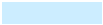 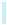 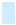 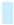 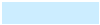 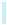 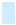 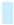 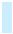 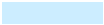 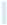 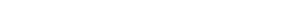 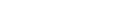 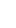 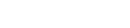 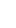 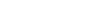 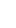 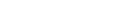 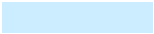 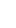 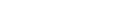 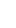 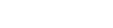 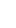 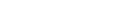 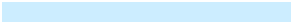 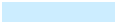 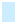 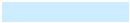 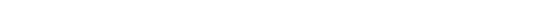 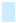 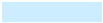 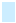 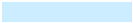 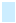 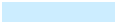 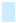 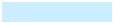 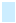 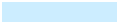 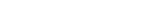 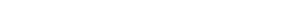 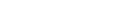 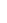 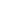 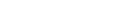 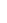 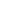 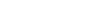 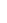 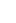 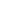 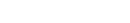 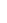 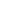 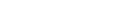 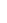 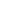 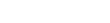 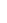 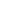 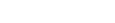 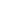 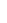 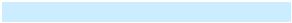 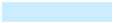 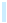 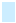 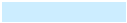 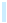 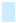 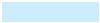 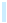 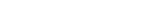 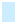 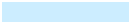 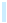 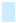 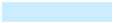 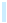 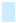 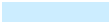 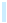 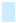 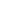 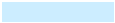 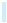 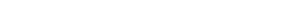 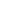 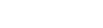 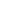 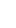 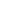 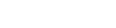 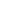 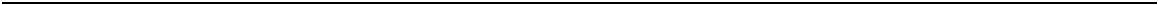 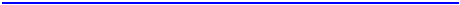 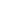 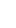 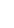 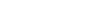 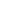 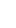 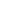 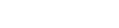 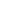 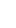 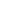 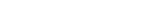 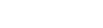 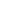 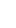 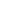 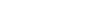 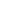 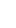 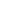 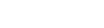 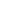 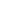 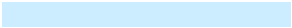 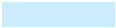 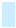 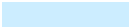 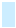 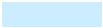 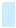 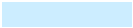 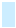 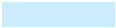 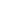 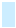 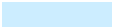 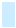 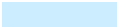 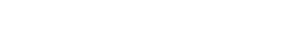 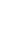 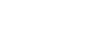 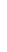 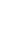 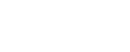 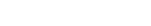 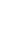 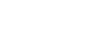 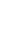 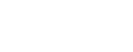 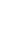 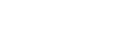 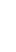 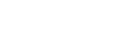 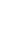 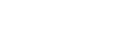 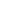 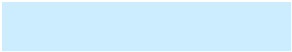 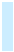 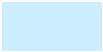 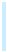 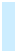 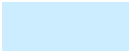 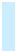 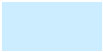 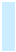 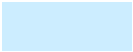 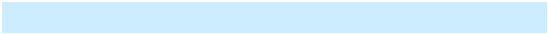 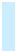 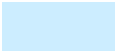 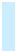 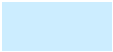 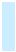 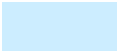 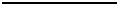 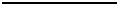 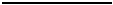 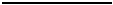 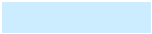 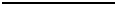 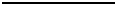 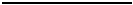 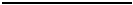 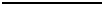 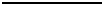 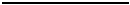 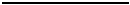 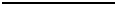 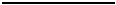 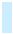 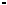 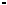 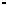 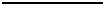 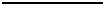 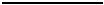 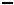 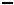 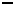 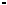 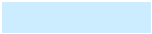 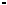 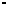 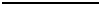 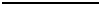 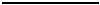 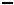 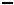 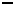 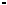 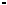 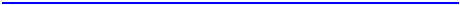 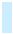 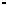 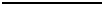 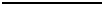 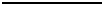 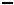 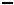 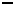 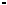 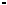 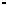 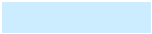 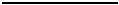 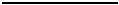 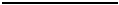 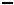 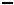 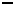 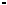 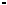 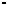 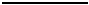 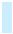 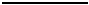 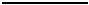 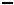 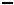 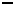 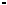 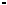 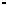 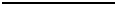 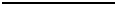 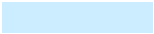 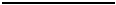 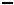 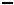 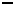 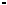 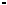 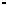 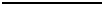 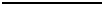 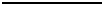 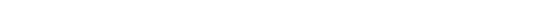 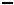 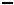 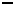 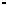 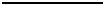 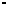 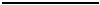 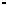 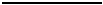 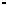 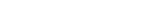 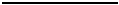 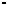 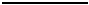 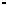 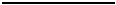 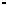 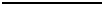 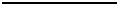 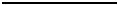 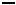 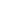 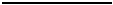 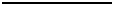 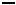 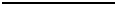 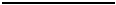 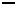 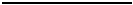 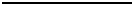 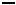 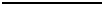 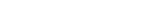 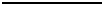 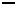 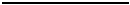 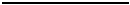 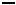 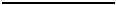 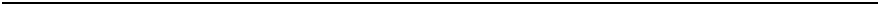 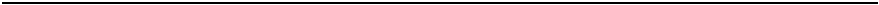 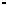 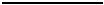 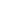 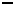 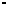 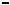 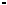 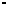 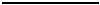 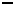 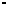 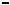 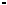 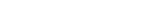 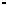 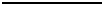 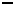 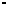 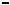 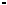 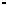 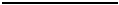 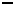 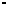 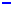 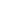 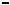 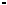 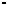 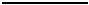 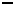 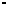 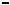 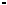 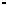 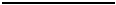 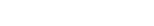 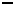 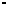 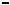 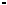 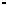 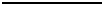 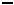 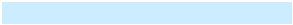 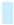 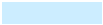 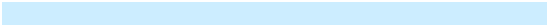 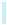 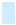 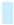 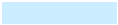 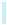 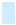 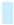 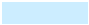 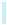 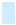 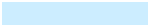 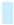 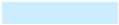 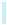 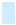 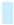 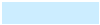 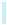 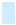 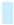 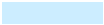 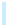 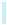 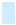 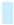 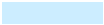 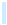 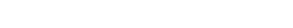 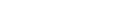 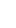 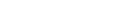 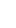 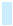 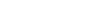 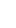 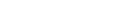 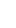 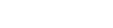 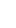 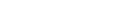 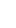 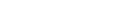 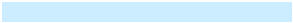 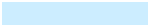 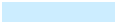 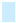 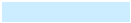 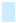 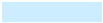 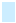 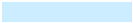 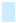 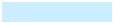 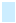 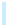 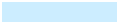 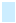 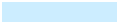 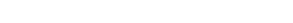 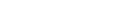 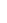 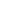 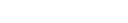 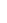 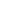 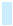 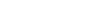 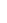 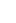 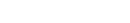 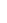 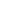 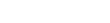 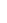 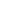 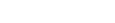 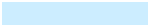 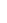 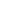 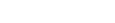 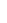 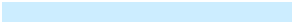 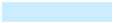 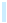 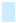 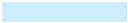 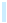 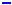 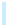 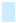 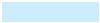 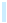 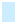 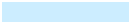 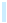 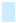 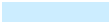 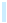 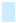 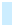 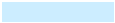 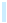 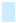 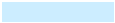 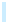 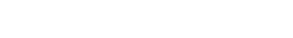 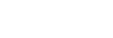 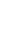 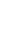 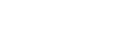 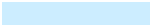 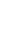 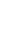 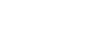 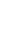 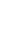 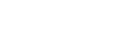 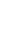 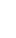 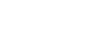 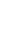 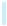 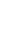 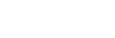 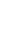 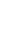 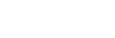 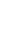 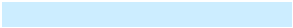 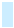 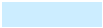 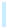 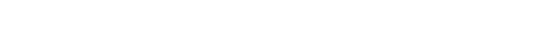 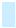 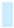 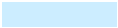 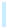 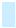 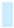 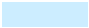 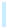 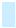 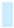 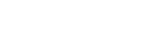 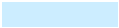 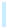 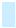 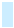 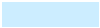 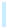 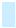 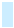 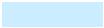 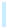 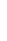 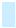 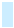 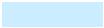 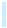 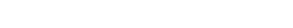 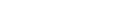 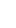 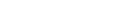 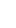 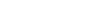 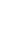 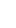 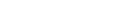 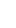 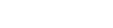 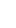 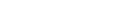 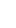 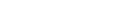 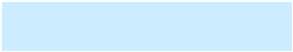 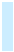 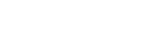 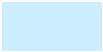 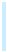 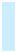 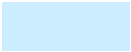 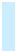 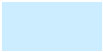 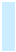 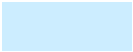 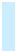 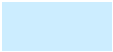 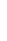 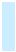 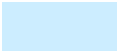 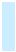 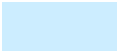 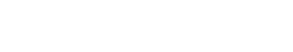 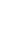 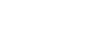 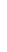 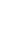 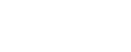 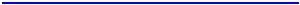 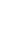 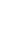 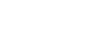 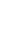 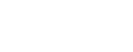 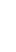 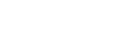 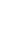 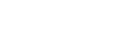 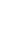 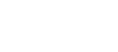 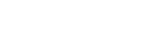 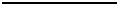 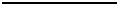 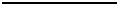 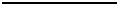 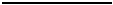 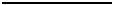 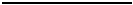 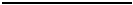 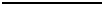 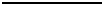 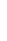 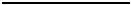 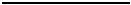 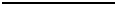 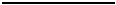 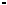 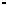 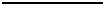 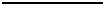 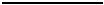 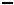 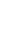 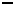 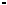 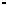 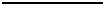 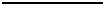 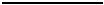 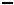 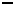 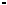 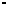 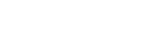 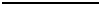 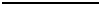 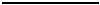 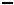 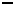 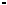 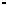 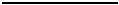 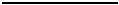 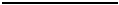 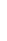 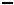 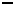 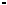 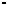 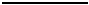 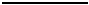 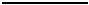 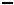 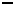 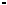 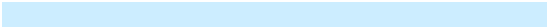 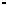 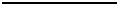 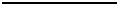 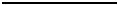 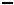 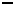 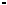 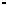 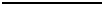 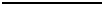 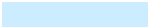 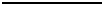 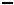 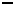 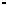 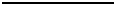 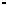 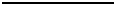 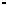 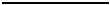 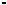 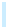 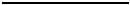 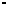 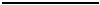 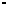 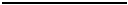 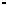 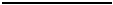 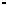 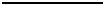 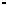 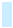 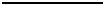 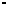 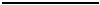 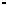 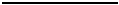 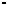 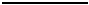 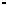 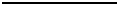 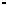 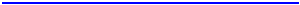 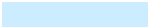 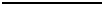 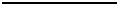 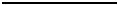 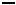 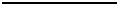 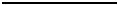 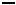 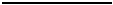 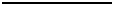 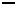 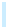 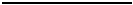 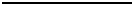 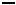 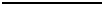 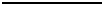 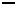 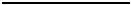 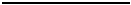 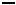 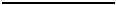 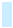 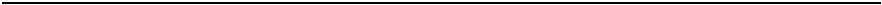 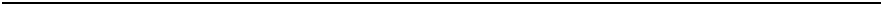 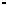 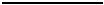 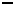 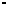 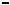 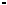 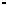 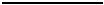 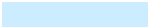 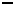 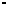 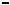 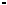 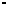 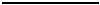 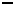 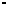 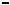 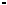 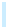 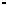 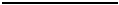 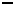 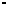 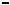 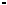 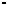 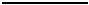 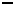 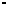 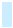 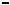 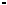 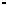 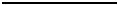 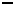 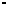 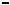 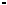 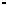 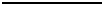 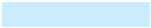 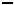 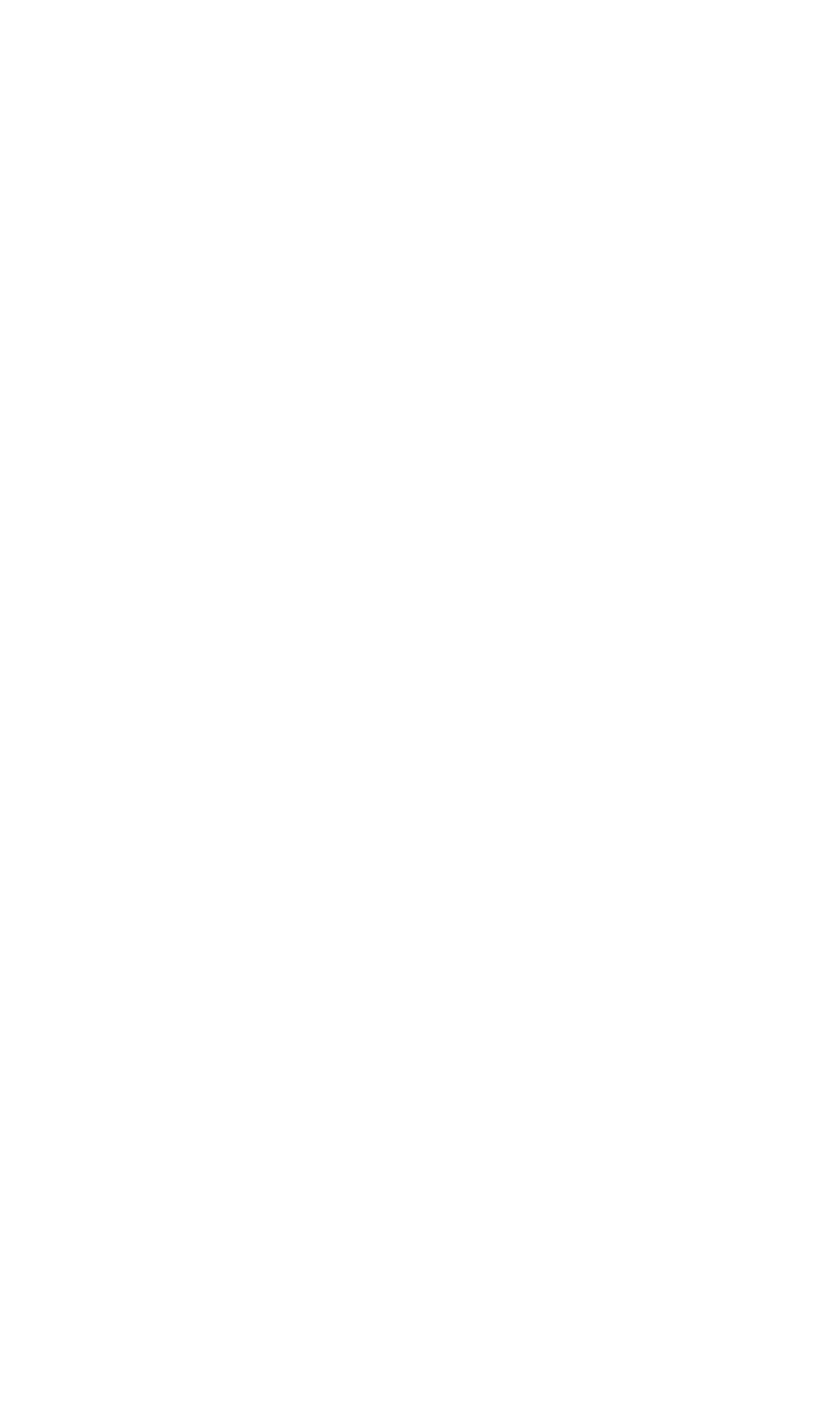 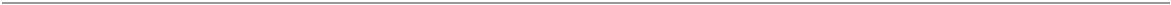 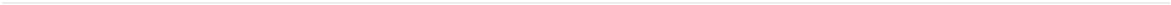 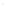 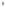 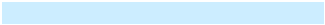 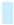 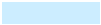 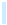 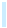 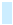 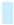 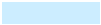 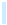 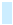 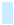 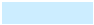 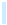 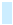 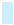 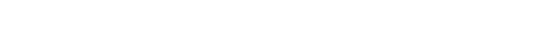 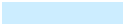 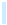 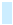 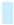 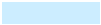 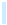 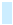 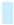 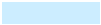 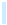 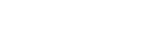 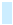 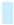 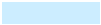 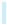 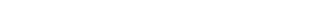 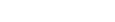 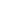 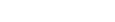 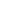 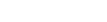 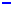 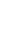 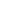 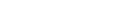 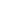 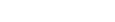 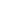 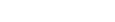 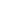 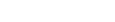 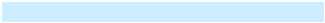 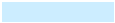 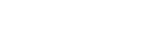 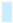 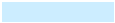 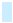 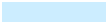 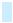 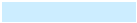 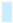 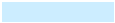 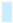 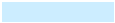 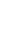 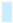 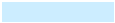 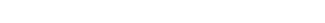 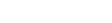 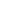 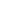 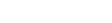 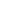 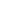 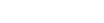 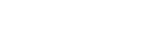 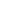 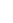 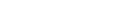 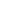 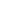 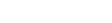 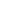 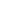 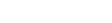 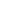 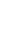 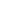 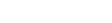 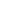 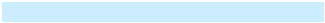 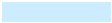 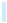 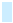 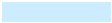 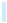 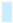 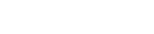 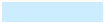 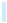 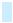 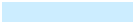 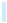 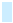 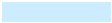 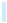 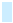 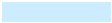 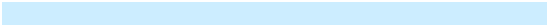 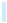 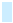 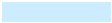 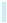 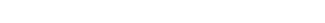 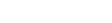 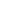 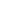 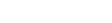 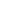 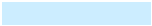 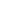 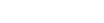 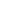 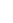 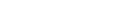 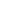 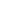 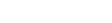 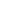 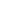 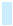 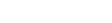 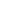 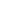 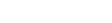 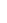 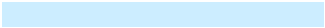 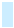 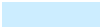 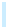 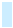 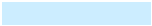 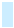 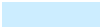 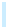 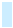 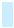 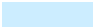 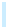 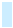 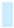 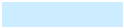 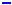 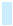 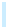 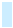 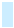 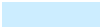 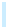 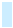 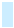 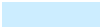 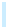 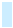 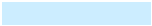 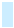 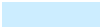 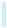 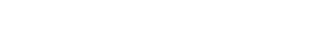 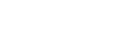 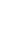 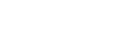 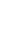 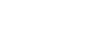 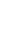 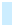 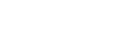 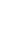 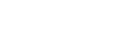 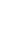 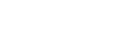 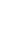 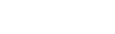 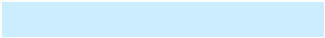 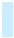 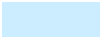 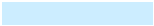 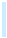 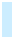 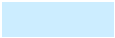 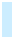 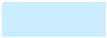 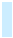 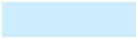 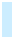 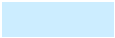 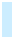 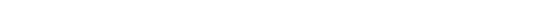 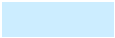 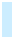 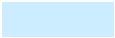 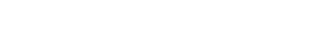 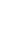 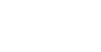 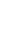 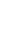 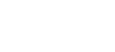 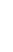 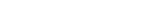 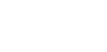 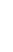 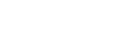 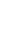 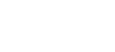 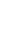 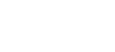 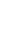 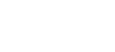 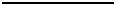 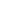 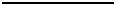 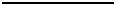 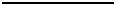 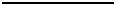 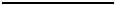 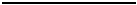 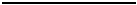 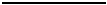 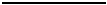 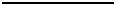 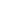 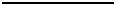 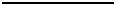 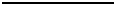 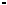 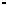 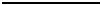 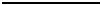 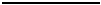 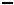 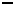 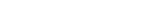 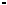 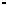 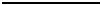 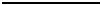 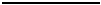 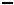 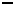 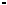 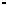 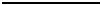 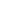 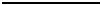 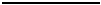 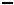 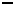 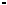 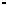 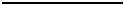 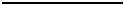 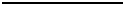 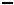 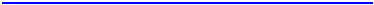 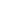 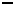 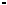 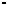 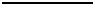 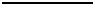 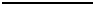 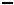 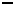 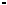 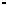 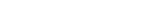 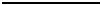 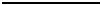 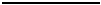 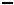 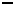 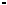 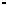 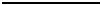 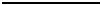 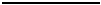 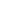 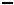 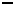 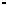 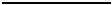 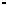 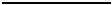 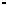 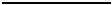 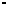 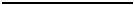 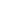 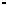 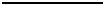 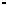 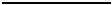 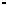 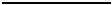 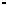 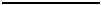 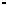 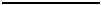 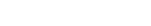 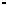 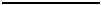 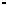 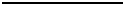 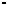 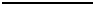 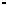 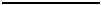 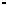 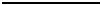 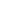 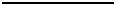 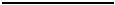 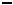 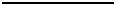 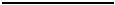 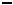 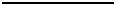 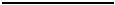 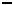 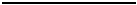 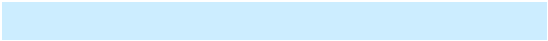 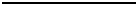 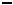 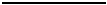 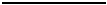 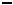 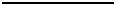 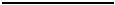 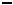 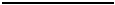 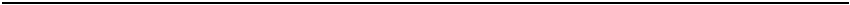 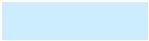 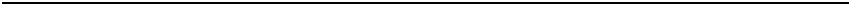 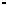 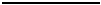 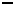 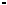 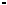 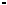 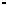 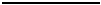 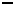 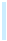 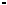 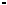 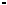 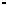 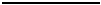 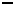 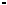 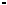 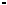 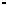 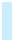 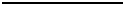 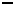 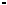 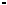 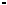 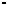 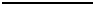 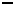 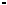 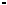 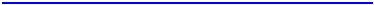 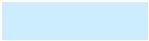 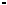 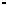 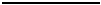 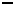 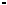 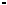 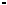 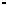 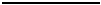 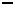 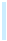 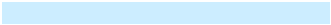 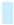 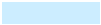 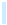 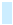 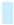 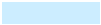 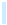 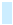 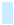 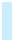 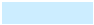 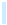 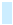 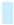 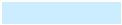 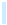 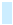 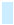 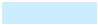 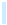 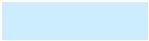 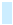 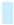 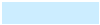 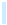 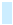 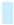 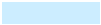 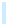 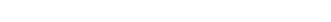 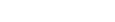 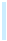 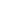 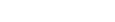 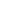 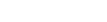 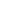 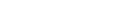 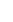 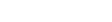 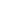 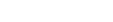 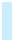 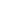 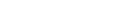 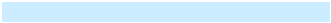 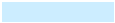 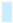 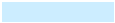 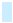 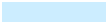 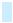 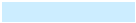 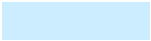 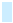 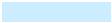 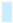 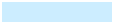 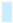 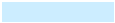 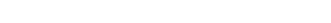 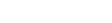 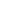 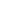 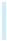 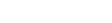 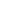 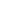 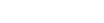 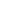 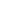 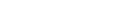 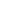 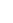 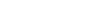 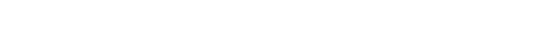 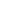 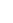 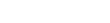 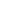 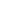 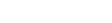 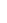 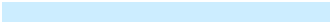 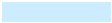 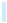 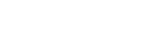 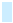 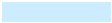 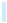 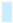 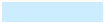 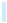 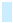 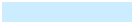 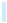 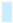 